программА по учебному предмету «роднАЯ ЛИТЕРАТУРА (РусскАЯ)»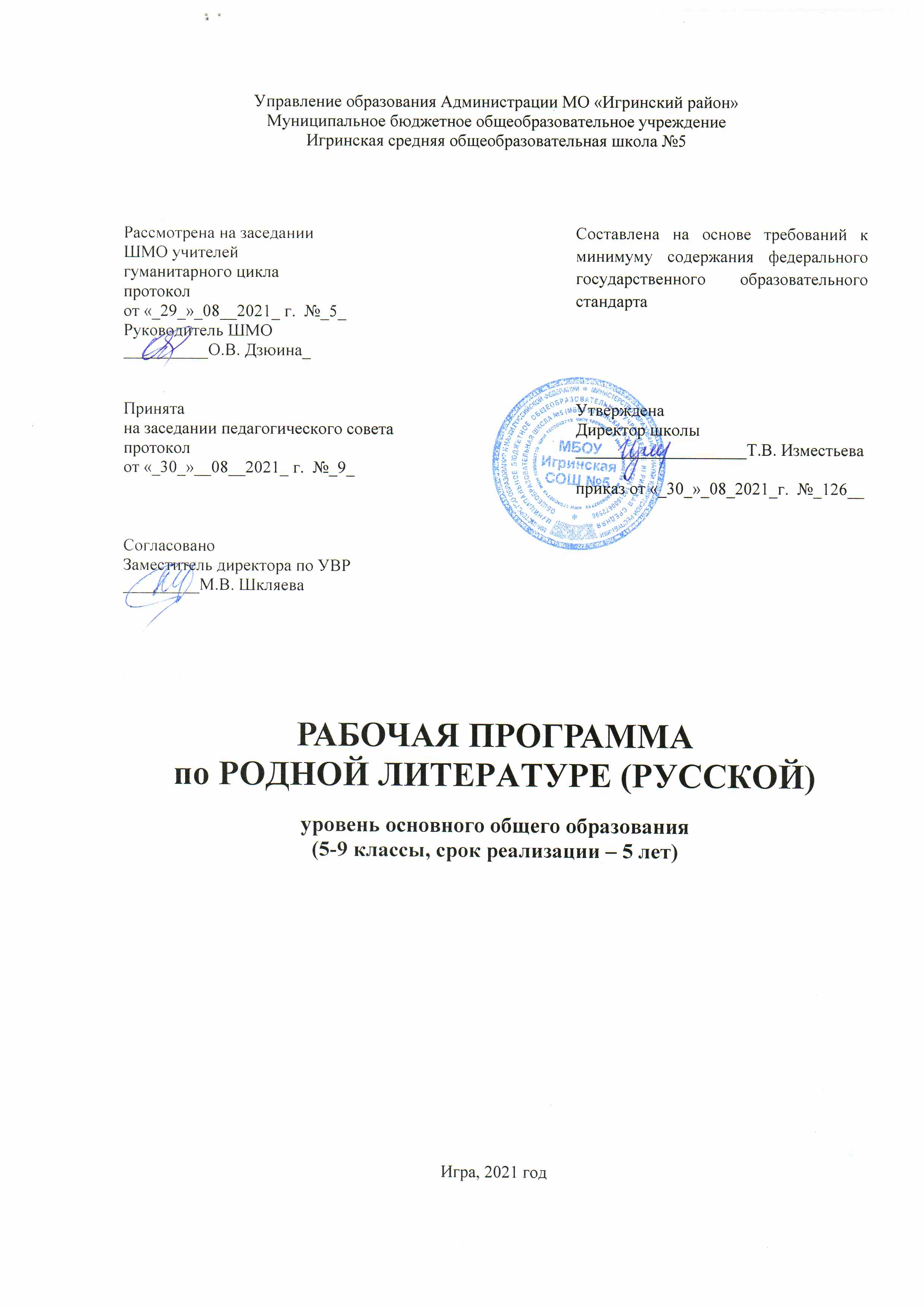 5-9 классКоличество часов:(17 часов  в каждом классе во 2 п/г)   Рабочая программа по учебному предмету «Родная литература  (русская)»  для  5 – 9 классов разработана на основе требований федерального государственного образовательного стандарта основного общего образования к результатам освоения основной образовательной программы основного общего образования по учебному предмету «Русская  литература (родная)»,  входящему в образовательную область «Родной язык и родная литература».Нормативную правовую основу настоящей программы по учебному предмету «Родная литература  (русская)»   составляют следующие документы:1. Федеральный закон от 29 декабря 2012 г. № 273-ФЗ «Об образовании в Российской Федерации» (далее – Федеральный закон об образовании);2. Паспорт национального проекта «Образование» (утв. президиумом Совета при Президенте РФ по стратегическому развитию и национальным проектам, протокол от 24.12.2018 № 16)3. Государственная программа Российской Федерации «Развитие образования» (утв. Постановлением Правительства РФ от 26.12.2017 № 1642 (ред. от 22.02.2021) «Об утверждении государственной программы Российской Федерации «Развитие образования».4. Профессиональный стандарт «Педагог (педагогическая деятельность в дошкольном, начальном общем, основном общем, среднем общем образовании), (воспитатель, учитель)» (ред. от 16.06.2019) (Приказ Министерства труда и социальной защиты РФ от 18 октября 2013 г. № 544н, с изменениями, внесёнными приказом Министерства труда и соцзащиты РФ от 25.12.2014 № 1115н и от 5.08.2016 г. № 422н).5. СП 2.4.3648-20 "Санитарно-эпидемиологические требования к организациям воспитания и обучения, отдыха и оздоровления детей и молодежи», утв. Постановлением Главного государственного санитарного врача РФ от 28.09.2020 г. N 28.6. Приказ Министерства просвещения Российской Федерации от 20.05.2020 № 254 "Об утверждении федерального перечня учебников, допущенных к использованию при реализации имеющих государственную аккредитацию образовательных программ начального общего, основного общего, среднего общего образования организациями, осуществляющими образовательную деятельность" (Зарегистрирован 14.09.2020 № 59808)7. Приказ МОиН РФ от 17.12.2010 г. №1897 «Об утверждении федерального государственного образовательного стандарта основного общего образования» в ред. Приказов Минобрнауки России от 29.12.2014 N 1644 , от 31.12.2015 г. №1577, в ред. Приказа Минпросвещения России от 11.12.2020 №712).8. Закон Российской Федерации от 25 октября 1991 г. № 1807-1 «О языках народов Российской Федерации» (в редакции Федерального закона № 185-ФЗ);9. Примерная основная образовательная программа основного общего образования (одобрена решением федерального учебно-методического объединения по общему образованию (протокол от 8 апреля 2015 г. № 1/15, протокол от 28.10.2015 г. №3/15).10. Программа разработана на основе требований федерального государственного образовательного стандарта основного общего образования к результатам освоения основной образовательной программы основного общего образования по учебному предмету ««Русская  литература (родная)», входящему в образовательную область «Родной язык и родная литература».11. Примерная программа воспитания (одобрена решением федерального учебно-методического объединения по общему образованию (протокол от 2 июня 2020 г. № 2/20).12. Основная образовательная программа Основного общего образования МБОУ Игринская СОШ №5 (срок реализации-5 лет) с изм., утв. Приказом МБОУ Игринская СОШ №5 от 30.08.2021 г. №_126.13. Учебный план МБОУ «Игринская СОШ №5» на 2021-2022 учебный год, утв. Приказом МБОУ Игринская СОШ №5 от 30.08.2021 г. №_126.14. Устав МБОУ Игринская СОШ №5 (пятая редакция), утв. Постановлением Администрации Игринского района от 04.12.2019 г. №2195.15. Положение о структуре, порядке разработки и утверждения рабочих программ учебных курсов, предметов, дисциплин в соответствии с  Федеральными государственными образовательными стандартами, утв. Приказом по МБОУ Игринская СОШ №5 от 20.05.2020 г. №_112 (с изм., утв. Приказом по ОУ от 30.08.2021 г. №_126.).Общая характеристика учебного предмета «Родная литература (русская)»   Русская литература, являясь одной из самых богатых литератур мира, предоставляет широкие возможности для отражения эстетически ценной художественной модели мира и духовного познания жизни с позиций гуманистического сознания. Лучшие образцы русской литературы обладают высокой степенью эмоционального воздействия на внутренний мир школьников, способствуют их приобщению к гуманистическим ценностям и культурно-историческому опыту человечества, поэтому в поликультурной языковой среде русская литература должна изучаться на основе диалога культур. Гуманистический потенциал русской литературы позволяет рассматривать её как общенациональную российскую ценность, как средство воспитания школьников в духе уважительного отношения к языку и культуре народов Российской Федерации и мира, формирования культуры межнационального общения.Как часть предметной области «Родной язык и родная литература» учебный предмет «Родная литература (русская)» тесно связан с предметом «Родной язык (русский)». Изучение предмета «Родная литература (русская)» способствует обогащению речи школьников, развитию их речевой культуры, коммуникативной и межкультурной компетенций.   Содержание курса «Родная литература (русская)» направлено на удовлетворение потребности школьников в изучении русской литературы как особого, эстетического, средства познания русской национальной культуры и самореализации в ней. Учебный предмет «Родная (русская) литература» не ущемляет права тех школьников, которые изучают иные родные языки и родные литературы, поэтому учебное время, отведённое на изучение данного предмета, не может рассматриваться как время для углублённого изучения основного курса литературы, входящего в предметную область «Русский язык и литература». Содержание программы по родной русской литературе не включает произведения, изучаемые в основном курсе литературы, его задача –расширить литературный и культурный кругозор обучающихся за счёт их знакомства с дополнительными произведениями фольклора, русской классики и современной литературы, наиболее ярко воплотившими национальные особенности русской литературы и культуры, которые могут быть включены в проблемно-тематические блоки в соответствии со спецификой курса.   Программа учебного предмета «Родная литература (русская)» для 5–9 классов основной школы строится на сочетании проблемно-тематического, концентрического и хронологического принципов. Содержание программы для каждого класса включает произведения фольклора, русской классики и современной литературы, актуализирующие вечные проблемы и ценности (добро и зло, природа и человек, дом и семья, сострадание и жестокость, великодушие и милосердие, нравственный выбор человека и др.). Содержание программы направлено на достижение результатов освоения основной образовательной программы основного общего образования в части требований, заданных федеральным государственным образовательным стандартом основного общего образования к предметной области «Родной язык и родная литература». Программа учебного предмета «РоднаяЛитература (русская)» ориентирована на сопровождение и поддержку учебного предмета «Литература», входящего в образовательную область «Русский язык и литература». Цели курса родной русской литературы в рамках предметной области «Родной язык и родная литература» имеют свою специфику, обусловленную дополнительным по своему содержанию характером курса, а также особенностями функционирования русского языка и русской литературы в разных регионах Российской Федерации.   В Указе Президента РФ от 6 декабря 2018 г. № 703 «О внесении изменений в Стратегию государственной национальной политики Российской Федерации на период до 2025 года, утвержденную Указом Президента Российской Федерации от 19 декабря 2012 г. № 1666» отмечается, что «общероссийская гражданская идентичность основана на сохранении русской культурной доминанты, присущей всем народам, населяющим Российскую Федерацию. Современное российское общество объединяет единый культурный (цивилизационный) код, который основан на сохранении и развитии русской культуры и языка, исторического и культурного наследия всех народов Российской Федерации и в котором заключены такие основополагающие общечеловеческие принципы, как уважение самобытных традиций народов, населяющих Российскую Федерацию, и интегрирование их лучших достижений в единую российскую культуру».   В соответствии с требованиями федерального государственного образовательного стандарта к предметным результатам освоения основной образовательной программы по учебному предмету «Родная литература» курс родной русской литературы направлен на формирование представлений о родной литературе как одной из основных национально-культурных ценностей народа, как особого способа познания жизни, а также на развитие способности понимать литературные художественные произведения, отражающие этнокультурные традиции.Изучение предмета «Родная литература (русская)» должно обеспечить достижение следующих целей: воспитание и развитие личности, способной понимать и эстетически воспринимать произведения родной русской литературы, и обладающей гуманистическим мировоззрением, общероссийским гражданским сознанием и национальным  самосознанием, чувствомпатриотизма и гордости от принадлежности к многонациональному народу России; формирование познавательного интереса к родной русской литературе, воспитание ценностного отношения к ней как хранителю историко-культурного опыта русского народа, включение обучающегося в культурно-языковое поле своего народа и приобщение к его культурному наследию; осознание исторической преемственности поколений, формирование причастности к свершениям и традициям своего народа и ответственности за сохранение русской культуры; развитие у обучающихся интеллектуальных и творческих способностей, необходимых для успешной социализации и самореализации личности в многонациональном российском государстве.   Учебный предмет «Родная литература (русская)» направлен на решение следующих задач: приобщение к литературному наследию русского народа в контексте единого исторического и культурного пространства России, диалога культур всех народов Российской Федерации; осознание роли родной русской литературы в передаче от поколения к поколению историко культурных, нравственных, эстетических ценностей; выявление взаимосвязи родной русской литературы с отечественной историей, формирование представлений о многообразии национально-специфичных форм художественного отраженияматериальной и духовной культуры русского народа в русской литературе; получение знаний о родной русской литературе как о развивающемся явлении в контексте её взаимодействия с литературой других народов Российской Федерации, их взаимовлияния; выявление культурных и нравственных смыслов, заложенных в родной русской литературе; создание устных и письменных высказываний, содержащих суждения и оценки по поводу прочитанного; формирование опыта общения с произведениями русской литературы (родной) в повседневной жизни и учебной деятельности; накопление опыта планирования собственного досугового чтения, определения и обоснования собственных читательских предпочтений произведений родной русской литературы; формирование потребности в систематическом чтении произведений родной русской литературы как средстве познания мира и себя в этом мире, гармонизации отношений человека и общества, многоаспектного диалога; развитие умений работы с источниками информации, осуществление поиска, анализа, обработки и презентации информации из различных источников, включая Интернет, и др.   В основу курса родной русской литературы заложена мысль о том, что русская литература включает в себя систему ценностных кодов, единых для национальной культурной традиции. Являясь средством не только их сохранения, но и передачи подрастающему поколению, русская литература устанавливает тем самым преемственную связь прошлого, настоящего и будущего русской национально-культурной традиции в сознании школьников.   Объединяющим принципом для содержания предметов «Родной язык (русский)» и «Родная литература (русская)» является культурно – исторический  подход к представлению дидактического материала. На его основе в программе учебного предмета «Родная литература (русская)» выделяются проблемно-тематические блоки, каждый из которых включает сопряжённые с ним ключевые слова, отражающие духовную и материальную культуру русского народа в их исторической взаимосвязи. Через ключевые для национального сознания культурные понятия, формирующие ценностное поле русской литературы, отражается когнитивное пространство, которое является формой существования русской культуры в сознании как народа в целом, так и отдельного человека.   Это концептуальное положение определяет специфические особенности учебного предмета «Родная литература (русская)», отличающие его от учебного предмета «Литература», входящего в предметную область «Русский язык и литература».   Специфика курса родной русской литературы обусловлена:а) отбором произведений русской литературы, в которых наиболее ярко выражено их национально-культурное своеобразие (например, русский национальный характер, обычаи и традиции русского народа), духовные основы русской культуры;б) более подробным освещением историко-культурного фона эпохи создания изучаемых литературных произведений, расширенным историко-культурным комментарием к ним.Планируемые результаты освоения учебного предмета.Личностные, метапредметные и предметные результаты освоения учебного предметасоответствии с Федеральным государственным образовательным стандартом основного общего образования предметными результатами изучения предмета «Родная (русская) литература» являются:Личностные результаты:воспитание российской гражданской идентичности: патриотизма, любви и уваженияОтечеству, чувства гордости за свою Родину, прошлое и настоящее многонационального народа России; осознание своей этнической принадлежности, знание истории, языка, культуры своего народа, своего края, основ культурного наследия народов России и человечества; усвоение гуманистических, демократических и традиционных ценностей многонационального российского общества; воспитание чувства ответственности и долга перед Родиной;• формирование ответственного отношения к учению, готовности и способности обучающихся к саморазвитию и самообразованию на основе мотивации к обучению и познанию, осознанному выбору и построению дальнейшей индивидуальной траектории образования на базе ориентировки в мире профессий и профессиональных предпочтений, с учётом устойчивых познавательных интересов;• формирование целостного мировоззрения, соответствующего современному уровню развития науки и общественной практики, учитывающего социальное, культурное, языковое, духовное многообразие современного мира;• формирование осознанного, уважительного и доброжелательного отношения к другому человеку, его мнению, мировоззрению, культуре, языку, вере, гражданской позиции, к истории, культуре, религии, традициям, языкам, ценностям народов России и народов мира; готовности и способности вести диалог с другими людьми и достигать в нём взаимопонимания;освоение социальных норм, правил поведения, ролей и форм социальной жизни в группах и сообществах, включая взрослые и социальные сообщества; участие в школьном самоуправлении и общественной жизни в пределах возрастных компетенций с учётом региональных, этнокультурных, социальных и экономических особенностей;• развитие морального сознания и компетентности в решении моральных проблем на основе личностного выбора, формирование нравственных чувств и нравственного поведения, осознанного и ответственного отношения к собственным поступкам;• формирование коммуникативной компетентности в общении и сотрудничестве со сверстниками, старшими и младшими в процессе образовательной, общественно полезной, учебно-исследовательской, творческой и других видов деятельности;• формирование основ экологической культуры на основе признания ценности жизни во всех её проявлениях и необходимости ответственного, бережного отношения к окружающей среде;осознание значения семьи в жизни человека и общества, принятие ценности семейной жизни, уважительное и заботливое отношение к членам своей семьи;• развитие эстетического сознания через освоение художественного наследия народов России и мира, творческой деятельности эстетического характера.Метапредметные результаты. Регулятивные УУД.• Умение самостоятельно определять цели своего обучения, ставить и формулировать для себя новые задачи в учёбе и познавательной деятельности, развивать мотивы и интересы своей познавательной деятельности;умение самостоятельно планировать пути достижения целей, в том числе альтернативные, осознанно выбирать наиболее эффективные способы решения учебных и познавательных задач;умение соотносить свои действия с планируемыми результатами, осуществлять контроль своей деятельности в процессе достижения результата, определять способы действий в рамках предложенных условий и требований, корректировать свои действия в соответствии с изменяющейся ситуацией;умение оценивать правильность выполнения учебной задачи, собственные возможности её решения;владение основами самоконтроля, самооценки, принятия решений и осуществления осознанного выбора в учебной и познавательной деятельности; Познавательные УУД.Умение определять понятия, создавать обобщения, устанавливать аналогии, классифицировать, самостоятельно выбирать основания и критерии для классификации, устанавливать причинно-следственные связи, строить логическое рассуждение, умозаключение (индуктивное, дедуктивное и по аналогии) и делать выводы;•умение создавать, применять и преобразовывать знаки и символы, модели и схемы для решения учебных и познавательных задач;•смысловое чтение;формирование и развитие экологического мышления, умение применять его в познавательной, коммуникативной, социальной практике и профессиональной ориентации.Развитие мотивации к овладению культурой активного использования словарей и других поисковых систем.Коммуникативные УУДумение организовывать учебное сотрудничество и совместную деятельность с учителем и сверстниками; работать индивидуально и в группе: находить общее решение и разрешать конфликты на основе согласования позиций и учёта интересов; формулировать, аргументировать и отстаивать своё мнение; умение осознанно использовать речевые средства в соответствии с задачейкоммуникации, для выражения своих чувств, мыслей и потребностей; планирования и регуляции своей деятельности; владение устной и письменной речью; монологической контекстной речью;формирование и развитие компетентности в области использования информационно-коммуникационных технологий.Предметные результаты:осознание значимости чтения и изучения родной литературы для своего дальнейшего развития; формирование потребности в систематическом чтении как средстве познания мира и себя в этом мире, гармонизации отношений человека и общества, многоаспектного диалога;понимание родной литературы как одной из основных национально-культурных ценностей народа, как особого способа познания жизни;обеспечение культурной самоидентификации, осознание коммуникативно-эстетических возможностей родного языка на основе изучения выдающихся произведений культуры своего народа, российской и мировой культуры;воспитание квалифицированного читателя со сформированным эстетическим вкусом, способного аргументировать свое мнение и оформлять его словесно в устных и письменных высказываниях разных жанров, создавать развернутые высказывания аналитического и интерпретирующего характера, участвовать в обсуждении прочитанного, сознательно планировать свое досуговое чтение;развитие способности понимать литературные художественные произведения, отражающие разные этнокультурные традиции;овладение процедурами смыслового и эстетического анализа текста на основе понимания принципиальных отличий литературного художественного текста от научного, делового, публицистического и т.п., формирование умений воспринимать, анализировать,критически оценивать и интерпретировать прочитанное, осознавать художественную картину жизни, отраженную в литературном произведении, на уровне не только эмоционального восприятия, но и интеллектуального осмысления».Учащийся научится:определять тему и основную мысль произведения (5 кл.);владеть различными видами пересказа (5 - 6 кл.), пересказывать сюжет; выявлять особенности композиции, основной конфликт, вычленять фабулу (6–7 кл.);характеризовать героев-персонажей, давать их сравнительные характеристики (5 -6 кл.); оценивать систему персонажей (5–7 кл.);находить основные изобразительно-выразительные средства, характерные для творческой манеры писателя, определять их художественные функции (5–7 кл.); выявлять особенности языка и стиля писателя (7–9 кл.);определять родо-жанровую специфику художественного произведения (5–9 кл.);объяснять свое понимание нравственно-философской, социально-исторической и эстетической проблематики произведений (7–9 кл.);выделять в произведениях элементы художественной формы и обнаруживать связи между ними (5–7 кл.), постепенно переходя к анализу текста;выявлять и осмыслять формы авторской оценки героев, событий, характер авторских взаимоотношений с «читателем» как адресатом произведения (в каждом классе – на своем уровне);пользоваться основными теоретико-литературными терминами и понятиями (в каждом классе – умение пользоваться терминами, изученными в этом и предыдущих классах) как инструментом анализа и интерпретации художественного текста;представлять развернутый устный или письменный ответ на поставленные вопросы (в каждом классе – на своем уровне); вести учебные дискуссии (7–9 кл.);собирать материал и обрабатывать информацию, необходимую для составления плана, тезисного плана, конспекта, доклада, написания аннотации, сочинения, эссе, литературно-творческой работы, создания проекта на заранее объявленную или самостоятельно/под руководством учителя выбранную литературную или публицистическую тему, для организации дискуссии (в каждом классе – на своем уровне);выражать личное отношение к художественному произведению, аргументировать свою точку зрения (в каждом классе – на своем уровне);выразительно читать с листа и наизусть произведения/фрагменты произведений художественной литературы, передавая личное отношение кпроизведению (5-9 класс);ориентироваться в информационном образовательном пространстве: работать с энциклопедиями, словарями, справочниками, специальнойлитературой (5–9 кл.); пользоваться каталогами библиотек, библиографическими указателями, системой поиска в Интернете (5–9 кл.) (в каждом классе – на своем уровне).Практическая реализация цели и задач воспитания осуществляется в рамках ряда направлений воспитательной работы школы, в том числе непосредственно в урочной деятельности (Модуль «Школьный урок» Рабочей программы воспитания). Реализация воспитательного потенциала урока предполагает: установление доверительных отношений между педагогическим работником 
и его обучающимися, способствующих позитивному восприятию обучающимися требований и просьб педагогического работника, привлечению их внимания 
к обсуждаемой на уроке информации, активизации их познавательной деятельности;побуждение обучающихся соблюдать на уроке общепринятые нормы поведения, правила общения со старшими (педагогическими работниками) 
и сверстниками (обучающимися), принципы учебной дисциплины 
и самоорганизации; привлечение внимания обучающихся к ценностному аспекту изучаемых 
на уроках явлений, организация их работы с получаемой на уроке социально значимой информацией – инициирование ее обсуждения, высказывания обучающимися своего мнения по ее поводу, выработки своего к ней отношения; использование воспитательных возможностей содержания учебного предмета через демонстрацию обучающимся примеров ответственного, гражданского поведения, проявления человеколюбия и добросердечности, через подбор соответствующих текстов для чтения, задач для решения, проблемных ситуаций 
для обсуждения в классе;применение на уроке интерактивных форм работы с обучающимися: интеллектуальных игр, стимулирующих познавательную мотивацию обучающихся; дидактического театра, где полученные на уроке знания обыгрываются 
в театральных постановках; дискуссий, которые дают обучающимся возможность приобрести опыт ведения конструктивного диалога; групповой работы или работы 
в парах, которые учат обучающихся командной работе и взаимодействию с другими обучающимися;  включение в урок игровых процедур, которые помогают поддержать мотивацию обучающихся к получению знаний, налаживанию позитивных межличностных отношений в классе, помогают установлению доброжелательной атмосферы во время урока; организация шефства мотивированных и эрудированных обучающихся 
над их неуспевающими одноклассниками, дающего обучающимся социально значимый опыт сотрудничества и взаимной помощи;инициирование и поддержка исследовательской деятельности обучающихся 
в рамках реализации ими индивидуальных и групповых исследовательских проектов, что даст обучающимся возможность приобрести навык самостоятельного решения теоретической проблемы, навык генерирования и оформления собственных идей, навык уважительного отношения к чужим идеям, оформленным в работах других исследователей, навык публичного выступления перед аудиторией, аргументирования и отстаивания своей точки зренияСодержание учебного предметаСвоеобразие родной литературы.Значимость чтения и изучения родной литературы для дальнейшего развития человека. Родная литература как национально-культурная ценность народа.Родная литература как способ познания жизни.Образ человека в литературном произведении. Система персонажей. Образ автора в литературном произведении. Образ рассказчика в литературном произведении.Слово как средство создания образа.Книга как духовное завещание одного поколения другому.Прогноз развития литературных традиций в XXI веке.Русский фольклорОтражение в фольклорных произведениях быта, традиций, обрядов (5 – 6 класс). Воплощение в фольклорных произведениях национального характера, народныхнравственных ценностей (5 – 6 класс).Прославление в фольклорных произведениях силы, мужества, справедливости, бескорыстного служения Отечеству (5 – 6 класс).Жанровое своеобразие фольклорных произведений (5 – 6 класс).Связь фольклорных произведений с другими видами искусства. Русский героический эпос в изобразительном искусстве и музыке (7 – 8 класс).Фольклорные традиции в русской литературе (8 – 9 класс).Древнерусская литератураЖанровое	богатство	древнерусской	литературы	(8	-9	класс).	Традициидревнерусской литературы (8 – 9 класс). Традиции и особенности духовной литературы (5– 9 класс). Образное отражение жизни в древнерусской литературе (5 – 9 класс). «Русская земля» (5 – 6 класс). Поучения Владимира Мономаха (7 – 8 класс). «Гнездо орла» (8 – 9 класс). «Повесть о Евпатии Коловрате» (7 – 8 класс).Из литературы XVIII векаКарамзин Н.М. «Прекрасная царевна и счастливый карла». Сказания, легенды, рассказы из «Истории государства Российского» (8 – 9 класс).Новиков Н.И. «Детское чтение для сердца и разума» (фрагменты по выбору) (6 – 7класс).Из литературы XIX века Традиции литературы XIX века Басни.Толстой Л.Н. Нравственная проблематика басен, злободневность басен: «Два товарища», «Лгун», «Отец и сыновья» (на выбор). Изображение пороков, недостатков, ума и глупости, хитрости, невежества, самонадеянности. Основные темы басен. Приёмы создания характеров и ситуаций. Мораль басен (5 – 7 класс).Дмитриев И.И. Отражение пороков человека в баснях: «Два веера», «Нищий и собака», «Три льва», «Отец с сыном» (на выбор). Аллегория как основное средство художественной выразительности в баснях (5 – 7 класс).Басни  В. Майкова, И. Хемницера (на выбор) (8 – 9 класс).Литературные сказки.Даль В.И. Богатство и выразительность языка сказок В.И. Даля. Тема труда в сказке. Сказка «Что значит досуг?». Идейно-художественный смысл сказки. Индивидуальная характеристика героя и авторское отношение. Использование описательной речи автора и речи действующих лиц (5 – 6 класс).Гарин-Михайловский Н.Г. Образы и сюжет сказки «Книжка счастья». Социально-нравственная проблематика произведения. Речь персонажей и отражение в ней особенностей характера и взгляда на жизнь и судьбу. Отношение писателя к событиям и героям. Мир глазами ребёнка (беда и радость; злое и доброе начало в окружающем мире); своеобразие языка (5 – 6 класс).Родная природа в стихах поэтов XIX века.Образ родной природы в стихах русских поэтов (по выбору).Вяземский П.А. Стихотворение «Первый снег». Радостные впечатления, труд, быт, волнения сердца, чистота помыслов и стремлений лирического героя. (5 – 6 класс)Некрасов Н.А. Стихотворение «Снежок». Детские впечатления поэта. Основная темаспособы её раскрытия. Сравнения и олицетворения в стихотворении. Умение чувствовать красоту природы и сопереживать ей (5 – 6 класс).Баратынский Е.А. Стихотворения. Отражение мира чувств человека в стихотворении «Водопад». Звукопись (7 – 8 класс).Апухтин А.Н. Стихотворение «День ли царит, тишина ли ночная…». Поэтические традиции XIX века в творчестве Апухтина А.Н. (9 класс).Творчество поэтов и писателей XIX века.Национальные черты в образах героев баллад В.А. Жуковского (8 – 9 класс). Бестужев-Марлинский А.А. «Вечер на бивуаке». Лицемерие и эгоизм светскогообщества и благородство чувств героя рассказа (8 – 9 класс).Доброта и любовь как высшие проявления человеческой сущности в рассказе Л.Н.Толстого «Бедные люди» (6 – 7 класс).Лесков Н.С. Рождественские рассказы (6 – 8 класс).Гаршин В.М. Психологизм произведений писателя. Героизм и готовность любой ценой к подвигу в рассказе «Сигнал». «То, чего не было». Аллегорический смысл лирико-философской новеллы. Мастерство иносказания (7 – 8 класс).Станюкович К.М. Рассказ «Рождественская ночь»: проблематика рассказа. Милосердие и вера в произведении писателя (5 – 6 класс)Чехов А.П. «В рождественскую ночь». Иронический парадокс в рождественском рассказе. Трагедийная тема рока, неотвратимости судьбы. Нравственное перерождение героини. Смешное и грустное в рассказе А.П. Чехова «Шуточка» (5 – 8 класс).Из литературы XX векаЛитературные сказки. Сказы. Произведения П. Бажова, Б. Шергина, С.Я. Маршака 9на выбор) (5 – 6 класс).Пермяк Е.А. Сказка «Березовая роща». Тема, особенности создания образов. Проблемы зависти и злобы, добра и зла в сказке. Аллегорический язык сказки (5 – 6 класс).Традиции литературы XX века. Малый эпический жанр. Горький А.М. «Макар Чудра». Герои неоромантизма (8 – 9 класс).«Живое и мёртвое в рассказе Куприна А.И. «Гамбринус» (8 – 9 класс).Чарская Л.А. «Гимназистки». Рассказ «Тайна» (на выбор). Тема равнодушия и непонимания в рассказе. Ранимость души подростка. Глубина человеческих чувств и способы их выражения в литературе (6 – 7 класс).Аверченко А.Т. Сатирические и юмористические рассказы писателя. О серьёзном – с улыбкой Рассказ «Специалист». Тонкий юмор и грустный смех Аркадия Аверченко(8 – 9 класс).Толстой А.Н. «Гиперболоид инженера Гарина», «Аэлита». Ефремов И. «Звёздные корабли», «На краю Окуймены» (на выбор) (7 – 8 класс).Вересаев В.В. «Загадка». Образ города как антитеза природному миру. Красота искусства (7 – 8 класс).Гайдар А.П. «Тимур и его команда». Тема дружбы в повести, отношения взрослых и детей, тимуровское движение. «Военная тайна», «Судьба барабанщика». «Голубая чашка», «Горячий камень», «Дальние страны» (на выбор). (5 – 6 класс).Пантелеев Л. «Шкидские рассказы» (5 – 6 класс).Паустовский К.Г. «Заячьи лапы», «Кот-ворюга», «Старый повар». «Исаак Левитан». «5 – 6 класс) Пришвин М.М. Мир природы и мир человека. «Остров спасения», «Предательская колбаса», «Этажи леса». «Таинственный ящик». «Синий лапоть». «Лесная капель» (на выбор).(5 – 6 класс).Приставкин  А.И.  Основная  тематика  и  нравственная  проблематика  рассказа«Золотая рыбка». Нравственно-эмоциональное состояние персонажей. Выразительные средства создания образов. Воспитание чувства милосердия, сострадания, заботы о беззащитном. (6 – 7 класс).Сухомлинский В.А. «Легенда о материнской любви». Темы материнской любви и сыновней благодарности. Особенности жанра. Значение финала (8 – 9 класс).Нагибин Ю.М. Произведение писателя о великих людях России. «Маленькие рассказы о большой судьбе». Страницы биографии космонавта Юрия Алексеевича Гагарина (глава «Юрина война» и др. по выбору учителя) (8 – 9 класс).Казаков Ю.П. «Двое в декабре». Смысл названия рассказа. Душевная жизнь героев. Поэтика психологического параллелизма (8 – 9 класс).Образы детей в произведениях о Великой Отечественной войне. Гуманистический характер военной поэзии и прозы.Воробьёв К.Д. «Гуси-лебеди». Человек на войне. Любовь как высшая нравственная основа в человеке. Смысл названия рассказа (6 – 7 класс).Богомолов В.О. Рассказ «Рейс «Ласточки». Будни войны на страницах произведения. Подвиг речников. (7 – 8 класс).Васильев Б.П. «Завтра была война» (8 – 9 класс).Быков В. «Обелиск» (8 – 9 класс).Лихачев Д.С. «Земля родная» (главы из книги). Духовное напутствие молодёжи (7 – 9 класс).Солженицын А.И. Цикл «Крохотки» – многолетние раздумья автора о человеке, о природе, о проблемах современного общества и о судьбе России. Языковые средства философского цикла и их роль в раскрытии образа автора (8 – 9 класс).Рассказы Шукшина В.М. Образ «чудика» в современной прозе. «Волки». «Гринька Малюгин» (7 – 8 класс).Распутин В.Г. «Женский разговор». Проблема любви и целомудрия. Две героини, две судьбы (8 – 9 класс).Яковлев Ю.Я. Рассказ «Цветок хлеба». Тема ответственности за родных. Образы главных героев, своеобразие языка. Тема памяти и связи поколений. Рассказ – притча «Семья Пешеходовых». Средства выразительности в произведении. «Рыцарь Вася». Благородство как следование внутренним нравственным идеалам (6 – 7 класс).Масс А.В. «Сказка о черноокой принцессе». Духовно-нравственная проблематика рассказа. Позиция автора. Фантазийный мир сверстника на страницах рассказа «Расскажи про Иван Палыча» (7 – 8 класс).Кузнецова Ю. «Помощница ангела». Взаимопонимание детей и родителей. Доброта и дружба. Нравственные уроки произведений современной литературы (7 – 8 класс).Телешов Н.Д. «Белая цапля». Назначение человека и его ответственность перед будущим. Нравственные проблемы, поставленные в сказке (7 – 8 класс).Захар Прилепин. «Белый квадрат». Нравственное взросление героя рассказа. Проблемы памяти, долга, ответственности, непреходящей человеческой жизни в изображении писателя (8 – 9 класс).           - Л.Романова  Рассказ «Мы приговариваем тебя к смерти». Одиночество подростков в современном мире (8-9 класс)Родная природа в произведениях поэтов XX века (5 – 9 класс). Поэтический образ Родины в стихотворениях. Поэтическое изображение роднойприроды  и  выражение  авторского  настроения,  миросозерцания.  Лирический  герой  в произведениях. Стихотворные лирические произведения о Родине, родной природе как выражение поэтического восприятия окружающего мира и осмысление собственного мироощущения, настроения. Конкретные пейзажные зарисовки и обобщённый образ России. Сближение образов волшебных сказок и русской природы в лирических стихотворениях.Брюсов В.Я. Стихотворение «Весенний дождь». Образная система, художественное своеобразие стихотворения. Слияние с природой; нравственно-эмоциональное состояние лирического героя. Средства создания образов.Волошин М.А. Стихотворение «Как мне близок и понятен…». Единство человека и природы.Образы животных в произведениях родной литературы: сравнительный анализ стихотворения Есенина С.А. «Песнь о собаке» и стихотворения Анфилова Г.И. «Собака».Стихи о прекрасном и неведомом (5 – 9 класс).В. Берестов «Почему-то в детстве...», Д. Самойлов «Сказка».Анненский И. Из книги стихов «Кипарисовый ларец» (по выбору)Рождественский Р.И. Стихотворения. Величие духа «маленького человека» в стихотворении «На земле безжалостно маленькой…»Тематическое планирование с определением основных видов учебной деятельностиРодная литература (русская)  5 класс (17 часов)Родная (русская) литератур 6 класс (17 часов)Тематическое планирование с определением основных видов учебной деятельностиРодная (русская) литература 7 класс (17часов)Тематическое планирование с определением основных видов учебной деятельностиРодная (русская) литература, 8 класс (17 часов)Приложение к РПУП «Родная (русская) литература»Учебно-методическое,материально-техническое обеспечение.Примерная программа воспитания (одобрена решением ФУМО, протокол от 2 июня 2020 г. №2/20) [Электронный ресурс]. URL: https://fgosreestr.ru/registry/primernaja-programma-vospitanija/ (дата обращения: 09.09.2020).Аристова М. А., Беляева Н.В., Критарова Ж.Н. Учебный предмет «Родная литература (русская)»: цели, задачи, содержание // Вестник образования России. 2020 №14. С. 55-63.ХрестоматииДревнерусская литература: Хрестоматия для 5-9 кл. / Сост. О.В. Творогов. – М.: Просвещение, 2013.Наш XIX век / Сост. В.Я. Коровина, В.И. Коровин. – М.,2011.Русская литература XIX века: Первая половина: Хрестоматия историко-литературных ма-териалов / Сост. И.Е. Каплан, П.Г. Пустовойт. – М.: Просвещение, 2012.Русская литература XIX века: Вторая половина: Хрестоматия историко-литературных ма-териалов / Сост. И.Е. Каплан, М.Т. Пинаев. – М.: Просвещение, 2011.СловариЗуева Т.В. Русский фольклор: Словарь-справочник. – М.: Просвещение, 2011.Литература Древней Руси: Библиографический словарь / Под ред. О.В. Творогова. – М.: Просвещение, 2013Русские писатели XIX – начала XX века: Библиографический словарь / Под ред. Н.Н. Ска-това. – М.: Просвещение, 2012Русские писатели XIX века. Библиографический словарь. В 2 ч. / Под ред. П.А. Николаева. - М.: Просвещение, 2011.Русские писатели XVIII века: Библиографический словарь / Под ред. С.А. Джанумова. – М.: Просвещение, 2013.Русские писатели. XX век. Библиографический словарь. В. 2 ч. / Под ред.Н.Н. Скатова. – М.: Просвещение,2010.Чернец Л.В. и др. Школьный словарь литературоведческих терминов. – М.: Просвещение, 2012.Интернет-ресурсыХудожественная литература:1.http://www.rusfolk.chat.ru–Русский фольклор2.http://www.pogovorka.com. –Пословицы и поговорки3.http://old-russian.chat.ru–Древнерусская литература4.http://www.klassika.ru–Библиотека классической русской литературы5.http://www.ruthenia.ru–Русская поэзия 60-х годов.6. az.lib.ru7. litmir.meСправочно-информационные и методические материалы:1.http://www.rol.ru–Электронная версия журнала «Вопросы литературы»2.http://www.1september.ru–Электронные версии газеты «Литература» (Приложение к «Пер-вому сентября»)3.http://center.fio.ru–Мастерская «В помощь учителю. Литература» № разделаОсновное содержание по темам разделаОсновное содержание по темам разделаОсновное содержание по темам разделаОсновное содержание по темам разделаОсновное содержание по темам разделаОсновное содержание по темам разделаОсновное содержание по темам разделаКол-воХарактеристика основных видовХарактеристика основных видовХарактеристика основных видов(название)часовдеятельности ученика (на уровне учебныхдеятельности ученика (на уровне учебныхдеятельности ученика (на уровне учебныхдействий)действий)действий)1.СвоеобразиероднойлитературыЗначимость чтения и изучения родной литературы для дальнейшего развития человека. Родная литература как национально – культурная ценность народа.Значимость чтения и изучения родной литературы для дальнейшего развития человека. Родная литература как национально – культурная ценность народа.Значимость чтения и изучения родной литературы для дальнейшего развития человека. Родная литература как национально – культурная ценность народа.Значимость чтения и изучения родной литературы для дальнейшего развития человека. Родная литература как национально – культурная ценность народа.Значимость чтения и изучения родной литературы для дальнейшего развития человека. Родная литература как национально – культурная ценность народа.Значимость чтения и изучения родной литературы для дальнейшего развития человека. Родная литература как национально – культурная ценность народа.Значимость чтения и изучения родной литературы для дальнейшего развития человека. Родная литература как национально – культурная ценность народа.1Объяснение значимости чтения и изучения родной литературы, привлечение для аргументации собственного мнения.Объяснение значимости чтения и изучения родной литературы, привлечение для аргументации собственного мнения.Объяснение значимости чтения и изучения родной литературы, привлечение для аргументации собственного мнения.1.СвоеобразиероднойлитературыЗначимость чтения и изучения родной литературы для дальнейшего развития человека. Родная литература как национально – культурная ценность народа.Значимость чтения и изучения родной литературы для дальнейшего развития человека. Родная литература как национально – культурная ценность народа.Значимость чтения и изучения родной литературы для дальнейшего развития человека. Родная литература как национально – культурная ценность народа.Значимость чтения и изучения родной литературы для дальнейшего развития человека. Родная литература как национально – культурная ценность народа.Значимость чтения и изучения родной литературы для дальнейшего развития человека. Родная литература как национально – культурная ценность народа.Значимость чтения и изучения родной литературы для дальнейшего развития человека. Родная литература как национально – культурная ценность народа.Значимость чтения и изучения родной литературы для дальнейшего развития человека. Родная литература как национально – культурная ценность народа.Объяснение значимости чтения и изучения родной литературы, привлечение для аргументации собственного мнения.Объяснение значимости чтения и изучения родной литературы, привлечение для аргументации собственного мнения.Объяснение значимости чтения и изучения родной литературы, привлечение для аргументации собственного мнения.1.СвоеобразиероднойлитературыЗначимость чтения и изучения родной литературы для дальнейшего развития человека. Родная литература как национально – культурная ценность народа.Значимость чтения и изучения родной литературы для дальнейшего развития человека. Родная литература как национально – культурная ценность народа.Значимость чтения и изучения родной литературы для дальнейшего развития человека. Родная литература как национально – культурная ценность народа.Значимость чтения и изучения родной литературы для дальнейшего развития человека. Родная литература как национально – культурная ценность народа.Значимость чтения и изучения родной литературы для дальнейшего развития человека. Родная литература как национально – культурная ценность народа.Значимость чтения и изучения родной литературы для дальнейшего развития человека. Родная литература как национально – культурная ценность народа.Значимость чтения и изучения родной литературы для дальнейшего развития человека. Родная литература как национально – культурная ценность народа.Объяснение значимости чтения и изучения родной литературы, привлечение для аргументации собственного мнения.Объяснение значимости чтения и изучения родной литературы, привлечение для аргументации собственного мнения.Объяснение значимости чтения и изучения родной литературы, привлечение для аргументации собственного мнения.Значимость чтения и изучения родной литературы для дальнейшего развития человека. Родная литература как национально – культурная ценность народа.Значимость чтения и изучения родной литературы для дальнейшего развития человека. Родная литература как национально – культурная ценность народа.Значимость чтения и изучения родной литературы для дальнейшего развития человека. Родная литература как национально – культурная ценность народа.Значимость чтения и изучения родной литературы для дальнейшего развития человека. Родная литература как национально – культурная ценность народа.Значимость чтения и изучения родной литературы для дальнейшего развития человека. Родная литература как национально – культурная ценность народа.Значимость чтения и изучения родной литературы для дальнейшего развития человека. Родная литература как национально – культурная ценность народа.Значимость чтения и изучения родной литературы для дальнейшего развития человека. Родная литература как национально – культурная ценность народа.Объяснение значимости чтения и изучения родной литературы, привлечение для аргументации собственного мнения.Объяснение значимости чтения и изучения родной литературы, привлечение для аргументации собственного мнения.Объяснение значимости чтения и изучения родной литературы, привлечение для аргументации собственного мнения.Значимость чтения и изучения родной литературы для дальнейшего развития человека. Родная литература как национально – культурная ценность народа.Значимость чтения и изучения родной литературы для дальнейшего развития человека. Родная литература как национально – культурная ценность народа.Значимость чтения и изучения родной литературы для дальнейшего развития человека. Родная литература как национально – культурная ценность народа.Значимость чтения и изучения родной литературы для дальнейшего развития человека. Родная литература как национально – культурная ценность народа.Значимость чтения и изучения родной литературы для дальнейшего развития человека. Родная литература как национально – культурная ценность народа.Значимость чтения и изучения родной литературы для дальнейшего развития человека. Родная литература как национально – культурная ценность народа.Значимость чтения и изучения родной литературы для дальнейшего развития человека. Родная литература как национально – культурная ценность народа.Объяснение значимости чтения и изучения родной литературы, привлечение для аргументации собственного мнения.Объяснение значимости чтения и изучения родной литературы, привлечение для аргументации собственного мнения.Объяснение значимости чтения и изучения родной литературы, привлечение для аргументации собственного мнения.2.РусскийфольклорОтражение в фольклорных произведениях быта,традиций, обрядов. Отражение в фольклорных произведениях быта,традиций, обрядов. Отражение в фольклорных произведениях быта,традиций, обрядов. Отражение в фольклорных произведениях быта,традиций, обрядов. Отражение в фольклорных произведениях быта,традиций, обрядов. Отражение в фольклорных произведениях быта,традиций, обрядов. Отражение в фольклорных произведениях быта,традиций, обрядов. 1Выразительное чтение произведения. ПоискВыразительное чтение произведения. ПоискВыразительное чтение произведения. Поиск2.РусскийфольклорОтражение в фольклорных произведениях быта,традиций, обрядов. Отражение в фольклорных произведениях быта,традиций, обрядов. Отражение в фольклорных произведениях быта,традиций, обрядов. Отражение в фольклорных произведениях быта,традиций, обрядов. Отражение в фольклорных произведениях быта,традиций, обрядов. Отражение в фольклорных произведениях быта,традиций, обрядов. Отражение в фольклорных произведениях быта,традиций, обрядов. незнакомых слов и определение их значения снезнакомых слов и определение их значения снезнакомых слов и определение их значения с2.Русскийфольклорпомощью словарей и справочной литературы.помощью словарей и справочной литературы.помощью словарей и справочной литературы.Характеристика героев фольклорныхХарактеристика героев фольклорныхХарактеристика героев фольклорныхпроизведений.произведений.произведений.3.ДревнерусскаялитератураТрадиции и особенности духовной литературы.«Русская земля».Традиции и особенности духовной литературы.«Русская земля».Традиции и особенности духовной литературы.«Русская земля».Традиции и особенности духовной литературы.«Русская земля».Традиции и особенности духовной литературы.«Русская земля».Традиции и особенности духовной литературы.«Русская земля».Традиции и особенности духовной литературы.«Русская земля».1Выразительное чтение произведения. ПоискВыразительное чтение произведения. ПоискВыразительное чтение произведения. Поиск3.ДревнерусскаялитератураТрадиции и особенности духовной литературы.«Русская земля».Традиции и особенности духовной литературы.«Русская земля».Традиции и особенности духовной литературы.«Русская земля».Традиции и особенности духовной литературы.«Русская земля».Традиции и особенности духовной литературы.«Русская земля».Традиции и особенности духовной литературы.«Русская земля».Традиции и особенности духовной литературы.«Русская земля».незнакомых слов и определение их значения снезнакомых слов и определение их значения снезнакомых слов и определение их значения сТрадиции и особенности духовной литературы.«Русская земля».Традиции и особенности духовной литературы.«Русская земля».Традиции и особенности духовной литературы.«Русская земля».Традиции и особенности духовной литературы.«Русская земля».Традиции и особенности духовной литературы.«Русская земля».Традиции и особенности духовной литературы.«Русская земля».Традиции и особенности духовной литературы.«Русская земля».помощью словарей и справочной литературы.помощью словарей и справочной литературы.помощью словарей и справочной литературы.Традиции и особенности духовной литературы.«Русская земля».Традиции и особенности духовной литературы.«Русская земля».Традиции и особенности духовной литературы.«Русская земля».Традиции и особенности духовной литературы.«Русская земля».Традиции и особенности духовной литературы.«Русская земля».Традиции и особенности духовной литературы.«Русская земля».Традиции и особенности духовной литературы.«Русская земля».Характеристика героев древнерусскойХарактеристика героев древнерусскойХарактеристика героев древнерусскойТрадиции и особенности духовной литературы.«Русская земля».Традиции и особенности духовной литературы.«Русская земля».Традиции и особенности духовной литературы.«Русская земля».Традиции и особенности духовной литературы.«Русская земля».Традиции и особенности духовной литературы.«Русская земля».Традиции и особенности духовной литературы.«Русская земля».Традиции и особенности духовной литературы.«Русская земля».литературы.литературы.литературы.4.ЛитератураНовиков Н.И. «Детское чтение для сердца иНовиков Н.И. «Детское чтение для сердца иНовиков Н.И. «Детское чтение для сердца иНовиков Н.И. «Детское чтение для сердца иНовиков Н.И. «Детское чтение для сердца иНовиков Н.И. «Детское чтение для сердца и1Выразительное чтение произведения Аксакова С.Т. «Детские годы Багрова-внука» .УстныеВыразительное чтение произведения Аксакова С.Т. «Детские годы Багрова-внука» .УстныеВыразительное чтение произведения Аксакова С.Т. «Детские годы Багрова-внука» .УстныеXVIII векаразума» (фрагменты по выбору).разума» (фрагменты по выбору).разума» (фрагменты по выбору).разума» (фрагменты по выбору).ответы на вопросы. Участие в коллективномответы на вопросы. Участие в коллективномответы на вопросы. Участие в коллективномдиалоге.диалоге.диалоге.5.ЛитератураБасни. Толстой Л.Н. Нравственная проблематикаБасни. Толстой Л.Н. Нравственная проблематикаБасни. Толстой Л.Н. Нравственная проблематикаБасни. Толстой Л.Н. Нравственная проблематикаБасни. Толстой Л.Н. Нравственная проблематикаБасни. Толстой Л.Н. Нравственная проблематикаБасни. Толстой Л.Н. Нравственная проблематика111Поиск сведений о писателе с использованиемПоиск сведений о писателе с использованиемПоиск сведений о писателе с использованиемXIX века (6)басен,злободневностьзлободневностьбасен:«Дватоварища»,товарища»,111справочной литературы и ресурсов Интернета.справочной литературы и ресурсов Интернета.справочной литературы и ресурсов Интернета.«Лгун».ИзображениеИзображениепороков,пороков,недостатков,недостатков,111Выразительное чтение басен. Мораль басен.хитрости, ума и глупости. хитрости, ума и глупости. хитрости, ума и глупости. хитрости, ума и глупости. хитрости, ума и глупости. хитрости, ума и глупости. 111хитрости, ума и глупости. хитрости, ума и глупости. хитрости, ума и глупости. хитрости, ума и глупости. хитрости, ума и глупости. хитрости, ума и глупости. 111Поиск незнакомых слов и определение ихПоиск незнакомых слов и определение ихПоиск незнакомых слов и определение ихЛитературныеЛитературныесказки.сказки.БогатствоБогатствои111Поиск незнакомых слов и определение ихПоиск незнакомых слов и определение ихПоиск незнакомых слов и определение ихЛитературныеЛитературныесказки.сказки.БогатствоБогатствои111значения с помощью словарей и справочнойзначения с помощью словарей и справочнойзначения с помощью словарей и справочнойвыразительность  языка  сказок  В.И.  Даля.  Темавыразительность  языка  сказок  В.И.  Даля.  Темавыразительность  языка  сказок  В.И.  Даля.  Темавыразительность  языка  сказок  В.И.  Даля.  Темавыразительность  языка  сказок  В.И.  Даля.  Темавыразительность  языка  сказок  В.И.  Даля.  Темавыразительность  языка  сказок  В.И.  Даля.  Тема111литературы.литературы.литературы.труда  в  сказке.труда  в  сказке.Сказка  «ЧтоСказка  «Чтозначит  досуг?».значит  досуг?».значит  досуг?».111Участие в коллективном диалоге.Участие в коллективном диалоге.Участие в коллективном диалоге.Идейно–художественныйхудожественныйхудожественныйсмысл.смысл.111Участие в коллективном диалоге.Участие в коллективном диалоге.Участие в коллективном диалоге.Идейно–художественныйхудожественныйхудожественныйсмысл.смысл.111Работа со словарём литературоведческихРабота со словарём литературоведческихРабота со словарём литературоведческихИндивидуальная характеристика героя и авторскоеИндивидуальная характеристика героя и авторскоеИндивидуальная характеристика героя и авторскоеИндивидуальная характеристика героя и авторскоеИндивидуальная характеристика героя и авторскоеИндивидуальная характеристика героя и авторскоеИндивидуальная характеристика героя и авторское111Работа со словарём литературоведческихРабота со словарём литературоведческихРабота со словарём литературоведческихИндивидуальная характеристика героя и авторскоеИндивидуальная характеристика героя и авторскоеИндивидуальная характеристика героя и авторскоеИндивидуальная характеристика героя и авторскоеИндивидуальная характеристика героя и авторскоеИндивидуальная характеристика героя и авторскоеИндивидуальная характеристика героя и авторское111терминов. Использование  описательной речи автора и речи действующих лиц.терминов. Использование  описательной речи автора и речи действующих лиц.терминов. Использование  описательной речи автора и речи действующих лиц.отношение.  Н.Г. Гарин-Михайловский. Сказка "Книжка счастья". Образы и сюжет сказки. Социально-нравственная проблематика произведения.отношение.  Н.Г. Гарин-Михайловский. Сказка "Книжка счастья". Образы и сюжет сказки. Социально-нравственная проблематика произведения.отношение.  Н.Г. Гарин-Михайловский. Сказка "Книжка счастья". Образы и сюжет сказки. Социально-нравственная проблематика произведения.отношение.  Н.Г. Гарин-Михайловский. Сказка "Книжка счастья". Образы и сюжет сказки. Социально-нравственная проблематика произведения.отношение.  Н.Г. Гарин-Михайловский. Сказка "Книжка счастья". Образы и сюжет сказки. Социально-нравственная проблематика произведения.отношение.  Н.Г. Гарин-Михайловский. Сказка "Книжка счастья". Образы и сюжет сказки. Социально-нравственная проблематика произведения.111терминов. Использование  описательной речи автора и речи действующих лиц.терминов. Использование  описательной речи автора и речи действующих лиц.терминов. Использование  описательной речи автора и речи действующих лиц.      3отношение.  Н.Г. Гарин-Михайловский. Сказка "Книжка счастья". Образы и сюжет сказки. Социально-нравственная проблематика произведения.отношение.  Н.Г. Гарин-Михайловский. Сказка "Книжка счастья". Образы и сюжет сказки. Социально-нравственная проблематика произведения.отношение.  Н.Г. Гарин-Михайловский. Сказка "Книжка счастья". Образы и сюжет сказки. Социально-нравственная проблематика произведения.отношение.  Н.Г. Гарин-Михайловский. Сказка "Книжка счастья". Образы и сюжет сказки. Социально-нравственная проблематика произведения.отношение.  Н.Г. Гарин-Михайловский. Сказка "Книжка счастья". Образы и сюжет сказки. Социально-нравственная проблематика произведения.отношение.  Н.Г. Гарин-Михайловский. Сказка "Книжка счастья". Образы и сюжет сказки. Социально-нравственная проблематика произведения.111Родная  природа  в  стихах  поэтов  XIX  века.Стихотворение  П.А.  Вяземского  «Первый  снег».Радостные   впечатления,   труд,   быт,   волнениясердца,чистотапомыслови    стремленийлирического героя.Творчество поэтов и писателей XIX века.Станюкович К.М. Рассказ «Рождественская ночь»:проблематика  рассказа.  Милосердие  и  вера  впроизведении писателя.Смешное  и  грустное  в  рассказе  А.П.  Чехова«Шуточка».Родная  природа  в  стихах  поэтов  XIX  века.Стихотворение  П.А.  Вяземского  «Первый  снег».Радостные   впечатления,   труд,   быт,   волнениясердца,чистотапомыслови    стремленийлирического героя.Творчество поэтов и писателей XIX века.Станюкович К.М. Рассказ «Рождественская ночь»:проблематика  рассказа.  Милосердие  и  вера  впроизведении писателя.Смешное  и  грустное  в  рассказе  А.П.  Чехова«Шуточка».Родная  природа  в  стихах  поэтов  XIX  века.Стихотворение  П.А.  Вяземского  «Первый  снег».Радостные   впечатления,   труд,   быт,   волнениясердца,чистотапомыслови    стремленийлирического героя.Творчество поэтов и писателей XIX века.Станюкович К.М. Рассказ «Рождественская ночь»:проблематика  рассказа.  Милосердие  и  вера  впроизведении писателя.Смешное  и  грустное  в  рассказе  А.П.  Чехова«Шуточка».Родная  природа  в  стихах  поэтов  XIX  века.Стихотворение  П.А.  Вяземского  «Первый  снег».Радостные   впечатления,   труд,   быт,   волнениясердца,чистотапомыслови    стремленийлирического героя.Творчество поэтов и писателей XIX века.Станюкович К.М. Рассказ «Рождественская ночь»:проблематика  рассказа.  Милосердие  и  вера  впроизведении писателя.Смешное  и  грустное  в  рассказе  А.П.  Чехова«Шуточка».Родная  природа  в  стихах  поэтов  XIX  века.Стихотворение  П.А.  Вяземского  «Первый  снег».Радостные   впечатления,   труд,   быт,   волнениясердца,чистотапомыслови    стремленийлирического героя.Творчество поэтов и писателей XIX века.Станюкович К.М. Рассказ «Рождественская ночь»:проблематика  рассказа.  Милосердие  и  вера  впроизведении писателя.Смешное  и  грустное  в  рассказе  А.П.  Чехова«Шуточка».Родная  природа  в  стихах  поэтов  XIX  века.Стихотворение  П.А.  Вяземского  «Первый  снег».Радостные   впечатления,   труд,   быт,   волнениясердца,чистотапомыслови    стремленийлирического героя.Творчество поэтов и писателей XIX века.Станюкович К.М. Рассказ «Рождественская ночь»:проблематика  рассказа.  Милосердие  и  вера  впроизведении писателя.Смешное  и  грустное  в  рассказе  А.П.  Чехова«Шуточка».Родная  природа  в  стихах  поэтов  XIX  века.Стихотворение  П.А.  Вяземского  «Первый  снег».Радостные   впечатления,   труд,   быт,   волнениясердца,чистотапомыслови    стремленийлирического героя.Творчество поэтов и писателей XIX века.Станюкович К.М. Рассказ «Рождественская ночь»:проблематика  рассказа.  Милосердие  и  вера  впроизведении писателя.Смешное  и  грустное  в  рассказе  А.П.  Чехова«Шуточка».111Устные или письменные ответы на вопросы (втом числе с использованием цитирования).Создание собственных иллюстраций и ихзащита.Устные или письменные ответы на вопросы (втом числе с использованием цитирования).Создание собственных иллюстраций и ихзащита.Родная  природа  в  стихах  поэтов  XIX  века.Стихотворение  П.А.  Вяземского  «Первый  снег».Радостные   впечатления,   труд,   быт,   волнениясердца,чистотапомыслови    стремленийлирического героя.Творчество поэтов и писателей XIX века.Станюкович К.М. Рассказ «Рождественская ночь»:проблематика  рассказа.  Милосердие  и  вера  впроизведении писателя.Смешное  и  грустное  в  рассказе  А.П.  Чехова«Шуточка».Родная  природа  в  стихах  поэтов  XIX  века.Стихотворение  П.А.  Вяземского  «Первый  снег».Радостные   впечатления,   труд,   быт,   волнениясердца,чистотапомыслови    стремленийлирического героя.Творчество поэтов и писателей XIX века.Станюкович К.М. Рассказ «Рождественская ночь»:проблематика  рассказа.  Милосердие  и  вера  впроизведении писателя.Смешное  и  грустное  в  рассказе  А.П.  Чехова«Шуточка».Родная  природа  в  стихах  поэтов  XIX  века.Стихотворение  П.А.  Вяземского  «Первый  снег».Радостные   впечатления,   труд,   быт,   волнениясердца,чистотапомыслови    стремленийлирического героя.Творчество поэтов и писателей XIX века.Станюкович К.М. Рассказ «Рождественская ночь»:проблематика  рассказа.  Милосердие  и  вера  впроизведении писателя.Смешное  и  грустное  в  рассказе  А.П.  Чехова«Шуточка».Родная  природа  в  стихах  поэтов  XIX  века.Стихотворение  П.А.  Вяземского  «Первый  снег».Радостные   впечатления,   труд,   быт,   волнениясердца,чистотапомыслови    стремленийлирического героя.Творчество поэтов и писателей XIX века.Станюкович К.М. Рассказ «Рождественская ночь»:проблематика  рассказа.  Милосердие  и  вера  впроизведении писателя.Смешное  и  грустное  в  рассказе  А.П.  Чехова«Шуточка».Родная  природа  в  стихах  поэтов  XIX  века.Стихотворение  П.А.  Вяземского  «Первый  снег».Радостные   впечатления,   труд,   быт,   волнениясердца,чистотапомыслови    стремленийлирического героя.Творчество поэтов и писателей XIX века.Станюкович К.М. Рассказ «Рождественская ночь»:проблематика  рассказа.  Милосердие  и  вера  впроизведении писателя.Смешное  и  грустное  в  рассказе  А.П.  Чехова«Шуточка».Родная  природа  в  стихах  поэтов  XIX  века.Стихотворение  П.А.  Вяземского  «Первый  снег».Радостные   впечатления,   труд,   быт,   волнениясердца,чистотапомыслови    стремленийлирического героя.Творчество поэтов и писателей XIX века.Станюкович К.М. Рассказ «Рождественская ночь»:проблематика  рассказа.  Милосердие  и  вера  впроизведении писателя.Смешное  и  грустное  в  рассказе  А.П.  Чехова«Шуточка».Родная  природа  в  стихах  поэтов  XIX  века.Стихотворение  П.А.  Вяземского  «Первый  снег».Радостные   впечатления,   труд,   быт,   волнениясердца,чистотапомыслови    стремленийлирического героя.Творчество поэтов и писателей XIX века.Станюкович К.М. Рассказ «Рождественская ночь»:проблематика  рассказа.  Милосердие  и  вера  впроизведении писателя.Смешное  и  грустное  в  рассказе  А.П.  Чехова«Шуточка».111Устные или письменные ответы на вопросы (втом числе с использованием цитирования).Создание собственных иллюстраций и ихзащита.Устные или письменные ответы на вопросы (втом числе с использованием цитирования).Создание собственных иллюстраций и ихзащита.Родная  природа  в  стихах  поэтов  XIX  века.Стихотворение  П.А.  Вяземского  «Первый  снег».Радостные   впечатления,   труд,   быт,   волнениясердца,чистотапомыслови    стремленийлирического героя.Творчество поэтов и писателей XIX века.Станюкович К.М. Рассказ «Рождественская ночь»:проблематика  рассказа.  Милосердие  и  вера  впроизведении писателя.Смешное  и  грустное  в  рассказе  А.П.  Чехова«Шуточка».Родная  природа  в  стихах  поэтов  XIX  века.Стихотворение  П.А.  Вяземского  «Первый  снег».Радостные   впечатления,   труд,   быт,   волнениясердца,чистотапомыслови    стремленийлирического героя.Творчество поэтов и писателей XIX века.Станюкович К.М. Рассказ «Рождественская ночь»:проблематика  рассказа.  Милосердие  и  вера  впроизведении писателя.Смешное  и  грустное  в  рассказе  А.П.  Чехова«Шуточка».Родная  природа  в  стихах  поэтов  XIX  века.Стихотворение  П.А.  Вяземского  «Первый  снег».Радостные   впечатления,   труд,   быт,   волнениясердца,чистотапомыслови    стремленийлирического героя.Творчество поэтов и писателей XIX века.Станюкович К.М. Рассказ «Рождественская ночь»:проблематика  рассказа.  Милосердие  и  вера  впроизведении писателя.Смешное  и  грустное  в  рассказе  А.П.  Чехова«Шуточка».Родная  природа  в  стихах  поэтов  XIX  века.Стихотворение  П.А.  Вяземского  «Первый  снег».Радостные   впечатления,   труд,   быт,   волнениясердца,чистотапомыслови    стремленийлирического героя.Творчество поэтов и писателей XIX века.Станюкович К.М. Рассказ «Рождественская ночь»:проблематика  рассказа.  Милосердие  и  вера  впроизведении писателя.Смешное  и  грустное  в  рассказе  А.П.  Чехова«Шуточка».Родная  природа  в  стихах  поэтов  XIX  века.Стихотворение  П.А.  Вяземского  «Первый  снег».Радостные   впечатления,   труд,   быт,   волнениясердца,чистотапомыслови    стремленийлирического героя.Творчество поэтов и писателей XIX века.Станюкович К.М. Рассказ «Рождественская ночь»:проблематика  рассказа.  Милосердие  и  вера  впроизведении писателя.Смешное  и  грустное  в  рассказе  А.П.  Чехова«Шуточка».Родная  природа  в  стихах  поэтов  XIX  века.Стихотворение  П.А.  Вяземского  «Первый  снег».Радостные   впечатления,   труд,   быт,   волнениясердца,чистотапомыслови    стремленийлирического героя.Творчество поэтов и писателей XIX века.Станюкович К.М. Рассказ «Рождественская ночь»:проблематика  рассказа.  Милосердие  и  вера  впроизведении писателя.Смешное  и  грустное  в  рассказе  А.П.  Чехова«Шуточка».Родная  природа  в  стихах  поэтов  XIX  века.Стихотворение  П.А.  Вяземского  «Первый  снег».Радостные   впечатления,   труд,   быт,   волнениясердца,чистотапомыслови    стремленийлирического героя.Творчество поэтов и писателей XIX века.Станюкович К.М. Рассказ «Рождественская ночь»:проблематика  рассказа.  Милосердие  и  вера  впроизведении писателя.Смешное  и  грустное  в  рассказе  А.П.  Чехова«Шуточка».111Устные или письменные ответы на вопросы (втом числе с использованием цитирования).Создание собственных иллюстраций и ихзащита.Устные или письменные ответы на вопросы (втом числе с использованием цитирования).Создание собственных иллюстраций и ихзащита.Родная  природа  в  стихах  поэтов  XIX  века.Стихотворение  П.А.  Вяземского  «Первый  снег».Радостные   впечатления,   труд,   быт,   волнениясердца,чистотапомыслови    стремленийлирического героя.Творчество поэтов и писателей XIX века.Станюкович К.М. Рассказ «Рождественская ночь»:проблематика  рассказа.  Милосердие  и  вера  впроизведении писателя.Смешное  и  грустное  в  рассказе  А.П.  Чехова«Шуточка».Родная  природа  в  стихах  поэтов  XIX  века.Стихотворение  П.А.  Вяземского  «Первый  снег».Радостные   впечатления,   труд,   быт,   волнениясердца,чистотапомыслови    стремленийлирического героя.Творчество поэтов и писателей XIX века.Станюкович К.М. Рассказ «Рождественская ночь»:проблематика  рассказа.  Милосердие  и  вера  впроизведении писателя.Смешное  и  грустное  в  рассказе  А.П.  Чехова«Шуточка».Родная  природа  в  стихах  поэтов  XIX  века.Стихотворение  П.А.  Вяземского  «Первый  снег».Радостные   впечатления,   труд,   быт,   волнениясердца,чистотапомыслови    стремленийлирического героя.Творчество поэтов и писателей XIX века.Станюкович К.М. Рассказ «Рождественская ночь»:проблематика  рассказа.  Милосердие  и  вера  впроизведении писателя.Смешное  и  грустное  в  рассказе  А.П.  Чехова«Шуточка».Родная  природа  в  стихах  поэтов  XIX  века.Стихотворение  П.А.  Вяземского  «Первый  снег».Радостные   впечатления,   труд,   быт,   волнениясердца,чистотапомыслови    стремленийлирического героя.Творчество поэтов и писателей XIX века.Станюкович К.М. Рассказ «Рождественская ночь»:проблематика  рассказа.  Милосердие  и  вера  впроизведении писателя.Смешное  и  грустное  в  рассказе  А.П.  Чехова«Шуточка».Родная  природа  в  стихах  поэтов  XIX  века.Стихотворение  П.А.  Вяземского  «Первый  снег».Радостные   впечатления,   труд,   быт,   волнениясердца,чистотапомыслови    стремленийлирического героя.Творчество поэтов и писателей XIX века.Станюкович К.М. Рассказ «Рождественская ночь»:проблематика  рассказа.  Милосердие  и  вера  впроизведении писателя.Смешное  и  грустное  в  рассказе  А.П.  Чехова«Шуточка».Родная  природа  в  стихах  поэтов  XIX  века.Стихотворение  П.А.  Вяземского  «Первый  снег».Радостные   впечатления,   труд,   быт,   волнениясердца,чистотапомыслови    стремленийлирического героя.Творчество поэтов и писателей XIX века.Станюкович К.М. Рассказ «Рождественская ночь»:проблематика  рассказа.  Милосердие  и  вера  впроизведении писателя.Смешное  и  грустное  в  рассказе  А.П.  Чехова«Шуточка».Родная  природа  в  стихах  поэтов  XIX  века.Стихотворение  П.А.  Вяземского  «Первый  снег».Радостные   впечатления,   труд,   быт,   волнениясердца,чистотапомыслови    стремленийлирического героя.Творчество поэтов и писателей XIX века.Станюкович К.М. Рассказ «Рождественская ночь»:проблематика  рассказа.  Милосердие  и  вера  впроизведении писателя.Смешное  и  грустное  в  рассказе  А.П.  Чехова«Шуточка».111Устные или письменные ответы на вопросы (втом числе с использованием цитирования).Создание собственных иллюстраций и ихзащита.Устные или письменные ответы на вопросы (втом числе с использованием цитирования).Создание собственных иллюстраций и ихзащита.Родная  природа  в  стихах  поэтов  XIX  века.Стихотворение  П.А.  Вяземского  «Первый  снег».Радостные   впечатления,   труд,   быт,   волнениясердца,чистотапомыслови    стремленийлирического героя.Творчество поэтов и писателей XIX века.Станюкович К.М. Рассказ «Рождественская ночь»:проблематика  рассказа.  Милосердие  и  вера  впроизведении писателя.Смешное  и  грустное  в  рассказе  А.П.  Чехова«Шуточка».Родная  природа  в  стихах  поэтов  XIX  века.Стихотворение  П.А.  Вяземского  «Первый  снег».Радостные   впечатления,   труд,   быт,   волнениясердца,чистотапомыслови    стремленийлирического героя.Творчество поэтов и писателей XIX века.Станюкович К.М. Рассказ «Рождественская ночь»:проблематика  рассказа.  Милосердие  и  вера  впроизведении писателя.Смешное  и  грустное  в  рассказе  А.П.  Чехова«Шуточка».Родная  природа  в  стихах  поэтов  XIX  века.Стихотворение  П.А.  Вяземского  «Первый  снег».Радостные   впечатления,   труд,   быт,   волнениясердца,чистотапомыслови    стремленийлирического героя.Творчество поэтов и писателей XIX века.Станюкович К.М. Рассказ «Рождественская ночь»:проблематика  рассказа.  Милосердие  и  вера  впроизведении писателя.Смешное  и  грустное  в  рассказе  А.П.  Чехова«Шуточка».Родная  природа  в  стихах  поэтов  XIX  века.Стихотворение  П.А.  Вяземского  «Первый  снег».Радостные   впечатления,   труд,   быт,   волнениясердца,чистотапомыслови    стремленийлирического героя.Творчество поэтов и писателей XIX века.Станюкович К.М. Рассказ «Рождественская ночь»:проблематика  рассказа.  Милосердие  и  вера  впроизведении писателя.Смешное  и  грустное  в  рассказе  А.П.  Чехова«Шуточка».Родная  природа  в  стихах  поэтов  XIX  века.Стихотворение  П.А.  Вяземского  «Первый  снег».Радостные   впечатления,   труд,   быт,   волнениясердца,чистотапомыслови    стремленийлирического героя.Творчество поэтов и писателей XIX века.Станюкович К.М. Рассказ «Рождественская ночь»:проблематика  рассказа.  Милосердие  и  вера  впроизведении писателя.Смешное  и  грустное  в  рассказе  А.П.  Чехова«Шуточка».Родная  природа  в  стихах  поэтов  XIX  века.Стихотворение  П.А.  Вяземского  «Первый  снег».Радостные   впечатления,   труд,   быт,   волнениясердца,чистотапомыслови    стремленийлирического героя.Творчество поэтов и писателей XIX века.Станюкович К.М. Рассказ «Рождественская ночь»:проблематика  рассказа.  Милосердие  и  вера  впроизведении писателя.Смешное  и  грустное  в  рассказе  А.П.  Чехова«Шуточка».Родная  природа  в  стихах  поэтов  XIX  века.Стихотворение  П.А.  Вяземского  «Первый  снег».Радостные   впечатления,   труд,   быт,   волнениясердца,чистотапомыслови    стремленийлирического героя.Творчество поэтов и писателей XIX века.Станюкович К.М. Рассказ «Рождественская ночь»:проблематика  рассказа.  Милосердие  и  вера  впроизведении писателя.Смешное  и  грустное  в  рассказе  А.П.  Чехова«Шуточка».111Устные или письменные ответы на вопросы (втом числе с использованием цитирования).Создание собственных иллюстраций и ихзащита.Устные или письменные ответы на вопросы (втом числе с использованием цитирования).Создание собственных иллюстраций и ихзащита.Родная  природа  в  стихах  поэтов  XIX  века.Стихотворение  П.А.  Вяземского  «Первый  снег».Радостные   впечатления,   труд,   быт,   волнениясердца,чистотапомыслови    стремленийлирического героя.Творчество поэтов и писателей XIX века.Станюкович К.М. Рассказ «Рождественская ночь»:проблематика  рассказа.  Милосердие  и  вера  впроизведении писателя.Смешное  и  грустное  в  рассказе  А.П.  Чехова«Шуточка».Родная  природа  в  стихах  поэтов  XIX  века.Стихотворение  П.А.  Вяземского  «Первый  снег».Радостные   впечатления,   труд,   быт,   волнениясердца,чистотапомыслови    стремленийлирического героя.Творчество поэтов и писателей XIX века.Станюкович К.М. Рассказ «Рождественская ночь»:проблематика  рассказа.  Милосердие  и  вера  впроизведении писателя.Смешное  и  грустное  в  рассказе  А.П.  Чехова«Шуточка».Родная  природа  в  стихах  поэтов  XIX  века.Стихотворение  П.А.  Вяземского  «Первый  снег».Радостные   впечатления,   труд,   быт,   волнениясердца,чистотапомыслови    стремленийлирического героя.Творчество поэтов и писателей XIX века.Станюкович К.М. Рассказ «Рождественская ночь»:проблематика  рассказа.  Милосердие  и  вера  впроизведении писателя.Смешное  и  грустное  в  рассказе  А.П.  Чехова«Шуточка».Родная  природа  в  стихах  поэтов  XIX  века.Стихотворение  П.А.  Вяземского  «Первый  снег».Радостные   впечатления,   труд,   быт,   волнениясердца,чистотапомыслови    стремленийлирического героя.Творчество поэтов и писателей XIX века.Станюкович К.М. Рассказ «Рождественская ночь»:проблематика  рассказа.  Милосердие  и  вера  впроизведении писателя.Смешное  и  грустное  в  рассказе  А.П.  Чехова«Шуточка».Родная  природа  в  стихах  поэтов  XIX  века.Стихотворение  П.А.  Вяземского  «Первый  снег».Радостные   впечатления,   труд,   быт,   волнениясердца,чистотапомыслови    стремленийлирического героя.Творчество поэтов и писателей XIX века.Станюкович К.М. Рассказ «Рождественская ночь»:проблематика  рассказа.  Милосердие  и  вера  впроизведении писателя.Смешное  и  грустное  в  рассказе  А.П.  Чехова«Шуточка».Родная  природа  в  стихах  поэтов  XIX  века.Стихотворение  П.А.  Вяземского  «Первый  снег».Радостные   впечатления,   труд,   быт,   волнениясердца,чистотапомыслови    стремленийлирического героя.Творчество поэтов и писателей XIX века.Станюкович К.М. Рассказ «Рождественская ночь»:проблематика  рассказа.  Милосердие  и  вера  впроизведении писателя.Смешное  и  грустное  в  рассказе  А.П.  Чехова«Шуточка».Родная  природа  в  стихах  поэтов  XIX  века.Стихотворение  П.А.  Вяземского  «Первый  снег».Радостные   впечатления,   труд,   быт,   волнениясердца,чистотапомыслови    стремленийлирического героя.Творчество поэтов и писателей XIX века.Станюкович К.М. Рассказ «Рождественская ночь»:проблематика  рассказа.  Милосердие  и  вера  впроизведении писателя.Смешное  и  грустное  в  рассказе  А.П.  Чехова«Шуточка».111Устные или письменные ответы на вопросы (втом числе с использованием цитирования).Создание собственных иллюстраций и ихзащита.Устные или письменные ответы на вопросы (втом числе с использованием цитирования).Создание собственных иллюстраций и ихзащита.Родная  природа  в  стихах  поэтов  XIX  века.Стихотворение  П.А.  Вяземского  «Первый  снег».Радостные   впечатления,   труд,   быт,   волнениясердца,чистотапомыслови    стремленийлирического героя.Творчество поэтов и писателей XIX века.Станюкович К.М. Рассказ «Рождественская ночь»:проблематика  рассказа.  Милосердие  и  вера  впроизведении писателя.Смешное  и  грустное  в  рассказе  А.П.  Чехова«Шуточка».Родная  природа  в  стихах  поэтов  XIX  века.Стихотворение  П.А.  Вяземского  «Первый  снег».Радостные   впечатления,   труд,   быт,   волнениясердца,чистотапомыслови    стремленийлирического героя.Творчество поэтов и писателей XIX века.Станюкович К.М. Рассказ «Рождественская ночь»:проблематика  рассказа.  Милосердие  и  вера  впроизведении писателя.Смешное  и  грустное  в  рассказе  А.П.  Чехова«Шуточка».Родная  природа  в  стихах  поэтов  XIX  века.Стихотворение  П.А.  Вяземского  «Первый  снег».Радостные   впечатления,   труд,   быт,   волнениясердца,чистотапомыслови    стремленийлирического героя.Творчество поэтов и писателей XIX века.Станюкович К.М. Рассказ «Рождественская ночь»:проблематика  рассказа.  Милосердие  и  вера  впроизведении писателя.Смешное  и  грустное  в  рассказе  А.П.  Чехова«Шуточка».Родная  природа  в  стихах  поэтов  XIX  века.Стихотворение  П.А.  Вяземского  «Первый  снег».Радостные   впечатления,   труд,   быт,   волнениясердца,чистотапомыслови    стремленийлирического героя.Творчество поэтов и писателей XIX века.Станюкович К.М. Рассказ «Рождественская ночь»:проблематика  рассказа.  Милосердие  и  вера  впроизведении писателя.Смешное  и  грустное  в  рассказе  А.П.  Чехова«Шуточка».Родная  природа  в  стихах  поэтов  XIX  века.Стихотворение  П.А.  Вяземского  «Первый  снег».Радостные   впечатления,   труд,   быт,   волнениясердца,чистотапомыслови    стремленийлирического героя.Творчество поэтов и писателей XIX века.Станюкович К.М. Рассказ «Рождественская ночь»:проблематика  рассказа.  Милосердие  и  вера  впроизведении писателя.Смешное  и  грустное  в  рассказе  А.П.  Чехова«Шуточка».Родная  природа  в  стихах  поэтов  XIX  века.Стихотворение  П.А.  Вяземского  «Первый  снег».Радостные   впечатления,   труд,   быт,   волнениясердца,чистотапомыслови    стремленийлирического героя.Творчество поэтов и писателей XIX века.Станюкович К.М. Рассказ «Рождественская ночь»:проблематика  рассказа.  Милосердие  и  вера  впроизведении писателя.Смешное  и  грустное  в  рассказе  А.П.  Чехова«Шуточка».Родная  природа  в  стихах  поэтов  XIX  века.Стихотворение  П.А.  Вяземского  «Первый  снег».Радостные   впечатления,   труд,   быт,   волнениясердца,чистотапомыслови    стремленийлирического героя.Творчество поэтов и писателей XIX века.Станюкович К.М. Рассказ «Рождественская ночь»:проблематика  рассказа.  Милосердие  и  вера  впроизведении писателя.Смешное  и  грустное  в  рассказе  А.П.  Чехова«Шуточка».111Устные или письменные ответы на вопросы (втом числе с использованием цитирования).Создание собственных иллюстраций и ихзащита.Устные или письменные ответы на вопросы (втом числе с использованием цитирования).Создание собственных иллюстраций и ихзащита.Родная  природа  в  стихах  поэтов  XIX  века.Стихотворение  П.А.  Вяземского  «Первый  снег».Радостные   впечатления,   труд,   быт,   волнениясердца,чистотапомыслови    стремленийлирического героя.Творчество поэтов и писателей XIX века.Станюкович К.М. Рассказ «Рождественская ночь»:проблематика  рассказа.  Милосердие  и  вера  впроизведении писателя.Смешное  и  грустное  в  рассказе  А.П.  Чехова«Шуточка».Родная  природа  в  стихах  поэтов  XIX  века.Стихотворение  П.А.  Вяземского  «Первый  снег».Радостные   впечатления,   труд,   быт,   волнениясердца,чистотапомыслови    стремленийлирического героя.Творчество поэтов и писателей XIX века.Станюкович К.М. Рассказ «Рождественская ночь»:проблематика  рассказа.  Милосердие  и  вера  впроизведении писателя.Смешное  и  грустное  в  рассказе  А.П.  Чехова«Шуточка».Родная  природа  в  стихах  поэтов  XIX  века.Стихотворение  П.А.  Вяземского  «Первый  снег».Радостные   впечатления,   труд,   быт,   волнениясердца,чистотапомыслови    стремленийлирического героя.Творчество поэтов и писателей XIX века.Станюкович К.М. Рассказ «Рождественская ночь»:проблематика  рассказа.  Милосердие  и  вера  впроизведении писателя.Смешное  и  грустное  в  рассказе  А.П.  Чехова«Шуточка».Родная  природа  в  стихах  поэтов  XIX  века.Стихотворение  П.А.  Вяземского  «Первый  снег».Радостные   впечатления,   труд,   быт,   волнениясердца,чистотапомыслови    стремленийлирического героя.Творчество поэтов и писателей XIX века.Станюкович К.М. Рассказ «Рождественская ночь»:проблематика  рассказа.  Милосердие  и  вера  впроизведении писателя.Смешное  и  грустное  в  рассказе  А.П.  Чехова«Шуточка».Родная  природа  в  стихах  поэтов  XIX  века.Стихотворение  П.А.  Вяземского  «Первый  снег».Радостные   впечатления,   труд,   быт,   волнениясердца,чистотапомыслови    стремленийлирического героя.Творчество поэтов и писателей XIX века.Станюкович К.М. Рассказ «Рождественская ночь»:проблематика  рассказа.  Милосердие  и  вера  впроизведении писателя.Смешное  и  грустное  в  рассказе  А.П.  Чехова«Шуточка».Родная  природа  в  стихах  поэтов  XIX  века.Стихотворение  П.А.  Вяземского  «Первый  снег».Радостные   впечатления,   труд,   быт,   волнениясердца,чистотапомыслови    стремленийлирического героя.Творчество поэтов и писателей XIX века.Станюкович К.М. Рассказ «Рождественская ночь»:проблематика  рассказа.  Милосердие  и  вера  впроизведении писателя.Смешное  и  грустное  в  рассказе  А.П.  Чехова«Шуточка».Родная  природа  в  стихах  поэтов  XIX  века.Стихотворение  П.А.  Вяземского  «Первый  снег».Радостные   впечатления,   труд,   быт,   волнениясердца,чистотапомыслови    стремленийлирического героя.Творчество поэтов и писателей XIX века.Станюкович К.М. Рассказ «Рождественская ночь»:проблематика  рассказа.  Милосердие  и  вера  впроизведении писателя.Смешное  и  грустное  в  рассказе  А.П.  Чехова«Шуточка».111Устные или письменные ответы на вопросы (втом числе с использованием цитирования).Создание собственных иллюстраций и ихзащита.Устные или письменные ответы на вопросы (втом числе с использованием цитирования).Создание собственных иллюстраций и ихзащита.Родная  природа  в  стихах  поэтов  XIX  века.Стихотворение  П.А.  Вяземского  «Первый  снег».Радостные   впечатления,   труд,   быт,   волнениясердца,чистотапомыслови    стремленийлирического героя.Творчество поэтов и писателей XIX века.Станюкович К.М. Рассказ «Рождественская ночь»:проблематика  рассказа.  Милосердие  и  вера  впроизведении писателя.Смешное  и  грустное  в  рассказе  А.П.  Чехова«Шуточка».Родная  природа  в  стихах  поэтов  XIX  века.Стихотворение  П.А.  Вяземского  «Первый  снег».Радостные   впечатления,   труд,   быт,   волнениясердца,чистотапомыслови    стремленийлирического героя.Творчество поэтов и писателей XIX века.Станюкович К.М. Рассказ «Рождественская ночь»:проблематика  рассказа.  Милосердие  и  вера  впроизведении писателя.Смешное  и  грустное  в  рассказе  А.П.  Чехова«Шуточка».Родная  природа  в  стихах  поэтов  XIX  века.Стихотворение  П.А.  Вяземского  «Первый  снег».Радостные   впечатления,   труд,   быт,   волнениясердца,чистотапомыслови    стремленийлирического героя.Творчество поэтов и писателей XIX века.Станюкович К.М. Рассказ «Рождественская ночь»:проблематика  рассказа.  Милосердие  и  вера  впроизведении писателя.Смешное  и  грустное  в  рассказе  А.П.  Чехова«Шуточка».Родная  природа  в  стихах  поэтов  XIX  века.Стихотворение  П.А.  Вяземского  «Первый  снег».Радостные   впечатления,   труд,   быт,   волнениясердца,чистотапомыслови    стремленийлирического героя.Творчество поэтов и писателей XIX века.Станюкович К.М. Рассказ «Рождественская ночь»:проблематика  рассказа.  Милосердие  и  вера  впроизведении писателя.Смешное  и  грустное  в  рассказе  А.П.  Чехова«Шуточка».Родная  природа  в  стихах  поэтов  XIX  века.Стихотворение  П.А.  Вяземского  «Первый  снег».Радостные   впечатления,   труд,   быт,   волнениясердца,чистотапомыслови    стремленийлирического героя.Творчество поэтов и писателей XIX века.Станюкович К.М. Рассказ «Рождественская ночь»:проблематика  рассказа.  Милосердие  и  вера  впроизведении писателя.Смешное  и  грустное  в  рассказе  А.П.  Чехова«Шуточка».Родная  природа  в  стихах  поэтов  XIX  века.Стихотворение  П.А.  Вяземского  «Первый  снег».Радостные   впечатления,   труд,   быт,   волнениясердца,чистотапомыслови    стремленийлирического героя.Творчество поэтов и писателей XIX века.Станюкович К.М. Рассказ «Рождественская ночь»:проблематика  рассказа.  Милосердие  и  вера  впроизведении писателя.Смешное  и  грустное  в  рассказе  А.П.  Чехова«Шуточка».Родная  природа  в  стихах  поэтов  XIX  века.Стихотворение  П.А.  Вяземского  «Первый  снег».Радостные   впечатления,   труд,   быт,   волнениясердца,чистотапомыслови    стремленийлирического героя.Творчество поэтов и писателей XIX века.Станюкович К.М. Рассказ «Рождественская ночь»:проблематика  рассказа.  Милосердие  и  вера  впроизведении писателя.Смешное  и  грустное  в  рассказе  А.П.  Чехова«Шуточка».111Устные или письменные ответы на вопросы (втом числе с использованием цитирования).Создание собственных иллюстраций и ихзащита.Устные или письменные ответы на вопросы (втом числе с использованием цитирования).Создание собственных иллюстраций и ихзащита.Родная  природа  в  стихах  поэтов  XIX  века.Стихотворение  П.А.  Вяземского  «Первый  снег».Радостные   впечатления,   труд,   быт,   волнениясердца,чистотапомыслови    стремленийлирического героя.Творчество поэтов и писателей XIX века.Станюкович К.М. Рассказ «Рождественская ночь»:проблематика  рассказа.  Милосердие  и  вера  впроизведении писателя.Смешное  и  грустное  в  рассказе  А.П.  Чехова«Шуточка».Родная  природа  в  стихах  поэтов  XIX  века.Стихотворение  П.А.  Вяземского  «Первый  снег».Радостные   впечатления,   труд,   быт,   волнениясердца,чистотапомыслови    стремленийлирического героя.Творчество поэтов и писателей XIX века.Станюкович К.М. Рассказ «Рождественская ночь»:проблематика  рассказа.  Милосердие  и  вера  впроизведении писателя.Смешное  и  грустное  в  рассказе  А.П.  Чехова«Шуточка».Родная  природа  в  стихах  поэтов  XIX  века.Стихотворение  П.А.  Вяземского  «Первый  снег».Радостные   впечатления,   труд,   быт,   волнениясердца,чистотапомыслови    стремленийлирического героя.Творчество поэтов и писателей XIX века.Станюкович К.М. Рассказ «Рождественская ночь»:проблематика  рассказа.  Милосердие  и  вера  впроизведении писателя.Смешное  и  грустное  в  рассказе  А.П.  Чехова«Шуточка».Родная  природа  в  стихах  поэтов  XIX  века.Стихотворение  П.А.  Вяземского  «Первый  снег».Радостные   впечатления,   труд,   быт,   волнениясердца,чистотапомыслови    стремленийлирического героя.Творчество поэтов и писателей XIX века.Станюкович К.М. Рассказ «Рождественская ночь»:проблематика  рассказа.  Милосердие  и  вера  впроизведении писателя.Смешное  и  грустное  в  рассказе  А.П.  Чехова«Шуточка».Родная  природа  в  стихах  поэтов  XIX  века.Стихотворение  П.А.  Вяземского  «Первый  снег».Радостные   впечатления,   труд,   быт,   волнениясердца,чистотапомыслови    стремленийлирического героя.Творчество поэтов и писателей XIX века.Станюкович К.М. Рассказ «Рождественская ночь»:проблематика  рассказа.  Милосердие  и  вера  впроизведении писателя.Смешное  и  грустное  в  рассказе  А.П.  Чехова«Шуточка».Родная  природа  в  стихах  поэтов  XIX  века.Стихотворение  П.А.  Вяземского  «Первый  снег».Радостные   впечатления,   труд,   быт,   волнениясердца,чистотапомыслови    стремленийлирического героя.Творчество поэтов и писателей XIX века.Станюкович К.М. Рассказ «Рождественская ночь»:проблематика  рассказа.  Милосердие  и  вера  впроизведении писателя.Смешное  и  грустное  в  рассказе  А.П.  Чехова«Шуточка».Родная  природа  в  стихах  поэтов  XIX  века.Стихотворение  П.А.  Вяземского  «Первый  снег».Радостные   впечатления,   труд,   быт,   волнениясердца,чистотапомыслови    стремленийлирического героя.Творчество поэтов и писателей XIX века.Станюкович К.М. Рассказ «Рождественская ночь»:проблематика  рассказа.  Милосердие  и  вера  впроизведении писателя.Смешное  и  грустное  в  рассказе  А.П.  Чехова«Шуточка».111Устные или письменные ответы на вопросы (втом числе с использованием цитирования).Создание собственных иллюстраций и ихзащита.Устные или письменные ответы на вопросы (втом числе с использованием цитирования).Создание собственных иллюстраций и ихзащита.Родная  природа  в  стихах  поэтов  XIX  века.Стихотворение  П.А.  Вяземского  «Первый  снег».Радостные   впечатления,   труд,   быт,   волнениясердца,чистотапомыслови    стремленийлирического героя.Творчество поэтов и писателей XIX века.Станюкович К.М. Рассказ «Рождественская ночь»:проблематика  рассказа.  Милосердие  и  вера  впроизведении писателя.Смешное  и  грустное  в  рассказе  А.П.  Чехова«Шуточка».Родная  природа  в  стихах  поэтов  XIX  века.Стихотворение  П.А.  Вяземского  «Первый  снег».Радостные   впечатления,   труд,   быт,   волнениясердца,чистотапомыслови    стремленийлирического героя.Творчество поэтов и писателей XIX века.Станюкович К.М. Рассказ «Рождественская ночь»:проблематика  рассказа.  Милосердие  и  вера  впроизведении писателя.Смешное  и  грустное  в  рассказе  А.П.  Чехова«Шуточка».Родная  природа  в  стихах  поэтов  XIX  века.Стихотворение  П.А.  Вяземского  «Первый  снег».Радостные   впечатления,   труд,   быт,   волнениясердца,чистотапомыслови    стремленийлирического героя.Творчество поэтов и писателей XIX века.Станюкович К.М. Рассказ «Рождественская ночь»:проблематика  рассказа.  Милосердие  и  вера  впроизведении писателя.Смешное  и  грустное  в  рассказе  А.П.  Чехова«Шуточка».Родная  природа  в  стихах  поэтов  XIX  века.Стихотворение  П.А.  Вяземского  «Первый  снег».Радостные   впечатления,   труд,   быт,   волнениясердца,чистотапомыслови    стремленийлирического героя.Творчество поэтов и писателей XIX века.Станюкович К.М. Рассказ «Рождественская ночь»:проблематика  рассказа.  Милосердие  и  вера  впроизведении писателя.Смешное  и  грустное  в  рассказе  А.П.  Чехова«Шуточка».Родная  природа  в  стихах  поэтов  XIX  века.Стихотворение  П.А.  Вяземского  «Первый  снег».Радостные   впечатления,   труд,   быт,   волнениясердца,чистотапомыслови    стремленийлирического героя.Творчество поэтов и писателей XIX века.Станюкович К.М. Рассказ «Рождественская ночь»:проблематика  рассказа.  Милосердие  и  вера  впроизведении писателя.Смешное  и  грустное  в  рассказе  А.П.  Чехова«Шуточка».Родная  природа  в  стихах  поэтов  XIX  века.Стихотворение  П.А.  Вяземского  «Первый  снег».Радостные   впечатления,   труд,   быт,   волнениясердца,чистотапомыслови    стремленийлирического героя.Творчество поэтов и писателей XIX века.Станюкович К.М. Рассказ «Рождественская ночь»:проблематика  рассказа.  Милосердие  и  вера  впроизведении писателя.Смешное  и  грустное  в  рассказе  А.П.  Чехова«Шуточка».Родная  природа  в  стихах  поэтов  XIX  века.Стихотворение  П.А.  Вяземского  «Первый  снег».Радостные   впечатления,   труд,   быт,   волнениясердца,чистотапомыслови    стремленийлирического героя.Творчество поэтов и писателей XIX века.Станюкович К.М. Рассказ «Рождественская ночь»:проблематика  рассказа.  Милосердие  и  вера  впроизведении писателя.Смешное  и  грустное  в  рассказе  А.П.  Чехова«Шуточка».111Устные или письменные ответы на вопросы (втом числе с использованием цитирования).Создание собственных иллюстраций и ихзащита.Устные или письменные ответы на вопросы (втом числе с использованием цитирования).Создание собственных иллюстраций и ихзащита.Родная  природа  в  стихах  поэтов  XIX  века.Стихотворение  П.А.  Вяземского  «Первый  снег».Радостные   впечатления,   труд,   быт,   волнениясердца,чистотапомыслови    стремленийлирического героя.Творчество поэтов и писателей XIX века.Станюкович К.М. Рассказ «Рождественская ночь»:проблематика  рассказа.  Милосердие  и  вера  впроизведении писателя.Смешное  и  грустное  в  рассказе  А.П.  Чехова«Шуточка».Родная  природа  в  стихах  поэтов  XIX  века.Стихотворение  П.А.  Вяземского  «Первый  снег».Радостные   впечатления,   труд,   быт,   волнениясердца,чистотапомыслови    стремленийлирического героя.Творчество поэтов и писателей XIX века.Станюкович К.М. Рассказ «Рождественская ночь»:проблематика  рассказа.  Милосердие  и  вера  впроизведении писателя.Смешное  и  грустное  в  рассказе  А.П.  Чехова«Шуточка».Родная  природа  в  стихах  поэтов  XIX  века.Стихотворение  П.А.  Вяземского  «Первый  снег».Радостные   впечатления,   труд,   быт,   волнениясердца,чистотапомыслови    стремленийлирического героя.Творчество поэтов и писателей XIX века.Станюкович К.М. Рассказ «Рождественская ночь»:проблематика  рассказа.  Милосердие  и  вера  впроизведении писателя.Смешное  и  грустное  в  рассказе  А.П.  Чехова«Шуточка».Родная  природа  в  стихах  поэтов  XIX  века.Стихотворение  П.А.  Вяземского  «Первый  снег».Радостные   впечатления,   труд,   быт,   волнениясердца,чистотапомыслови    стремленийлирического героя.Творчество поэтов и писателей XIX века.Станюкович К.М. Рассказ «Рождественская ночь»:проблематика  рассказа.  Милосердие  и  вера  впроизведении писателя.Смешное  и  грустное  в  рассказе  А.П.  Чехова«Шуточка».Родная  природа  в  стихах  поэтов  XIX  века.Стихотворение  П.А.  Вяземского  «Первый  снег».Радостные   впечатления,   труд,   быт,   волнениясердца,чистотапомыслови    стремленийлирического героя.Творчество поэтов и писателей XIX века.Станюкович К.М. Рассказ «Рождественская ночь»:проблематика  рассказа.  Милосердие  и  вера  впроизведении писателя.Смешное  и  грустное  в  рассказе  А.П.  Чехова«Шуточка».Родная  природа  в  стихах  поэтов  XIX  века.Стихотворение  П.А.  Вяземского  «Первый  снег».Радостные   впечатления,   труд,   быт,   волнениясердца,чистотапомыслови    стремленийлирического героя.Творчество поэтов и писателей XIX века.Станюкович К.М. Рассказ «Рождественская ночь»:проблематика  рассказа.  Милосердие  и  вера  впроизведении писателя.Смешное  и  грустное  в  рассказе  А.П.  Чехова«Шуточка».Родная  природа  в  стихах  поэтов  XIX  века.Стихотворение  П.А.  Вяземского  «Первый  снег».Радостные   впечатления,   труд,   быт,   волнениясердца,чистотапомыслови    стремленийлирического героя.Творчество поэтов и писателей XIX века.Станюкович К.М. Рассказ «Рождественская ночь»:проблематика  рассказа.  Милосердие  и  вера  впроизведении писателя.Смешное  и  грустное  в  рассказе  А.П.  Чехова«Шуточка».111Устные или письменные ответы на вопросы (втом числе с использованием цитирования).Создание собственных иллюстраций и ихзащита.Устные или письменные ответы на вопросы (втом числе с использованием цитирования).Создание собственных иллюстраций и ихзащита.Родная  природа  в  стихах  поэтов  XIX  века.Стихотворение  П.А.  Вяземского  «Первый  снег».Радостные   впечатления,   труд,   быт,   волнениясердца,чистотапомыслови    стремленийлирического героя.Творчество поэтов и писателей XIX века.Станюкович К.М. Рассказ «Рождественская ночь»:проблематика  рассказа.  Милосердие  и  вера  впроизведении писателя.Смешное  и  грустное  в  рассказе  А.П.  Чехова«Шуточка».Родная  природа  в  стихах  поэтов  XIX  века.Стихотворение  П.А.  Вяземского  «Первый  снег».Радостные   впечатления,   труд,   быт,   волнениясердца,чистотапомыслови    стремленийлирического героя.Творчество поэтов и писателей XIX века.Станюкович К.М. Рассказ «Рождественская ночь»:проблематика  рассказа.  Милосердие  и  вера  впроизведении писателя.Смешное  и  грустное  в  рассказе  А.П.  Чехова«Шуточка».Родная  природа  в  стихах  поэтов  XIX  века.Стихотворение  П.А.  Вяземского  «Первый  снег».Радостные   впечатления,   труд,   быт,   волнениясердца,чистотапомыслови    стремленийлирического героя.Творчество поэтов и писателей XIX века.Станюкович К.М. Рассказ «Рождественская ночь»:проблематика  рассказа.  Милосердие  и  вера  впроизведении писателя.Смешное  и  грустное  в  рассказе  А.П.  Чехова«Шуточка».Родная  природа  в  стихах  поэтов  XIX  века.Стихотворение  П.А.  Вяземского  «Первый  снег».Радостные   впечатления,   труд,   быт,   волнениясердца,чистотапомыслови    стремленийлирического героя.Творчество поэтов и писателей XIX века.Станюкович К.М. Рассказ «Рождественская ночь»:проблематика  рассказа.  Милосердие  и  вера  впроизведении писателя.Смешное  и  грустное  в  рассказе  А.П.  Чехова«Шуточка».Родная  природа  в  стихах  поэтов  XIX  века.Стихотворение  П.А.  Вяземского  «Первый  снег».Радостные   впечатления,   труд,   быт,   волнениясердца,чистотапомыслови    стремленийлирического героя.Творчество поэтов и писателей XIX века.Станюкович К.М. Рассказ «Рождественская ночь»:проблематика  рассказа.  Милосердие  и  вера  впроизведении писателя.Смешное  и  грустное  в  рассказе  А.П.  Чехова«Шуточка».Родная  природа  в  стихах  поэтов  XIX  века.Стихотворение  П.А.  Вяземского  «Первый  снег».Радостные   впечатления,   труд,   быт,   волнениясердца,чистотапомыслови    стремленийлирического героя.Творчество поэтов и писателей XIX века.Станюкович К.М. Рассказ «Рождественская ночь»:проблематика  рассказа.  Милосердие  и  вера  впроизведении писателя.Смешное  и  грустное  в  рассказе  А.П.  Чехова«Шуточка».Родная  природа  в  стихах  поэтов  XIX  века.Стихотворение  П.А.  Вяземского  «Первый  снег».Радостные   впечатления,   труд,   быт,   волнениясердца,чистотапомыслови    стремленийлирического героя.Творчество поэтов и писателей XIX века.Станюкович К.М. Рассказ «Рождественская ночь»:проблематика  рассказа.  Милосердие  и  вера  впроизведении писателя.Смешное  и  грустное  в  рассказе  А.П.  Чехова«Шуточка».111Устные или письменные ответы на вопросы (втом числе с использованием цитирования).Создание собственных иллюстраций и ихзащита.Устные или письменные ответы на вопросы (втом числе с использованием цитирования).Создание собственных иллюстраций и ихзащита.Родная  природа  в  стихах  поэтов  XIX  века.Стихотворение  П.А.  Вяземского  «Первый  снег».Радостные   впечатления,   труд,   быт,   волнениясердца,чистотапомыслови    стремленийлирического героя.Творчество поэтов и писателей XIX века.Станюкович К.М. Рассказ «Рождественская ночь»:проблематика  рассказа.  Милосердие  и  вера  впроизведении писателя.Смешное  и  грустное  в  рассказе  А.П.  Чехова«Шуточка».Родная  природа  в  стихах  поэтов  XIX  века.Стихотворение  П.А.  Вяземского  «Первый  снег».Радостные   впечатления,   труд,   быт,   волнениясердца,чистотапомыслови    стремленийлирического героя.Творчество поэтов и писателей XIX века.Станюкович К.М. Рассказ «Рождественская ночь»:проблематика  рассказа.  Милосердие  и  вера  впроизведении писателя.Смешное  и  грустное  в  рассказе  А.П.  Чехова«Шуточка».Родная  природа  в  стихах  поэтов  XIX  века.Стихотворение  П.А.  Вяземского  «Первый  снег».Радостные   впечатления,   труд,   быт,   волнениясердца,чистотапомыслови    стремленийлирического героя.Творчество поэтов и писателей XIX века.Станюкович К.М. Рассказ «Рождественская ночь»:проблематика  рассказа.  Милосердие  и  вера  впроизведении писателя.Смешное  и  грустное  в  рассказе  А.П.  Чехова«Шуточка».Родная  природа  в  стихах  поэтов  XIX  века.Стихотворение  П.А.  Вяземского  «Первый  снег».Радостные   впечатления,   труд,   быт,   волнениясердца,чистотапомыслови    стремленийлирического героя.Творчество поэтов и писателей XIX века.Станюкович К.М. Рассказ «Рождественская ночь»:проблематика  рассказа.  Милосердие  и  вера  впроизведении писателя.Смешное  и  грустное  в  рассказе  А.П.  Чехова«Шуточка».Родная  природа  в  стихах  поэтов  XIX  века.Стихотворение  П.А.  Вяземского  «Первый  снег».Радостные   впечатления,   труд,   быт,   волнениясердца,чистотапомыслови    стремленийлирического героя.Творчество поэтов и писателей XIX века.Станюкович К.М. Рассказ «Рождественская ночь»:проблематика  рассказа.  Милосердие  и  вера  впроизведении писателя.Смешное  и  грустное  в  рассказе  А.П.  Чехова«Шуточка».Родная  природа  в  стихах  поэтов  XIX  века.Стихотворение  П.А.  Вяземского  «Первый  снег».Радостные   впечатления,   труд,   быт,   волнениясердца,чистотапомыслови    стремленийлирического героя.Творчество поэтов и писателей XIX века.Станюкович К.М. Рассказ «Рождественская ночь»:проблематика  рассказа.  Милосердие  и  вера  впроизведении писателя.Смешное  и  грустное  в  рассказе  А.П.  Чехова«Шуточка».Родная  природа  в  стихах  поэтов  XIX  века.Стихотворение  П.А.  Вяземского  «Первый  снег».Радостные   впечатления,   труд,   быт,   волнениясердца,чистотапомыслови    стремленийлирического героя.Творчество поэтов и писателей XIX века.Станюкович К.М. Рассказ «Рождественская ночь»:проблематика  рассказа.  Милосердие  и  вера  впроизведении писателя.Смешное  и  грустное  в  рассказе  А.П.  Чехова«Шуточка».111Устные или письменные ответы на вопросы (втом числе с использованием цитирования).Создание собственных иллюстраций и ихзащита.Устные или письменные ответы на вопросы (втом числе с использованием цитирования).Создание собственных иллюстраций и ихзащита.Родная  природа  в  стихах  поэтов  XIX  века.Стихотворение  П.А.  Вяземского  «Первый  снег».Радостные   впечатления,   труд,   быт,   волнениясердца,чистотапомыслови    стремленийлирического героя.Творчество поэтов и писателей XIX века.Станюкович К.М. Рассказ «Рождественская ночь»:проблематика  рассказа.  Милосердие  и  вера  впроизведении писателя.Смешное  и  грустное  в  рассказе  А.П.  Чехова«Шуточка».Родная  природа  в  стихах  поэтов  XIX  века.Стихотворение  П.А.  Вяземского  «Первый  снег».Радостные   впечатления,   труд,   быт,   волнениясердца,чистотапомыслови    стремленийлирического героя.Творчество поэтов и писателей XIX века.Станюкович К.М. Рассказ «Рождественская ночь»:проблематика  рассказа.  Милосердие  и  вера  впроизведении писателя.Смешное  и  грустное  в  рассказе  А.П.  Чехова«Шуточка».Родная  природа  в  стихах  поэтов  XIX  века.Стихотворение  П.А.  Вяземского  «Первый  снег».Радостные   впечатления,   труд,   быт,   волнениясердца,чистотапомыслови    стремленийлирического героя.Творчество поэтов и писателей XIX века.Станюкович К.М. Рассказ «Рождественская ночь»:проблематика  рассказа.  Милосердие  и  вера  впроизведении писателя.Смешное  и  грустное  в  рассказе  А.П.  Чехова«Шуточка».Родная  природа  в  стихах  поэтов  XIX  века.Стихотворение  П.А.  Вяземского  «Первый  снег».Радостные   впечатления,   труд,   быт,   волнениясердца,чистотапомыслови    стремленийлирического героя.Творчество поэтов и писателей XIX века.Станюкович К.М. Рассказ «Рождественская ночь»:проблематика  рассказа.  Милосердие  и  вера  впроизведении писателя.Смешное  и  грустное  в  рассказе  А.П.  Чехова«Шуточка».Родная  природа  в  стихах  поэтов  XIX  века.Стихотворение  П.А.  Вяземского  «Первый  снег».Радостные   впечатления,   труд,   быт,   волнениясердца,чистотапомыслови    стремленийлирического героя.Творчество поэтов и писателей XIX века.Станюкович К.М. Рассказ «Рождественская ночь»:проблематика  рассказа.  Милосердие  и  вера  впроизведении писателя.Смешное  и  грустное  в  рассказе  А.П.  Чехова«Шуточка».Родная  природа  в  стихах  поэтов  XIX  века.Стихотворение  П.А.  Вяземского  «Первый  снег».Радостные   впечатления,   труд,   быт,   волнениясердца,чистотапомыслови    стремленийлирического героя.Творчество поэтов и писателей XIX века.Станюкович К.М. Рассказ «Рождественская ночь»:проблематика  рассказа.  Милосердие  и  вера  впроизведении писателя.Смешное  и  грустное  в  рассказе  А.П.  Чехова«Шуточка».Родная  природа  в  стихах  поэтов  XIX  века.Стихотворение  П.А.  Вяземского  «Первый  снег».Радостные   впечатления,   труд,   быт,   волнениясердца,чистотапомыслови    стремленийлирического героя.Творчество поэтов и писателей XIX века.Станюкович К.М. Рассказ «Рождественская ночь»:проблематика  рассказа.  Милосердие  и  вера  впроизведении писателя.Смешное  и  грустное  в  рассказе  А.П.  Чехова«Шуточка».111Устные или письменные ответы на вопросы (втом числе с использованием цитирования).Создание собственных иллюстраций и ихзащита.Устные или письменные ответы на вопросы (втом числе с использованием цитирования).Создание собственных иллюстраций и ихзащита.Родная  природа  в  стихах  поэтов  XIX  века.Стихотворение  П.А.  Вяземского  «Первый  снег».Радостные   впечатления,   труд,   быт,   волнениясердца,чистотапомыслови    стремленийлирического героя.Творчество поэтов и писателей XIX века.Станюкович К.М. Рассказ «Рождественская ночь»:проблематика  рассказа.  Милосердие  и  вера  впроизведении писателя.Смешное  и  грустное  в  рассказе  А.П.  Чехова«Шуточка».Родная  природа  в  стихах  поэтов  XIX  века.Стихотворение  П.А.  Вяземского  «Первый  снег».Радостные   впечатления,   труд,   быт,   волнениясердца,чистотапомыслови    стремленийлирического героя.Творчество поэтов и писателей XIX века.Станюкович К.М. Рассказ «Рождественская ночь»:проблематика  рассказа.  Милосердие  и  вера  впроизведении писателя.Смешное  и  грустное  в  рассказе  А.П.  Чехова«Шуточка».Родная  природа  в  стихах  поэтов  XIX  века.Стихотворение  П.А.  Вяземского  «Первый  снег».Радостные   впечатления,   труд,   быт,   волнениясердца,чистотапомыслови    стремленийлирического героя.Творчество поэтов и писателей XIX века.Станюкович К.М. Рассказ «Рождественская ночь»:проблематика  рассказа.  Милосердие  и  вера  впроизведении писателя.Смешное  и  грустное  в  рассказе  А.П.  Чехова«Шуточка».Родная  природа  в  стихах  поэтов  XIX  века.Стихотворение  П.А.  Вяземского  «Первый  снег».Радостные   впечатления,   труд,   быт,   волнениясердца,чистотапомыслови    стремленийлирического героя.Творчество поэтов и писателей XIX века.Станюкович К.М. Рассказ «Рождественская ночь»:проблематика  рассказа.  Милосердие  и  вера  впроизведении писателя.Смешное  и  грустное  в  рассказе  А.П.  Чехова«Шуточка».Родная  природа  в  стихах  поэтов  XIX  века.Стихотворение  П.А.  Вяземского  «Первый  снег».Радостные   впечатления,   труд,   быт,   волнениясердца,чистотапомыслови    стремленийлирического героя.Творчество поэтов и писателей XIX века.Станюкович К.М. Рассказ «Рождественская ночь»:проблематика  рассказа.  Милосердие  и  вера  впроизведении писателя.Смешное  и  грустное  в  рассказе  А.П.  Чехова«Шуточка».Родная  природа  в  стихах  поэтов  XIX  века.Стихотворение  П.А.  Вяземского  «Первый  снег».Радостные   впечатления,   труд,   быт,   волнениясердца,чистотапомыслови    стремленийлирического героя.Творчество поэтов и писателей XIX века.Станюкович К.М. Рассказ «Рождественская ночь»:проблематика  рассказа.  Милосердие  и  вера  впроизведении писателя.Смешное  и  грустное  в  рассказе  А.П.  Чехова«Шуточка».Родная  природа  в  стихах  поэтов  XIX  века.Стихотворение  П.А.  Вяземского  «Первый  снег».Радостные   впечатления,   труд,   быт,   волнениясердца,чистотапомыслови    стремленийлирического героя.Творчество поэтов и писателей XIX века.Станюкович К.М. Рассказ «Рождественская ночь»:проблематика  рассказа.  Милосердие  и  вера  впроизведении писателя.Смешное  и  грустное  в  рассказе  А.П.  Чехова«Шуточка».111Устные или письменные ответы на вопросы (втом числе с использованием цитирования).Создание собственных иллюстраций и ихзащита.Устные или письменные ответы на вопросы (втом числе с использованием цитирования).Создание собственных иллюстраций и ихзащита.6.РусскаяЛитературные сказки. Е.А.Пермяк. Сказка "Березовая роща". Проблема зависти и злобы, добра  зла языком сказки.В.А.Сухомлинский. "Легенда о материнской любви". Материнская оюбовь. Сыновняя благодарность.Гайдар А.П. «Тимур и его команда». Тема дружбыв повести, отношение взрослых и детей,тимуровское движение.А.И.Приставкин. Рассказ "Золотая рыбка". Основная тематика и нравственная проблематика рассказа.Пришвин М.М. Мир природы и мир человека.«Предательская колбаса», «Таинственный ящик»,«Лесная капель».Стихи о прекрасном и неведомом.В. Берестов «Почему-то в детстве…», Д. Самойлов «Сказка».Итоговый урок "В мире родной (русской) литературы"Литературные сказки. Е.А.Пермяк. Сказка "Березовая роща". Проблема зависти и злобы, добра  зла языком сказки.В.А.Сухомлинский. "Легенда о материнской любви". Материнская оюбовь. Сыновняя благодарность.Гайдар А.П. «Тимур и его команда». Тема дружбыв повести, отношение взрослых и детей,тимуровское движение.А.И.Приставкин. Рассказ "Золотая рыбка". Основная тематика и нравственная проблематика рассказа.Пришвин М.М. Мир природы и мир человека.«Предательская колбаса», «Таинственный ящик»,«Лесная капель».Стихи о прекрасном и неведомом.В. Берестов «Почему-то в детстве…», Д. Самойлов «Сказка».Итоговый урок "В мире родной (русской) литературы"Литературные сказки. Е.А.Пермяк. Сказка "Березовая роща". Проблема зависти и злобы, добра  зла языком сказки.В.А.Сухомлинский. "Легенда о материнской любви". Материнская оюбовь. Сыновняя благодарность.Гайдар А.П. «Тимур и его команда». Тема дружбыв повести, отношение взрослых и детей,тимуровское движение.А.И.Приставкин. Рассказ "Золотая рыбка". Основная тематика и нравственная проблематика рассказа.Пришвин М.М. Мир природы и мир человека.«Предательская колбаса», «Таинственный ящик»,«Лесная капель».Стихи о прекрасном и неведомом.В. Берестов «Почему-то в детстве…», Д. Самойлов «Сказка».Итоговый урок "В мире родной (русской) литературы"Литературные сказки. Е.А.Пермяк. Сказка "Березовая роща". Проблема зависти и злобы, добра  зла языком сказки.В.А.Сухомлинский. "Легенда о материнской любви". Материнская оюбовь. Сыновняя благодарность.Гайдар А.П. «Тимур и его команда». Тема дружбыв повести, отношение взрослых и детей,тимуровское движение.А.И.Приставкин. Рассказ "Золотая рыбка". Основная тематика и нравственная проблематика рассказа.Пришвин М.М. Мир природы и мир человека.«Предательская колбаса», «Таинственный ящик»,«Лесная капель».Стихи о прекрасном и неведомом.В. Берестов «Почему-то в детстве…», Д. Самойлов «Сказка».Итоговый урок "В мире родной (русской) литературы"Литературные сказки. Е.А.Пермяк. Сказка "Березовая роща". Проблема зависти и злобы, добра  зла языком сказки.В.А.Сухомлинский. "Легенда о материнской любви". Материнская оюбовь. Сыновняя благодарность.Гайдар А.П. «Тимур и его команда». Тема дружбыв повести, отношение взрослых и детей,тимуровское движение.А.И.Приставкин. Рассказ "Золотая рыбка". Основная тематика и нравственная проблематика рассказа.Пришвин М.М. Мир природы и мир человека.«Предательская колбаса», «Таинственный ящик»,«Лесная капель».Стихи о прекрасном и неведомом.В. Берестов «Почему-то в детстве…», Д. Самойлов «Сказка».Итоговый урок "В мире родной (русской) литературы"Литературные сказки. Е.А.Пермяк. Сказка "Березовая роща". Проблема зависти и злобы, добра  зла языком сказки.В.А.Сухомлинский. "Легенда о материнской любви". Материнская оюбовь. Сыновняя благодарность.Гайдар А.П. «Тимур и его команда». Тема дружбыв повести, отношение взрослых и детей,тимуровское движение.А.И.Приставкин. Рассказ "Золотая рыбка". Основная тематика и нравственная проблематика рассказа.Пришвин М.М. Мир природы и мир человека.«Предательская колбаса», «Таинственный ящик»,«Лесная капель».Стихи о прекрасном и неведомом.В. Берестов «Почему-то в детстве…», Д. Самойлов «Сказка».Итоговый урок "В мире родной (русской) литературы"Литературные сказки. Е.А.Пермяк. Сказка "Березовая роща". Проблема зависти и злобы, добра  зла языком сказки.В.А.Сухомлинский. "Легенда о материнской любви". Материнская оюбовь. Сыновняя благодарность.Гайдар А.П. «Тимур и его команда». Тема дружбыв повести, отношение взрослых и детей,тимуровское движение.А.И.Приставкин. Рассказ "Золотая рыбка". Основная тематика и нравственная проблематика рассказа.Пришвин М.М. Мир природы и мир человека.«Предательская колбаса», «Таинственный ящик»,«Лесная капель».Стихи о прекрасном и неведомом.В. Берестов «Почему-то в детстве…», Д. Самойлов «Сказка».Итоговый урок "В мире родной (русской) литературы"1Поиск материалов о биографии и творчествеПоиск материалов о биографии и творчествелитература XXЛитературные сказки. Е.А.Пермяк. Сказка "Березовая роща". Проблема зависти и злобы, добра  зла языком сказки.В.А.Сухомлинский. "Легенда о материнской любви". Материнская оюбовь. Сыновняя благодарность.Гайдар А.П. «Тимур и его команда». Тема дружбыв повести, отношение взрослых и детей,тимуровское движение.А.И.Приставкин. Рассказ "Золотая рыбка". Основная тематика и нравственная проблематика рассказа.Пришвин М.М. Мир природы и мир человека.«Предательская колбаса», «Таинственный ящик»,«Лесная капель».Стихи о прекрасном и неведомом.В. Берестов «Почему-то в детстве…», Д. Самойлов «Сказка».Итоговый урок "В мире родной (русской) литературы"Литературные сказки. Е.А.Пермяк. Сказка "Березовая роща". Проблема зависти и злобы, добра  зла языком сказки.В.А.Сухомлинский. "Легенда о материнской любви". Материнская оюбовь. Сыновняя благодарность.Гайдар А.П. «Тимур и его команда». Тема дружбыв повести, отношение взрослых и детей,тимуровское движение.А.И.Приставкин. Рассказ "Золотая рыбка". Основная тематика и нравственная проблематика рассказа.Пришвин М.М. Мир природы и мир человека.«Предательская колбаса», «Таинственный ящик»,«Лесная капель».Стихи о прекрасном и неведомом.В. Берестов «Почему-то в детстве…», Д. Самойлов «Сказка».Итоговый урок "В мире родной (русской) литературы"Литературные сказки. Е.А.Пермяк. Сказка "Березовая роща". Проблема зависти и злобы, добра  зла языком сказки.В.А.Сухомлинский. "Легенда о материнской любви". Материнская оюбовь. Сыновняя благодарность.Гайдар А.П. «Тимур и его команда». Тема дружбыв повести, отношение взрослых и детей,тимуровское движение.А.И.Приставкин. Рассказ "Золотая рыбка". Основная тематика и нравственная проблематика рассказа.Пришвин М.М. Мир природы и мир человека.«Предательская колбаса», «Таинственный ящик»,«Лесная капель».Стихи о прекрасном и неведомом.В. Берестов «Почему-то в детстве…», Д. Самойлов «Сказка».Итоговый урок "В мире родной (русской) литературы"Литературные сказки. Е.А.Пермяк. Сказка "Березовая роща". Проблема зависти и злобы, добра  зла языком сказки.В.А.Сухомлинский. "Легенда о материнской любви". Материнская оюбовь. Сыновняя благодарность.Гайдар А.П. «Тимур и его команда». Тема дружбыв повести, отношение взрослых и детей,тимуровское движение.А.И.Приставкин. Рассказ "Золотая рыбка". Основная тематика и нравственная проблематика рассказа.Пришвин М.М. Мир природы и мир человека.«Предательская колбаса», «Таинственный ящик»,«Лесная капель».Стихи о прекрасном и неведомом.В. Берестов «Почему-то в детстве…», Д. Самойлов «Сказка».Итоговый урок "В мире родной (русской) литературы"Литературные сказки. Е.А.Пермяк. Сказка "Березовая роща". Проблема зависти и злобы, добра  зла языком сказки.В.А.Сухомлинский. "Легенда о материнской любви". Материнская оюбовь. Сыновняя благодарность.Гайдар А.П. «Тимур и его команда». Тема дружбыв повести, отношение взрослых и детей,тимуровское движение.А.И.Приставкин. Рассказ "Золотая рыбка". Основная тематика и нравственная проблематика рассказа.Пришвин М.М. Мир природы и мир человека.«Предательская колбаса», «Таинственный ящик»,«Лесная капель».Стихи о прекрасном и неведомом.В. Берестов «Почему-то в детстве…», Д. Самойлов «Сказка».Итоговый урок "В мире родной (русской) литературы"Литературные сказки. Е.А.Пермяк. Сказка "Березовая роща". Проблема зависти и злобы, добра  зла языком сказки.В.А.Сухомлинский. "Легенда о материнской любви". Материнская оюбовь. Сыновняя благодарность.Гайдар А.П. «Тимур и его команда». Тема дружбыв повести, отношение взрослых и детей,тимуровское движение.А.И.Приставкин. Рассказ "Золотая рыбка". Основная тематика и нравственная проблематика рассказа.Пришвин М.М. Мир природы и мир человека.«Предательская колбаса», «Таинственный ящик»,«Лесная капель».Стихи о прекрасном и неведомом.В. Берестов «Почему-то в детстве…», Д. Самойлов «Сказка».Итоговый урок "В мире родной (русской) литературы"Литературные сказки. Е.А.Пермяк. Сказка "Березовая роща". Проблема зависти и злобы, добра  зла языком сказки.В.А.Сухомлинский. "Легенда о материнской любви". Материнская оюбовь. Сыновняя благодарность.Гайдар А.П. «Тимур и его команда». Тема дружбыв повести, отношение взрослых и детей,тимуровское движение.А.И.Приставкин. Рассказ "Золотая рыбка". Основная тематика и нравственная проблематика рассказа.Пришвин М.М. Мир природы и мир человека.«Предательская колбаса», «Таинственный ящик»,«Лесная капель».Стихи о прекрасном и неведомом.В. Берестов «Почему-то в детстве…», Д. Самойлов «Сказка».Итоговый урок "В мире родной (русской) литературы"писателя, истории создания произведения,писателя, истории создания произведения,векаЛитературные сказки. Е.А.Пермяк. Сказка "Березовая роща". Проблема зависти и злобы, добра  зла языком сказки.В.А.Сухомлинский. "Легенда о материнской любви". Материнская оюбовь. Сыновняя благодарность.Гайдар А.П. «Тимур и его команда». Тема дружбыв повести, отношение взрослых и детей,тимуровское движение.А.И.Приставкин. Рассказ "Золотая рыбка". Основная тематика и нравственная проблематика рассказа.Пришвин М.М. Мир природы и мир человека.«Предательская колбаса», «Таинственный ящик»,«Лесная капель».Стихи о прекрасном и неведомом.В. Берестов «Почему-то в детстве…», Д. Самойлов «Сказка».Итоговый урок "В мире родной (русской) литературы"Литературные сказки. Е.А.Пермяк. Сказка "Березовая роща". Проблема зависти и злобы, добра  зла языком сказки.В.А.Сухомлинский. "Легенда о материнской любви". Материнская оюбовь. Сыновняя благодарность.Гайдар А.П. «Тимур и его команда». Тема дружбыв повести, отношение взрослых и детей,тимуровское движение.А.И.Приставкин. Рассказ "Золотая рыбка". Основная тематика и нравственная проблематика рассказа.Пришвин М.М. Мир природы и мир человека.«Предательская колбаса», «Таинственный ящик»,«Лесная капель».Стихи о прекрасном и неведомом.В. Берестов «Почему-то в детстве…», Д. Самойлов «Сказка».Итоговый урок "В мире родной (русской) литературы"Литературные сказки. Е.А.Пермяк. Сказка "Березовая роща". Проблема зависти и злобы, добра  зла языком сказки.В.А.Сухомлинский. "Легенда о материнской любви". Материнская оюбовь. Сыновняя благодарность.Гайдар А.П. «Тимур и его команда». Тема дружбыв повести, отношение взрослых и детей,тимуровское движение.А.И.Приставкин. Рассказ "Золотая рыбка". Основная тематика и нравственная проблематика рассказа.Пришвин М.М. Мир природы и мир человека.«Предательская колбаса», «Таинственный ящик»,«Лесная капель».Стихи о прекрасном и неведомом.В. Берестов «Почему-то в детстве…», Д. Самойлов «Сказка».Итоговый урок "В мире родной (русской) литературы"Литературные сказки. Е.А.Пермяк. Сказка "Березовая роща". Проблема зависти и злобы, добра  зла языком сказки.В.А.Сухомлинский. "Легенда о материнской любви". Материнская оюбовь. Сыновняя благодарность.Гайдар А.П. «Тимур и его команда». Тема дружбыв повести, отношение взрослых и детей,тимуровское движение.А.И.Приставкин. Рассказ "Золотая рыбка". Основная тематика и нравственная проблематика рассказа.Пришвин М.М. Мир природы и мир человека.«Предательская колбаса», «Таинственный ящик»,«Лесная капель».Стихи о прекрасном и неведомом.В. Берестов «Почему-то в детстве…», Д. Самойлов «Сказка».Итоговый урок "В мире родной (русской) литературы"Литературные сказки. Е.А.Пермяк. Сказка "Березовая роща". Проблема зависти и злобы, добра  зла языком сказки.В.А.Сухомлинский. "Легенда о материнской любви". Материнская оюбовь. Сыновняя благодарность.Гайдар А.П. «Тимур и его команда». Тема дружбыв повести, отношение взрослых и детей,тимуровское движение.А.И.Приставкин. Рассказ "Золотая рыбка". Основная тематика и нравственная проблематика рассказа.Пришвин М.М. Мир природы и мир человека.«Предательская колбаса», «Таинственный ящик»,«Лесная капель».Стихи о прекрасном и неведомом.В. Берестов «Почему-то в детстве…», Д. Самойлов «Сказка».Итоговый урок "В мире родной (русской) литературы"Литературные сказки. Е.А.Пермяк. Сказка "Березовая роща". Проблема зависти и злобы, добра  зла языком сказки.В.А.Сухомлинский. "Легенда о материнской любви". Материнская оюбовь. Сыновняя благодарность.Гайдар А.П. «Тимур и его команда». Тема дружбыв повести, отношение взрослых и детей,тимуровское движение.А.И.Приставкин. Рассказ "Золотая рыбка". Основная тематика и нравственная проблематика рассказа.Пришвин М.М. Мир природы и мир человека.«Предательская колбаса», «Таинственный ящик»,«Лесная капель».Стихи о прекрасном и неведомом.В. Берестов «Почему-то в детстве…», Д. Самойлов «Сказка».Итоговый урок "В мире родной (русской) литературы"Литературные сказки. Е.А.Пермяк. Сказка "Березовая роща". Проблема зависти и злобы, добра  зла языком сказки.В.А.Сухомлинский. "Легенда о материнской любви". Материнская оюбовь. Сыновняя благодарность.Гайдар А.П. «Тимур и его команда». Тема дружбыв повести, отношение взрослых и детей,тимуровское движение.А.И.Приставкин. Рассказ "Золотая рыбка". Основная тематика и нравственная проблематика рассказа.Пришвин М.М. Мир природы и мир человека.«Предательская колбаса», «Таинственный ящик»,«Лесная капель».Стихи о прекрасном и неведомом.В. Берестов «Почему-то в детстве…», Д. Самойлов «Сказка».Итоговый урок "В мире родной (русской) литературы"прототипах с использованием справочнойпрототипах с использованием справочнойвекаЛитературные сказки. Е.А.Пермяк. Сказка "Березовая роща". Проблема зависти и злобы, добра  зла языком сказки.В.А.Сухомлинский. "Легенда о материнской любви". Материнская оюбовь. Сыновняя благодарность.Гайдар А.П. «Тимур и его команда». Тема дружбыв повести, отношение взрослых и детей,тимуровское движение.А.И.Приставкин. Рассказ "Золотая рыбка". Основная тематика и нравственная проблематика рассказа.Пришвин М.М. Мир природы и мир человека.«Предательская колбаса», «Таинственный ящик»,«Лесная капель».Стихи о прекрасном и неведомом.В. Берестов «Почему-то в детстве…», Д. Самойлов «Сказка».Итоговый урок "В мире родной (русской) литературы"Литературные сказки. Е.А.Пермяк. Сказка "Березовая роща". Проблема зависти и злобы, добра  зла языком сказки.В.А.Сухомлинский. "Легенда о материнской любви". Материнская оюбовь. Сыновняя благодарность.Гайдар А.П. «Тимур и его команда». Тема дружбыв повести, отношение взрослых и детей,тимуровское движение.А.И.Приставкин. Рассказ "Золотая рыбка". Основная тематика и нравственная проблематика рассказа.Пришвин М.М. Мир природы и мир человека.«Предательская колбаса», «Таинственный ящик»,«Лесная капель».Стихи о прекрасном и неведомом.В. Берестов «Почему-то в детстве…», Д. Самойлов «Сказка».Итоговый урок "В мире родной (русской) литературы"Литературные сказки. Е.А.Пермяк. Сказка "Березовая роща". Проблема зависти и злобы, добра  зла языком сказки.В.А.Сухомлинский. "Легенда о материнской любви". Материнская оюбовь. Сыновняя благодарность.Гайдар А.П. «Тимур и его команда». Тема дружбыв повести, отношение взрослых и детей,тимуровское движение.А.И.Приставкин. Рассказ "Золотая рыбка". Основная тематика и нравственная проблематика рассказа.Пришвин М.М. Мир природы и мир человека.«Предательская колбаса», «Таинственный ящик»,«Лесная капель».Стихи о прекрасном и неведомом.В. Берестов «Почему-то в детстве…», Д. Самойлов «Сказка».Итоговый урок "В мире родной (русской) литературы"Литературные сказки. Е.А.Пермяк. Сказка "Березовая роща". Проблема зависти и злобы, добра  зла языком сказки.В.А.Сухомлинский. "Легенда о материнской любви". Материнская оюбовь. Сыновняя благодарность.Гайдар А.П. «Тимур и его команда». Тема дружбыв повести, отношение взрослых и детей,тимуровское движение.А.И.Приставкин. Рассказ "Золотая рыбка". Основная тематика и нравственная проблематика рассказа.Пришвин М.М. Мир природы и мир человека.«Предательская колбаса», «Таинственный ящик»,«Лесная капель».Стихи о прекрасном и неведомом.В. Берестов «Почему-то в детстве…», Д. Самойлов «Сказка».Итоговый урок "В мире родной (русской) литературы"Литературные сказки. Е.А.Пермяк. Сказка "Березовая роща". Проблема зависти и злобы, добра  зла языком сказки.В.А.Сухомлинский. "Легенда о материнской любви". Материнская оюбовь. Сыновняя благодарность.Гайдар А.П. «Тимур и его команда». Тема дружбыв повести, отношение взрослых и детей,тимуровское движение.А.И.Приставкин. Рассказ "Золотая рыбка". Основная тематика и нравственная проблематика рассказа.Пришвин М.М. Мир природы и мир человека.«Предательская колбаса», «Таинственный ящик»,«Лесная капель».Стихи о прекрасном и неведомом.В. Берестов «Почему-то в детстве…», Д. Самойлов «Сказка».Итоговый урок "В мире родной (русской) литературы"Литературные сказки. Е.А.Пермяк. Сказка "Березовая роща". Проблема зависти и злобы, добра  зла языком сказки.В.А.Сухомлинский. "Легенда о материнской любви". Материнская оюбовь. Сыновняя благодарность.Гайдар А.П. «Тимур и его команда». Тема дружбыв повести, отношение взрослых и детей,тимуровское движение.А.И.Приставкин. Рассказ "Золотая рыбка". Основная тематика и нравственная проблематика рассказа.Пришвин М.М. Мир природы и мир человека.«Предательская колбаса», «Таинственный ящик»,«Лесная капель».Стихи о прекрасном и неведомом.В. Берестов «Почему-то в детстве…», Д. Самойлов «Сказка».Итоговый урок "В мире родной (русской) литературы"Литературные сказки. Е.А.Пермяк. Сказка "Березовая роща". Проблема зависти и злобы, добра  зла языком сказки.В.А.Сухомлинский. "Легенда о материнской любви". Материнская оюбовь. Сыновняя благодарность.Гайдар А.П. «Тимур и его команда». Тема дружбыв повести, отношение взрослых и детей,тимуровское движение.А.И.Приставкин. Рассказ "Золотая рыбка". Основная тематика и нравственная проблематика рассказа.Пришвин М.М. Мир природы и мир человека.«Предательская колбаса», «Таинственный ящик»,«Лесная капель».Стихи о прекрасном и неведомом.В. Берестов «Почему-то в детстве…», Д. Самойлов «Сказка».Итоговый урок "В мире родной (русской) литературы"прототипах с использованием справочнойпрототипах с использованием справочнойЛитературные сказки. Е.А.Пермяк. Сказка "Березовая роща". Проблема зависти и злобы, добра  зла языком сказки.В.А.Сухомлинский. "Легенда о материнской любви". Материнская оюбовь. Сыновняя благодарность.Гайдар А.П. «Тимур и его команда». Тема дружбыв повести, отношение взрослых и детей,тимуровское движение.А.И.Приставкин. Рассказ "Золотая рыбка". Основная тематика и нравственная проблематика рассказа.Пришвин М.М. Мир природы и мир человека.«Предательская колбаса», «Таинственный ящик»,«Лесная капель».Стихи о прекрасном и неведомом.В. Берестов «Почему-то в детстве…», Д. Самойлов «Сказка».Итоговый урок "В мире родной (русской) литературы"Литературные сказки. Е.А.Пермяк. Сказка "Березовая роща". Проблема зависти и злобы, добра  зла языком сказки.В.А.Сухомлинский. "Легенда о материнской любви". Материнская оюбовь. Сыновняя благодарность.Гайдар А.П. «Тимур и его команда». Тема дружбыв повести, отношение взрослых и детей,тимуровское движение.А.И.Приставкин. Рассказ "Золотая рыбка". Основная тематика и нравственная проблематика рассказа.Пришвин М.М. Мир природы и мир человека.«Предательская колбаса», «Таинственный ящик»,«Лесная капель».Стихи о прекрасном и неведомом.В. Берестов «Почему-то в детстве…», Д. Самойлов «Сказка».Итоговый урок "В мире родной (русской) литературы"Литературные сказки. Е.А.Пермяк. Сказка "Березовая роща". Проблема зависти и злобы, добра  зла языком сказки.В.А.Сухомлинский. "Легенда о материнской любви". Материнская оюбовь. Сыновняя благодарность.Гайдар А.П. «Тимур и его команда». Тема дружбыв повести, отношение взрослых и детей,тимуровское движение.А.И.Приставкин. Рассказ "Золотая рыбка". Основная тематика и нравственная проблематика рассказа.Пришвин М.М. Мир природы и мир человека.«Предательская колбаса», «Таинственный ящик»,«Лесная капель».Стихи о прекрасном и неведомом.В. Берестов «Почему-то в детстве…», Д. Самойлов «Сказка».Итоговый урок "В мире родной (русской) литературы"Литературные сказки. Е.А.Пермяк. Сказка "Березовая роща". Проблема зависти и злобы, добра  зла языком сказки.В.А.Сухомлинский. "Легенда о материнской любви". Материнская оюбовь. Сыновняя благодарность.Гайдар А.П. «Тимур и его команда». Тема дружбыв повести, отношение взрослых и детей,тимуровское движение.А.И.Приставкин. Рассказ "Золотая рыбка". Основная тематика и нравственная проблематика рассказа.Пришвин М.М. Мир природы и мир человека.«Предательская колбаса», «Таинственный ящик»,«Лесная капель».Стихи о прекрасном и неведомом.В. Берестов «Почему-то в детстве…», Д. Самойлов «Сказка».Итоговый урок "В мире родной (русской) литературы"Литературные сказки. Е.А.Пермяк. Сказка "Березовая роща". Проблема зависти и злобы, добра  зла языком сказки.В.А.Сухомлинский. "Легенда о материнской любви". Материнская оюбовь. Сыновняя благодарность.Гайдар А.П. «Тимур и его команда». Тема дружбыв повести, отношение взрослых и детей,тимуровское движение.А.И.Приставкин. Рассказ "Золотая рыбка". Основная тематика и нравственная проблематика рассказа.Пришвин М.М. Мир природы и мир человека.«Предательская колбаса», «Таинственный ящик»,«Лесная капель».Стихи о прекрасном и неведомом.В. Берестов «Почему-то в детстве…», Д. Самойлов «Сказка».Итоговый урок "В мире родной (русской) литературы"Литературные сказки. Е.А.Пермяк. Сказка "Березовая роща". Проблема зависти и злобы, добра  зла языком сказки.В.А.Сухомлинский. "Легенда о материнской любви". Материнская оюбовь. Сыновняя благодарность.Гайдар А.П. «Тимур и его команда». Тема дружбыв повести, отношение взрослых и детей,тимуровское движение.А.И.Приставкин. Рассказ "Золотая рыбка". Основная тематика и нравственная проблематика рассказа.Пришвин М.М. Мир природы и мир человека.«Предательская колбаса», «Таинственный ящик»,«Лесная капель».Стихи о прекрасном и неведомом.В. Берестов «Почему-то в детстве…», Д. Самойлов «Сказка».Итоговый урок "В мире родной (русской) литературы"Литературные сказки. Е.А.Пермяк. Сказка "Березовая роща". Проблема зависти и злобы, добра  зла языком сказки.В.А.Сухомлинский. "Легенда о материнской любви". Материнская оюбовь. Сыновняя благодарность.Гайдар А.П. «Тимур и его команда». Тема дружбыв повести, отношение взрослых и детей,тимуровское движение.А.И.Приставкин. Рассказ "Золотая рыбка". Основная тематика и нравственная проблематика рассказа.Пришвин М.М. Мир природы и мир человека.«Предательская колбаса», «Таинственный ящик»,«Лесная капель».Стихи о прекрасном и неведомом.В. Берестов «Почему-то в детстве…», Д. Самойлов «Сказка».Итоговый урок "В мире родной (русской) литературы"литературы. Устный рассказ о писателе.литературы. Устный рассказ о писателе.Литературные сказки. Е.А.Пермяк. Сказка "Березовая роща". Проблема зависти и злобы, добра  зла языком сказки.В.А.Сухомлинский. "Легенда о материнской любви". Материнская оюбовь. Сыновняя благодарность.Гайдар А.П. «Тимур и его команда». Тема дружбыв повести, отношение взрослых и детей,тимуровское движение.А.И.Приставкин. Рассказ "Золотая рыбка". Основная тематика и нравственная проблематика рассказа.Пришвин М.М. Мир природы и мир человека.«Предательская колбаса», «Таинственный ящик»,«Лесная капель».Стихи о прекрасном и неведомом.В. Берестов «Почему-то в детстве…», Д. Самойлов «Сказка».Итоговый урок "В мире родной (русской) литературы"Литературные сказки. Е.А.Пермяк. Сказка "Березовая роща". Проблема зависти и злобы, добра  зла языком сказки.В.А.Сухомлинский. "Легенда о материнской любви". Материнская оюбовь. Сыновняя благодарность.Гайдар А.П. «Тимур и его команда». Тема дружбыв повести, отношение взрослых и детей,тимуровское движение.А.И.Приставкин. Рассказ "Золотая рыбка". Основная тематика и нравственная проблематика рассказа.Пришвин М.М. Мир природы и мир человека.«Предательская колбаса», «Таинственный ящик»,«Лесная капель».Стихи о прекрасном и неведомом.В. Берестов «Почему-то в детстве…», Д. Самойлов «Сказка».Итоговый урок "В мире родной (русской) литературы"Литературные сказки. Е.А.Пермяк. Сказка "Березовая роща". Проблема зависти и злобы, добра  зла языком сказки.В.А.Сухомлинский. "Легенда о материнской любви". Материнская оюбовь. Сыновняя благодарность.Гайдар А.П. «Тимур и его команда». Тема дружбыв повести, отношение взрослых и детей,тимуровское движение.А.И.Приставкин. Рассказ "Золотая рыбка". Основная тематика и нравственная проблематика рассказа.Пришвин М.М. Мир природы и мир человека.«Предательская колбаса», «Таинственный ящик»,«Лесная капель».Стихи о прекрасном и неведомом.В. Берестов «Почему-то в детстве…», Д. Самойлов «Сказка».Итоговый урок "В мире родной (русской) литературы"Литературные сказки. Е.А.Пермяк. Сказка "Березовая роща". Проблема зависти и злобы, добра  зла языком сказки.В.А.Сухомлинский. "Легенда о материнской любви". Материнская оюбовь. Сыновняя благодарность.Гайдар А.П. «Тимур и его команда». Тема дружбыв повести, отношение взрослых и детей,тимуровское движение.А.И.Приставкин. Рассказ "Золотая рыбка". Основная тематика и нравственная проблематика рассказа.Пришвин М.М. Мир природы и мир человека.«Предательская колбаса», «Таинственный ящик»,«Лесная капель».Стихи о прекрасном и неведомом.В. Берестов «Почему-то в детстве…», Д. Самойлов «Сказка».Итоговый урок "В мире родной (русской) литературы"Литературные сказки. Е.А.Пермяк. Сказка "Березовая роща". Проблема зависти и злобы, добра  зла языком сказки.В.А.Сухомлинский. "Легенда о материнской любви". Материнская оюбовь. Сыновняя благодарность.Гайдар А.П. «Тимур и его команда». Тема дружбыв повести, отношение взрослых и детей,тимуровское движение.А.И.Приставкин. Рассказ "Золотая рыбка". Основная тематика и нравственная проблематика рассказа.Пришвин М.М. Мир природы и мир человека.«Предательская колбаса», «Таинственный ящик»,«Лесная капель».Стихи о прекрасном и неведомом.В. Берестов «Почему-то в детстве…», Д. Самойлов «Сказка».Итоговый урок "В мире родной (русской) литературы"Литературные сказки. Е.А.Пермяк. Сказка "Березовая роща". Проблема зависти и злобы, добра  зла языком сказки.В.А.Сухомлинский. "Легенда о материнской любви". Материнская оюбовь. Сыновняя благодарность.Гайдар А.П. «Тимур и его команда». Тема дружбыв повести, отношение взрослых и детей,тимуровское движение.А.И.Приставкин. Рассказ "Золотая рыбка". Основная тематика и нравственная проблематика рассказа.Пришвин М.М. Мир природы и мир человека.«Предательская колбаса», «Таинственный ящик»,«Лесная капель».Стихи о прекрасном и неведомом.В. Берестов «Почему-то в детстве…», Д. Самойлов «Сказка».Итоговый урок "В мире родной (русской) литературы"Литературные сказки. Е.А.Пермяк. Сказка "Березовая роща". Проблема зависти и злобы, добра  зла языком сказки.В.А.Сухомлинский. "Легенда о материнской любви". Материнская оюбовь. Сыновняя благодарность.Гайдар А.П. «Тимур и его команда». Тема дружбыв повести, отношение взрослых и детей,тимуровское движение.А.И.Приставкин. Рассказ "Золотая рыбка". Основная тематика и нравственная проблематика рассказа.Пришвин М.М. Мир природы и мир человека.«Предательская колбаса», «Таинственный ящик»,«Лесная капель».Стихи о прекрасном и неведомом.В. Берестов «Почему-то в детстве…», Д. Самойлов «Сказка».Итоговый урок "В мире родной (русской) литературы"литературы. Устный рассказ о писателе.литературы. Устный рассказ о писателе.Литературные сказки. Е.А.Пермяк. Сказка "Березовая роща". Проблема зависти и злобы, добра  зла языком сказки.В.А.Сухомлинский. "Легенда о материнской любви". Материнская оюбовь. Сыновняя благодарность.Гайдар А.П. «Тимур и его команда». Тема дружбыв повести, отношение взрослых и детей,тимуровское движение.А.И.Приставкин. Рассказ "Золотая рыбка". Основная тематика и нравственная проблематика рассказа.Пришвин М.М. Мир природы и мир человека.«Предательская колбаса», «Таинственный ящик»,«Лесная капель».Стихи о прекрасном и неведомом.В. Берестов «Почему-то в детстве…», Д. Самойлов «Сказка».Итоговый урок "В мире родной (русской) литературы"Литературные сказки. Е.А.Пермяк. Сказка "Березовая роща". Проблема зависти и злобы, добра  зла языком сказки.В.А.Сухомлинский. "Легенда о материнской любви". Материнская оюбовь. Сыновняя благодарность.Гайдар А.П. «Тимур и его команда». Тема дружбыв повести, отношение взрослых и детей,тимуровское движение.А.И.Приставкин. Рассказ "Золотая рыбка". Основная тематика и нравственная проблематика рассказа.Пришвин М.М. Мир природы и мир человека.«Предательская колбаса», «Таинственный ящик»,«Лесная капель».Стихи о прекрасном и неведомом.В. Берестов «Почему-то в детстве…», Д. Самойлов «Сказка».Итоговый урок "В мире родной (русской) литературы"Литературные сказки. Е.А.Пермяк. Сказка "Березовая роща". Проблема зависти и злобы, добра  зла языком сказки.В.А.Сухомлинский. "Легенда о материнской любви". Материнская оюбовь. Сыновняя благодарность.Гайдар А.П. «Тимур и его команда». Тема дружбыв повести, отношение взрослых и детей,тимуровское движение.А.И.Приставкин. Рассказ "Золотая рыбка". Основная тематика и нравственная проблематика рассказа.Пришвин М.М. Мир природы и мир человека.«Предательская колбаса», «Таинственный ящик»,«Лесная капель».Стихи о прекрасном и неведомом.В. Берестов «Почему-то в детстве…», Д. Самойлов «Сказка».Итоговый урок "В мире родной (русской) литературы"Литературные сказки. Е.А.Пермяк. Сказка "Березовая роща". Проблема зависти и злобы, добра  зла языком сказки.В.А.Сухомлинский. "Легенда о материнской любви". Материнская оюбовь. Сыновняя благодарность.Гайдар А.П. «Тимур и его команда». Тема дружбыв повести, отношение взрослых и детей,тимуровское движение.А.И.Приставкин. Рассказ "Золотая рыбка". Основная тематика и нравственная проблематика рассказа.Пришвин М.М. Мир природы и мир человека.«Предательская колбаса», «Таинственный ящик»,«Лесная капель».Стихи о прекрасном и неведомом.В. Берестов «Почему-то в детстве…», Д. Самойлов «Сказка».Итоговый урок "В мире родной (русской) литературы"Литературные сказки. Е.А.Пермяк. Сказка "Березовая роща". Проблема зависти и злобы, добра  зла языком сказки.В.А.Сухомлинский. "Легенда о материнской любви". Материнская оюбовь. Сыновняя благодарность.Гайдар А.П. «Тимур и его команда». Тема дружбыв повести, отношение взрослых и детей,тимуровское движение.А.И.Приставкин. Рассказ "Золотая рыбка". Основная тематика и нравственная проблематика рассказа.Пришвин М.М. Мир природы и мир человека.«Предательская колбаса», «Таинственный ящик»,«Лесная капель».Стихи о прекрасном и неведомом.В. Берестов «Почему-то в детстве…», Д. Самойлов «Сказка».Итоговый урок "В мире родной (русской) литературы"Литературные сказки. Е.А.Пермяк. Сказка "Березовая роща". Проблема зависти и злобы, добра  зла языком сказки.В.А.Сухомлинский. "Легенда о материнской любви". Материнская оюбовь. Сыновняя благодарность.Гайдар А.П. «Тимур и его команда». Тема дружбыв повести, отношение взрослых и детей,тимуровское движение.А.И.Приставкин. Рассказ "Золотая рыбка". Основная тематика и нравственная проблематика рассказа.Пришвин М.М. Мир природы и мир человека.«Предательская колбаса», «Таинственный ящик»,«Лесная капель».Стихи о прекрасном и неведомом.В. Берестов «Почему-то в детстве…», Д. Самойлов «Сказка».Итоговый урок "В мире родной (русской) литературы"Литературные сказки. Е.А.Пермяк. Сказка "Березовая роща". Проблема зависти и злобы, добра  зла языком сказки.В.А.Сухомлинский. "Легенда о материнской любви". Материнская оюбовь. Сыновняя благодарность.Гайдар А.П. «Тимур и его команда». Тема дружбыв повести, отношение взрослых и детей,тимуровское движение.А.И.Приставкин. Рассказ "Золотая рыбка". Основная тематика и нравственная проблематика рассказа.Пришвин М.М. Мир природы и мир человека.«Предательская колбаса», «Таинственный ящик»,«Лесная капель».Стихи о прекрасном и неведомом.В. Берестов «Почему-то в детстве…», Д. Самойлов «Сказка».Итоговый урок "В мире родной (русской) литературы"1Различные виды пересказов. Устные ответы наРазличные виды пересказов. Устные ответы наЛитературные сказки. Е.А.Пермяк. Сказка "Березовая роща". Проблема зависти и злобы, добра  зла языком сказки.В.А.Сухомлинский. "Легенда о материнской любви". Материнская оюбовь. Сыновняя благодарность.Гайдар А.П. «Тимур и его команда». Тема дружбыв повести, отношение взрослых и детей,тимуровское движение.А.И.Приставкин. Рассказ "Золотая рыбка". Основная тематика и нравственная проблематика рассказа.Пришвин М.М. Мир природы и мир человека.«Предательская колбаса», «Таинственный ящик»,«Лесная капель».Стихи о прекрасном и неведомом.В. Берестов «Почему-то в детстве…», Д. Самойлов «Сказка».Итоговый урок "В мире родной (русской) литературы"Литературные сказки. Е.А.Пермяк. Сказка "Березовая роща". Проблема зависти и злобы, добра  зла языком сказки.В.А.Сухомлинский. "Легенда о материнской любви". Материнская оюбовь. Сыновняя благодарность.Гайдар А.П. «Тимур и его команда». Тема дружбыв повести, отношение взрослых и детей,тимуровское движение.А.И.Приставкин. Рассказ "Золотая рыбка". Основная тематика и нравственная проблематика рассказа.Пришвин М.М. Мир природы и мир человека.«Предательская колбаса», «Таинственный ящик»,«Лесная капель».Стихи о прекрасном и неведомом.В. Берестов «Почему-то в детстве…», Д. Самойлов «Сказка».Итоговый урок "В мире родной (русской) литературы"Литературные сказки. Е.А.Пермяк. Сказка "Березовая роща". Проблема зависти и злобы, добра  зла языком сказки.В.А.Сухомлинский. "Легенда о материнской любви". Материнская оюбовь. Сыновняя благодарность.Гайдар А.П. «Тимур и его команда». Тема дружбыв повести, отношение взрослых и детей,тимуровское движение.А.И.Приставкин. Рассказ "Золотая рыбка". Основная тематика и нравственная проблематика рассказа.Пришвин М.М. Мир природы и мир человека.«Предательская колбаса», «Таинственный ящик»,«Лесная капель».Стихи о прекрасном и неведомом.В. Берестов «Почему-то в детстве…», Д. Самойлов «Сказка».Итоговый урок "В мире родной (русской) литературы"Литературные сказки. Е.А.Пермяк. Сказка "Березовая роща". Проблема зависти и злобы, добра  зла языком сказки.В.А.Сухомлинский. "Легенда о материнской любви". Материнская оюбовь. Сыновняя благодарность.Гайдар А.П. «Тимур и его команда». Тема дружбыв повести, отношение взрослых и детей,тимуровское движение.А.И.Приставкин. Рассказ "Золотая рыбка". Основная тематика и нравственная проблематика рассказа.Пришвин М.М. Мир природы и мир человека.«Предательская колбаса», «Таинственный ящик»,«Лесная капель».Стихи о прекрасном и неведомом.В. Берестов «Почему-то в детстве…», Д. Самойлов «Сказка».Итоговый урок "В мире родной (русской) литературы"Литературные сказки. Е.А.Пермяк. Сказка "Березовая роща". Проблема зависти и злобы, добра  зла языком сказки.В.А.Сухомлинский. "Легенда о материнской любви". Материнская оюбовь. Сыновняя благодарность.Гайдар А.П. «Тимур и его команда». Тема дружбыв повести, отношение взрослых и детей,тимуровское движение.А.И.Приставкин. Рассказ "Золотая рыбка". Основная тематика и нравственная проблематика рассказа.Пришвин М.М. Мир природы и мир человека.«Предательская колбаса», «Таинственный ящик»,«Лесная капель».Стихи о прекрасном и неведомом.В. Берестов «Почему-то в детстве…», Д. Самойлов «Сказка».Итоговый урок "В мире родной (русской) литературы"Литературные сказки. Е.А.Пермяк. Сказка "Березовая роща". Проблема зависти и злобы, добра  зла языком сказки.В.А.Сухомлинский. "Легенда о материнской любви". Материнская оюбовь. Сыновняя благодарность.Гайдар А.П. «Тимур и его команда». Тема дружбыв повести, отношение взрослых и детей,тимуровское движение.А.И.Приставкин. Рассказ "Золотая рыбка". Основная тематика и нравственная проблематика рассказа.Пришвин М.М. Мир природы и мир человека.«Предательская колбаса», «Таинственный ящик»,«Лесная капель».Стихи о прекрасном и неведомом.В. Берестов «Почему-то в детстве…», Д. Самойлов «Сказка».Итоговый урок "В мире родной (русской) литературы"Литературные сказки. Е.А.Пермяк. Сказка "Березовая роща". Проблема зависти и злобы, добра  зла языком сказки.В.А.Сухомлинский. "Легенда о материнской любви". Материнская оюбовь. Сыновняя благодарность.Гайдар А.П. «Тимур и его команда». Тема дружбыв повести, отношение взрослых и детей,тимуровское движение.А.И.Приставкин. Рассказ "Золотая рыбка". Основная тематика и нравственная проблематика рассказа.Пришвин М.М. Мир природы и мир человека.«Предательская колбаса», «Таинственный ящик»,«Лесная капель».Стихи о прекрасном и неведомом.В. Берестов «Почему-то в детстве…», Д. Самойлов «Сказка».Итоговый урок "В мире родной (русской) литературы"вопросы (с использованием цитирования).вопросы (с использованием цитирования).Литературные сказки. Е.А.Пермяк. Сказка "Березовая роща". Проблема зависти и злобы, добра  зла языком сказки.В.А.Сухомлинский. "Легенда о материнской любви". Материнская оюбовь. Сыновняя благодарность.Гайдар А.П. «Тимур и его команда». Тема дружбыв повести, отношение взрослых и детей,тимуровское движение.А.И.Приставкин. Рассказ "Золотая рыбка". Основная тематика и нравственная проблематика рассказа.Пришвин М.М. Мир природы и мир человека.«Предательская колбаса», «Таинственный ящик»,«Лесная капель».Стихи о прекрасном и неведомом.В. Берестов «Почему-то в детстве…», Д. Самойлов «Сказка».Итоговый урок "В мире родной (русской) литературы"Литературные сказки. Е.А.Пермяк. Сказка "Березовая роща". Проблема зависти и злобы, добра  зла языком сказки.В.А.Сухомлинский. "Легенда о материнской любви". Материнская оюбовь. Сыновняя благодарность.Гайдар А.П. «Тимур и его команда». Тема дружбыв повести, отношение взрослых и детей,тимуровское движение.А.И.Приставкин. Рассказ "Золотая рыбка". Основная тематика и нравственная проблематика рассказа.Пришвин М.М. Мир природы и мир человека.«Предательская колбаса», «Таинственный ящик»,«Лесная капель».Стихи о прекрасном и неведомом.В. Берестов «Почему-то в детстве…», Д. Самойлов «Сказка».Итоговый урок "В мире родной (русской) литературы"Литературные сказки. Е.А.Пермяк. Сказка "Березовая роща". Проблема зависти и злобы, добра  зла языком сказки.В.А.Сухомлинский. "Легенда о материнской любви". Материнская оюбовь. Сыновняя благодарность.Гайдар А.П. «Тимур и его команда». Тема дружбыв повести, отношение взрослых и детей,тимуровское движение.А.И.Приставкин. Рассказ "Золотая рыбка". Основная тематика и нравственная проблематика рассказа.Пришвин М.М. Мир природы и мир человека.«Предательская колбаса», «Таинственный ящик»,«Лесная капель».Стихи о прекрасном и неведомом.В. Берестов «Почему-то в детстве…», Д. Самойлов «Сказка».Итоговый урок "В мире родной (русской) литературы"Литературные сказки. Е.А.Пермяк. Сказка "Березовая роща". Проблема зависти и злобы, добра  зла языком сказки.В.А.Сухомлинский. "Легенда о материнской любви". Материнская оюбовь. Сыновняя благодарность.Гайдар А.П. «Тимур и его команда». Тема дружбыв повести, отношение взрослых и детей,тимуровское движение.А.И.Приставкин. Рассказ "Золотая рыбка". Основная тематика и нравственная проблематика рассказа.Пришвин М.М. Мир природы и мир человека.«Предательская колбаса», «Таинственный ящик»,«Лесная капель».Стихи о прекрасном и неведомом.В. Берестов «Почему-то в детстве…», Д. Самойлов «Сказка».Итоговый урок "В мире родной (русской) литературы"Литературные сказки. Е.А.Пермяк. Сказка "Березовая роща". Проблема зависти и злобы, добра  зла языком сказки.В.А.Сухомлинский. "Легенда о материнской любви". Материнская оюбовь. Сыновняя благодарность.Гайдар А.П. «Тимур и его команда». Тема дружбыв повести, отношение взрослых и детей,тимуровское движение.А.И.Приставкин. Рассказ "Золотая рыбка". Основная тематика и нравственная проблематика рассказа.Пришвин М.М. Мир природы и мир человека.«Предательская колбаса», «Таинственный ящик»,«Лесная капель».Стихи о прекрасном и неведомом.В. Берестов «Почему-то в детстве…», Д. Самойлов «Сказка».Итоговый урок "В мире родной (русской) литературы"Литературные сказки. Е.А.Пермяк. Сказка "Березовая роща". Проблема зависти и злобы, добра  зла языком сказки.В.А.Сухомлинский. "Легенда о материнской любви". Материнская оюбовь. Сыновняя благодарность.Гайдар А.П. «Тимур и его команда». Тема дружбыв повести, отношение взрослых и детей,тимуровское движение.А.И.Приставкин. Рассказ "Золотая рыбка". Основная тематика и нравственная проблематика рассказа.Пришвин М.М. Мир природы и мир человека.«Предательская колбаса», «Таинственный ящик»,«Лесная капель».Стихи о прекрасном и неведомом.В. Берестов «Почему-то в детстве…», Д. Самойлов «Сказка».Итоговый урок "В мире родной (русской) литературы"Литературные сказки. Е.А.Пермяк. Сказка "Березовая роща". Проблема зависти и злобы, добра  зла языком сказки.В.А.Сухомлинский. "Легенда о материнской любви". Материнская оюбовь. Сыновняя благодарность.Гайдар А.П. «Тимур и его команда». Тема дружбыв повести, отношение взрослых и детей,тимуровское движение.А.И.Приставкин. Рассказ "Золотая рыбка". Основная тематика и нравственная проблематика рассказа.Пришвин М.М. Мир природы и мир человека.«Предательская колбаса», «Таинственный ящик»,«Лесная капель».Стихи о прекрасном и неведомом.В. Берестов «Почему-то в детстве…», Д. Самойлов «Сказка».Итоговый урок "В мире родной (русской) литературы"Участие в коллективном диалоге.Участие в коллективном диалоге.Литературные сказки. Е.А.Пермяк. Сказка "Березовая роща". Проблема зависти и злобы, добра  зла языком сказки.В.А.Сухомлинский. "Легенда о материнской любви". Материнская оюбовь. Сыновняя благодарность.Гайдар А.П. «Тимур и его команда». Тема дружбыв повести, отношение взрослых и детей,тимуровское движение.А.И.Приставкин. Рассказ "Золотая рыбка". Основная тематика и нравственная проблематика рассказа.Пришвин М.М. Мир природы и мир человека.«Предательская колбаса», «Таинственный ящик»,«Лесная капель».Стихи о прекрасном и неведомом.В. Берестов «Почему-то в детстве…», Д. Самойлов «Сказка».Итоговый урок "В мире родной (русской) литературы"Литературные сказки. Е.А.Пермяк. Сказка "Березовая роща". Проблема зависти и злобы, добра  зла языком сказки.В.А.Сухомлинский. "Легенда о материнской любви". Материнская оюбовь. Сыновняя благодарность.Гайдар А.П. «Тимур и его команда». Тема дружбыв повести, отношение взрослых и детей,тимуровское движение.А.И.Приставкин. Рассказ "Золотая рыбка". Основная тематика и нравственная проблематика рассказа.Пришвин М.М. Мир природы и мир человека.«Предательская колбаса», «Таинственный ящик»,«Лесная капель».Стихи о прекрасном и неведомом.В. Берестов «Почему-то в детстве…», Д. Самойлов «Сказка».Итоговый урок "В мире родной (русской) литературы"Литературные сказки. Е.А.Пермяк. Сказка "Березовая роща". Проблема зависти и злобы, добра  зла языком сказки.В.А.Сухомлинский. "Легенда о материнской любви". Материнская оюбовь. Сыновняя благодарность.Гайдар А.П. «Тимур и его команда». Тема дружбыв повести, отношение взрослых и детей,тимуровское движение.А.И.Приставкин. Рассказ "Золотая рыбка". Основная тематика и нравственная проблематика рассказа.Пришвин М.М. Мир природы и мир человека.«Предательская колбаса», «Таинственный ящик»,«Лесная капель».Стихи о прекрасном и неведомом.В. Берестов «Почему-то в детстве…», Д. Самойлов «Сказка».Итоговый урок "В мире родной (русской) литературы"Литературные сказки. Е.А.Пермяк. Сказка "Березовая роща". Проблема зависти и злобы, добра  зла языком сказки.В.А.Сухомлинский. "Легенда о материнской любви". Материнская оюбовь. Сыновняя благодарность.Гайдар А.П. «Тимур и его команда». Тема дружбыв повести, отношение взрослых и детей,тимуровское движение.А.И.Приставкин. Рассказ "Золотая рыбка". Основная тематика и нравственная проблематика рассказа.Пришвин М.М. Мир природы и мир человека.«Предательская колбаса», «Таинственный ящик»,«Лесная капель».Стихи о прекрасном и неведомом.В. Берестов «Почему-то в детстве…», Д. Самойлов «Сказка».Итоговый урок "В мире родной (русской) литературы"Литературные сказки. Е.А.Пермяк. Сказка "Березовая роща". Проблема зависти и злобы, добра  зла языком сказки.В.А.Сухомлинский. "Легенда о материнской любви". Материнская оюбовь. Сыновняя благодарность.Гайдар А.П. «Тимур и его команда». Тема дружбыв повести, отношение взрослых и детей,тимуровское движение.А.И.Приставкин. Рассказ "Золотая рыбка". Основная тематика и нравственная проблематика рассказа.Пришвин М.М. Мир природы и мир человека.«Предательская колбаса», «Таинственный ящик»,«Лесная капель».Стихи о прекрасном и неведомом.В. Берестов «Почему-то в детстве…», Д. Самойлов «Сказка».Итоговый урок "В мире родной (русской) литературы"Литературные сказки. Е.А.Пермяк. Сказка "Березовая роща". Проблема зависти и злобы, добра  зла языком сказки.В.А.Сухомлинский. "Легенда о материнской любви". Материнская оюбовь. Сыновняя благодарность.Гайдар А.П. «Тимур и его команда». Тема дружбыв повести, отношение взрослых и детей,тимуровское движение.А.И.Приставкин. Рассказ "Золотая рыбка". Основная тематика и нравственная проблематика рассказа.Пришвин М.М. Мир природы и мир человека.«Предательская колбаса», «Таинственный ящик»,«Лесная капель».Стихи о прекрасном и неведомом.В. Берестов «Почему-то в детстве…», Д. Самойлов «Сказка».Итоговый урок "В мире родной (русской) литературы"Литературные сказки. Е.А.Пермяк. Сказка "Березовая роща". Проблема зависти и злобы, добра  зла языком сказки.В.А.Сухомлинский. "Легенда о материнской любви". Материнская оюбовь. Сыновняя благодарность.Гайдар А.П. «Тимур и его команда». Тема дружбыв повести, отношение взрослых и детей,тимуровское движение.А.И.Приставкин. Рассказ "Золотая рыбка". Основная тематика и нравственная проблематика рассказа.Пришвин М.М. Мир природы и мир человека.«Предательская колбаса», «Таинственный ящик»,«Лесная капель».Стихи о прекрасном и неведомом.В. Берестов «Почему-то в детстве…», Д. Самойлов «Сказка».Итоговый урок "В мире родной (русской) литературы"1Характеристика идейно-эмоциональногоХарактеристика идейно-эмоциональногоЛитературные сказки. Е.А.Пермяк. Сказка "Березовая роща". Проблема зависти и злобы, добра  зла языком сказки.В.А.Сухомлинский. "Легенда о материнской любви". Материнская оюбовь. Сыновняя благодарность.Гайдар А.П. «Тимур и его команда». Тема дружбыв повести, отношение взрослых и детей,тимуровское движение.А.И.Приставкин. Рассказ "Золотая рыбка". Основная тематика и нравственная проблематика рассказа.Пришвин М.М. Мир природы и мир человека.«Предательская колбаса», «Таинственный ящик»,«Лесная капель».Стихи о прекрасном и неведомом.В. Берестов «Почему-то в детстве…», Д. Самойлов «Сказка».Итоговый урок "В мире родной (русской) литературы"Литературные сказки. Е.А.Пермяк. Сказка "Березовая роща". Проблема зависти и злобы, добра  зла языком сказки.В.А.Сухомлинский. "Легенда о материнской любви". Материнская оюбовь. Сыновняя благодарность.Гайдар А.П. «Тимур и его команда». Тема дружбыв повести, отношение взрослых и детей,тимуровское движение.А.И.Приставкин. Рассказ "Золотая рыбка". Основная тематика и нравственная проблематика рассказа.Пришвин М.М. Мир природы и мир человека.«Предательская колбаса», «Таинственный ящик»,«Лесная капель».Стихи о прекрасном и неведомом.В. Берестов «Почему-то в детстве…», Д. Самойлов «Сказка».Итоговый урок "В мире родной (русской) литературы"Литературные сказки. Е.А.Пермяк. Сказка "Березовая роща". Проблема зависти и злобы, добра  зла языком сказки.В.А.Сухомлинский. "Легенда о материнской любви". Материнская оюбовь. Сыновняя благодарность.Гайдар А.П. «Тимур и его команда». Тема дружбыв повести, отношение взрослых и детей,тимуровское движение.А.И.Приставкин. Рассказ "Золотая рыбка". Основная тематика и нравственная проблематика рассказа.Пришвин М.М. Мир природы и мир человека.«Предательская колбаса», «Таинственный ящик»,«Лесная капель».Стихи о прекрасном и неведомом.В. Берестов «Почему-то в детстве…», Д. Самойлов «Сказка».Итоговый урок "В мире родной (русской) литературы"Литературные сказки. Е.А.Пермяк. Сказка "Березовая роща". Проблема зависти и злобы, добра  зла языком сказки.В.А.Сухомлинский. "Легенда о материнской любви". Материнская оюбовь. Сыновняя благодарность.Гайдар А.П. «Тимур и его команда». Тема дружбыв повести, отношение взрослых и детей,тимуровское движение.А.И.Приставкин. Рассказ "Золотая рыбка". Основная тематика и нравственная проблематика рассказа.Пришвин М.М. Мир природы и мир человека.«Предательская колбаса», «Таинственный ящик»,«Лесная капель».Стихи о прекрасном и неведомом.В. Берестов «Почему-то в детстве…», Д. Самойлов «Сказка».Итоговый урок "В мире родной (русской) литературы"Литературные сказки. Е.А.Пермяк. Сказка "Березовая роща". Проблема зависти и злобы, добра  зла языком сказки.В.А.Сухомлинский. "Легенда о материнской любви". Материнская оюбовь. Сыновняя благодарность.Гайдар А.П. «Тимур и его команда». Тема дружбыв повести, отношение взрослых и детей,тимуровское движение.А.И.Приставкин. Рассказ "Золотая рыбка". Основная тематика и нравственная проблематика рассказа.Пришвин М.М. Мир природы и мир человека.«Предательская колбаса», «Таинственный ящик»,«Лесная капель».Стихи о прекрасном и неведомом.В. Берестов «Почему-то в детстве…», Д. Самойлов «Сказка».Итоговый урок "В мире родной (русской) литературы"Литературные сказки. Е.А.Пермяк. Сказка "Березовая роща". Проблема зависти и злобы, добра  зла языком сказки.В.А.Сухомлинский. "Легенда о материнской любви". Материнская оюбовь. Сыновняя благодарность.Гайдар А.П. «Тимур и его команда». Тема дружбыв повести, отношение взрослых и детей,тимуровское движение.А.И.Приставкин. Рассказ "Золотая рыбка". Основная тематика и нравственная проблематика рассказа.Пришвин М.М. Мир природы и мир человека.«Предательская колбаса», «Таинственный ящик»,«Лесная капель».Стихи о прекрасном и неведомом.В. Берестов «Почему-то в детстве…», Д. Самойлов «Сказка».Итоговый урок "В мире родной (русской) литературы"Литературные сказки. Е.А.Пермяк. Сказка "Березовая роща". Проблема зависти и злобы, добра  зла языком сказки.В.А.Сухомлинский. "Легенда о материнской любви". Материнская оюбовь. Сыновняя благодарность.Гайдар А.П. «Тимур и его команда». Тема дружбыв повести, отношение взрослых и детей,тимуровское движение.А.И.Приставкин. Рассказ "Золотая рыбка". Основная тематика и нравственная проблематика рассказа.Пришвин М.М. Мир природы и мир человека.«Предательская колбаса», «Таинственный ящик»,«Лесная капель».Стихи о прекрасном и неведомом.В. Берестов «Почему-то в детстве…», Д. Самойлов «Сказка».Итоговый урок "В мире родной (русской) литературы"Характеристика идейно-эмоциональногоХарактеристика идейно-эмоциональногоЛитературные сказки. Е.А.Пермяк. Сказка "Березовая роща". Проблема зависти и злобы, добра  зла языком сказки.В.А.Сухомлинский. "Легенда о материнской любви". Материнская оюбовь. Сыновняя благодарность.Гайдар А.П. «Тимур и его команда». Тема дружбыв повести, отношение взрослых и детей,тимуровское движение.А.И.Приставкин. Рассказ "Золотая рыбка". Основная тематика и нравственная проблематика рассказа.Пришвин М.М. Мир природы и мир человека.«Предательская колбаса», «Таинственный ящик»,«Лесная капель».Стихи о прекрасном и неведомом.В. Берестов «Почему-то в детстве…», Д. Самойлов «Сказка».Итоговый урок "В мире родной (русской) литературы"Литературные сказки. Е.А.Пермяк. Сказка "Березовая роща". Проблема зависти и злобы, добра  зла языком сказки.В.А.Сухомлинский. "Легенда о материнской любви". Материнская оюбовь. Сыновняя благодарность.Гайдар А.П. «Тимур и его команда». Тема дружбыв повести, отношение взрослых и детей,тимуровское движение.А.И.Приставкин. Рассказ "Золотая рыбка". Основная тематика и нравственная проблематика рассказа.Пришвин М.М. Мир природы и мир человека.«Предательская колбаса», «Таинственный ящик»,«Лесная капель».Стихи о прекрасном и неведомом.В. Берестов «Почему-то в детстве…», Д. Самойлов «Сказка».Итоговый урок "В мире родной (русской) литературы"Литературные сказки. Е.А.Пермяк. Сказка "Березовая роща". Проблема зависти и злобы, добра  зла языком сказки.В.А.Сухомлинский. "Легенда о материнской любви". Материнская оюбовь. Сыновняя благодарность.Гайдар А.П. «Тимур и его команда». Тема дружбыв повести, отношение взрослых и детей,тимуровское движение.А.И.Приставкин. Рассказ "Золотая рыбка". Основная тематика и нравственная проблематика рассказа.Пришвин М.М. Мир природы и мир человека.«Предательская колбаса», «Таинственный ящик»,«Лесная капель».Стихи о прекрасном и неведомом.В. Берестов «Почему-то в детстве…», Д. Самойлов «Сказка».Итоговый урок "В мире родной (русской) литературы"Литературные сказки. Е.А.Пермяк. Сказка "Березовая роща". Проблема зависти и злобы, добра  зла языком сказки.В.А.Сухомлинский. "Легенда о материнской любви". Материнская оюбовь. Сыновняя благодарность.Гайдар А.П. «Тимур и его команда». Тема дружбыв повести, отношение взрослых и детей,тимуровское движение.А.И.Приставкин. Рассказ "Золотая рыбка". Основная тематика и нравственная проблематика рассказа.Пришвин М.М. Мир природы и мир человека.«Предательская колбаса», «Таинственный ящик»,«Лесная капель».Стихи о прекрасном и неведомом.В. Берестов «Почему-то в детстве…», Д. Самойлов «Сказка».Итоговый урок "В мире родной (русской) литературы"Литературные сказки. Е.А.Пермяк. Сказка "Березовая роща". Проблема зависти и злобы, добра  зла языком сказки.В.А.Сухомлинский. "Легенда о материнской любви". Материнская оюбовь. Сыновняя благодарность.Гайдар А.П. «Тимур и его команда». Тема дружбыв повести, отношение взрослых и детей,тимуровское движение.А.И.Приставкин. Рассказ "Золотая рыбка". Основная тематика и нравственная проблематика рассказа.Пришвин М.М. Мир природы и мир человека.«Предательская колбаса», «Таинственный ящик»,«Лесная капель».Стихи о прекрасном и неведомом.В. Берестов «Почему-то в детстве…», Д. Самойлов «Сказка».Итоговый урок "В мире родной (русской) литературы"Литературные сказки. Е.А.Пермяк. Сказка "Березовая роща". Проблема зависти и злобы, добра  зла языком сказки.В.А.Сухомлинский. "Легенда о материнской любви". Материнская оюбовь. Сыновняя благодарность.Гайдар А.П. «Тимур и его команда». Тема дружбыв повести, отношение взрослых и детей,тимуровское движение.А.И.Приставкин. Рассказ "Золотая рыбка". Основная тематика и нравственная проблематика рассказа.Пришвин М.М. Мир природы и мир человека.«Предательская колбаса», «Таинственный ящик»,«Лесная капель».Стихи о прекрасном и неведомом.В. Берестов «Почему-то в детстве…», Д. Самойлов «Сказка».Итоговый урок "В мире родной (русской) литературы"Литературные сказки. Е.А.Пермяк. Сказка "Березовая роща". Проблема зависти и злобы, добра  зла языком сказки.В.А.Сухомлинский. "Легенда о материнской любви". Материнская оюбовь. Сыновняя благодарность.Гайдар А.П. «Тимур и его команда». Тема дружбыв повести, отношение взрослых и детей,тимуровское движение.А.И.Приставкин. Рассказ "Золотая рыбка". Основная тематика и нравственная проблематика рассказа.Пришвин М.М. Мир природы и мир человека.«Предательская колбаса», «Таинственный ящик»,«Лесная капель».Стихи о прекрасном и неведомом.В. Берестов «Почему-то в детстве…», Д. Самойлов «Сказка».Итоговый урок "В мире родной (русской) литературы"содержания произведения, нравственная оценкасодержания произведения, нравственная оценкаЛитературные сказки. Е.А.Пермяк. Сказка "Березовая роща". Проблема зависти и злобы, добра  зла языком сказки.В.А.Сухомлинский. "Легенда о материнской любви". Материнская оюбовь. Сыновняя благодарность.Гайдар А.П. «Тимур и его команда». Тема дружбыв повести, отношение взрослых и детей,тимуровское движение.А.И.Приставкин. Рассказ "Золотая рыбка". Основная тематика и нравственная проблематика рассказа.Пришвин М.М. Мир природы и мир человека.«Предательская колбаса», «Таинственный ящик»,«Лесная капель».Стихи о прекрасном и неведомом.В. Берестов «Почему-то в детстве…», Д. Самойлов «Сказка».Итоговый урок "В мире родной (русской) литературы"Литературные сказки. Е.А.Пермяк. Сказка "Березовая роща". Проблема зависти и злобы, добра  зла языком сказки.В.А.Сухомлинский. "Легенда о материнской любви". Материнская оюбовь. Сыновняя благодарность.Гайдар А.П. «Тимур и его команда». Тема дружбыв повести, отношение взрослых и детей,тимуровское движение.А.И.Приставкин. Рассказ "Золотая рыбка". Основная тематика и нравственная проблематика рассказа.Пришвин М.М. Мир природы и мир человека.«Предательская колбаса», «Таинственный ящик»,«Лесная капель».Стихи о прекрасном и неведомом.В. Берестов «Почему-то в детстве…», Д. Самойлов «Сказка».Итоговый урок "В мире родной (русской) литературы"Литературные сказки. Е.А.Пермяк. Сказка "Березовая роща". Проблема зависти и злобы, добра  зла языком сказки.В.А.Сухомлинский. "Легенда о материнской любви". Материнская оюбовь. Сыновняя благодарность.Гайдар А.П. «Тимур и его команда». Тема дружбыв повести, отношение взрослых и детей,тимуровское движение.А.И.Приставкин. Рассказ "Золотая рыбка". Основная тематика и нравственная проблематика рассказа.Пришвин М.М. Мир природы и мир человека.«Предательская колбаса», «Таинственный ящик»,«Лесная капель».Стихи о прекрасном и неведомом.В. Берестов «Почему-то в детстве…», Д. Самойлов «Сказка».Итоговый урок "В мире родной (русской) литературы"Литературные сказки. Е.А.Пермяк. Сказка "Березовая роща". Проблема зависти и злобы, добра  зла языком сказки.В.А.Сухомлинский. "Легенда о материнской любви". Материнская оюбовь. Сыновняя благодарность.Гайдар А.П. «Тимур и его команда». Тема дружбыв повести, отношение взрослых и детей,тимуровское движение.А.И.Приставкин. Рассказ "Золотая рыбка". Основная тематика и нравственная проблематика рассказа.Пришвин М.М. Мир природы и мир человека.«Предательская колбаса», «Таинственный ящик»,«Лесная капель».Стихи о прекрасном и неведомом.В. Берестов «Почему-то в детстве…», Д. Самойлов «Сказка».Итоговый урок "В мире родной (русской) литературы"Литературные сказки. Е.А.Пермяк. Сказка "Березовая роща". Проблема зависти и злобы, добра  зла языком сказки.В.А.Сухомлинский. "Легенда о материнской любви". Материнская оюбовь. Сыновняя благодарность.Гайдар А.П. «Тимур и его команда». Тема дружбыв повести, отношение взрослых и детей,тимуровское движение.А.И.Приставкин. Рассказ "Золотая рыбка". Основная тематика и нравственная проблематика рассказа.Пришвин М.М. Мир природы и мир человека.«Предательская колбаса», «Таинственный ящик»,«Лесная капель».Стихи о прекрасном и неведомом.В. Берестов «Почему-то в детстве…», Д. Самойлов «Сказка».Итоговый урок "В мире родной (русской) литературы"Литературные сказки. Е.А.Пермяк. Сказка "Березовая роща". Проблема зависти и злобы, добра  зла языком сказки.В.А.Сухомлинский. "Легенда о материнской любви". Материнская оюбовь. Сыновняя благодарность.Гайдар А.П. «Тимур и его команда». Тема дружбыв повести, отношение взрослых и детей,тимуровское движение.А.И.Приставкин. Рассказ "Золотая рыбка". Основная тематика и нравственная проблематика рассказа.Пришвин М.М. Мир природы и мир человека.«Предательская колбаса», «Таинственный ящик»,«Лесная капель».Стихи о прекрасном и неведомом.В. Берестов «Почему-то в детстве…», Д. Самойлов «Сказка».Итоговый урок "В мире родной (русской) литературы"Литературные сказки. Е.А.Пермяк. Сказка "Березовая роща". Проблема зависти и злобы, добра  зла языком сказки.В.А.Сухомлинский. "Легенда о материнской любви". Материнская оюбовь. Сыновняя благодарность.Гайдар А.П. «Тимур и его команда». Тема дружбыв повести, отношение взрослых и детей,тимуровское движение.А.И.Приставкин. Рассказ "Золотая рыбка". Основная тематика и нравственная проблематика рассказа.Пришвин М.М. Мир природы и мир человека.«Предательская колбаса», «Таинственный ящик»,«Лесная капель».Стихи о прекрасном и неведомом.В. Берестов «Почему-то в детстве…», Д. Самойлов «Сказка».Итоговый урок "В мире родной (русской) литературы"1героев.героев.Литературные сказки. Е.А.Пермяк. Сказка "Березовая роща". Проблема зависти и злобы, добра  зла языком сказки.В.А.Сухомлинский. "Легенда о материнской любви". Материнская оюбовь. Сыновняя благодарность.Гайдар А.П. «Тимур и его команда». Тема дружбыв повести, отношение взрослых и детей,тимуровское движение.А.И.Приставкин. Рассказ "Золотая рыбка". Основная тематика и нравственная проблематика рассказа.Пришвин М.М. Мир природы и мир человека.«Предательская колбаса», «Таинственный ящик»,«Лесная капель».Стихи о прекрасном и неведомом.В. Берестов «Почему-то в детстве…», Д. Самойлов «Сказка».Итоговый урок "В мире родной (русской) литературы"Литературные сказки. Е.А.Пермяк. Сказка "Березовая роща". Проблема зависти и злобы, добра  зла языком сказки.В.А.Сухомлинский. "Легенда о материнской любви". Материнская оюбовь. Сыновняя благодарность.Гайдар А.П. «Тимур и его команда». Тема дружбыв повести, отношение взрослых и детей,тимуровское движение.А.И.Приставкин. Рассказ "Золотая рыбка". Основная тематика и нравственная проблематика рассказа.Пришвин М.М. Мир природы и мир человека.«Предательская колбаса», «Таинственный ящик»,«Лесная капель».Стихи о прекрасном и неведомом.В. Берестов «Почему-то в детстве…», Д. Самойлов «Сказка».Итоговый урок "В мире родной (русской) литературы"Литературные сказки. Е.А.Пермяк. Сказка "Березовая роща". Проблема зависти и злобы, добра  зла языком сказки.В.А.Сухомлинский. "Легенда о материнской любви". Материнская оюбовь. Сыновняя благодарность.Гайдар А.П. «Тимур и его команда». Тема дружбыв повести, отношение взрослых и детей,тимуровское движение.А.И.Приставкин. Рассказ "Золотая рыбка". Основная тематика и нравственная проблематика рассказа.Пришвин М.М. Мир природы и мир человека.«Предательская колбаса», «Таинственный ящик»,«Лесная капель».Стихи о прекрасном и неведомом.В. Берестов «Почему-то в детстве…», Д. Самойлов «Сказка».Итоговый урок "В мире родной (русской) литературы"Литературные сказки. Е.А.Пермяк. Сказка "Березовая роща". Проблема зависти и злобы, добра  зла языком сказки.В.А.Сухомлинский. "Легенда о материнской любви". Материнская оюбовь. Сыновняя благодарность.Гайдар А.П. «Тимур и его команда». Тема дружбыв повести, отношение взрослых и детей,тимуровское движение.А.И.Приставкин. Рассказ "Золотая рыбка". Основная тематика и нравственная проблематика рассказа.Пришвин М.М. Мир природы и мир человека.«Предательская колбаса», «Таинственный ящик»,«Лесная капель».Стихи о прекрасном и неведомом.В. Берестов «Почему-то в детстве…», Д. Самойлов «Сказка».Итоговый урок "В мире родной (русской) литературы"Литературные сказки. Е.А.Пермяк. Сказка "Березовая роща". Проблема зависти и злобы, добра  зла языком сказки.В.А.Сухомлинский. "Легенда о материнской любви". Материнская оюбовь. Сыновняя благодарность.Гайдар А.П. «Тимур и его команда». Тема дружбыв повести, отношение взрослых и детей,тимуровское движение.А.И.Приставкин. Рассказ "Золотая рыбка". Основная тематика и нравственная проблематика рассказа.Пришвин М.М. Мир природы и мир человека.«Предательская колбаса», «Таинственный ящик»,«Лесная капель».Стихи о прекрасном и неведомом.В. Берестов «Почему-то в детстве…», Д. Самойлов «Сказка».Итоговый урок "В мире родной (русской) литературы"Литературные сказки. Е.А.Пермяк. Сказка "Березовая роща". Проблема зависти и злобы, добра  зла языком сказки.В.А.Сухомлинский. "Легенда о материнской любви". Материнская оюбовь. Сыновняя благодарность.Гайдар А.П. «Тимур и его команда». Тема дружбыв повести, отношение взрослых и детей,тимуровское движение.А.И.Приставкин. Рассказ "Золотая рыбка". Основная тематика и нравственная проблематика рассказа.Пришвин М.М. Мир природы и мир человека.«Предательская колбаса», «Таинственный ящик»,«Лесная капель».Стихи о прекрасном и неведомом.В. Берестов «Почему-то в детстве…», Д. Самойлов «Сказка».Итоговый урок "В мире родной (русской) литературы"Литературные сказки. Е.А.Пермяк. Сказка "Березовая роща". Проблема зависти и злобы, добра  зла языком сказки.В.А.Сухомлинский. "Легенда о материнской любви". Материнская оюбовь. Сыновняя благодарность.Гайдар А.П. «Тимур и его команда». Тема дружбыв повести, отношение взрослых и детей,тимуровское движение.А.И.Приставкин. Рассказ "Золотая рыбка". Основная тематика и нравственная проблематика рассказа.Пришвин М.М. Мир природы и мир человека.«Предательская колбаса», «Таинственный ящик»,«Лесная капель».Стихи о прекрасном и неведомом.В. Берестов «Почему-то в детстве…», Д. Самойлов «Сказка».Итоговый урок "В мире родной (русской) литературы"Литературные сказки. Е.А.Пермяк. Сказка "Березовая роща". Проблема зависти и злобы, добра  зла языком сказки.В.А.Сухомлинский. "Легенда о материнской любви". Материнская оюбовь. Сыновняя благодарность.Гайдар А.П. «Тимур и его команда». Тема дружбыв повести, отношение взрослых и детей,тимуровское движение.А.И.Приставкин. Рассказ "Золотая рыбка". Основная тематика и нравственная проблематика рассказа.Пришвин М.М. Мир природы и мир человека.«Предательская колбаса», «Таинственный ящик»,«Лесная капель».Стихи о прекрасном и неведомом.В. Берестов «Почему-то в детстве…», Д. Самойлов «Сказка».Итоговый урок "В мире родной (русской) литературы"Литературные сказки. Е.А.Пермяк. Сказка "Березовая роща". Проблема зависти и злобы, добра  зла языком сказки.В.А.Сухомлинский. "Легенда о материнской любви". Материнская оюбовь. Сыновняя благодарность.Гайдар А.П. «Тимур и его команда». Тема дружбыв повести, отношение взрослых и детей,тимуровское движение.А.И.Приставкин. Рассказ "Золотая рыбка". Основная тематика и нравственная проблематика рассказа.Пришвин М.М. Мир природы и мир человека.«Предательская колбаса», «Таинственный ящик»,«Лесная капель».Стихи о прекрасном и неведомом.В. Берестов «Почему-то в детстве…», Д. Самойлов «Сказка».Итоговый урок "В мире родной (русской) литературы"Литературные сказки. Е.А.Пермяк. Сказка "Березовая роща". Проблема зависти и злобы, добра  зла языком сказки.В.А.Сухомлинский. "Легенда о материнской любви". Материнская оюбовь. Сыновняя благодарность.Гайдар А.П. «Тимур и его команда». Тема дружбыв повести, отношение взрослых и детей,тимуровское движение.А.И.Приставкин. Рассказ "Золотая рыбка". Основная тематика и нравственная проблематика рассказа.Пришвин М.М. Мир природы и мир человека.«Предательская колбаса», «Таинственный ящик»,«Лесная капель».Стихи о прекрасном и неведомом.В. Берестов «Почему-то в детстве…», Д. Самойлов «Сказка».Итоговый урок "В мире родной (русской) литературы"Литературные сказки. Е.А.Пермяк. Сказка "Березовая роща". Проблема зависти и злобы, добра  зла языком сказки.В.А.Сухомлинский. "Легенда о материнской любви". Материнская оюбовь. Сыновняя благодарность.Гайдар А.П. «Тимур и его команда». Тема дружбыв повести, отношение взрослых и детей,тимуровское движение.А.И.Приставкин. Рассказ "Золотая рыбка". Основная тематика и нравственная проблематика рассказа.Пришвин М.М. Мир природы и мир человека.«Предательская колбаса», «Таинственный ящик»,«Лесная капель».Стихи о прекрасном и неведомом.В. Берестов «Почему-то в детстве…», Д. Самойлов «Сказка».Итоговый урок "В мире родной (русской) литературы"Литературные сказки. Е.А.Пермяк. Сказка "Березовая роща". Проблема зависти и злобы, добра  зла языком сказки.В.А.Сухомлинский. "Легенда о материнской любви". Материнская оюбовь. Сыновняя благодарность.Гайдар А.П. «Тимур и его команда». Тема дружбыв повести, отношение взрослых и детей,тимуровское движение.А.И.Приставкин. Рассказ "Золотая рыбка". Основная тематика и нравственная проблематика рассказа.Пришвин М.М. Мир природы и мир человека.«Предательская колбаса», «Таинственный ящик»,«Лесная капель».Стихи о прекрасном и неведомом.В. Берестов «Почему-то в детстве…», Д. Самойлов «Сказка».Итоговый урок "В мире родной (русской) литературы"Литературные сказки. Е.А.Пермяк. Сказка "Березовая роща". Проблема зависти и злобы, добра  зла языком сказки.В.А.Сухомлинский. "Легенда о материнской любви". Материнская оюбовь. Сыновняя благодарность.Гайдар А.П. «Тимур и его команда». Тема дружбыв повести, отношение взрослых и детей,тимуровское движение.А.И.Приставкин. Рассказ "Золотая рыбка". Основная тематика и нравственная проблематика рассказа.Пришвин М.М. Мир природы и мир человека.«Предательская колбаса», «Таинственный ящик»,«Лесная капель».Стихи о прекрасном и неведомом.В. Берестов «Почему-то в детстве…», Д. Самойлов «Сказка».Итоговый урок "В мире родной (русской) литературы"Литературные сказки. Е.А.Пермяк. Сказка "Березовая роща". Проблема зависти и злобы, добра  зла языком сказки.В.А.Сухомлинский. "Легенда о материнской любви". Материнская оюбовь. Сыновняя благодарность.Гайдар А.П. «Тимур и его команда». Тема дружбыв повести, отношение взрослых и детей,тимуровское движение.А.И.Приставкин. Рассказ "Золотая рыбка". Основная тематика и нравственная проблематика рассказа.Пришвин М.М. Мир природы и мир человека.«Предательская колбаса», «Таинственный ящик»,«Лесная капель».Стихи о прекрасном и неведомом.В. Берестов «Почему-то в детстве…», Д. Самойлов «Сказка».Итоговый урок "В мире родной (русской) литературы"1Литературные сказки. Е.А.Пермяк. Сказка "Березовая роща". Проблема зависти и злобы, добра  зла языком сказки.В.А.Сухомлинский. "Легенда о материнской любви". Материнская оюбовь. Сыновняя благодарность.Гайдар А.П. «Тимур и его команда». Тема дружбыв повести, отношение взрослых и детей,тимуровское движение.А.И.Приставкин. Рассказ "Золотая рыбка". Основная тематика и нравственная проблематика рассказа.Пришвин М.М. Мир природы и мир человека.«Предательская колбаса», «Таинственный ящик»,«Лесная капель».Стихи о прекрасном и неведомом.В. Берестов «Почему-то в детстве…», Д. Самойлов «Сказка».Итоговый урок "В мире родной (русской) литературы"Литературные сказки. Е.А.Пермяк. Сказка "Березовая роща". Проблема зависти и злобы, добра  зла языком сказки.В.А.Сухомлинский. "Легенда о материнской любви". Материнская оюбовь. Сыновняя благодарность.Гайдар А.П. «Тимур и его команда». Тема дружбыв повести, отношение взрослых и детей,тимуровское движение.А.И.Приставкин. Рассказ "Золотая рыбка". Основная тематика и нравственная проблематика рассказа.Пришвин М.М. Мир природы и мир человека.«Предательская колбаса», «Таинственный ящик»,«Лесная капель».Стихи о прекрасном и неведомом.В. Берестов «Почему-то в детстве…», Д. Самойлов «Сказка».Итоговый урок "В мире родной (русской) литературы"Литературные сказки. Е.А.Пермяк. Сказка "Березовая роща". Проблема зависти и злобы, добра  зла языком сказки.В.А.Сухомлинский. "Легенда о материнской любви". Материнская оюбовь. Сыновняя благодарность.Гайдар А.П. «Тимур и его команда». Тема дружбыв повести, отношение взрослых и детей,тимуровское движение.А.И.Приставкин. Рассказ "Золотая рыбка". Основная тематика и нравственная проблематика рассказа.Пришвин М.М. Мир природы и мир человека.«Предательская колбаса», «Таинственный ящик»,«Лесная капель».Стихи о прекрасном и неведомом.В. Берестов «Почему-то в детстве…», Д. Самойлов «Сказка».Итоговый урок "В мире родной (русской) литературы"Литературные сказки. Е.А.Пермяк. Сказка "Березовая роща". Проблема зависти и злобы, добра  зла языком сказки.В.А.Сухомлинский. "Легенда о материнской любви". Материнская оюбовь. Сыновняя благодарность.Гайдар А.П. «Тимур и его команда». Тема дружбыв повести, отношение взрослых и детей,тимуровское движение.А.И.Приставкин. Рассказ "Золотая рыбка". Основная тематика и нравственная проблематика рассказа.Пришвин М.М. Мир природы и мир человека.«Предательская колбаса», «Таинственный ящик»,«Лесная капель».Стихи о прекрасном и неведомом.В. Берестов «Почему-то в детстве…», Д. Самойлов «Сказка».Итоговый урок "В мире родной (русской) литературы"Литературные сказки. Е.А.Пермяк. Сказка "Березовая роща". Проблема зависти и злобы, добра  зла языком сказки.В.А.Сухомлинский. "Легенда о материнской любви". Материнская оюбовь. Сыновняя благодарность.Гайдар А.П. «Тимур и его команда». Тема дружбыв повести, отношение взрослых и детей,тимуровское движение.А.И.Приставкин. Рассказ "Золотая рыбка". Основная тематика и нравственная проблематика рассказа.Пришвин М.М. Мир природы и мир человека.«Предательская колбаса», «Таинственный ящик»,«Лесная капель».Стихи о прекрасном и неведомом.В. Берестов «Почему-то в детстве…», Д. Самойлов «Сказка».Итоговый урок "В мире родной (русской) литературы"Литературные сказки. Е.А.Пермяк. Сказка "Березовая роща". Проблема зависти и злобы, добра  зла языком сказки.В.А.Сухомлинский. "Легенда о материнской любви". Материнская оюбовь. Сыновняя благодарность.Гайдар А.П. «Тимур и его команда». Тема дружбыв повести, отношение взрослых и детей,тимуровское движение.А.И.Приставкин. Рассказ "Золотая рыбка". Основная тематика и нравственная проблематика рассказа.Пришвин М.М. Мир природы и мир человека.«Предательская колбаса», «Таинственный ящик»,«Лесная капель».Стихи о прекрасном и неведомом.В. Берестов «Почему-то в детстве…», Д. Самойлов «Сказка».Итоговый урок "В мире родной (русской) литературы"Литературные сказки. Е.А.Пермяк. Сказка "Березовая роща". Проблема зависти и злобы, добра  зла языком сказки.В.А.Сухомлинский. "Легенда о материнской любви". Материнская оюбовь. Сыновняя благодарность.Гайдар А.П. «Тимур и его команда». Тема дружбыв повести, отношение взрослых и детей,тимуровское движение.А.И.Приставкин. Рассказ "Золотая рыбка". Основная тематика и нравственная проблематика рассказа.Пришвин М.М. Мир природы и мир человека.«Предательская колбаса», «Таинственный ящик»,«Лесная капель».Стихи о прекрасном и неведомом.В. Берестов «Почему-то в детстве…», Д. Самойлов «Сказка».Итоговый урок "В мире родной (русской) литературы"Литературные сказки. Е.А.Пермяк. Сказка "Березовая роща". Проблема зависти и злобы, добра  зла языком сказки.В.А.Сухомлинский. "Легенда о материнской любви". Материнская оюбовь. Сыновняя благодарность.Гайдар А.П. «Тимур и его команда». Тема дружбыв повести, отношение взрослых и детей,тимуровское движение.А.И.Приставкин. Рассказ "Золотая рыбка". Основная тематика и нравственная проблематика рассказа.Пришвин М.М. Мир природы и мир человека.«Предательская колбаса», «Таинственный ящик»,«Лесная капель».Стихи о прекрасном и неведомом.В. Берестов «Почему-то в детстве…», Д. Самойлов «Сказка».Итоговый урок "В мире родной (русской) литературы"Литературные сказки. Е.А.Пермяк. Сказка "Березовая роща". Проблема зависти и злобы, добра  зла языком сказки.В.А.Сухомлинский. "Легенда о материнской любви". Материнская оюбовь. Сыновняя благодарность.Гайдар А.П. «Тимур и его команда». Тема дружбыв повести, отношение взрослых и детей,тимуровское движение.А.И.Приставкин. Рассказ "Золотая рыбка". Основная тематика и нравственная проблематика рассказа.Пришвин М.М. Мир природы и мир человека.«Предательская колбаса», «Таинственный ящик»,«Лесная капель».Стихи о прекрасном и неведомом.В. Берестов «Почему-то в детстве…», Д. Самойлов «Сказка».Итоговый урок "В мире родной (русской) литературы"Литературные сказки. Е.А.Пермяк. Сказка "Березовая роща". Проблема зависти и злобы, добра  зла языком сказки.В.А.Сухомлинский. "Легенда о материнской любви". Материнская оюбовь. Сыновняя благодарность.Гайдар А.П. «Тимур и его команда». Тема дружбыв повести, отношение взрослых и детей,тимуровское движение.А.И.Приставкин. Рассказ "Золотая рыбка". Основная тематика и нравственная проблематика рассказа.Пришвин М.М. Мир природы и мир человека.«Предательская колбаса», «Таинственный ящик»,«Лесная капель».Стихи о прекрасном и неведомом.В. Берестов «Почему-то в детстве…», Д. Самойлов «Сказка».Итоговый урок "В мире родной (русской) литературы"Литературные сказки. Е.А.Пермяк. Сказка "Березовая роща". Проблема зависти и злобы, добра  зла языком сказки.В.А.Сухомлинский. "Легенда о материнской любви". Материнская оюбовь. Сыновняя благодарность.Гайдар А.П. «Тимур и его команда». Тема дружбыв повести, отношение взрослых и детей,тимуровское движение.А.И.Приставкин. Рассказ "Золотая рыбка". Основная тематика и нравственная проблематика рассказа.Пришвин М.М. Мир природы и мир человека.«Предательская колбаса», «Таинственный ящик»,«Лесная капель».Стихи о прекрасном и неведомом.В. Берестов «Почему-то в детстве…», Д. Самойлов «Сказка».Итоговый урок "В мире родной (русской) литературы"Литературные сказки. Е.А.Пермяк. Сказка "Березовая роща". Проблема зависти и злобы, добра  зла языком сказки.В.А.Сухомлинский. "Легенда о материнской любви". Материнская оюбовь. Сыновняя благодарность.Гайдар А.П. «Тимур и его команда». Тема дружбыв повести, отношение взрослых и детей,тимуровское движение.А.И.Приставкин. Рассказ "Золотая рыбка". Основная тематика и нравственная проблематика рассказа.Пришвин М.М. Мир природы и мир человека.«Предательская колбаса», «Таинственный ящик»,«Лесная капель».Стихи о прекрасном и неведомом.В. Берестов «Почему-то в детстве…», Д. Самойлов «Сказка».Итоговый урок "В мире родной (русской) литературы"Литературные сказки. Е.А.Пермяк. Сказка "Березовая роща". Проблема зависти и злобы, добра  зла языком сказки.В.А.Сухомлинский. "Легенда о материнской любви". Материнская оюбовь. Сыновняя благодарность.Гайдар А.П. «Тимур и его команда». Тема дружбыв повести, отношение взрослых и детей,тимуровское движение.А.И.Приставкин. Рассказ "Золотая рыбка". Основная тематика и нравственная проблематика рассказа.Пришвин М.М. Мир природы и мир человека.«Предательская колбаса», «Таинственный ящик»,«Лесная капель».Стихи о прекрасном и неведомом.В. Берестов «Почему-то в детстве…», Д. Самойлов «Сказка».Итоговый урок "В мире родной (русской) литературы"Литературные сказки. Е.А.Пермяк. Сказка "Березовая роща". Проблема зависти и злобы, добра  зла языком сказки.В.А.Сухомлинский. "Легенда о материнской любви". Материнская оюбовь. Сыновняя благодарность.Гайдар А.П. «Тимур и его команда». Тема дружбыв повести, отношение взрослых и детей,тимуровское движение.А.И.Приставкин. Рассказ "Золотая рыбка". Основная тематика и нравственная проблематика рассказа.Пришвин М.М. Мир природы и мир человека.«Предательская колбаса», «Таинственный ящик»,«Лесная капель».Стихи о прекрасном и неведомом.В. Берестов «Почему-то в детстве…», Д. Самойлов «Сказка».Итоговый урок "В мире родной (русской) литературы"        11ИтогоИтогоИтогоИтогоИтогоИтогоИтого17№ разделаОсновное содержание по темам разделаОсновное содержание по темам разделаОсновное содержание по темам разделаОсновное содержание по темам разделаОсновное содержание по темам разделаОсновное содержание по темам разделаКол-воКол-воХарактеристика основных видов(название)часовчасовдеятельности ученика (на уровне учебныхдействий)1.Своеобразиероднойлитературы Родная литература  как способ познания жизни. Родная литература  как способ познания жизни. Родная литература  как способ познания жизни. Родная литература  как способ познания жизни. Родная литература  как способ познания жизни. Родная литература  как способ познания жизни. Родная литература  как способ познания жизни. Родная литература  как способ познания жизни.11Объяснение значимости чтения и изучения1.Своеобразиероднойлитературы Родная литература  как способ познания жизни. Родная литература  как способ познания жизни. Родная литература  как способ познания жизни. Родная литература  как способ познания жизни. Родная литература  как способ познания жизни. Родная литература  как способ познания жизни. Родная литература  как способ познания жизни. Родная литература  как способ познания жизни.родной литературы, привлечение для1.Своеобразиероднойлитературы Родная литература  как способ познания жизни. Родная литература  как способ познания жизни. Родная литература  как способ познания жизни. Родная литература  как способ познания жизни. Родная литература  как способ познания жизни. Родная литература  как способ познания жизни. Родная литература  как способ познания жизни. Родная литература  как способ познания жизни.аргументации собственного мнения. Родная литература  как способ познания жизни. Родная литература  как способ познания жизни. Родная литература  как способ познания жизни. Родная литература  как способ познания жизни. Родная литература  как способ познания жизни. Родная литература  как способ познания жизни. Родная литература  как способ познания жизни. Родная литература  как способ познания жизни.2.РусскийфольклорВоплощение в фольклорных произведениях национального характера, народных нравственных ценностей, прославление силы, справедливости, бескорыстного служения Отечеству.Воплощение в фольклорных произведениях национального характера, народных нравственных ценностей, прославление силы, справедливости, бескорыстного служения Отечеству.Воплощение в фольклорных произведениях национального характера, народных нравственных ценностей, прославление силы, справедливости, бескорыстного служения Отечеству.Воплощение в фольклорных произведениях национального характера, народных нравственных ценностей, прославление силы, справедливости, бескорыстного служения Отечеству.Воплощение в фольклорных произведениях национального характера, народных нравственных ценностей, прославление силы, справедливости, бескорыстного служения Отечеству.Воплощение в фольклорных произведениях национального характера, народных нравственных ценностей, прославление силы, справедливости, бескорыстного служения Отечеству.Воплощение в фольклорных произведениях национального характера, народных нравственных ценностей, прославление силы, справедливости, бескорыстного служения Отечеству.Воплощение в фольклорных произведениях национального характера, народных нравственных ценностей, прославление силы, справедливости, бескорыстного служения Отечеству.11Выразительное чтение произведения. Поиск2.РусскийфольклорВоплощение в фольклорных произведениях национального характера, народных нравственных ценностей, прославление силы, справедливости, бескорыстного служения Отечеству.Воплощение в фольклорных произведениях национального характера, народных нравственных ценностей, прославление силы, справедливости, бескорыстного служения Отечеству.Воплощение в фольклорных произведениях национального характера, народных нравственных ценностей, прославление силы, справедливости, бескорыстного служения Отечеству.Воплощение в фольклорных произведениях национального характера, народных нравственных ценностей, прославление силы, справедливости, бескорыстного служения Отечеству.Воплощение в фольклорных произведениях национального характера, народных нравственных ценностей, прославление силы, справедливости, бескорыстного служения Отечеству.Воплощение в фольклорных произведениях национального характера, народных нравственных ценностей, прославление силы, справедливости, бескорыстного служения Отечеству.Воплощение в фольклорных произведениях национального характера, народных нравственных ценностей, прославление силы, справедливости, бескорыстного служения Отечеству.Воплощение в фольклорных произведениях национального характера, народных нравственных ценностей, прославление силы, справедливости, бескорыстного служения Отечеству.незнакомых слов и определение их значения сВоплощение в фольклорных произведениях национального характера, народных нравственных ценностей, прославление силы, справедливости, бескорыстного служения Отечеству.Воплощение в фольклорных произведениях национального характера, народных нравственных ценностей, прославление силы, справедливости, бескорыстного служения Отечеству.Воплощение в фольклорных произведениях национального характера, народных нравственных ценностей, прославление силы, справедливости, бескорыстного служения Отечеству.Воплощение в фольклорных произведениях национального характера, народных нравственных ценностей, прославление силы, справедливости, бескорыстного служения Отечеству.Воплощение в фольклорных произведениях национального характера, народных нравственных ценностей, прославление силы, справедливости, бескорыстного служения Отечеству.Воплощение в фольклорных произведениях национального характера, народных нравственных ценностей, прославление силы, справедливости, бескорыстного служения Отечеству.Воплощение в фольклорных произведениях национального характера, народных нравственных ценностей, прославление силы, справедливости, бескорыстного служения Отечеству.Воплощение в фольклорных произведениях национального характера, народных нравственных ценностей, прославление силы, справедливости, бескорыстного служения Отечеству.помощью словарей и справочной литературы.Воплощение в фольклорных произведениях национального характера, народных нравственных ценностей, прославление силы, справедливости, бескорыстного служения Отечеству.Воплощение в фольклорных произведениях национального характера, народных нравственных ценностей, прославление силы, справедливости, бескорыстного служения Отечеству.Воплощение в фольклорных произведениях национального характера, народных нравственных ценностей, прославление силы, справедливости, бескорыстного служения Отечеству.Воплощение в фольклорных произведениях национального характера, народных нравственных ценностей, прославление силы, справедливости, бескорыстного служения Отечеству.Воплощение в фольклорных произведениях национального характера, народных нравственных ценностей, прославление силы, справедливости, бескорыстного служения Отечеству.Воплощение в фольклорных произведениях национального характера, народных нравственных ценностей, прославление силы, справедливости, бескорыстного служения Отечеству.Воплощение в фольклорных произведениях национального характера, народных нравственных ценностей, прославление силы, справедливости, бескорыстного служения Отечеству.Воплощение в фольклорных произведениях национального характера, народных нравственных ценностей, прославление силы, справедливости, бескорыстного служения Отечеству.Характеристика героев фольклорныхВоплощение в фольклорных произведениях национального характера, народных нравственных ценностей, прославление силы, справедливости, бескорыстного служения Отечеству.Воплощение в фольклорных произведениях национального характера, народных нравственных ценностей, прославление силы, справедливости, бескорыстного служения Отечеству.Воплощение в фольклорных произведениях национального характера, народных нравственных ценностей, прославление силы, справедливости, бескорыстного служения Отечеству.Воплощение в фольклорных произведениях национального характера, народных нравственных ценностей, прославление силы, справедливости, бескорыстного служения Отечеству.Воплощение в фольклорных произведениях национального характера, народных нравственных ценностей, прославление силы, справедливости, бескорыстного служения Отечеству.Воплощение в фольклорных произведениях национального характера, народных нравственных ценностей, прославление силы, справедливости, бескорыстного служения Отечеству.Воплощение в фольклорных произведениях национального характера, народных нравственных ценностей, прославление силы, справедливости, бескорыстного служения Отечеству.Воплощение в фольклорных произведениях национального характера, народных нравственных ценностей, прославление силы, справедливости, бескорыстного служения Отечеству.произведений.3.Древнерусскаялитература«Подвиг юноши Кожемяки» из сказаний о Святославе. Образное отражение жизни в древнерусской литературе.«Подвиг юноши Кожемяки» из сказаний о Святославе. Образное отражение жизни в древнерусской литературе.«Подвиг юноши Кожемяки» из сказаний о Святославе. Образное отражение жизни в древнерусской литературе.«Подвиг юноши Кожемяки» из сказаний о Святославе. Образное отражение жизни в древнерусской литературе.«Подвиг юноши Кожемяки» из сказаний о Святославе. Образное отражение жизни в древнерусской литературе.«Подвиг юноши Кожемяки» из сказаний о Святославе. Образное отражение жизни в древнерусской литературе.«Подвиг юноши Кожемяки» из сказаний о Святославе. Образное отражение жизни в древнерусской литературе.«Подвиг юноши Кожемяки» из сказаний о Святославе. Образное отражение жизни в древнерусской литературе.11Выразительное чтение произведения. Поиск3.Древнерусскаялитература«Подвиг юноши Кожемяки» из сказаний о Святославе. Образное отражение жизни в древнерусской литературе.«Подвиг юноши Кожемяки» из сказаний о Святославе. Образное отражение жизни в древнерусской литературе.«Подвиг юноши Кожемяки» из сказаний о Святославе. Образное отражение жизни в древнерусской литературе.«Подвиг юноши Кожемяки» из сказаний о Святославе. Образное отражение жизни в древнерусской литературе.«Подвиг юноши Кожемяки» из сказаний о Святославе. Образное отражение жизни в древнерусской литературе.«Подвиг юноши Кожемяки» из сказаний о Святославе. Образное отражение жизни в древнерусской литературе.«Подвиг юноши Кожемяки» из сказаний о Святославе. Образное отражение жизни в древнерусской литературе.«Подвиг юноши Кожемяки» из сказаний о Святославе. Образное отражение жизни в древнерусской литературе.незнакомых слов и определение их значения с«Подвиг юноши Кожемяки» из сказаний о Святославе. Образное отражение жизни в древнерусской литературе.«Подвиг юноши Кожемяки» из сказаний о Святославе. Образное отражение жизни в древнерусской литературе.«Подвиг юноши Кожемяки» из сказаний о Святославе. Образное отражение жизни в древнерусской литературе.«Подвиг юноши Кожемяки» из сказаний о Святославе. Образное отражение жизни в древнерусской литературе.«Подвиг юноши Кожемяки» из сказаний о Святославе. Образное отражение жизни в древнерусской литературе.«Подвиг юноши Кожемяки» из сказаний о Святославе. Образное отражение жизни в древнерусской литературе.«Подвиг юноши Кожемяки» из сказаний о Святославе. Образное отражение жизни в древнерусской литературе.«Подвиг юноши Кожемяки» из сказаний о Святославе. Образное отражение жизни в древнерусской литературе.помощью словарей и справочной литературы.«Подвиг юноши Кожемяки» из сказаний о Святославе. Образное отражение жизни в древнерусской литературе.«Подвиг юноши Кожемяки» из сказаний о Святославе. Образное отражение жизни в древнерусской литературе.«Подвиг юноши Кожемяки» из сказаний о Святославе. Образное отражение жизни в древнерусской литературе.«Подвиг юноши Кожемяки» из сказаний о Святославе. Образное отражение жизни в древнерусской литературе.«Подвиг юноши Кожемяки» из сказаний о Святославе. Образное отражение жизни в древнерусской литературе.«Подвиг юноши Кожемяки» из сказаний о Святославе. Образное отражение жизни в древнерусской литературе.«Подвиг юноши Кожемяки» из сказаний о Святославе. Образное отражение жизни в древнерусской литературе.«Подвиг юноши Кожемяки» из сказаний о Святославе. Образное отражение жизни в древнерусской литературе.Характеристика героев древнерусской«Подвиг юноши Кожемяки» из сказаний о Святославе. Образное отражение жизни в древнерусской литературе.«Подвиг юноши Кожемяки» из сказаний о Святославе. Образное отражение жизни в древнерусской литературе.«Подвиг юноши Кожемяки» из сказаний о Святославе. Образное отражение жизни в древнерусской литературе.«Подвиг юноши Кожемяки» из сказаний о Святославе. Образное отражение жизни в древнерусской литературе.«Подвиг юноши Кожемяки» из сказаний о Святославе. Образное отражение жизни в древнерусской литературе.«Подвиг юноши Кожемяки» из сказаний о Святославе. Образное отражение жизни в древнерусской литературе.«Подвиг юноши Кожемяки» из сказаний о Святославе. Образное отражение жизни в древнерусской литературе.«Подвиг юноши Кожемяки» из сказаний о Святославе. Образное отражение жизни в древнерусской литературе.литературы.4.ЛитератураXVIII векаНовиков Н.И. «Детское чтение для сердца и разума»(фрагменты по выбору).Новиков Н.И. «Детское чтение для сердца и разума»(фрагменты по выбору).Новиков Н.И. «Детское чтение для сердца и разума»(фрагменты по выбору).Новиков Н.И. «Детское чтение для сердца и разума»(фрагменты по выбору).Новиков Н.И. «Детское чтение для сердца и разума»(фрагменты по выбору).Новиков Н.И. «Детское чтение для сердца и разума»(фрагменты по выбору).Новиков Н.И. «Детское чтение для сердца и разума»(фрагменты по выбору).Новиков Н.И. «Детское чтение для сердца и разума»(фрагменты по выбору).11Выразительное чтение произведения . Устные4.ЛитератураXVIII векаНовиков Н.И. «Детское чтение для сердца и разума»(фрагменты по выбору).Новиков Н.И. «Детское чтение для сердца и разума»(фрагменты по выбору).Новиков Н.И. «Детское чтение для сердца и разума»(фрагменты по выбору).Новиков Н.И. «Детское чтение для сердца и разума»(фрагменты по выбору).Новиков Н.И. «Детское чтение для сердца и разума»(фрагменты по выбору).Новиков Н.И. «Детское чтение для сердца и разума»(фрагменты по выбору).Новиков Н.И. «Детское чтение для сердца и разума»(фрагменты по выбору).Новиков Н.И. «Детское чтение для сердца и разума»(фрагменты по выбору).ответы на вопросы. Участие в коллективномНовиков Н.И. «Детское чтение для сердца и разума»(фрагменты по выбору).Новиков Н.И. «Детское чтение для сердца и разума»(фрагменты по выбору).Новиков Н.И. «Детское чтение для сердца и разума»(фрагменты по выбору).Новиков Н.И. «Детское чтение для сердца и разума»(фрагменты по выбору).Новиков Н.И. «Детское чтение для сердца и разума»(фрагменты по выбору).Новиков Н.И. «Детское чтение для сердца и разума»(фрагменты по выбору).Новиков Н.И. «Детское чтение для сердца и разума»(фрагменты по выбору).Новиков Н.И. «Детское чтение для сердца и разума»(фрагменты по выбору).диалоге.5.ЛитератураXIX века (6)Басни. Дмитриев  И.И.  Отражение  пороков  человека  вбаснях «Два  веера»,  «Нищий и  собака»,  «Трильва», «Отец с сыном». Аллегория как основное средствохудожественной выразительности в баснях.Литературные  сказки. Н. Г. Гарин-Михайловский. «Детство Тёмы». Жестокое нравственное испытание в главе «Ябеда». Предательство и муки совести героя. Преодоление героем собственных слабостей в главе «Экзамены».Басни. Дмитриев  И.И.  Отражение  пороков  человека  вбаснях «Два  веера»,  «Нищий и  собака»,  «Трильва», «Отец с сыном». Аллегория как основное средствохудожественной выразительности в баснях.Литературные  сказки. Н. Г. Гарин-Михайловский. «Детство Тёмы». Жестокое нравственное испытание в главе «Ябеда». Предательство и муки совести героя. Преодоление героем собственных слабостей в главе «Экзамены».Басни. Дмитриев  И.И.  Отражение  пороков  человека  вбаснях «Два  веера»,  «Нищий и  собака»,  «Трильва», «Отец с сыном». Аллегория как основное средствохудожественной выразительности в баснях.Литературные  сказки. Н. Г. Гарин-Михайловский. «Детство Тёмы». Жестокое нравственное испытание в главе «Ябеда». Предательство и муки совести героя. Преодоление героем собственных слабостей в главе «Экзамены».Басни. Дмитриев  И.И.  Отражение  пороков  человека  вбаснях «Два  веера»,  «Нищий и  собака»,  «Трильва», «Отец с сыном». Аллегория как основное средствохудожественной выразительности в баснях.Литературные  сказки. Н. Г. Гарин-Михайловский. «Детство Тёмы». Жестокое нравственное испытание в главе «Ябеда». Предательство и муки совести героя. Преодоление героем собственных слабостей в главе «Экзамены».Басни. Дмитриев  И.И.  Отражение  пороков  человека  вбаснях «Два  веера»,  «Нищий и  собака»,  «Трильва», «Отец с сыном». Аллегория как основное средствохудожественной выразительности в баснях.Литературные  сказки. Н. Г. Гарин-Михайловский. «Детство Тёмы». Жестокое нравственное испытание в главе «Ябеда». Предательство и муки совести героя. Преодоление героем собственных слабостей в главе «Экзамены».Басни. Дмитриев  И.И.  Отражение  пороков  человека  вбаснях «Два  веера»,  «Нищий и  собака»,  «Трильва», «Отец с сыном». Аллегория как основное средствохудожественной выразительности в баснях.Литературные  сказки. Н. Г. Гарин-Михайловский. «Детство Тёмы». Жестокое нравственное испытание в главе «Ябеда». Предательство и муки совести героя. Преодоление героем собственных слабостей в главе «Экзамены».Басни. Дмитриев  И.И.  Отражение  пороков  человека  вбаснях «Два  веера»,  «Нищий и  собака»,  «Трильва», «Отец с сыном». Аллегория как основное средствохудожественной выразительности в баснях.Литературные  сказки. Н. Г. Гарин-Михайловский. «Детство Тёмы». Жестокое нравственное испытание в главе «Ябеда». Предательство и муки совести героя. Преодоление героем собственных слабостей в главе «Экзамены».Басни. Дмитриев  И.И.  Отражение  пороков  человека  вбаснях «Два  веера»,  «Нищий и  собака»,  «Трильва», «Отец с сыном». Аллегория как основное средствохудожественной выразительности в баснях.Литературные  сказки. Н. Г. Гарин-Михайловский. «Детство Тёмы». Жестокое нравственное испытание в главе «Ябеда». Предательство и муки совести героя. Преодоление героем собственных слабостей в главе «Экзамены».        1       1        1        1       1        1Поиск сведений о писателе с использованиемсправочной литературы и ресурсов Интернета.Выразительное чтение басен.Поиск незнакомых слов и определение ихзначения с помощью словарей и справочнойлитературы.Участие в коллективном диалоге.Работа со словарём литературоведческихтерминов.Устные или письменные ответы на вопросы (в том числе с использованием цитирования). Главы «Иванов», «Ябеда», «Экзамены»). Отрочество героя. Годы учебы как череда тяжких испытаний в жизни подростка. Мечты и попытки их реализовать5.ЛитератураXIX века (6)Басни. Дмитриев  И.И.  Отражение  пороков  человека  вбаснях «Два  веера»,  «Нищий и  собака»,  «Трильва», «Отец с сыном». Аллегория как основное средствохудожественной выразительности в баснях.Литературные  сказки. Н. Г. Гарин-Михайловский. «Детство Тёмы». Жестокое нравственное испытание в главе «Ябеда». Предательство и муки совести героя. Преодоление героем собственных слабостей в главе «Экзамены».Басни. Дмитриев  И.И.  Отражение  пороков  человека  вбаснях «Два  веера»,  «Нищий и  собака»,  «Трильва», «Отец с сыном». Аллегория как основное средствохудожественной выразительности в баснях.Литературные  сказки. Н. Г. Гарин-Михайловский. «Детство Тёмы». Жестокое нравственное испытание в главе «Ябеда». Предательство и муки совести героя. Преодоление героем собственных слабостей в главе «Экзамены».Басни. Дмитриев  И.И.  Отражение  пороков  человека  вбаснях «Два  веера»,  «Нищий и  собака»,  «Трильва», «Отец с сыном». Аллегория как основное средствохудожественной выразительности в баснях.Литературные  сказки. Н. Г. Гарин-Михайловский. «Детство Тёмы». Жестокое нравственное испытание в главе «Ябеда». Предательство и муки совести героя. Преодоление героем собственных слабостей в главе «Экзамены».Басни. Дмитриев  И.И.  Отражение  пороков  человека  вбаснях «Два  веера»,  «Нищий и  собака»,  «Трильва», «Отец с сыном». Аллегория как основное средствохудожественной выразительности в баснях.Литературные  сказки. Н. Г. Гарин-Михайловский. «Детство Тёмы». Жестокое нравственное испытание в главе «Ябеда». Предательство и муки совести героя. Преодоление героем собственных слабостей в главе «Экзамены».Басни. Дмитриев  И.И.  Отражение  пороков  человека  вбаснях «Два  веера»,  «Нищий и  собака»,  «Трильва», «Отец с сыном». Аллегория как основное средствохудожественной выразительности в баснях.Литературные  сказки. Н. Г. Гарин-Михайловский. «Детство Тёмы». Жестокое нравственное испытание в главе «Ябеда». Предательство и муки совести героя. Преодоление героем собственных слабостей в главе «Экзамены».Басни. Дмитриев  И.И.  Отражение  пороков  человека  вбаснях «Два  веера»,  «Нищий и  собака»,  «Трильва», «Отец с сыном». Аллегория как основное средствохудожественной выразительности в баснях.Литературные  сказки. Н. Г. Гарин-Михайловский. «Детство Тёмы». Жестокое нравственное испытание в главе «Ябеда». Предательство и муки совести героя. Преодоление героем собственных слабостей в главе «Экзамены».Басни. Дмитриев  И.И.  Отражение  пороков  человека  вбаснях «Два  веера»,  «Нищий и  собака»,  «Трильва», «Отец с сыном». Аллегория как основное средствохудожественной выразительности в баснях.Литературные  сказки. Н. Г. Гарин-Михайловский. «Детство Тёмы». Жестокое нравственное испытание в главе «Ябеда». Предательство и муки совести героя. Преодоление героем собственных слабостей в главе «Экзамены».Басни. Дмитриев  И.И.  Отражение  пороков  человека  вбаснях «Два  веера»,  «Нищий и  собака»,  «Трильва», «Отец с сыном». Аллегория как основное средствохудожественной выразительности в баснях.Литературные  сказки. Н. Г. Гарин-Михайловский. «Детство Тёмы». Жестокое нравственное испытание в главе «Ябеда». Предательство и муки совести героя. Преодоление героем собственных слабостей в главе «Экзамены».        1       1        1        1       1        1Поиск сведений о писателе с использованиемсправочной литературы и ресурсов Интернета.Выразительное чтение басен.Поиск незнакомых слов и определение ихзначения с помощью словарей и справочнойлитературы.Участие в коллективном диалоге.Работа со словарём литературоведческихтерминов.Устные или письменные ответы на вопросы (в том числе с использованием цитирования). Главы «Иванов», «Ябеда», «Экзамены»). Отрочество героя. Годы учебы как череда тяжких испытаний в жизни подростка. Мечты и попытки их реализовать5.ЛитератураXIX века (6)Басни. Дмитриев  И.И.  Отражение  пороков  человека  вбаснях «Два  веера»,  «Нищий и  собака»,  «Трильва», «Отец с сыном». Аллегория как основное средствохудожественной выразительности в баснях.Литературные  сказки. Н. Г. Гарин-Михайловский. «Детство Тёмы». Жестокое нравственное испытание в главе «Ябеда». Предательство и муки совести героя. Преодоление героем собственных слабостей в главе «Экзамены».Басни. Дмитриев  И.И.  Отражение  пороков  человека  вбаснях «Два  веера»,  «Нищий и  собака»,  «Трильва», «Отец с сыном». Аллегория как основное средствохудожественной выразительности в баснях.Литературные  сказки. Н. Г. Гарин-Михайловский. «Детство Тёмы». Жестокое нравственное испытание в главе «Ябеда». Предательство и муки совести героя. Преодоление героем собственных слабостей в главе «Экзамены».Басни. Дмитриев  И.И.  Отражение  пороков  человека  вбаснях «Два  веера»,  «Нищий и  собака»,  «Трильва», «Отец с сыном». Аллегория как основное средствохудожественной выразительности в баснях.Литературные  сказки. Н. Г. Гарин-Михайловский. «Детство Тёмы». Жестокое нравственное испытание в главе «Ябеда». Предательство и муки совести героя. Преодоление героем собственных слабостей в главе «Экзамены».Басни. Дмитриев  И.И.  Отражение  пороков  человека  вбаснях «Два  веера»,  «Нищий и  собака»,  «Трильва», «Отец с сыном». Аллегория как основное средствохудожественной выразительности в баснях.Литературные  сказки. Н. Г. Гарин-Михайловский. «Детство Тёмы». Жестокое нравственное испытание в главе «Ябеда». Предательство и муки совести героя. Преодоление героем собственных слабостей в главе «Экзамены».Басни. Дмитриев  И.И.  Отражение  пороков  человека  вбаснях «Два  веера»,  «Нищий и  собака»,  «Трильва», «Отец с сыном». Аллегория как основное средствохудожественной выразительности в баснях.Литературные  сказки. Н. Г. Гарин-Михайловский. «Детство Тёмы». Жестокое нравственное испытание в главе «Ябеда». Предательство и муки совести героя. Преодоление героем собственных слабостей в главе «Экзамены».Басни. Дмитриев  И.И.  Отражение  пороков  человека  вбаснях «Два  веера»,  «Нищий и  собака»,  «Трильва», «Отец с сыном». Аллегория как основное средствохудожественной выразительности в баснях.Литературные  сказки. Н. Г. Гарин-Михайловский. «Детство Тёмы». Жестокое нравственное испытание в главе «Ябеда». Предательство и муки совести героя. Преодоление героем собственных слабостей в главе «Экзамены».Басни. Дмитриев  И.И.  Отражение  пороков  человека  вбаснях «Два  веера»,  «Нищий и  собака»,  «Трильва», «Отец с сыном». Аллегория как основное средствохудожественной выразительности в баснях.Литературные  сказки. Н. Г. Гарин-Михайловский. «Детство Тёмы». Жестокое нравственное испытание в главе «Ябеда». Предательство и муки совести героя. Преодоление героем собственных слабостей в главе «Экзамены».Басни. Дмитриев  И.И.  Отражение  пороков  человека  вбаснях «Два  веера»,  «Нищий и  собака»,  «Трильва», «Отец с сыном». Аллегория как основное средствохудожественной выразительности в баснях.Литературные  сказки. Н. Г. Гарин-Михайловский. «Детство Тёмы». Жестокое нравственное испытание в главе «Ябеда». Предательство и муки совести героя. Преодоление героем собственных слабостей в главе «Экзамены».        1       1        1        1       1        1Поиск сведений о писателе с использованиемсправочной литературы и ресурсов Интернета.Выразительное чтение басен.Поиск незнакомых слов и определение ихзначения с помощью словарей и справочнойлитературы.Участие в коллективном диалоге.Работа со словарём литературоведческихтерминов.Устные или письменные ответы на вопросы (в том числе с использованием цитирования). Главы «Иванов», «Ябеда», «Экзамены»). Отрочество героя. Годы учебы как череда тяжких испытаний в жизни подростка. Мечты и попытки их реализовать5.ЛитератураXIX века (6)Басни. Дмитриев  И.И.  Отражение  пороков  человека  вбаснях «Два  веера»,  «Нищий и  собака»,  «Трильва», «Отец с сыном». Аллегория как основное средствохудожественной выразительности в баснях.Литературные  сказки. Н. Г. Гарин-Михайловский. «Детство Тёмы». Жестокое нравственное испытание в главе «Ябеда». Предательство и муки совести героя. Преодоление героем собственных слабостей в главе «Экзамены».Басни. Дмитриев  И.И.  Отражение  пороков  человека  вбаснях «Два  веера»,  «Нищий и  собака»,  «Трильва», «Отец с сыном». Аллегория как основное средствохудожественной выразительности в баснях.Литературные  сказки. Н. Г. Гарин-Михайловский. «Детство Тёмы». Жестокое нравственное испытание в главе «Ябеда». Предательство и муки совести героя. Преодоление героем собственных слабостей в главе «Экзамены».Басни. Дмитриев  И.И.  Отражение  пороков  человека  вбаснях «Два  веера»,  «Нищий и  собака»,  «Трильва», «Отец с сыном». Аллегория как основное средствохудожественной выразительности в баснях.Литературные  сказки. Н. Г. Гарин-Михайловский. «Детство Тёмы». Жестокое нравственное испытание в главе «Ябеда». Предательство и муки совести героя. Преодоление героем собственных слабостей в главе «Экзамены».Басни. Дмитриев  И.И.  Отражение  пороков  человека  вбаснях «Два  веера»,  «Нищий и  собака»,  «Трильва», «Отец с сыном». Аллегория как основное средствохудожественной выразительности в баснях.Литературные  сказки. Н. Г. Гарин-Михайловский. «Детство Тёмы». Жестокое нравственное испытание в главе «Ябеда». Предательство и муки совести героя. Преодоление героем собственных слабостей в главе «Экзамены».Басни. Дмитриев  И.И.  Отражение  пороков  человека  вбаснях «Два  веера»,  «Нищий и  собака»,  «Трильва», «Отец с сыном». Аллегория как основное средствохудожественной выразительности в баснях.Литературные  сказки. Н. Г. Гарин-Михайловский. «Детство Тёмы». Жестокое нравственное испытание в главе «Ябеда». Предательство и муки совести героя. Преодоление героем собственных слабостей в главе «Экзамены».Басни. Дмитриев  И.И.  Отражение  пороков  человека  вбаснях «Два  веера»,  «Нищий и  собака»,  «Трильва», «Отец с сыном». Аллегория как основное средствохудожественной выразительности в баснях.Литературные  сказки. Н. Г. Гарин-Михайловский. «Детство Тёмы». Жестокое нравственное испытание в главе «Ябеда». Предательство и муки совести героя. Преодоление героем собственных слабостей в главе «Экзамены».Басни. Дмитриев  И.И.  Отражение  пороков  человека  вбаснях «Два  веера»,  «Нищий и  собака»,  «Трильва», «Отец с сыном». Аллегория как основное средствохудожественной выразительности в баснях.Литературные  сказки. Н. Г. Гарин-Михайловский. «Детство Тёмы». Жестокое нравственное испытание в главе «Ябеда». Предательство и муки совести героя. Преодоление героем собственных слабостей в главе «Экзамены».Басни. Дмитриев  И.И.  Отражение  пороков  человека  вбаснях «Два  веера»,  «Нищий и  собака»,  «Трильва», «Отец с сыном». Аллегория как основное средствохудожественной выразительности в баснях.Литературные  сказки. Н. Г. Гарин-Михайловский. «Детство Тёмы». Жестокое нравственное испытание в главе «Ябеда». Предательство и муки совести героя. Преодоление героем собственных слабостей в главе «Экзамены».        1       1        1        1       1        1Поиск сведений о писателе с использованиемсправочной литературы и ресурсов Интернета.Выразительное чтение басен.Поиск незнакомых слов и определение ихзначения с помощью словарей и справочнойлитературы.Участие в коллективном диалоге.Работа со словарём литературоведческихтерминов.Устные или письменные ответы на вопросы (в том числе с использованием цитирования). Главы «Иванов», «Ябеда», «Экзамены»). Отрочество героя. Годы учебы как череда тяжких испытаний в жизни подростка. Мечты и попытки их реализовать5.ЛитератураXIX века (6)Басни. Дмитриев  И.И.  Отражение  пороков  человека  вбаснях «Два  веера»,  «Нищий и  собака»,  «Трильва», «Отец с сыном». Аллегория как основное средствохудожественной выразительности в баснях.Литературные  сказки. Н. Г. Гарин-Михайловский. «Детство Тёмы». Жестокое нравственное испытание в главе «Ябеда». Предательство и муки совести героя. Преодоление героем собственных слабостей в главе «Экзамены».Басни. Дмитриев  И.И.  Отражение  пороков  человека  вбаснях «Два  веера»,  «Нищий и  собака»,  «Трильва», «Отец с сыном». Аллегория как основное средствохудожественной выразительности в баснях.Литературные  сказки. Н. Г. Гарин-Михайловский. «Детство Тёмы». Жестокое нравственное испытание в главе «Ябеда». Предательство и муки совести героя. Преодоление героем собственных слабостей в главе «Экзамены».Басни. Дмитриев  И.И.  Отражение  пороков  человека  вбаснях «Два  веера»,  «Нищий и  собака»,  «Трильва», «Отец с сыном». Аллегория как основное средствохудожественной выразительности в баснях.Литературные  сказки. Н. Г. Гарин-Михайловский. «Детство Тёмы». Жестокое нравственное испытание в главе «Ябеда». Предательство и муки совести героя. Преодоление героем собственных слабостей в главе «Экзамены».Басни. Дмитриев  И.И.  Отражение  пороков  человека  вбаснях «Два  веера»,  «Нищий и  собака»,  «Трильва», «Отец с сыном». Аллегория как основное средствохудожественной выразительности в баснях.Литературные  сказки. Н. Г. Гарин-Михайловский. «Детство Тёмы». Жестокое нравственное испытание в главе «Ябеда». Предательство и муки совести героя. Преодоление героем собственных слабостей в главе «Экзамены».Басни. Дмитриев  И.И.  Отражение  пороков  человека  вбаснях «Два  веера»,  «Нищий и  собака»,  «Трильва», «Отец с сыном». Аллегория как основное средствохудожественной выразительности в баснях.Литературные  сказки. Н. Г. Гарин-Михайловский. «Детство Тёмы». Жестокое нравственное испытание в главе «Ябеда». Предательство и муки совести героя. Преодоление героем собственных слабостей в главе «Экзамены».Басни. Дмитриев  И.И.  Отражение  пороков  человека  вбаснях «Два  веера»,  «Нищий и  собака»,  «Трильва», «Отец с сыном». Аллегория как основное средствохудожественной выразительности в баснях.Литературные  сказки. Н. Г. Гарин-Михайловский. «Детство Тёмы». Жестокое нравственное испытание в главе «Ябеда». Предательство и муки совести героя. Преодоление героем собственных слабостей в главе «Экзамены».Басни. Дмитриев  И.И.  Отражение  пороков  человека  вбаснях «Два  веера»,  «Нищий и  собака»,  «Трильва», «Отец с сыном». Аллегория как основное средствохудожественной выразительности в баснях.Литературные  сказки. Н. Г. Гарин-Михайловский. «Детство Тёмы». Жестокое нравственное испытание в главе «Ябеда». Предательство и муки совести героя. Преодоление героем собственных слабостей в главе «Экзамены».Басни. Дмитриев  И.И.  Отражение  пороков  человека  вбаснях «Два  веера»,  «Нищий и  собака»,  «Трильва», «Отец с сыном». Аллегория как основное средствохудожественной выразительности в баснях.Литературные  сказки. Н. Г. Гарин-Михайловский. «Детство Тёмы». Жестокое нравственное испытание в главе «Ябеда». Предательство и муки совести героя. Преодоление героем собственных слабостей в главе «Экзамены».        1       1        1        1       1        1Поиск сведений о писателе с использованиемсправочной литературы и ресурсов Интернета.Выразительное чтение басен.Поиск незнакомых слов и определение ихзначения с помощью словарей и справочнойлитературы.Участие в коллективном диалоге.Работа со словарём литературоведческихтерминов.Устные или письменные ответы на вопросы (в том числе с использованием цитирования). Главы «Иванов», «Ябеда», «Экзамены»). Отрочество героя. Годы учебы как череда тяжких испытаний в жизни подростка. Мечты и попытки их реализовать5.ЛитератураXIX века (6)Басни. Дмитриев  И.И.  Отражение  пороков  человека  вбаснях «Два  веера»,  «Нищий и  собака»,  «Трильва», «Отец с сыном». Аллегория как основное средствохудожественной выразительности в баснях.Литературные  сказки. Н. Г. Гарин-Михайловский. «Детство Тёмы». Жестокое нравственное испытание в главе «Ябеда». Предательство и муки совести героя. Преодоление героем собственных слабостей в главе «Экзамены».Басни. Дмитриев  И.И.  Отражение  пороков  человека  вбаснях «Два  веера»,  «Нищий и  собака»,  «Трильва», «Отец с сыном». Аллегория как основное средствохудожественной выразительности в баснях.Литературные  сказки. Н. Г. Гарин-Михайловский. «Детство Тёмы». Жестокое нравственное испытание в главе «Ябеда». Предательство и муки совести героя. Преодоление героем собственных слабостей в главе «Экзамены».Басни. Дмитриев  И.И.  Отражение  пороков  человека  вбаснях «Два  веера»,  «Нищий и  собака»,  «Трильва», «Отец с сыном». Аллегория как основное средствохудожественной выразительности в баснях.Литературные  сказки. Н. Г. Гарин-Михайловский. «Детство Тёмы». Жестокое нравственное испытание в главе «Ябеда». Предательство и муки совести героя. Преодоление героем собственных слабостей в главе «Экзамены».Басни. Дмитриев  И.И.  Отражение  пороков  человека  вбаснях «Два  веера»,  «Нищий и  собака»,  «Трильва», «Отец с сыном». Аллегория как основное средствохудожественной выразительности в баснях.Литературные  сказки. Н. Г. Гарин-Михайловский. «Детство Тёмы». Жестокое нравственное испытание в главе «Ябеда». Предательство и муки совести героя. Преодоление героем собственных слабостей в главе «Экзамены».Басни. Дмитриев  И.И.  Отражение  пороков  человека  вбаснях «Два  веера»,  «Нищий и  собака»,  «Трильва», «Отец с сыном». Аллегория как основное средствохудожественной выразительности в баснях.Литературные  сказки. Н. Г. Гарин-Михайловский. «Детство Тёмы». Жестокое нравственное испытание в главе «Ябеда». Предательство и муки совести героя. Преодоление героем собственных слабостей в главе «Экзамены».Басни. Дмитриев  И.И.  Отражение  пороков  человека  вбаснях «Два  веера»,  «Нищий и  собака»,  «Трильва», «Отец с сыном». Аллегория как основное средствохудожественной выразительности в баснях.Литературные  сказки. Н. Г. Гарин-Михайловский. «Детство Тёмы». Жестокое нравственное испытание в главе «Ябеда». Предательство и муки совести героя. Преодоление героем собственных слабостей в главе «Экзамены».Басни. Дмитриев  И.И.  Отражение  пороков  человека  вбаснях «Два  веера»,  «Нищий и  собака»,  «Трильва», «Отец с сыном». Аллегория как основное средствохудожественной выразительности в баснях.Литературные  сказки. Н. Г. Гарин-Михайловский. «Детство Тёмы». Жестокое нравственное испытание в главе «Ябеда». Предательство и муки совести героя. Преодоление героем собственных слабостей в главе «Экзамены».Басни. Дмитриев  И.И.  Отражение  пороков  человека  вбаснях «Два  веера»,  «Нищий и  собака»,  «Трильва», «Отец с сыном». Аллегория как основное средствохудожественной выразительности в баснях.Литературные  сказки. Н. Г. Гарин-Михайловский. «Детство Тёмы». Жестокое нравственное испытание в главе «Ябеда». Предательство и муки совести героя. Преодоление героем собственных слабостей в главе «Экзамены».        1       1        1        1       1        1Поиск сведений о писателе с использованиемсправочной литературы и ресурсов Интернета.Выразительное чтение басен.Поиск незнакомых слов и определение ихзначения с помощью словарей и справочнойлитературы.Участие в коллективном диалоге.Работа со словарём литературоведческихтерминов.Устные или письменные ответы на вопросы (в том числе с использованием цитирования). Главы «Иванов», «Ябеда», «Экзамены»). Отрочество героя. Годы учебы как череда тяжких испытаний в жизни подростка. Мечты и попытки их реализовать5.ЛитератураXIX века (6)Басни. Дмитриев  И.И.  Отражение  пороков  человека  вбаснях «Два  веера»,  «Нищий и  собака»,  «Трильва», «Отец с сыном». Аллегория как основное средствохудожественной выразительности в баснях.Литературные  сказки. Н. Г. Гарин-Михайловский. «Детство Тёмы». Жестокое нравственное испытание в главе «Ябеда». Предательство и муки совести героя. Преодоление героем собственных слабостей в главе «Экзамены».Басни. Дмитриев  И.И.  Отражение  пороков  человека  вбаснях «Два  веера»,  «Нищий и  собака»,  «Трильва», «Отец с сыном». Аллегория как основное средствохудожественной выразительности в баснях.Литературные  сказки. Н. Г. Гарин-Михайловский. «Детство Тёмы». Жестокое нравственное испытание в главе «Ябеда». Предательство и муки совести героя. Преодоление героем собственных слабостей в главе «Экзамены».Басни. Дмитриев  И.И.  Отражение  пороков  человека  вбаснях «Два  веера»,  «Нищий и  собака»,  «Трильва», «Отец с сыном». Аллегория как основное средствохудожественной выразительности в баснях.Литературные  сказки. Н. Г. Гарин-Михайловский. «Детство Тёмы». Жестокое нравственное испытание в главе «Ябеда». Предательство и муки совести героя. Преодоление героем собственных слабостей в главе «Экзамены».Басни. Дмитриев  И.И.  Отражение  пороков  человека  вбаснях «Два  веера»,  «Нищий и  собака»,  «Трильва», «Отец с сыном». Аллегория как основное средствохудожественной выразительности в баснях.Литературные  сказки. Н. Г. Гарин-Михайловский. «Детство Тёмы». Жестокое нравственное испытание в главе «Ябеда». Предательство и муки совести героя. Преодоление героем собственных слабостей в главе «Экзамены».Басни. Дмитриев  И.И.  Отражение  пороков  человека  вбаснях «Два  веера»,  «Нищий и  собака»,  «Трильва», «Отец с сыном». Аллегория как основное средствохудожественной выразительности в баснях.Литературные  сказки. Н. Г. Гарин-Михайловский. «Детство Тёмы». Жестокое нравственное испытание в главе «Ябеда». Предательство и муки совести героя. Преодоление героем собственных слабостей в главе «Экзамены».Басни. Дмитриев  И.И.  Отражение  пороков  человека  вбаснях «Два  веера»,  «Нищий и  собака»,  «Трильва», «Отец с сыном». Аллегория как основное средствохудожественной выразительности в баснях.Литературные  сказки. Н. Г. Гарин-Михайловский. «Детство Тёмы». Жестокое нравственное испытание в главе «Ябеда». Предательство и муки совести героя. Преодоление героем собственных слабостей в главе «Экзамены».Басни. Дмитриев  И.И.  Отражение  пороков  человека  вбаснях «Два  веера»,  «Нищий и  собака»,  «Трильва», «Отец с сыном». Аллегория как основное средствохудожественной выразительности в баснях.Литературные  сказки. Н. Г. Гарин-Михайловский. «Детство Тёмы». Жестокое нравственное испытание в главе «Ябеда». Предательство и муки совести героя. Преодоление героем собственных слабостей в главе «Экзамены».Басни. Дмитриев  И.И.  Отражение  пороков  человека  вбаснях «Два  веера»,  «Нищий и  собака»,  «Трильва», «Отец с сыном». Аллегория как основное средствохудожественной выразительности в баснях.Литературные  сказки. Н. Г. Гарин-Михайловский. «Детство Тёмы». Жестокое нравственное испытание в главе «Ябеда». Предательство и муки совести героя. Преодоление героем собственных слабостей в главе «Экзамены».        1       1        1        1       1        1Поиск сведений о писателе с использованиемсправочной литературы и ресурсов Интернета.Выразительное чтение басен.Поиск незнакомых слов и определение ихзначения с помощью словарей и справочнойлитературы.Участие в коллективном диалоге.Работа со словарём литературоведческихтерминов.Устные или письменные ответы на вопросы (в том числе с использованием цитирования). Главы «Иванов», «Ябеда», «Экзамены»). Отрочество героя. Годы учебы как череда тяжких испытаний в жизни подростка. Мечты и попытки их реализовать5.ЛитератураXIX века (6)Басни. Дмитриев  И.И.  Отражение  пороков  человека  вбаснях «Два  веера»,  «Нищий и  собака»,  «Трильва», «Отец с сыном». Аллегория как основное средствохудожественной выразительности в баснях.Литературные  сказки. Н. Г. Гарин-Михайловский. «Детство Тёмы». Жестокое нравственное испытание в главе «Ябеда». Предательство и муки совести героя. Преодоление героем собственных слабостей в главе «Экзамены».Басни. Дмитриев  И.И.  Отражение  пороков  человека  вбаснях «Два  веера»,  «Нищий и  собака»,  «Трильва», «Отец с сыном». Аллегория как основное средствохудожественной выразительности в баснях.Литературные  сказки. Н. Г. Гарин-Михайловский. «Детство Тёмы». Жестокое нравственное испытание в главе «Ябеда». Предательство и муки совести героя. Преодоление героем собственных слабостей в главе «Экзамены».Басни. Дмитриев  И.И.  Отражение  пороков  человека  вбаснях «Два  веера»,  «Нищий и  собака»,  «Трильва», «Отец с сыном». Аллегория как основное средствохудожественной выразительности в баснях.Литературные  сказки. Н. Г. Гарин-Михайловский. «Детство Тёмы». Жестокое нравственное испытание в главе «Ябеда». Предательство и муки совести героя. Преодоление героем собственных слабостей в главе «Экзамены».Басни. Дмитриев  И.И.  Отражение  пороков  человека  вбаснях «Два  веера»,  «Нищий и  собака»,  «Трильва», «Отец с сыном». Аллегория как основное средствохудожественной выразительности в баснях.Литературные  сказки. Н. Г. Гарин-Михайловский. «Детство Тёмы». Жестокое нравственное испытание в главе «Ябеда». Предательство и муки совести героя. Преодоление героем собственных слабостей в главе «Экзамены».Басни. Дмитриев  И.И.  Отражение  пороков  человека  вбаснях «Два  веера»,  «Нищий и  собака»,  «Трильва», «Отец с сыном». Аллегория как основное средствохудожественной выразительности в баснях.Литературные  сказки. Н. Г. Гарин-Михайловский. «Детство Тёмы». Жестокое нравственное испытание в главе «Ябеда». Предательство и муки совести героя. Преодоление героем собственных слабостей в главе «Экзамены».Басни. Дмитриев  И.И.  Отражение  пороков  человека  вбаснях «Два  веера»,  «Нищий и  собака»,  «Трильва», «Отец с сыном». Аллегория как основное средствохудожественной выразительности в баснях.Литературные  сказки. Н. Г. Гарин-Михайловский. «Детство Тёмы». Жестокое нравственное испытание в главе «Ябеда». Предательство и муки совести героя. Преодоление героем собственных слабостей в главе «Экзамены».Басни. Дмитриев  И.И.  Отражение  пороков  человека  вбаснях «Два  веера»,  «Нищий и  собака»,  «Трильва», «Отец с сыном». Аллегория как основное средствохудожественной выразительности в баснях.Литературные  сказки. Н. Г. Гарин-Михайловский. «Детство Тёмы». Жестокое нравственное испытание в главе «Ябеда». Предательство и муки совести героя. Преодоление героем собственных слабостей в главе «Экзамены».Басни. Дмитриев  И.И.  Отражение  пороков  человека  вбаснях «Два  веера»,  «Нищий и  собака»,  «Трильва», «Отец с сыном». Аллегория как основное средствохудожественной выразительности в баснях.Литературные  сказки. Н. Г. Гарин-Михайловский. «Детство Тёмы». Жестокое нравственное испытание в главе «Ябеда». Предательство и муки совести героя. Преодоление героем собственных слабостей в главе «Экзамены».        1       1        1        1       1        1Поиск сведений о писателе с использованиемсправочной литературы и ресурсов Интернета.Выразительное чтение басен.Поиск незнакомых слов и определение ихзначения с помощью словарей и справочнойлитературы.Участие в коллективном диалоге.Работа со словарём литературоведческихтерминов.Устные или письменные ответы на вопросы (в том числе с использованием цитирования). Главы «Иванов», «Ябеда», «Экзамены»). Отрочество героя. Годы учебы как череда тяжких испытаний в жизни подростка. Мечты и попытки их реализовать5.ЛитератураXIX века (6)Басни. Дмитриев  И.И.  Отражение  пороков  человека  вбаснях «Два  веера»,  «Нищий и  собака»,  «Трильва», «Отец с сыном». Аллегория как основное средствохудожественной выразительности в баснях.Литературные  сказки. Н. Г. Гарин-Михайловский. «Детство Тёмы». Жестокое нравственное испытание в главе «Ябеда». Предательство и муки совести героя. Преодоление героем собственных слабостей в главе «Экзамены».Басни. Дмитриев  И.И.  Отражение  пороков  человека  вбаснях «Два  веера»,  «Нищий и  собака»,  «Трильва», «Отец с сыном». Аллегория как основное средствохудожественной выразительности в баснях.Литературные  сказки. Н. Г. Гарин-Михайловский. «Детство Тёмы». Жестокое нравственное испытание в главе «Ябеда». Предательство и муки совести героя. Преодоление героем собственных слабостей в главе «Экзамены».Басни. Дмитриев  И.И.  Отражение  пороков  человека  вбаснях «Два  веера»,  «Нищий и  собака»,  «Трильва», «Отец с сыном». Аллегория как основное средствохудожественной выразительности в баснях.Литературные  сказки. Н. Г. Гарин-Михайловский. «Детство Тёмы». Жестокое нравственное испытание в главе «Ябеда». Предательство и муки совести героя. Преодоление героем собственных слабостей в главе «Экзамены».Басни. Дмитриев  И.И.  Отражение  пороков  человека  вбаснях «Два  веера»,  «Нищий и  собака»,  «Трильва», «Отец с сыном». Аллегория как основное средствохудожественной выразительности в баснях.Литературные  сказки. Н. Г. Гарин-Михайловский. «Детство Тёмы». Жестокое нравственное испытание в главе «Ябеда». Предательство и муки совести героя. Преодоление героем собственных слабостей в главе «Экзамены».Басни. Дмитриев  И.И.  Отражение  пороков  человека  вбаснях «Два  веера»,  «Нищий и  собака»,  «Трильва», «Отец с сыном». Аллегория как основное средствохудожественной выразительности в баснях.Литературные  сказки. Н. Г. Гарин-Михайловский. «Детство Тёмы». Жестокое нравственное испытание в главе «Ябеда». Предательство и муки совести героя. Преодоление героем собственных слабостей в главе «Экзамены».Басни. Дмитриев  И.И.  Отражение  пороков  человека  вбаснях «Два  веера»,  «Нищий и  собака»,  «Трильва», «Отец с сыном». Аллегория как основное средствохудожественной выразительности в баснях.Литературные  сказки. Н. Г. Гарин-Михайловский. «Детство Тёмы». Жестокое нравственное испытание в главе «Ябеда». Предательство и муки совести героя. Преодоление героем собственных слабостей в главе «Экзамены».Басни. Дмитриев  И.И.  Отражение  пороков  человека  вбаснях «Два  веера»,  «Нищий и  собака»,  «Трильва», «Отец с сыном». Аллегория как основное средствохудожественной выразительности в баснях.Литературные  сказки. Н. Г. Гарин-Михайловский. «Детство Тёмы». Жестокое нравственное испытание в главе «Ябеда». Предательство и муки совести героя. Преодоление героем собственных слабостей в главе «Экзамены».Басни. Дмитриев  И.И.  Отражение  пороков  человека  вбаснях «Два  веера»,  «Нищий и  собака»,  «Трильва», «Отец с сыном». Аллегория как основное средствохудожественной выразительности в баснях.Литературные  сказки. Н. Г. Гарин-Михайловский. «Детство Тёмы». Жестокое нравственное испытание в главе «Ябеда». Предательство и муки совести героя. Преодоление героем собственных слабостей в главе «Экзамены».        1       1        1        1       1        1Поиск сведений о писателе с использованиемсправочной литературы и ресурсов Интернета.Выразительное чтение басен.Поиск незнакомых слов и определение ихзначения с помощью словарей и справочнойлитературы.Участие в коллективном диалоге.Работа со словарём литературоведческихтерминов.Устные или письменные ответы на вопросы (в том числе с использованием цитирования). Главы «Иванов», «Ябеда», «Экзамены»). Отрочество героя. Годы учебы как череда тяжких испытаний в жизни подростка. Мечты и попытки их реализовать5.ЛитератураXIX века (6)Басни. Дмитриев  И.И.  Отражение  пороков  человека  вбаснях «Два  веера»,  «Нищий и  собака»,  «Трильва», «Отец с сыном». Аллегория как основное средствохудожественной выразительности в баснях.Литературные  сказки. Н. Г. Гарин-Михайловский. «Детство Тёмы». Жестокое нравственное испытание в главе «Ябеда». Предательство и муки совести героя. Преодоление героем собственных слабостей в главе «Экзамены».Басни. Дмитриев  И.И.  Отражение  пороков  человека  вбаснях «Два  веера»,  «Нищий и  собака»,  «Трильва», «Отец с сыном». Аллегория как основное средствохудожественной выразительности в баснях.Литературные  сказки. Н. Г. Гарин-Михайловский. «Детство Тёмы». Жестокое нравственное испытание в главе «Ябеда». Предательство и муки совести героя. Преодоление героем собственных слабостей в главе «Экзамены».Басни. Дмитриев  И.И.  Отражение  пороков  человека  вбаснях «Два  веера»,  «Нищий и  собака»,  «Трильва», «Отец с сыном». Аллегория как основное средствохудожественной выразительности в баснях.Литературные  сказки. Н. Г. Гарин-Михайловский. «Детство Тёмы». Жестокое нравственное испытание в главе «Ябеда». Предательство и муки совести героя. Преодоление героем собственных слабостей в главе «Экзамены».Басни. Дмитриев  И.И.  Отражение  пороков  человека  вбаснях «Два  веера»,  «Нищий и  собака»,  «Трильва», «Отец с сыном». Аллегория как основное средствохудожественной выразительности в баснях.Литературные  сказки. Н. Г. Гарин-Михайловский. «Детство Тёмы». Жестокое нравственное испытание в главе «Ябеда». Предательство и муки совести героя. Преодоление героем собственных слабостей в главе «Экзамены».Басни. Дмитриев  И.И.  Отражение  пороков  человека  вбаснях «Два  веера»,  «Нищий и  собака»,  «Трильва», «Отец с сыном». Аллегория как основное средствохудожественной выразительности в баснях.Литературные  сказки. Н. Г. Гарин-Михайловский. «Детство Тёмы». Жестокое нравственное испытание в главе «Ябеда». Предательство и муки совести героя. Преодоление героем собственных слабостей в главе «Экзамены».Басни. Дмитриев  И.И.  Отражение  пороков  человека  вбаснях «Два  веера»,  «Нищий и  собака»,  «Трильва», «Отец с сыном». Аллегория как основное средствохудожественной выразительности в баснях.Литературные  сказки. Н. Г. Гарин-Михайловский. «Детство Тёмы». Жестокое нравственное испытание в главе «Ябеда». Предательство и муки совести героя. Преодоление героем собственных слабостей в главе «Экзамены».Басни. Дмитриев  И.И.  Отражение  пороков  человека  вбаснях «Два  веера»,  «Нищий и  собака»,  «Трильва», «Отец с сыном». Аллегория как основное средствохудожественной выразительности в баснях.Литературные  сказки. Н. Г. Гарин-Михайловский. «Детство Тёмы». Жестокое нравственное испытание в главе «Ябеда». Предательство и муки совести героя. Преодоление героем собственных слабостей в главе «Экзамены».Басни. Дмитриев  И.И.  Отражение  пороков  человека  вбаснях «Два  веера»,  «Нищий и  собака»,  «Трильва», «Отец с сыном». Аллегория как основное средствохудожественной выразительности в баснях.Литературные  сказки. Н. Г. Гарин-Михайловский. «Детство Тёмы». Жестокое нравственное испытание в главе «Ябеда». Предательство и муки совести героя. Преодоление героем собственных слабостей в главе «Экзамены».        1       1        1        1       1        1Поиск сведений о писателе с использованиемсправочной литературы и ресурсов Интернета.Выразительное чтение басен.Поиск незнакомых слов и определение ихзначения с помощью словарей и справочнойлитературы.Участие в коллективном диалоге.Работа со словарём литературоведческихтерминов.Устные или письменные ответы на вопросы (в том числе с использованием цитирования). Главы «Иванов», «Ябеда», «Экзамены»). Отрочество героя. Годы учебы как череда тяжких испытаний в жизни подростка. Мечты и попытки их реализовать5.ЛитератураXIX века (6)Басни. Дмитриев  И.И.  Отражение  пороков  человека  вбаснях «Два  веера»,  «Нищий и  собака»,  «Трильва», «Отец с сыном». Аллегория как основное средствохудожественной выразительности в баснях.Литературные  сказки. Н. Г. Гарин-Михайловский. «Детство Тёмы». Жестокое нравственное испытание в главе «Ябеда». Предательство и муки совести героя. Преодоление героем собственных слабостей в главе «Экзамены».Басни. Дмитриев  И.И.  Отражение  пороков  человека  вбаснях «Два  веера»,  «Нищий и  собака»,  «Трильва», «Отец с сыном». Аллегория как основное средствохудожественной выразительности в баснях.Литературные  сказки. Н. Г. Гарин-Михайловский. «Детство Тёмы». Жестокое нравственное испытание в главе «Ябеда». Предательство и муки совести героя. Преодоление героем собственных слабостей в главе «Экзамены».Басни. Дмитриев  И.И.  Отражение  пороков  человека  вбаснях «Два  веера»,  «Нищий и  собака»,  «Трильва», «Отец с сыном». Аллегория как основное средствохудожественной выразительности в баснях.Литературные  сказки. Н. Г. Гарин-Михайловский. «Детство Тёмы». Жестокое нравственное испытание в главе «Ябеда». Предательство и муки совести героя. Преодоление героем собственных слабостей в главе «Экзамены».Басни. Дмитриев  И.И.  Отражение  пороков  человека  вбаснях «Два  веера»,  «Нищий и  собака»,  «Трильва», «Отец с сыном». Аллегория как основное средствохудожественной выразительности в баснях.Литературные  сказки. Н. Г. Гарин-Михайловский. «Детство Тёмы». Жестокое нравственное испытание в главе «Ябеда». Предательство и муки совести героя. Преодоление героем собственных слабостей в главе «Экзамены».Басни. Дмитриев  И.И.  Отражение  пороков  человека  вбаснях «Два  веера»,  «Нищий и  собака»,  «Трильва», «Отец с сыном». Аллегория как основное средствохудожественной выразительности в баснях.Литературные  сказки. Н. Г. Гарин-Михайловский. «Детство Тёмы». Жестокое нравственное испытание в главе «Ябеда». Предательство и муки совести героя. Преодоление героем собственных слабостей в главе «Экзамены».Басни. Дмитриев  И.И.  Отражение  пороков  человека  вбаснях «Два  веера»,  «Нищий и  собака»,  «Трильва», «Отец с сыном». Аллегория как основное средствохудожественной выразительности в баснях.Литературные  сказки. Н. Г. Гарин-Михайловский. «Детство Тёмы». Жестокое нравственное испытание в главе «Ябеда». Предательство и муки совести героя. Преодоление героем собственных слабостей в главе «Экзамены».Басни. Дмитриев  И.И.  Отражение  пороков  человека  вбаснях «Два  веера»,  «Нищий и  собака»,  «Трильва», «Отец с сыном». Аллегория как основное средствохудожественной выразительности в баснях.Литературные  сказки. Н. Г. Гарин-Михайловский. «Детство Тёмы». Жестокое нравственное испытание в главе «Ябеда». Предательство и муки совести героя. Преодоление героем собственных слабостей в главе «Экзамены».Басни. Дмитриев  И.И.  Отражение  пороков  человека  вбаснях «Два  веера»,  «Нищий и  собака»,  «Трильва», «Отец с сыном». Аллегория как основное средствохудожественной выразительности в баснях.Литературные  сказки. Н. Г. Гарин-Михайловский. «Детство Тёмы». Жестокое нравственное испытание в главе «Ябеда». Предательство и муки совести героя. Преодоление героем собственных слабостей в главе «Экзамены».        1       1        1        1       1        1Поиск сведений о писателе с использованиемсправочной литературы и ресурсов Интернета.Выразительное чтение басен.Поиск незнакомых слов и определение ихзначения с помощью словарей и справочнойлитературы.Участие в коллективном диалоге.Работа со словарём литературоведческихтерминов.Устные или письменные ответы на вопросы (в том числе с использованием цитирования). Главы «Иванов», «Ябеда», «Экзамены»). Отрочество героя. Годы учебы как череда тяжких испытаний в жизни подростка. Мечты и попытки их реализовать5.ЛитератураXIX века (6)Басни. Дмитриев  И.И.  Отражение  пороков  человека  вбаснях «Два  веера»,  «Нищий и  собака»,  «Трильва», «Отец с сыном». Аллегория как основное средствохудожественной выразительности в баснях.Литературные  сказки. Н. Г. Гарин-Михайловский. «Детство Тёмы». Жестокое нравственное испытание в главе «Ябеда». Предательство и муки совести героя. Преодоление героем собственных слабостей в главе «Экзамены».Басни. Дмитриев  И.И.  Отражение  пороков  человека  вбаснях «Два  веера»,  «Нищий и  собака»,  «Трильва», «Отец с сыном». Аллегория как основное средствохудожественной выразительности в баснях.Литературные  сказки. Н. Г. Гарин-Михайловский. «Детство Тёмы». Жестокое нравственное испытание в главе «Ябеда». Предательство и муки совести героя. Преодоление героем собственных слабостей в главе «Экзамены».Басни. Дмитриев  И.И.  Отражение  пороков  человека  вбаснях «Два  веера»,  «Нищий и  собака»,  «Трильва», «Отец с сыном». Аллегория как основное средствохудожественной выразительности в баснях.Литературные  сказки. Н. Г. Гарин-Михайловский. «Детство Тёмы». Жестокое нравственное испытание в главе «Ябеда». Предательство и муки совести героя. Преодоление героем собственных слабостей в главе «Экзамены».Басни. Дмитриев  И.И.  Отражение  пороков  человека  вбаснях «Два  веера»,  «Нищий и  собака»,  «Трильва», «Отец с сыном». Аллегория как основное средствохудожественной выразительности в баснях.Литературные  сказки. Н. Г. Гарин-Михайловский. «Детство Тёмы». Жестокое нравственное испытание в главе «Ябеда». Предательство и муки совести героя. Преодоление героем собственных слабостей в главе «Экзамены».Басни. Дмитриев  И.И.  Отражение  пороков  человека  вбаснях «Два  веера»,  «Нищий и  собака»,  «Трильва», «Отец с сыном». Аллегория как основное средствохудожественной выразительности в баснях.Литературные  сказки. Н. Г. Гарин-Михайловский. «Детство Тёмы». Жестокое нравственное испытание в главе «Ябеда». Предательство и муки совести героя. Преодоление героем собственных слабостей в главе «Экзамены».Басни. Дмитриев  И.И.  Отражение  пороков  человека  вбаснях «Два  веера»,  «Нищий и  собака»,  «Трильва», «Отец с сыном». Аллегория как основное средствохудожественной выразительности в баснях.Литературные  сказки. Н. Г. Гарин-Михайловский. «Детство Тёмы». Жестокое нравственное испытание в главе «Ябеда». Предательство и муки совести героя. Преодоление героем собственных слабостей в главе «Экзамены».Басни. Дмитриев  И.И.  Отражение  пороков  человека  вбаснях «Два  веера»,  «Нищий и  собака»,  «Трильва», «Отец с сыном». Аллегория как основное средствохудожественной выразительности в баснях.Литературные  сказки. Н. Г. Гарин-Михайловский. «Детство Тёмы». Жестокое нравственное испытание в главе «Ябеда». Предательство и муки совести героя. Преодоление героем собственных слабостей в главе «Экзамены».Басни. Дмитриев  И.И.  Отражение  пороков  человека  вбаснях «Два  веера»,  «Нищий и  собака»,  «Трильва», «Отец с сыном». Аллегория как основное средствохудожественной выразительности в баснях.Литературные  сказки. Н. Г. Гарин-Михайловский. «Детство Тёмы». Жестокое нравственное испытание в главе «Ябеда». Предательство и муки совести героя. Преодоление героем собственных слабостей в главе «Экзамены».        1       1        1        1       1        1Поиск сведений о писателе с использованиемсправочной литературы и ресурсов Интернета.Выразительное чтение басен.Поиск незнакомых слов и определение ихзначения с помощью словарей и справочнойлитературы.Участие в коллективном диалоге.Работа со словарём литературоведческихтерминов.Устные или письменные ответы на вопросы (в том числе с использованием цитирования). Главы «Иванов», «Ябеда», «Экзамены»). Отрочество героя. Годы учебы как череда тяжких испытаний в жизни подростка. Мечты и попытки их реализовать5.ЛитератураXIX века (6)Басни. Дмитриев  И.И.  Отражение  пороков  человека  вбаснях «Два  веера»,  «Нищий и  собака»,  «Трильва», «Отец с сыном». Аллегория как основное средствохудожественной выразительности в баснях.Литературные  сказки. Н. Г. Гарин-Михайловский. «Детство Тёмы». Жестокое нравственное испытание в главе «Ябеда». Предательство и муки совести героя. Преодоление героем собственных слабостей в главе «Экзамены».Басни. Дмитриев  И.И.  Отражение  пороков  человека  вбаснях «Два  веера»,  «Нищий и  собака»,  «Трильва», «Отец с сыном». Аллегория как основное средствохудожественной выразительности в баснях.Литературные  сказки. Н. Г. Гарин-Михайловский. «Детство Тёмы». Жестокое нравственное испытание в главе «Ябеда». Предательство и муки совести героя. Преодоление героем собственных слабостей в главе «Экзамены».Басни. Дмитриев  И.И.  Отражение  пороков  человека  вбаснях «Два  веера»,  «Нищий и  собака»,  «Трильва», «Отец с сыном». Аллегория как основное средствохудожественной выразительности в баснях.Литературные  сказки. Н. Г. Гарин-Михайловский. «Детство Тёмы». Жестокое нравственное испытание в главе «Ябеда». Предательство и муки совести героя. Преодоление героем собственных слабостей в главе «Экзамены».Басни. Дмитриев  И.И.  Отражение  пороков  человека  вбаснях «Два  веера»,  «Нищий и  собака»,  «Трильва», «Отец с сыном». Аллегория как основное средствохудожественной выразительности в баснях.Литературные  сказки. Н. Г. Гарин-Михайловский. «Детство Тёмы». Жестокое нравственное испытание в главе «Ябеда». Предательство и муки совести героя. Преодоление героем собственных слабостей в главе «Экзамены».Басни. Дмитриев  И.И.  Отражение  пороков  человека  вбаснях «Два  веера»,  «Нищий и  собака»,  «Трильва», «Отец с сыном». Аллегория как основное средствохудожественной выразительности в баснях.Литературные  сказки. Н. Г. Гарин-Михайловский. «Детство Тёмы». Жестокое нравственное испытание в главе «Ябеда». Предательство и муки совести героя. Преодоление героем собственных слабостей в главе «Экзамены».Басни. Дмитриев  И.И.  Отражение  пороков  человека  вбаснях «Два  веера»,  «Нищий и  собака»,  «Трильва», «Отец с сыном». Аллегория как основное средствохудожественной выразительности в баснях.Литературные  сказки. Н. Г. Гарин-Михайловский. «Детство Тёмы». Жестокое нравственное испытание в главе «Ябеда». Предательство и муки совести героя. Преодоление героем собственных слабостей в главе «Экзамены».Басни. Дмитриев  И.И.  Отражение  пороков  человека  вбаснях «Два  веера»,  «Нищий и  собака»,  «Трильва», «Отец с сыном». Аллегория как основное средствохудожественной выразительности в баснях.Литературные  сказки. Н. Г. Гарин-Михайловский. «Детство Тёмы». Жестокое нравственное испытание в главе «Ябеда». Предательство и муки совести героя. Преодоление героем собственных слабостей в главе «Экзамены».Басни. Дмитриев  И.И.  Отражение  пороков  человека  вбаснях «Два  веера»,  «Нищий и  собака»,  «Трильва», «Отец с сыном». Аллегория как основное средствохудожественной выразительности в баснях.Литературные  сказки. Н. Г. Гарин-Михайловский. «Детство Тёмы». Жестокое нравственное испытание в главе «Ябеда». Предательство и муки совести героя. Преодоление героем собственных слабостей в главе «Экзамены».        1       1        1        1       1        1Поиск сведений о писателе с использованиемсправочной литературы и ресурсов Интернета.Выразительное чтение басен.Поиск незнакомых слов и определение ихзначения с помощью словарей и справочнойлитературы.Участие в коллективном диалоге.Работа со словарём литературоведческихтерминов.Устные или письменные ответы на вопросы (в том числе с использованием цитирования). Главы «Иванов», «Ябеда», «Экзамены»). Отрочество героя. Годы учебы как череда тяжких испытаний в жизни подростка. Мечты и попытки их реализоватьРодная природа в стихах поэтов XIX века.Н.  А.  Некрасов.  Стихотворение  «Снежок».  Детскиевпечатления   поэта.   Основная   тема   и   способы   еераскрытия.  Творчество поэтов и писателей XIX века.Доброта и любовь как высшие проявления человеческойсущности в рассказе Л.Н. Толстого «Бедные люди».Н. Лесков «Человек на часах». Открытость и честность, требовательность к себе, деликатность по отношению к окружающим, уважение к личности и осознание факта неповторимости каждого человека.Родная природа в стихах поэтов XIX века.Н.  А.  Некрасов.  Стихотворение  «Снежок».  Детскиевпечатления   поэта.   Основная   тема   и   способы   еераскрытия.  Творчество поэтов и писателей XIX века.Доброта и любовь как высшие проявления человеческойсущности в рассказе Л.Н. Толстого «Бедные люди».Н. Лесков «Человек на часах». Открытость и честность, требовательность к себе, деликатность по отношению к окружающим, уважение к личности и осознание факта неповторимости каждого человека.Родная природа в стихах поэтов XIX века.Н.  А.  Некрасов.  Стихотворение  «Снежок».  Детскиевпечатления   поэта.   Основная   тема   и   способы   еераскрытия.  Творчество поэтов и писателей XIX века.Доброта и любовь как высшие проявления человеческойсущности в рассказе Л.Н. Толстого «Бедные люди».Н. Лесков «Человек на часах». Открытость и честность, требовательность к себе, деликатность по отношению к окружающим, уважение к личности и осознание факта неповторимости каждого человека.Родная природа в стихах поэтов XIX века.Н.  А.  Некрасов.  Стихотворение  «Снежок».  Детскиевпечатления   поэта.   Основная   тема   и   способы   еераскрытия.  Творчество поэтов и писателей XIX века.Доброта и любовь как высшие проявления человеческойсущности в рассказе Л.Н. Толстого «Бедные люди».Н. Лесков «Человек на часах». Открытость и честность, требовательность к себе, деликатность по отношению к окружающим, уважение к личности и осознание факта неповторимости каждого человека.Родная природа в стихах поэтов XIX века.Н.  А.  Некрасов.  Стихотворение  «Снежок».  Детскиевпечатления   поэта.   Основная   тема   и   способы   еераскрытия.  Творчество поэтов и писателей XIX века.Доброта и любовь как высшие проявления человеческойсущности в рассказе Л.Н. Толстого «Бедные люди».Н. Лесков «Человек на часах». Открытость и честность, требовательность к себе, деликатность по отношению к окружающим, уважение к личности и осознание факта неповторимости каждого человека.Родная природа в стихах поэтов XIX века.Н.  А.  Некрасов.  Стихотворение  «Снежок».  Детскиевпечатления   поэта.   Основная   тема   и   способы   еераскрытия.  Творчество поэтов и писателей XIX века.Доброта и любовь как высшие проявления человеческойсущности в рассказе Л.Н. Толстого «Бедные люди».Н. Лесков «Человек на часах». Открытость и честность, требовательность к себе, деликатность по отношению к окружающим, уважение к личности и осознание факта неповторимости каждого человека.Родная природа в стихах поэтов XIX века.Н.  А.  Некрасов.  Стихотворение  «Снежок».  Детскиевпечатления   поэта.   Основная   тема   и   способы   еераскрытия.  Творчество поэтов и писателей XIX века.Доброта и любовь как высшие проявления человеческойсущности в рассказе Л.Н. Толстого «Бедные люди».Н. Лесков «Человек на часах». Открытость и честность, требовательность к себе, деликатность по отношению к окружающим, уважение к личности и осознание факта неповторимости каждого человека.Родная природа в стихах поэтов XIX века.Н.  А.  Некрасов.  Стихотворение  «Снежок».  Детскиевпечатления   поэта.   Основная   тема   и   способы   еераскрытия.  Творчество поэтов и писателей XIX века.Доброта и любовь как высшие проявления человеческойсущности в рассказе Л.Н. Толстого «Бедные люди».Н. Лесков «Человек на часах». Открытость и честность, требовательность к себе, деликатность по отношению к окружающим, уважение к личности и осознание факта неповторимости каждого человека.Родная природа в стихах поэтов XIX века.Н.  А.  Некрасов.  Стихотворение  «Снежок».  Детскиевпечатления   поэта.   Основная   тема   и   способы   еераскрытия.  Творчество поэтов и писателей XIX века.Доброта и любовь как высшие проявления человеческойсущности в рассказе Л.Н. Толстого «Бедные люди».Н. Лесков «Человек на часах». Открытость и честность, требовательность к себе, деликатность по отношению к окружающим, уважение к личности и осознание факта неповторимости каждого человека.Родная природа в стихах поэтов XIX века.Н.  А.  Некрасов.  Стихотворение  «Снежок».  Детскиевпечатления   поэта.   Основная   тема   и   способы   еераскрытия.  Творчество поэтов и писателей XIX века.Доброта и любовь как высшие проявления человеческойсущности в рассказе Л.Н. Толстого «Бедные люди».Н. Лесков «Человек на часах». Открытость и честность, требовательность к себе, деликатность по отношению к окружающим, уважение к личности и осознание факта неповторимости каждого человека.Родная природа в стихах поэтов XIX века.Н.  А.  Некрасов.  Стихотворение  «Снежок».  Детскиевпечатления   поэта.   Основная   тема   и   способы   еераскрытия.  Творчество поэтов и писателей XIX века.Доброта и любовь как высшие проявления человеческойсущности в рассказе Л.Н. Толстого «Бедные люди».Н. Лесков «Человек на часах». Открытость и честность, требовательность к себе, деликатность по отношению к окружающим, уважение к личности и осознание факта неповторимости каждого человека.Родная природа в стихах поэтов XIX века.Н.  А.  Некрасов.  Стихотворение  «Снежок».  Детскиевпечатления   поэта.   Основная   тема   и   способы   еераскрытия.  Творчество поэтов и писателей XIX века.Доброта и любовь как высшие проявления человеческойсущности в рассказе Л.Н. Толстого «Бедные люди».Н. Лесков «Человек на часах». Открытость и честность, требовательность к себе, деликатность по отношению к окружающим, уважение к личности и осознание факта неповторимости каждого человека.Родная природа в стихах поэтов XIX века.Н.  А.  Некрасов.  Стихотворение  «Снежок».  Детскиевпечатления   поэта.   Основная   тема   и   способы   еераскрытия.  Творчество поэтов и писателей XIX века.Доброта и любовь как высшие проявления человеческойсущности в рассказе Л.Н. Толстого «Бедные люди».Н. Лесков «Человек на часах». Открытость и честность, требовательность к себе, деликатность по отношению к окружающим, уважение к личности и осознание факта неповторимости каждого человека.Родная природа в стихах поэтов XIX века.Н.  А.  Некрасов.  Стихотворение  «Снежок».  Детскиевпечатления   поэта.   Основная   тема   и   способы   еераскрытия.  Творчество поэтов и писателей XIX века.Доброта и любовь как высшие проявления человеческойсущности в рассказе Л.Н. Толстого «Бедные люди».Н. Лесков «Человек на часах». Открытость и честность, требовательность к себе, деликатность по отношению к окружающим, уважение к личности и осознание факта неповторимости каждого человека.Родная природа в стихах поэтов XIX века.Н.  А.  Некрасов.  Стихотворение  «Снежок».  Детскиевпечатления   поэта.   Основная   тема   и   способы   еераскрытия.  Творчество поэтов и писателей XIX века.Доброта и любовь как высшие проявления человеческойсущности в рассказе Л.Н. Толстого «Бедные люди».Н. Лесков «Человек на часах». Открытость и честность, требовательность к себе, деликатность по отношению к окружающим, уважение к личности и осознание факта неповторимости каждого человека.Родная природа в стихах поэтов XIX века.Н.  А.  Некрасов.  Стихотворение  «Снежок».  Детскиевпечатления   поэта.   Основная   тема   и   способы   еераскрытия.  Творчество поэтов и писателей XIX века.Доброта и любовь как высшие проявления человеческойсущности в рассказе Л.Н. Толстого «Бедные люди».Н. Лесков «Человек на часах». Открытость и честность, требовательность к себе, деликатность по отношению к окружающим, уважение к личности и осознание факта неповторимости каждого человека.Родная природа в стихах поэтов XIX века.Н.  А.  Некрасов.  Стихотворение  «Снежок».  Детскиевпечатления   поэта.   Основная   тема   и   способы   еераскрытия.  Творчество поэтов и писателей XIX века.Доброта и любовь как высшие проявления человеческойсущности в рассказе Л.Н. Толстого «Бедные люди».Н. Лесков «Человек на часах». Открытость и честность, требовательность к себе, деликатность по отношению к окружающим, уважение к личности и осознание факта неповторимости каждого человека.Родная природа в стихах поэтов XIX века.Н.  А.  Некрасов.  Стихотворение  «Снежок».  Детскиевпечатления   поэта.   Основная   тема   и   способы   еераскрытия.  Творчество поэтов и писателей XIX века.Доброта и любовь как высшие проявления человеческойсущности в рассказе Л.Н. Толстого «Бедные люди».Н. Лесков «Человек на часах». Открытость и честность, требовательность к себе, деликатность по отношению к окружающим, уважение к личности и осознание факта неповторимости каждого человека.      1Создание собственных иллюстраций и ихСоздание собственных иллюстраций и ихСоздание собственных иллюстраций и ихРодная природа в стихах поэтов XIX века.Н.  А.  Некрасов.  Стихотворение  «Снежок».  Детскиевпечатления   поэта.   Основная   тема   и   способы   еераскрытия.  Творчество поэтов и писателей XIX века.Доброта и любовь как высшие проявления человеческойсущности в рассказе Л.Н. Толстого «Бедные люди».Н. Лесков «Человек на часах». Открытость и честность, требовательность к себе, деликатность по отношению к окружающим, уважение к личности и осознание факта неповторимости каждого человека.Родная природа в стихах поэтов XIX века.Н.  А.  Некрасов.  Стихотворение  «Снежок».  Детскиевпечатления   поэта.   Основная   тема   и   способы   еераскрытия.  Творчество поэтов и писателей XIX века.Доброта и любовь как высшие проявления человеческойсущности в рассказе Л.Н. Толстого «Бедные люди».Н. Лесков «Человек на часах». Открытость и честность, требовательность к себе, деликатность по отношению к окружающим, уважение к личности и осознание факта неповторимости каждого человека.Родная природа в стихах поэтов XIX века.Н.  А.  Некрасов.  Стихотворение  «Снежок».  Детскиевпечатления   поэта.   Основная   тема   и   способы   еераскрытия.  Творчество поэтов и писателей XIX века.Доброта и любовь как высшие проявления человеческойсущности в рассказе Л.Н. Толстого «Бедные люди».Н. Лесков «Человек на часах». Открытость и честность, требовательность к себе, деликатность по отношению к окружающим, уважение к личности и осознание факта неповторимости каждого человека.Родная природа в стихах поэтов XIX века.Н.  А.  Некрасов.  Стихотворение  «Снежок».  Детскиевпечатления   поэта.   Основная   тема   и   способы   еераскрытия.  Творчество поэтов и писателей XIX века.Доброта и любовь как высшие проявления человеческойсущности в рассказе Л.Н. Толстого «Бедные люди».Н. Лесков «Человек на часах». Открытость и честность, требовательность к себе, деликатность по отношению к окружающим, уважение к личности и осознание факта неповторимости каждого человека.Родная природа в стихах поэтов XIX века.Н.  А.  Некрасов.  Стихотворение  «Снежок».  Детскиевпечатления   поэта.   Основная   тема   и   способы   еераскрытия.  Творчество поэтов и писателей XIX века.Доброта и любовь как высшие проявления человеческойсущности в рассказе Л.Н. Толстого «Бедные люди».Н. Лесков «Человек на часах». Открытость и честность, требовательность к себе, деликатность по отношению к окружающим, уважение к личности и осознание факта неповторимости каждого человека.Родная природа в стихах поэтов XIX века.Н.  А.  Некрасов.  Стихотворение  «Снежок».  Детскиевпечатления   поэта.   Основная   тема   и   способы   еераскрытия.  Творчество поэтов и писателей XIX века.Доброта и любовь как высшие проявления человеческойсущности в рассказе Л.Н. Толстого «Бедные люди».Н. Лесков «Человек на часах». Открытость и честность, требовательность к себе, деликатность по отношению к окружающим, уважение к личности и осознание факта неповторимости каждого человека.Родная природа в стихах поэтов XIX века.Н.  А.  Некрасов.  Стихотворение  «Снежок».  Детскиевпечатления   поэта.   Основная   тема   и   способы   еераскрытия.  Творчество поэтов и писателей XIX века.Доброта и любовь как высшие проявления человеческойсущности в рассказе Л.Н. Толстого «Бедные люди».Н. Лесков «Человек на часах». Открытость и честность, требовательность к себе, деликатность по отношению к окружающим, уважение к личности и осознание факта неповторимости каждого человека.Родная природа в стихах поэтов XIX века.Н.  А.  Некрасов.  Стихотворение  «Снежок».  Детскиевпечатления   поэта.   Основная   тема   и   способы   еераскрытия.  Творчество поэтов и писателей XIX века.Доброта и любовь как высшие проявления человеческойсущности в рассказе Л.Н. Толстого «Бедные люди».Н. Лесков «Человек на часах». Открытость и честность, требовательность к себе, деликатность по отношению к окружающим, уважение к личности и осознание факта неповторимости каждого человека.Родная природа в стихах поэтов XIX века.Н.  А.  Некрасов.  Стихотворение  «Снежок».  Детскиевпечатления   поэта.   Основная   тема   и   способы   еераскрытия.  Творчество поэтов и писателей XIX века.Доброта и любовь как высшие проявления человеческойсущности в рассказе Л.Н. Толстого «Бедные люди».Н. Лесков «Человек на часах». Открытость и честность, требовательность к себе, деликатность по отношению к окружающим, уважение к личности и осознание факта неповторимости каждого человека.защита. Сравнение и олицетворение в стихотворении. Умение чувствовать красоту природы и сопереживать ей.защита. Сравнение и олицетворение в стихотворении. Умение чувствовать красоту природы и сопереживать ей.защита. Сравнение и олицетворение в стихотворении. Умение чувствовать красоту природы и сопереживать ей.Родная природа в стихах поэтов XIX века.Н.  А.  Некрасов.  Стихотворение  «Снежок».  Детскиевпечатления   поэта.   Основная   тема   и   способы   еераскрытия.  Творчество поэтов и писателей XIX века.Доброта и любовь как высшие проявления человеческойсущности в рассказе Л.Н. Толстого «Бедные люди».Н. Лесков «Человек на часах». Открытость и честность, требовательность к себе, деликатность по отношению к окружающим, уважение к личности и осознание факта неповторимости каждого человека.Родная природа в стихах поэтов XIX века.Н.  А.  Некрасов.  Стихотворение  «Снежок».  Детскиевпечатления   поэта.   Основная   тема   и   способы   еераскрытия.  Творчество поэтов и писателей XIX века.Доброта и любовь как высшие проявления человеческойсущности в рассказе Л.Н. Толстого «Бедные люди».Н. Лесков «Человек на часах». Открытость и честность, требовательность к себе, деликатность по отношению к окружающим, уважение к личности и осознание факта неповторимости каждого человека.Родная природа в стихах поэтов XIX века.Н.  А.  Некрасов.  Стихотворение  «Снежок».  Детскиевпечатления   поэта.   Основная   тема   и   способы   еераскрытия.  Творчество поэтов и писателей XIX века.Доброта и любовь как высшие проявления человеческойсущности в рассказе Л.Н. Толстого «Бедные люди».Н. Лесков «Человек на часах». Открытость и честность, требовательность к себе, деликатность по отношению к окружающим, уважение к личности и осознание факта неповторимости каждого человека.Родная природа в стихах поэтов XIX века.Н.  А.  Некрасов.  Стихотворение  «Снежок».  Детскиевпечатления   поэта.   Основная   тема   и   способы   еераскрытия.  Творчество поэтов и писателей XIX века.Доброта и любовь как высшие проявления человеческойсущности в рассказе Л.Н. Толстого «Бедные люди».Н. Лесков «Человек на часах». Открытость и честность, требовательность к себе, деликатность по отношению к окружающим, уважение к личности и осознание факта неповторимости каждого человека.Родная природа в стихах поэтов XIX века.Н.  А.  Некрасов.  Стихотворение  «Снежок».  Детскиевпечатления   поэта.   Основная   тема   и   способы   еераскрытия.  Творчество поэтов и писателей XIX века.Доброта и любовь как высшие проявления человеческойсущности в рассказе Л.Н. Толстого «Бедные люди».Н. Лесков «Человек на часах». Открытость и честность, требовательность к себе, деликатность по отношению к окружающим, уважение к личности и осознание факта неповторимости каждого человека.Родная природа в стихах поэтов XIX века.Н.  А.  Некрасов.  Стихотворение  «Снежок».  Детскиевпечатления   поэта.   Основная   тема   и   способы   еераскрытия.  Творчество поэтов и писателей XIX века.Доброта и любовь как высшие проявления человеческойсущности в рассказе Л.Н. Толстого «Бедные люди».Н. Лесков «Человек на часах». Открытость и честность, требовательность к себе, деликатность по отношению к окружающим, уважение к личности и осознание факта неповторимости каждого человека.Родная природа в стихах поэтов XIX века.Н.  А.  Некрасов.  Стихотворение  «Снежок».  Детскиевпечатления   поэта.   Основная   тема   и   способы   еераскрытия.  Творчество поэтов и писателей XIX века.Доброта и любовь как высшие проявления человеческойсущности в рассказе Л.Н. Толстого «Бедные люди».Н. Лесков «Человек на часах». Открытость и честность, требовательность к себе, деликатность по отношению к окружающим, уважение к личности и осознание факта неповторимости каждого человека.Родная природа в стихах поэтов XIX века.Н.  А.  Некрасов.  Стихотворение  «Снежок».  Детскиевпечатления   поэта.   Основная   тема   и   способы   еераскрытия.  Творчество поэтов и писателей XIX века.Доброта и любовь как высшие проявления человеческойсущности в рассказе Л.Н. Толстого «Бедные люди».Н. Лесков «Человек на часах». Открытость и честность, требовательность к себе, деликатность по отношению к окружающим, уважение к личности и осознание факта неповторимости каждого человека.Родная природа в стихах поэтов XIX века.Н.  А.  Некрасов.  Стихотворение  «Снежок».  Детскиевпечатления   поэта.   Основная   тема   и   способы   еераскрытия.  Творчество поэтов и писателей XIX века.Доброта и любовь как высшие проявления человеческойсущности в рассказе Л.Н. Толстого «Бедные люди».Н. Лесков «Человек на часах». Открытость и честность, требовательность к себе, деликатность по отношению к окружающим, уважение к личности и осознание факта неповторимости каждого человека.защита. Сравнение и олицетворение в стихотворении. Умение чувствовать красоту природы и сопереживать ей.защита. Сравнение и олицетворение в стихотворении. Умение чувствовать красоту природы и сопереживать ей.защита. Сравнение и олицетворение в стихотворении. Умение чувствовать красоту природы и сопереживать ей.Родная природа в стихах поэтов XIX века.Н.  А.  Некрасов.  Стихотворение  «Снежок».  Детскиевпечатления   поэта.   Основная   тема   и   способы   еераскрытия.  Творчество поэтов и писателей XIX века.Доброта и любовь как высшие проявления человеческойсущности в рассказе Л.Н. Толстого «Бедные люди».Н. Лесков «Человек на часах». Открытость и честность, требовательность к себе, деликатность по отношению к окружающим, уважение к личности и осознание факта неповторимости каждого человека.Родная природа в стихах поэтов XIX века.Н.  А.  Некрасов.  Стихотворение  «Снежок».  Детскиевпечатления   поэта.   Основная   тема   и   способы   еераскрытия.  Творчество поэтов и писателей XIX века.Доброта и любовь как высшие проявления человеческойсущности в рассказе Л.Н. Толстого «Бедные люди».Н. Лесков «Человек на часах». Открытость и честность, требовательность к себе, деликатность по отношению к окружающим, уважение к личности и осознание факта неповторимости каждого человека.Родная природа в стихах поэтов XIX века.Н.  А.  Некрасов.  Стихотворение  «Снежок».  Детскиевпечатления   поэта.   Основная   тема   и   способы   еераскрытия.  Творчество поэтов и писателей XIX века.Доброта и любовь как высшие проявления человеческойсущности в рассказе Л.Н. Толстого «Бедные люди».Н. Лесков «Человек на часах». Открытость и честность, требовательность к себе, деликатность по отношению к окружающим, уважение к личности и осознание факта неповторимости каждого человека.Родная природа в стихах поэтов XIX века.Н.  А.  Некрасов.  Стихотворение  «Снежок».  Детскиевпечатления   поэта.   Основная   тема   и   способы   еераскрытия.  Творчество поэтов и писателей XIX века.Доброта и любовь как высшие проявления человеческойсущности в рассказе Л.Н. Толстого «Бедные люди».Н. Лесков «Человек на часах». Открытость и честность, требовательность к себе, деликатность по отношению к окружающим, уважение к личности и осознание факта неповторимости каждого человека.Родная природа в стихах поэтов XIX века.Н.  А.  Некрасов.  Стихотворение  «Снежок».  Детскиевпечатления   поэта.   Основная   тема   и   способы   еераскрытия.  Творчество поэтов и писателей XIX века.Доброта и любовь как высшие проявления человеческойсущности в рассказе Л.Н. Толстого «Бедные люди».Н. Лесков «Человек на часах». Открытость и честность, требовательность к себе, деликатность по отношению к окружающим, уважение к личности и осознание факта неповторимости каждого человека.Родная природа в стихах поэтов XIX века.Н.  А.  Некрасов.  Стихотворение  «Снежок».  Детскиевпечатления   поэта.   Основная   тема   и   способы   еераскрытия.  Творчество поэтов и писателей XIX века.Доброта и любовь как высшие проявления человеческойсущности в рассказе Л.Н. Толстого «Бедные люди».Н. Лесков «Человек на часах». Открытость и честность, требовательность к себе, деликатность по отношению к окружающим, уважение к личности и осознание факта неповторимости каждого человека.Родная природа в стихах поэтов XIX века.Н.  А.  Некрасов.  Стихотворение  «Снежок».  Детскиевпечатления   поэта.   Основная   тема   и   способы   еераскрытия.  Творчество поэтов и писателей XIX века.Доброта и любовь как высшие проявления человеческойсущности в рассказе Л.Н. Толстого «Бедные люди».Н. Лесков «Человек на часах». Открытость и честность, требовательность к себе, деликатность по отношению к окружающим, уважение к личности и осознание факта неповторимости каждого человека.Родная природа в стихах поэтов XIX века.Н.  А.  Некрасов.  Стихотворение  «Снежок».  Детскиевпечатления   поэта.   Основная   тема   и   способы   еераскрытия.  Творчество поэтов и писателей XIX века.Доброта и любовь как высшие проявления человеческойсущности в рассказе Л.Н. Толстого «Бедные люди».Н. Лесков «Человек на часах». Открытость и честность, требовательность к себе, деликатность по отношению к окружающим, уважение к личности и осознание факта неповторимости каждого человека.Родная природа в стихах поэтов XIX века.Н.  А.  Некрасов.  Стихотворение  «Снежок».  Детскиевпечатления   поэта.   Основная   тема   и   способы   еераскрытия.  Творчество поэтов и писателей XIX века.Доброта и любовь как высшие проявления человеческойсущности в рассказе Л.Н. Толстого «Бедные люди».Н. Лесков «Человек на часах». Открытость и честность, требовательность к себе, деликатность по отношению к окружающим, уважение к личности и осознание факта неповторимости каждого человека.1Родная природа в стихах поэтов XIX века.Н.  А.  Некрасов.  Стихотворение  «Снежок».  Детскиевпечатления   поэта.   Основная   тема   и   способы   еераскрытия.  Творчество поэтов и писателей XIX века.Доброта и любовь как высшие проявления человеческойсущности в рассказе Л.Н. Толстого «Бедные люди».Н. Лесков «Человек на часах». Открытость и честность, требовательность к себе, деликатность по отношению к окружающим, уважение к личности и осознание факта неповторимости каждого человека.Родная природа в стихах поэтов XIX века.Н.  А.  Некрасов.  Стихотворение  «Снежок».  Детскиевпечатления   поэта.   Основная   тема   и   способы   еераскрытия.  Творчество поэтов и писателей XIX века.Доброта и любовь как высшие проявления человеческойсущности в рассказе Л.Н. Толстого «Бедные люди».Н. Лесков «Человек на часах». Открытость и честность, требовательность к себе, деликатность по отношению к окружающим, уважение к личности и осознание факта неповторимости каждого человека.Родная природа в стихах поэтов XIX века.Н.  А.  Некрасов.  Стихотворение  «Снежок».  Детскиевпечатления   поэта.   Основная   тема   и   способы   еераскрытия.  Творчество поэтов и писателей XIX века.Доброта и любовь как высшие проявления человеческойсущности в рассказе Л.Н. Толстого «Бедные люди».Н. Лесков «Человек на часах». Открытость и честность, требовательность к себе, деликатность по отношению к окружающим, уважение к личности и осознание факта неповторимости каждого человека.Родная природа в стихах поэтов XIX века.Н.  А.  Некрасов.  Стихотворение  «Снежок».  Детскиевпечатления   поэта.   Основная   тема   и   способы   еераскрытия.  Творчество поэтов и писателей XIX века.Доброта и любовь как высшие проявления человеческойсущности в рассказе Л.Н. Толстого «Бедные люди».Н. Лесков «Человек на часах». Открытость и честность, требовательность к себе, деликатность по отношению к окружающим, уважение к личности и осознание факта неповторимости каждого человека.Родная природа в стихах поэтов XIX века.Н.  А.  Некрасов.  Стихотворение  «Снежок».  Детскиевпечатления   поэта.   Основная   тема   и   способы   еераскрытия.  Творчество поэтов и писателей XIX века.Доброта и любовь как высшие проявления человеческойсущности в рассказе Л.Н. Толстого «Бедные люди».Н. Лесков «Человек на часах». Открытость и честность, требовательность к себе, деликатность по отношению к окружающим, уважение к личности и осознание факта неповторимости каждого человека.Родная природа в стихах поэтов XIX века.Н.  А.  Некрасов.  Стихотворение  «Снежок».  Детскиевпечатления   поэта.   Основная   тема   и   способы   еераскрытия.  Творчество поэтов и писателей XIX века.Доброта и любовь как высшие проявления человеческойсущности в рассказе Л.Н. Толстого «Бедные люди».Н. Лесков «Человек на часах». Открытость и честность, требовательность к себе, деликатность по отношению к окружающим, уважение к личности и осознание факта неповторимости каждого человека.Родная природа в стихах поэтов XIX века.Н.  А.  Некрасов.  Стихотворение  «Снежок».  Детскиевпечатления   поэта.   Основная   тема   и   способы   еераскрытия.  Творчество поэтов и писателей XIX века.Доброта и любовь как высшие проявления человеческойсущности в рассказе Л.Н. Толстого «Бедные люди».Н. Лесков «Человек на часах». Открытость и честность, требовательность к себе, деликатность по отношению к окружающим, уважение к личности и осознание факта неповторимости каждого человека.Родная природа в стихах поэтов XIX века.Н.  А.  Некрасов.  Стихотворение  «Снежок».  Детскиевпечатления   поэта.   Основная   тема   и   способы   еераскрытия.  Творчество поэтов и писателей XIX века.Доброта и любовь как высшие проявления человеческойсущности в рассказе Л.Н. Толстого «Бедные люди».Н. Лесков «Человек на часах». Открытость и честность, требовательность к себе, деликатность по отношению к окружающим, уважение к личности и осознание факта неповторимости каждого человека.Родная природа в стихах поэтов XIX века.Н.  А.  Некрасов.  Стихотворение  «Снежок».  Детскиевпечатления   поэта.   Основная   тема   и   способы   еераскрытия.  Творчество поэтов и писателей XIX века.Доброта и любовь как высшие проявления человеческойсущности в рассказе Л.Н. Толстого «Бедные люди».Н. Лесков «Человек на часах». Открытость и честность, требовательность к себе, деликатность по отношению к окружающим, уважение к личности и осознание факта неповторимости каждого человека.Родная природа в стихах поэтов XIX века.Н.  А.  Некрасов.  Стихотворение  «Снежок».  Детскиевпечатления   поэта.   Основная   тема   и   способы   еераскрытия.  Творчество поэтов и писателей XIX века.Доброта и любовь как высшие проявления человеческойсущности в рассказе Л.Н. Толстого «Бедные люди».Н. Лесков «Человек на часах». Открытость и честность, требовательность к себе, деликатность по отношению к окружающим, уважение к личности и осознание факта неповторимости каждого человека.Родная природа в стихах поэтов XIX века.Н.  А.  Некрасов.  Стихотворение  «Снежок».  Детскиевпечатления   поэта.   Основная   тема   и   способы   еераскрытия.  Творчество поэтов и писателей XIX века.Доброта и любовь как высшие проявления человеческойсущности в рассказе Л.Н. Толстого «Бедные люди».Н. Лесков «Человек на часах». Открытость и честность, требовательность к себе, деликатность по отношению к окружающим, уважение к личности и осознание факта неповторимости каждого человека.Родная природа в стихах поэтов XIX века.Н.  А.  Некрасов.  Стихотворение  «Снежок».  Детскиевпечатления   поэта.   Основная   тема   и   способы   еераскрытия.  Творчество поэтов и писателей XIX века.Доброта и любовь как высшие проявления человеческойсущности в рассказе Л.Н. Толстого «Бедные люди».Н. Лесков «Человек на часах». Открытость и честность, требовательность к себе, деликатность по отношению к окружающим, уважение к личности и осознание факта неповторимости каждого человека.Родная природа в стихах поэтов XIX века.Н.  А.  Некрасов.  Стихотворение  «Снежок».  Детскиевпечатления   поэта.   Основная   тема   и   способы   еераскрытия.  Творчество поэтов и писателей XIX века.Доброта и любовь как высшие проявления человеческойсущности в рассказе Л.Н. Толстого «Бедные люди».Н. Лесков «Человек на часах». Открытость и честность, требовательность к себе, деликатность по отношению к окружающим, уважение к личности и осознание факта неповторимости каждого человека.Родная природа в стихах поэтов XIX века.Н.  А.  Некрасов.  Стихотворение  «Снежок».  Детскиевпечатления   поэта.   Основная   тема   и   способы   еераскрытия.  Творчество поэтов и писателей XIX века.Доброта и любовь как высшие проявления человеческойсущности в рассказе Л.Н. Толстого «Бедные люди».Н. Лесков «Человек на часах». Открытость и честность, требовательность к себе, деликатность по отношению к окружающим, уважение к личности и осознание факта неповторимости каждого человека.Родная природа в стихах поэтов XIX века.Н.  А.  Некрасов.  Стихотворение  «Снежок».  Детскиевпечатления   поэта.   Основная   тема   и   способы   еераскрытия.  Творчество поэтов и писателей XIX века.Доброта и любовь как высшие проявления человеческойсущности в рассказе Л.Н. Толстого «Бедные люди».Н. Лесков «Человек на часах». Открытость и честность, требовательность к себе, деликатность по отношению к окружающим, уважение к личности и осознание факта неповторимости каждого человека.Родная природа в стихах поэтов XIX века.Н.  А.  Некрасов.  Стихотворение  «Снежок».  Детскиевпечатления   поэта.   Основная   тема   и   способы   еераскрытия.  Творчество поэтов и писателей XIX века.Доброта и любовь как высшие проявления человеческойсущности в рассказе Л.Н. Толстого «Бедные люди».Н. Лесков «Человек на часах». Открытость и честность, требовательность к себе, деликатность по отношению к окружающим, уважение к личности и осознание факта неповторимости каждого человека.Родная природа в стихах поэтов XIX века.Н.  А.  Некрасов.  Стихотворение  «Снежок».  Детскиевпечатления   поэта.   Основная   тема   и   способы   еераскрытия.  Творчество поэтов и писателей XIX века.Доброта и любовь как высшие проявления человеческойсущности в рассказе Л.Н. Толстого «Бедные люди».Н. Лесков «Человек на часах». Открытость и честность, требовательность к себе, деликатность по отношению к окружающим, уважение к личности и осознание факта неповторимости каждого человека.Родная природа в стихах поэтов XIX века.Н.  А.  Некрасов.  Стихотворение  «Снежок».  Детскиевпечатления   поэта.   Основная   тема   и   способы   еераскрытия.  Творчество поэтов и писателей XIX века.Доброта и любовь как высшие проявления человеческойсущности в рассказе Л.Н. Толстого «Бедные люди».Н. Лесков «Человек на часах». Открытость и честность, требовательность к себе, деликатность по отношению к окружающим, уважение к личности и осознание факта неповторимости каждого человека.Родная природа в стихах поэтов XIX века.Н.  А.  Некрасов.  Стихотворение  «Снежок».  Детскиевпечатления   поэта.   Основная   тема   и   способы   еераскрытия.  Творчество поэтов и писателей XIX века.Доброта и любовь как высшие проявления человеческойсущности в рассказе Л.Н. Толстого «Бедные люди».Н. Лесков «Человек на часах». Открытость и честность, требовательность к себе, деликатность по отношению к окружающим, уважение к личности и осознание факта неповторимости каждого человека.Родная природа в стихах поэтов XIX века.Н.  А.  Некрасов.  Стихотворение  «Снежок».  Детскиевпечатления   поэта.   Основная   тема   и   способы   еераскрытия.  Творчество поэтов и писателей XIX века.Доброта и любовь как высшие проявления человеческойсущности в рассказе Л.Н. Толстого «Бедные люди».Н. Лесков «Человек на часах». Открытость и честность, требовательность к себе, деликатность по отношению к окружающим, уважение к личности и осознание факта неповторимости каждого человека.Родная природа в стихах поэтов XIX века.Н.  А.  Некрасов.  Стихотворение  «Снежок».  Детскиевпечатления   поэта.   Основная   тема   и   способы   еераскрытия.  Творчество поэтов и писателей XIX века.Доброта и любовь как высшие проявления человеческойсущности в рассказе Л.Н. Толстого «Бедные люди».Н. Лесков «Человек на часах». Открытость и честность, требовательность к себе, деликатность по отношению к окружающим, уважение к личности и осознание факта неповторимости каждого человека.Родная природа в стихах поэтов XIX века.Н.  А.  Некрасов.  Стихотворение  «Снежок».  Детскиевпечатления   поэта.   Основная   тема   и   способы   еераскрытия.  Творчество поэтов и писателей XIX века.Доброта и любовь как высшие проявления человеческойсущности в рассказе Л.Н. Толстого «Бедные люди».Н. Лесков «Человек на часах». Открытость и честность, требовательность к себе, деликатность по отношению к окружающим, уважение к личности и осознание факта неповторимости каждого человека.Родная природа в стихах поэтов XIX века.Н.  А.  Некрасов.  Стихотворение  «Снежок».  Детскиевпечатления   поэта.   Основная   тема   и   способы   еераскрытия.  Творчество поэтов и писателей XIX века.Доброта и любовь как высшие проявления человеческойсущности в рассказе Л.Н. Толстого «Бедные люди».Н. Лесков «Человек на часах». Открытость и честность, требовательность к себе, деликатность по отношению к окружающим, уважение к личности и осознание факта неповторимости каждого человека.Родная природа в стихах поэтов XIX века.Н.  А.  Некрасов.  Стихотворение  «Снежок».  Детскиевпечатления   поэта.   Основная   тема   и   способы   еераскрытия.  Творчество поэтов и писателей XIX века.Доброта и любовь как высшие проявления человеческойсущности в рассказе Л.Н. Толстого «Бедные люди».Н. Лесков «Человек на часах». Открытость и честность, требовательность к себе, деликатность по отношению к окружающим, уважение к личности и осознание факта неповторимости каждого человека.Родная природа в стихах поэтов XIX века.Н.  А.  Некрасов.  Стихотворение  «Снежок».  Детскиевпечатления   поэта.   Основная   тема   и   способы   еераскрытия.  Творчество поэтов и писателей XIX века.Доброта и любовь как высшие проявления человеческойсущности в рассказе Л.Н. Толстого «Бедные люди».Н. Лесков «Человек на часах». Открытость и честность, требовательность к себе, деликатность по отношению к окружающим, уважение к личности и осознание факта неповторимости каждого человека.Родная природа в стихах поэтов XIX века.Н.  А.  Некрасов.  Стихотворение  «Снежок».  Детскиевпечатления   поэта.   Основная   тема   и   способы   еераскрытия.  Творчество поэтов и писателей XIX века.Доброта и любовь как высшие проявления человеческойсущности в рассказе Л.Н. Толстого «Бедные люди».Н. Лесков «Человек на часах». Открытость и честность, требовательность к себе, деликатность по отношению к окружающим, уважение к личности и осознание факта неповторимости каждого человека.Родная природа в стихах поэтов XIX века.Н.  А.  Некрасов.  Стихотворение  «Снежок».  Детскиевпечатления   поэта.   Основная   тема   и   способы   еераскрытия.  Творчество поэтов и писателей XIX века.Доброта и любовь как высшие проявления человеческойсущности в рассказе Л.Н. Толстого «Бедные люди».Н. Лесков «Человек на часах». Открытость и честность, требовательность к себе, деликатность по отношению к окружающим, уважение к личности и осознание факта неповторимости каждого человека.Родная природа в стихах поэтов XIX века.Н.  А.  Некрасов.  Стихотворение  «Снежок».  Детскиевпечатления   поэта.   Основная   тема   и   способы   еераскрытия.  Творчество поэтов и писателей XIX века.Доброта и любовь как высшие проявления человеческойсущности в рассказе Л.Н. Толстого «Бедные люди».Н. Лесков «Человек на часах». Открытость и честность, требовательность к себе, деликатность по отношению к окружающим, уважение к личности и осознание факта неповторимости каждого человека.Родная природа в стихах поэтов XIX века.Н.  А.  Некрасов.  Стихотворение  «Снежок».  Детскиевпечатления   поэта.   Основная   тема   и   способы   еераскрытия.  Творчество поэтов и писателей XIX века.Доброта и любовь как высшие проявления человеческойсущности в рассказе Л.Н. Толстого «Бедные люди».Н. Лесков «Человек на часах». Открытость и честность, требовательность к себе, деликатность по отношению к окружающим, уважение к личности и осознание факта неповторимости каждого человека.Родная природа в стихах поэтов XIX века.Н.  А.  Некрасов.  Стихотворение  «Снежок».  Детскиевпечатления   поэта.   Основная   тема   и   способы   еераскрытия.  Творчество поэтов и писателей XIX века.Доброта и любовь как высшие проявления человеческойсущности в рассказе Л.Н. Толстого «Бедные люди».Н. Лесков «Человек на часах». Открытость и честность, требовательность к себе, деликатность по отношению к окружающим, уважение к личности и осознание факта неповторимости каждого человека.Родная природа в стихах поэтов XIX века.Н.  А.  Некрасов.  Стихотворение  «Снежок».  Детскиевпечатления   поэта.   Основная   тема   и   способы   еераскрытия.  Творчество поэтов и писателей XIX века.Доброта и любовь как высшие проявления человеческойсущности в рассказе Л.Н. Толстого «Бедные люди».Н. Лесков «Человек на часах». Открытость и честность, требовательность к себе, деликатность по отношению к окружающим, уважение к личности и осознание факта неповторимости каждого человека.Родная природа в стихах поэтов XIX века.Н.  А.  Некрасов.  Стихотворение  «Снежок».  Детскиевпечатления   поэта.   Основная   тема   и   способы   еераскрытия.  Творчество поэтов и писателей XIX века.Доброта и любовь как высшие проявления человеческойсущности в рассказе Л.Н. Толстого «Бедные люди».Н. Лесков «Человек на часах». Открытость и честность, требовательность к себе, деликатность по отношению к окружающим, уважение к личности и осознание факта неповторимости каждого человека.Родная природа в стихах поэтов XIX века.Н.  А.  Некрасов.  Стихотворение  «Снежок».  Детскиевпечатления   поэта.   Основная   тема   и   способы   еераскрытия.  Творчество поэтов и писателей XIX века.Доброта и любовь как высшие проявления человеческойсущности в рассказе Л.Н. Толстого «Бедные люди».Н. Лесков «Человек на часах». Открытость и честность, требовательность к себе, деликатность по отношению к окружающим, уважение к личности и осознание факта неповторимости каждого человека.Родная природа в стихах поэтов XIX века.Н.  А.  Некрасов.  Стихотворение  «Снежок».  Детскиевпечатления   поэта.   Основная   тема   и   способы   еераскрытия.  Творчество поэтов и писателей XIX века.Доброта и любовь как высшие проявления человеческойсущности в рассказе Л.Н. Толстого «Бедные люди».Н. Лесков «Человек на часах». Открытость и честность, требовательность к себе, деликатность по отношению к окружающим, уважение к личности и осознание факта неповторимости каждого человека.Родная природа в стихах поэтов XIX века.Н.  А.  Некрасов.  Стихотворение  «Снежок».  Детскиевпечатления   поэта.   Основная   тема   и   способы   еераскрытия.  Творчество поэтов и писателей XIX века.Доброта и любовь как высшие проявления человеческойсущности в рассказе Л.Н. Толстого «Бедные люди».Н. Лесков «Человек на часах». Открытость и честность, требовательность к себе, деликатность по отношению к окружающим, уважение к личности и осознание факта неповторимости каждого человека.Родная природа в стихах поэтов XIX века.Н.  А.  Некрасов.  Стихотворение  «Снежок».  Детскиевпечатления   поэта.   Основная   тема   и   способы   еераскрытия.  Творчество поэтов и писателей XIX века.Доброта и любовь как высшие проявления человеческойсущности в рассказе Л.Н. Толстого «Бедные люди».Н. Лесков «Человек на часах». Открытость и честность, требовательность к себе, деликатность по отношению к окружающим, уважение к личности и осознание факта неповторимости каждого человека.    1Родная природа в стихах поэтов XIX века.Н.  А.  Некрасов.  Стихотворение  «Снежок».  Детскиевпечатления   поэта.   Основная   тема   и   способы   еераскрытия.  Творчество поэтов и писателей XIX века.Доброта и любовь как высшие проявления человеческойсущности в рассказе Л.Н. Толстого «Бедные люди».Н. Лесков «Человек на часах». Открытость и честность, требовательность к себе, деликатность по отношению к окружающим, уважение к личности и осознание факта неповторимости каждого человека.Родная природа в стихах поэтов XIX века.Н.  А.  Некрасов.  Стихотворение  «Снежок».  Детскиевпечатления   поэта.   Основная   тема   и   способы   еераскрытия.  Творчество поэтов и писателей XIX века.Доброта и любовь как высшие проявления человеческойсущности в рассказе Л.Н. Толстого «Бедные люди».Н. Лесков «Человек на часах». Открытость и честность, требовательность к себе, деликатность по отношению к окружающим, уважение к личности и осознание факта неповторимости каждого человека.Родная природа в стихах поэтов XIX века.Н.  А.  Некрасов.  Стихотворение  «Снежок».  Детскиевпечатления   поэта.   Основная   тема   и   способы   еераскрытия.  Творчество поэтов и писателей XIX века.Доброта и любовь как высшие проявления человеческойсущности в рассказе Л.Н. Толстого «Бедные люди».Н. Лесков «Человек на часах». Открытость и честность, требовательность к себе, деликатность по отношению к окружающим, уважение к личности и осознание факта неповторимости каждого человека.Родная природа в стихах поэтов XIX века.Н.  А.  Некрасов.  Стихотворение  «Снежок».  Детскиевпечатления   поэта.   Основная   тема   и   способы   еераскрытия.  Творчество поэтов и писателей XIX века.Доброта и любовь как высшие проявления человеческойсущности в рассказе Л.Н. Толстого «Бедные люди».Н. Лесков «Человек на часах». Открытость и честность, требовательность к себе, деликатность по отношению к окружающим, уважение к личности и осознание факта неповторимости каждого человека.Родная природа в стихах поэтов XIX века.Н.  А.  Некрасов.  Стихотворение  «Снежок».  Детскиевпечатления   поэта.   Основная   тема   и   способы   еераскрытия.  Творчество поэтов и писателей XIX века.Доброта и любовь как высшие проявления человеческойсущности в рассказе Л.Н. Толстого «Бедные люди».Н. Лесков «Человек на часах». Открытость и честность, требовательность к себе, деликатность по отношению к окружающим, уважение к личности и осознание факта неповторимости каждого человека.Родная природа в стихах поэтов XIX века.Н.  А.  Некрасов.  Стихотворение  «Снежок».  Детскиевпечатления   поэта.   Основная   тема   и   способы   еераскрытия.  Творчество поэтов и писателей XIX века.Доброта и любовь как высшие проявления человеческойсущности в рассказе Л.Н. Толстого «Бедные люди».Н. Лесков «Человек на часах». Открытость и честность, требовательность к себе, деликатность по отношению к окружающим, уважение к личности и осознание факта неповторимости каждого человека.Родная природа в стихах поэтов XIX века.Н.  А.  Некрасов.  Стихотворение  «Снежок».  Детскиевпечатления   поэта.   Основная   тема   и   способы   еераскрытия.  Творчество поэтов и писателей XIX века.Доброта и любовь как высшие проявления человеческойсущности в рассказе Л.Н. Толстого «Бедные люди».Н. Лесков «Человек на часах». Открытость и честность, требовательность к себе, деликатность по отношению к окружающим, уважение к личности и осознание факта неповторимости каждого человека.Родная природа в стихах поэтов XIX века.Н.  А.  Некрасов.  Стихотворение  «Снежок».  Детскиевпечатления   поэта.   Основная   тема   и   способы   еераскрытия.  Творчество поэтов и писателей XIX века.Доброта и любовь как высшие проявления человеческойсущности в рассказе Л.Н. Толстого «Бедные люди».Н. Лесков «Человек на часах». Открытость и честность, требовательность к себе, деликатность по отношению к окружающим, уважение к личности и осознание факта неповторимости каждого человека.Родная природа в стихах поэтов XIX века.Н.  А.  Некрасов.  Стихотворение  «Снежок».  Детскиевпечатления   поэта.   Основная   тема   и   способы   еераскрытия.  Творчество поэтов и писателей XIX века.Доброта и любовь как высшие проявления человеческойсущности в рассказе Л.Н. Толстого «Бедные люди».Н. Лесков «Человек на часах». Открытость и честность, требовательность к себе, деликатность по отношению к окружающим, уважение к личности и осознание факта неповторимости каждого человека.Родная природа в стихах поэтов XIX века.Н.  А.  Некрасов.  Стихотворение  «Снежок».  Детскиевпечатления   поэта.   Основная   тема   и   способы   еераскрытия.  Творчество поэтов и писателей XIX века.Доброта и любовь как высшие проявления человеческойсущности в рассказе Л.Н. Толстого «Бедные люди».Н. Лесков «Человек на часах». Открытость и честность, требовательность к себе, деликатность по отношению к окружающим, уважение к личности и осознание факта неповторимости каждого человека.Родная природа в стихах поэтов XIX века.Н.  А.  Некрасов.  Стихотворение  «Снежок».  Детскиевпечатления   поэта.   Основная   тема   и   способы   еераскрытия.  Творчество поэтов и писателей XIX века.Доброта и любовь как высшие проявления человеческойсущности в рассказе Л.Н. Толстого «Бедные люди».Н. Лесков «Человек на часах». Открытость и честность, требовательность к себе, деликатность по отношению к окружающим, уважение к личности и осознание факта неповторимости каждого человека.Родная природа в стихах поэтов XIX века.Н.  А.  Некрасов.  Стихотворение  «Снежок».  Детскиевпечатления   поэта.   Основная   тема   и   способы   еераскрытия.  Творчество поэтов и писателей XIX века.Доброта и любовь как высшие проявления человеческойсущности в рассказе Л.Н. Толстого «Бедные люди».Н. Лесков «Человек на часах». Открытость и честность, требовательность к себе, деликатность по отношению к окружающим, уважение к личности и осознание факта неповторимости каждого человека.Родная природа в стихах поэтов XIX века.Н.  А.  Некрасов.  Стихотворение  «Снежок».  Детскиевпечатления   поэта.   Основная   тема   и   способы   еераскрытия.  Творчество поэтов и писателей XIX века.Доброта и любовь как высшие проявления человеческойсущности в рассказе Л.Н. Толстого «Бедные люди».Н. Лесков «Человек на часах». Открытость и честность, требовательность к себе, деликатность по отношению к окружающим, уважение к личности и осознание факта неповторимости каждого человека.Родная природа в стихах поэтов XIX века.Н.  А.  Некрасов.  Стихотворение  «Снежок».  Детскиевпечатления   поэта.   Основная   тема   и   способы   еераскрытия.  Творчество поэтов и писателей XIX века.Доброта и любовь как высшие проявления человеческойсущности в рассказе Л.Н. Толстого «Бедные люди».Н. Лесков «Человек на часах». Открытость и честность, требовательность к себе, деликатность по отношению к окружающим, уважение к личности и осознание факта неповторимости каждого человека.Родная природа в стихах поэтов XIX века.Н.  А.  Некрасов.  Стихотворение  «Снежок».  Детскиевпечатления   поэта.   Основная   тема   и   способы   еераскрытия.  Творчество поэтов и писателей XIX века.Доброта и любовь как высшие проявления человеческойсущности в рассказе Л.Н. Толстого «Бедные люди».Н. Лесков «Человек на часах». Открытость и честность, требовательность к себе, деликатность по отношению к окружающим, уважение к личности и осознание факта неповторимости каждого человека.Родная природа в стихах поэтов XIX века.Н.  А.  Некрасов.  Стихотворение  «Снежок».  Детскиевпечатления   поэта.   Основная   тема   и   способы   еераскрытия.  Творчество поэтов и писателей XIX века.Доброта и любовь как высшие проявления человеческойсущности в рассказе Л.Н. Толстого «Бедные люди».Н. Лесков «Человек на часах». Открытость и честность, требовательность к себе, деликатность по отношению к окружающим, уважение к личности и осознание факта неповторимости каждого человека.Родная природа в стихах поэтов XIX века.Н.  А.  Некрасов.  Стихотворение  «Снежок».  Детскиевпечатления   поэта.   Основная   тема   и   способы   еераскрытия.  Творчество поэтов и писателей XIX века.Доброта и любовь как высшие проявления человеческойсущности в рассказе Л.Н. Толстого «Бедные люди».Н. Лесков «Человек на часах». Открытость и честность, требовательность к себе, деликатность по отношению к окружающим, уважение к личности и осознание факта неповторимости каждого человека.Родная природа в стихах поэтов XIX века.Н.  А.  Некрасов.  Стихотворение  «Снежок».  Детскиевпечатления   поэта.   Основная   тема   и   способы   еераскрытия.  Творчество поэтов и писателей XIX века.Доброта и любовь как высшие проявления человеческойсущности в рассказе Л.Н. Толстого «Бедные люди».Н. Лесков «Человек на часах». Открытость и честность, требовательность к себе, деликатность по отношению к окружающим, уважение к личности и осознание факта неповторимости каждого человека.Родная природа в стихах поэтов XIX века.Н.  А.  Некрасов.  Стихотворение  «Снежок».  Детскиевпечатления   поэта.   Основная   тема   и   способы   еераскрытия.  Творчество поэтов и писателей XIX века.Доброта и любовь как высшие проявления человеческойсущности в рассказе Л.Н. Толстого «Бедные люди».Н. Лесков «Человек на часах». Открытость и честность, требовательность к себе, деликатность по отношению к окружающим, уважение к личности и осознание факта неповторимости каждого человека.Родная природа в стихах поэтов XIX века.Н.  А.  Некрасов.  Стихотворение  «Снежок».  Детскиевпечатления   поэта.   Основная   тема   и   способы   еераскрытия.  Творчество поэтов и писателей XIX века.Доброта и любовь как высшие проявления человеческойсущности в рассказе Л.Н. Толстого «Бедные люди».Н. Лесков «Человек на часах». Открытость и честность, требовательность к себе, деликатность по отношению к окружающим, уважение к личности и осознание факта неповторимости каждого человека.Родная природа в стихах поэтов XIX века.Н.  А.  Некрасов.  Стихотворение  «Снежок».  Детскиевпечатления   поэта.   Основная   тема   и   способы   еераскрытия.  Творчество поэтов и писателей XIX века.Доброта и любовь как высшие проявления человеческойсущности в рассказе Л.Н. Толстого «Бедные люди».Н. Лесков «Человек на часах». Открытость и честность, требовательность к себе, деликатность по отношению к окружающим, уважение к личности и осознание факта неповторимости каждого человека.Родная природа в стихах поэтов XIX века.Н.  А.  Некрасов.  Стихотворение  «Снежок».  Детскиевпечатления   поэта.   Основная   тема   и   способы   еераскрытия.  Творчество поэтов и писателей XIX века.Доброта и любовь как высшие проявления человеческойсущности в рассказе Л.Н. Толстого «Бедные люди».Н. Лесков «Человек на часах». Открытость и честность, требовательность к себе, деликатность по отношению к окружающим, уважение к личности и осознание факта неповторимости каждого человека.Родная природа в стихах поэтов XIX века.Н.  А.  Некрасов.  Стихотворение  «Снежок».  Детскиевпечатления   поэта.   Основная   тема   и   способы   еераскрытия.  Творчество поэтов и писателей XIX века.Доброта и любовь как высшие проявления человеческойсущности в рассказе Л.Н. Толстого «Бедные люди».Н. Лесков «Человек на часах». Открытость и честность, требовательность к себе, деликатность по отношению к окружающим, уважение к личности и осознание факта неповторимости каждого человека.Родная природа в стихах поэтов XIX века.Н.  А.  Некрасов.  Стихотворение  «Снежок».  Детскиевпечатления   поэта.   Основная   тема   и   способы   еераскрытия.  Творчество поэтов и писателей XIX века.Доброта и любовь как высшие проявления человеческойсущности в рассказе Л.Н. Толстого «Бедные люди».Н. Лесков «Человек на часах». Открытость и честность, требовательность к себе, деликатность по отношению к окружающим, уважение к личности и осознание факта неповторимости каждого человека.Родная природа в стихах поэтов XIX века.Н.  А.  Некрасов.  Стихотворение  «Снежок».  Детскиевпечатления   поэта.   Основная   тема   и   способы   еераскрытия.  Творчество поэтов и писателей XIX века.Доброта и любовь как высшие проявления человеческойсущности в рассказе Л.Н. Толстого «Бедные люди».Н. Лесков «Человек на часах». Открытость и честность, требовательность к себе, деликатность по отношению к окружающим, уважение к личности и осознание факта неповторимости каждого человека.Родная природа в стихах поэтов XIX века.Н.  А.  Некрасов.  Стихотворение  «Снежок».  Детскиевпечатления   поэта.   Основная   тема   и   способы   еераскрытия.  Творчество поэтов и писателей XIX века.Доброта и любовь как высшие проявления человеческойсущности в рассказе Л.Н. Толстого «Бедные люди».Н. Лесков «Человек на часах». Открытость и честность, требовательность к себе, деликатность по отношению к окружающим, уважение к личности и осознание факта неповторимости каждого человека.Родная природа в стихах поэтов XIX века.Н.  А.  Некрасов.  Стихотворение  «Снежок».  Детскиевпечатления   поэта.   Основная   тема   и   способы   еераскрытия.  Творчество поэтов и писателей XIX века.Доброта и любовь как высшие проявления человеческойсущности в рассказе Л.Н. Толстого «Бедные люди».Н. Лесков «Человек на часах». Открытость и честность, требовательность к себе, деликатность по отношению к окружающим, уважение к личности и осознание факта неповторимости каждого человека.6.Русскаялитература XXвека (7)Чарская Л.А. Рассказ «Тайна». Ранимость душиподростка. Глубина человеческих чувств и способы ихвыражения в литературе.Пантелеев Л. «Шкидские рассказы».Приставкин А.И. Основная тематика и нравственнаяпроблематика рассказа «Золотая рыбка». Выразительныесредства создания образов. Воспитание чувствамилосердия, сострадания, заботы о беззащитном.Воробьев К.Д. «Гуси – лебеди». Человек на войне.Любовь как высшая нравственная основа в человеке.Смысл названия рассказа.Яковлев Ю.Я. «Рыцарь Вася». Благородство какследование внутренним нравственным идеалам.Р.П. Погодин «Время говорит – пора». Герои-подростки и их взаимоотношения с родителями в литературе и в жизни. Позиция автора. Взаимопонимание детей и родителей. Доброта и дружба.Стихи о прекрасном и неведомом.Анненский И. Из книги «Кипарисовый ларец» (по выбору). Брюсов В.Я. «Весенний дождь». Образная система, художественное своеобразие стихотворения. Слияние с природой, эмоциональное состояние лирического героя.Чарская Л.А. Рассказ «Тайна». Ранимость душиподростка. Глубина человеческих чувств и способы ихвыражения в литературе.Пантелеев Л. «Шкидские рассказы».Приставкин А.И. Основная тематика и нравственнаяпроблематика рассказа «Золотая рыбка». Выразительныесредства создания образов. Воспитание чувствамилосердия, сострадания, заботы о беззащитном.Воробьев К.Д. «Гуси – лебеди». Человек на войне.Любовь как высшая нравственная основа в человеке.Смысл названия рассказа.Яковлев Ю.Я. «Рыцарь Вася». Благородство какследование внутренним нравственным идеалам.Р.П. Погодин «Время говорит – пора». Герои-подростки и их взаимоотношения с родителями в литературе и в жизни. Позиция автора. Взаимопонимание детей и родителей. Доброта и дружба.Стихи о прекрасном и неведомом.Анненский И. Из книги «Кипарисовый ларец» (по выбору). Брюсов В.Я. «Весенний дождь». Образная система, художественное своеобразие стихотворения. Слияние с природой, эмоциональное состояние лирического героя.Чарская Л.А. Рассказ «Тайна». Ранимость душиподростка. Глубина человеческих чувств и способы ихвыражения в литературе.Пантелеев Л. «Шкидские рассказы».Приставкин А.И. Основная тематика и нравственнаяпроблематика рассказа «Золотая рыбка». Выразительныесредства создания образов. Воспитание чувствамилосердия, сострадания, заботы о беззащитном.Воробьев К.Д. «Гуси – лебеди». Человек на войне.Любовь как высшая нравственная основа в человеке.Смысл названия рассказа.Яковлев Ю.Я. «Рыцарь Вася». Благородство какследование внутренним нравственным идеалам.Р.П. Погодин «Время говорит – пора». Герои-подростки и их взаимоотношения с родителями в литературе и в жизни. Позиция автора. Взаимопонимание детей и родителей. Доброта и дружба.Стихи о прекрасном и неведомом.Анненский И. Из книги «Кипарисовый ларец» (по выбору). Брюсов В.Я. «Весенний дождь». Образная система, художественное своеобразие стихотворения. Слияние с природой, эмоциональное состояние лирического героя.Чарская Л.А. Рассказ «Тайна». Ранимость душиподростка. Глубина человеческих чувств и способы ихвыражения в литературе.Пантелеев Л. «Шкидские рассказы».Приставкин А.И. Основная тематика и нравственнаяпроблематика рассказа «Золотая рыбка». Выразительныесредства создания образов. Воспитание чувствамилосердия, сострадания, заботы о беззащитном.Воробьев К.Д. «Гуси – лебеди». Человек на войне.Любовь как высшая нравственная основа в человеке.Смысл названия рассказа.Яковлев Ю.Я. «Рыцарь Вася». Благородство какследование внутренним нравственным идеалам.Р.П. Погодин «Время говорит – пора». Герои-подростки и их взаимоотношения с родителями в литературе и в жизни. Позиция автора. Взаимопонимание детей и родителей. Доброта и дружба.Стихи о прекрасном и неведомом.Анненский И. Из книги «Кипарисовый ларец» (по выбору). Брюсов В.Я. «Весенний дождь». Образная система, художественное своеобразие стихотворения. Слияние с природой, эмоциональное состояние лирического героя.Чарская Л.А. Рассказ «Тайна». Ранимость душиподростка. Глубина человеческих чувств и способы ихвыражения в литературе.Пантелеев Л. «Шкидские рассказы».Приставкин А.И. Основная тематика и нравственнаяпроблематика рассказа «Золотая рыбка». Выразительныесредства создания образов. Воспитание чувствамилосердия, сострадания, заботы о беззащитном.Воробьев К.Д. «Гуси – лебеди». Человек на войне.Любовь как высшая нравственная основа в человеке.Смысл названия рассказа.Яковлев Ю.Я. «Рыцарь Вася». Благородство какследование внутренним нравственным идеалам.Р.П. Погодин «Время говорит – пора». Герои-подростки и их взаимоотношения с родителями в литературе и в жизни. Позиция автора. Взаимопонимание детей и родителей. Доброта и дружба.Стихи о прекрасном и неведомом.Анненский И. Из книги «Кипарисовый ларец» (по выбору). Брюсов В.Я. «Весенний дождь». Образная система, художественное своеобразие стихотворения. Слияние с природой, эмоциональное состояние лирического героя.Чарская Л.А. Рассказ «Тайна». Ранимость душиподростка. Глубина человеческих чувств и способы ихвыражения в литературе.Пантелеев Л. «Шкидские рассказы».Приставкин А.И. Основная тематика и нравственнаяпроблематика рассказа «Золотая рыбка». Выразительныесредства создания образов. Воспитание чувствамилосердия, сострадания, заботы о беззащитном.Воробьев К.Д. «Гуси – лебеди». Человек на войне.Любовь как высшая нравственная основа в человеке.Смысл названия рассказа.Яковлев Ю.Я. «Рыцарь Вася». Благородство какследование внутренним нравственным идеалам.Р.П. Погодин «Время говорит – пора». Герои-подростки и их взаимоотношения с родителями в литературе и в жизни. Позиция автора. Взаимопонимание детей и родителей. Доброта и дружба.Стихи о прекрасном и неведомом.Анненский И. Из книги «Кипарисовый ларец» (по выбору). Брюсов В.Я. «Весенний дождь». Образная система, художественное своеобразие стихотворения. Слияние с природой, эмоциональное состояние лирического героя.Чарская Л.А. Рассказ «Тайна». Ранимость душиподростка. Глубина человеческих чувств и способы ихвыражения в литературе.Пантелеев Л. «Шкидские рассказы».Приставкин А.И. Основная тематика и нравственнаяпроблематика рассказа «Золотая рыбка». Выразительныесредства создания образов. Воспитание чувствамилосердия, сострадания, заботы о беззащитном.Воробьев К.Д. «Гуси – лебеди». Человек на войне.Любовь как высшая нравственная основа в человеке.Смысл названия рассказа.Яковлев Ю.Я. «Рыцарь Вася». Благородство какследование внутренним нравственным идеалам.Р.П. Погодин «Время говорит – пора». Герои-подростки и их взаимоотношения с родителями в литературе и в жизни. Позиция автора. Взаимопонимание детей и родителей. Доброта и дружба.Стихи о прекрасном и неведомом.Анненский И. Из книги «Кипарисовый ларец» (по выбору). Брюсов В.Я. «Весенний дождь». Образная система, художественное своеобразие стихотворения. Слияние с природой, эмоциональное состояние лирического героя.Чарская Л.А. Рассказ «Тайна». Ранимость душиподростка. Глубина человеческих чувств и способы ихвыражения в литературе.Пантелеев Л. «Шкидские рассказы».Приставкин А.И. Основная тематика и нравственнаяпроблематика рассказа «Золотая рыбка». Выразительныесредства создания образов. Воспитание чувствамилосердия, сострадания, заботы о беззащитном.Воробьев К.Д. «Гуси – лебеди». Человек на войне.Любовь как высшая нравственная основа в человеке.Смысл названия рассказа.Яковлев Ю.Я. «Рыцарь Вася». Благородство какследование внутренним нравственным идеалам.Р.П. Погодин «Время говорит – пора». Герои-подростки и их взаимоотношения с родителями в литературе и в жизни. Позиция автора. Взаимопонимание детей и родителей. Доброта и дружба.Стихи о прекрасном и неведомом.Анненский И. Из книги «Кипарисовый ларец» (по выбору). Брюсов В.Я. «Весенний дождь». Образная система, художественное своеобразие стихотворения. Слияние с природой, эмоциональное состояние лирического героя.Чарская Л.А. Рассказ «Тайна». Ранимость душиподростка. Глубина человеческих чувств и способы ихвыражения в литературе.Пантелеев Л. «Шкидские рассказы».Приставкин А.И. Основная тематика и нравственнаяпроблематика рассказа «Золотая рыбка». Выразительныесредства создания образов. Воспитание чувствамилосердия, сострадания, заботы о беззащитном.Воробьев К.Д. «Гуси – лебеди». Человек на войне.Любовь как высшая нравственная основа в человеке.Смысл названия рассказа.Яковлев Ю.Я. «Рыцарь Вася». Благородство какследование внутренним нравственным идеалам.Р.П. Погодин «Время говорит – пора». Герои-подростки и их взаимоотношения с родителями в литературе и в жизни. Позиция автора. Взаимопонимание детей и родителей. Доброта и дружба.Стихи о прекрасном и неведомом.Анненский И. Из книги «Кипарисовый ларец» (по выбору). Брюсов В.Я. «Весенний дождь». Образная система, художественное своеобразие стихотворения. Слияние с природой, эмоциональное состояние лирического героя.      1111111Поиск материалов о биографии и творчестве писателя, истории создания произведения, прототипах с использованием справочной литературы. Устный рассказ о писателе. Различные виды пересказов. Устные ответы на вопросы (с использованием цитирования).Участие в коллективном диалоге. Характеристика идейно-эмоционального содержания произведения, нравственная оценка героев.Поиск материалов о биографии и творчестве писателя, истории создания произведения, прототипах с использованием справочной литературы. Устный рассказ о писателе. Различные виды пересказов. Устные ответы на вопросы (с использованием цитирования).Участие в коллективном диалоге. Характеристика идейно-эмоционального содержания произведения, нравственная оценка героев.Поиск материалов о биографии и творчестве писателя, истории создания произведения, прототипах с использованием справочной литературы. Устный рассказ о писателе. Различные виды пересказов. Устные ответы на вопросы (с использованием цитирования).Участие в коллективном диалоге. Характеристика идейно-эмоционального содержания произведения, нравственная оценка героев.6.Русскаялитература XXвека (7)Чарская Л.А. Рассказ «Тайна». Ранимость душиподростка. Глубина человеческих чувств и способы ихвыражения в литературе.Пантелеев Л. «Шкидские рассказы».Приставкин А.И. Основная тематика и нравственнаяпроблематика рассказа «Золотая рыбка». Выразительныесредства создания образов. Воспитание чувствамилосердия, сострадания, заботы о беззащитном.Воробьев К.Д. «Гуси – лебеди». Человек на войне.Любовь как высшая нравственная основа в человеке.Смысл названия рассказа.Яковлев Ю.Я. «Рыцарь Вася». Благородство какследование внутренним нравственным идеалам.Р.П. Погодин «Время говорит – пора». Герои-подростки и их взаимоотношения с родителями в литературе и в жизни. Позиция автора. Взаимопонимание детей и родителей. Доброта и дружба.Стихи о прекрасном и неведомом.Анненский И. Из книги «Кипарисовый ларец» (по выбору). Брюсов В.Я. «Весенний дождь». Образная система, художественное своеобразие стихотворения. Слияние с природой, эмоциональное состояние лирического героя.Чарская Л.А. Рассказ «Тайна». Ранимость душиподростка. Глубина человеческих чувств и способы ихвыражения в литературе.Пантелеев Л. «Шкидские рассказы».Приставкин А.И. Основная тематика и нравственнаяпроблематика рассказа «Золотая рыбка». Выразительныесредства создания образов. Воспитание чувствамилосердия, сострадания, заботы о беззащитном.Воробьев К.Д. «Гуси – лебеди». Человек на войне.Любовь как высшая нравственная основа в человеке.Смысл названия рассказа.Яковлев Ю.Я. «Рыцарь Вася». Благородство какследование внутренним нравственным идеалам.Р.П. Погодин «Время говорит – пора». Герои-подростки и их взаимоотношения с родителями в литературе и в жизни. Позиция автора. Взаимопонимание детей и родителей. Доброта и дружба.Стихи о прекрасном и неведомом.Анненский И. Из книги «Кипарисовый ларец» (по выбору). Брюсов В.Я. «Весенний дождь». Образная система, художественное своеобразие стихотворения. Слияние с природой, эмоциональное состояние лирического героя.Чарская Л.А. Рассказ «Тайна». Ранимость душиподростка. Глубина человеческих чувств и способы ихвыражения в литературе.Пантелеев Л. «Шкидские рассказы».Приставкин А.И. Основная тематика и нравственнаяпроблематика рассказа «Золотая рыбка». Выразительныесредства создания образов. Воспитание чувствамилосердия, сострадания, заботы о беззащитном.Воробьев К.Д. «Гуси – лебеди». Человек на войне.Любовь как высшая нравственная основа в человеке.Смысл названия рассказа.Яковлев Ю.Я. «Рыцарь Вася». Благородство какследование внутренним нравственным идеалам.Р.П. Погодин «Время говорит – пора». Герои-подростки и их взаимоотношения с родителями в литературе и в жизни. Позиция автора. Взаимопонимание детей и родителей. Доброта и дружба.Стихи о прекрасном и неведомом.Анненский И. Из книги «Кипарисовый ларец» (по выбору). Брюсов В.Я. «Весенний дождь». Образная система, художественное своеобразие стихотворения. Слияние с природой, эмоциональное состояние лирического героя.Чарская Л.А. Рассказ «Тайна». Ранимость душиподростка. Глубина человеческих чувств и способы ихвыражения в литературе.Пантелеев Л. «Шкидские рассказы».Приставкин А.И. Основная тематика и нравственнаяпроблематика рассказа «Золотая рыбка». Выразительныесредства создания образов. Воспитание чувствамилосердия, сострадания, заботы о беззащитном.Воробьев К.Д. «Гуси – лебеди». Человек на войне.Любовь как высшая нравственная основа в человеке.Смысл названия рассказа.Яковлев Ю.Я. «Рыцарь Вася». Благородство какследование внутренним нравственным идеалам.Р.П. Погодин «Время говорит – пора». Герои-подростки и их взаимоотношения с родителями в литературе и в жизни. Позиция автора. Взаимопонимание детей и родителей. Доброта и дружба.Стихи о прекрасном и неведомом.Анненский И. Из книги «Кипарисовый ларец» (по выбору). Брюсов В.Я. «Весенний дождь». Образная система, художественное своеобразие стихотворения. Слияние с природой, эмоциональное состояние лирического героя.Чарская Л.А. Рассказ «Тайна». Ранимость душиподростка. Глубина человеческих чувств и способы ихвыражения в литературе.Пантелеев Л. «Шкидские рассказы».Приставкин А.И. Основная тематика и нравственнаяпроблематика рассказа «Золотая рыбка». Выразительныесредства создания образов. Воспитание чувствамилосердия, сострадания, заботы о беззащитном.Воробьев К.Д. «Гуси – лебеди». Человек на войне.Любовь как высшая нравственная основа в человеке.Смысл названия рассказа.Яковлев Ю.Я. «Рыцарь Вася». Благородство какследование внутренним нравственным идеалам.Р.П. Погодин «Время говорит – пора». Герои-подростки и их взаимоотношения с родителями в литературе и в жизни. Позиция автора. Взаимопонимание детей и родителей. Доброта и дружба.Стихи о прекрасном и неведомом.Анненский И. Из книги «Кипарисовый ларец» (по выбору). Брюсов В.Я. «Весенний дождь». Образная система, художественное своеобразие стихотворения. Слияние с природой, эмоциональное состояние лирического героя.Чарская Л.А. Рассказ «Тайна». Ранимость душиподростка. Глубина человеческих чувств и способы ихвыражения в литературе.Пантелеев Л. «Шкидские рассказы».Приставкин А.И. Основная тематика и нравственнаяпроблематика рассказа «Золотая рыбка». Выразительныесредства создания образов. Воспитание чувствамилосердия, сострадания, заботы о беззащитном.Воробьев К.Д. «Гуси – лебеди». Человек на войне.Любовь как высшая нравственная основа в человеке.Смысл названия рассказа.Яковлев Ю.Я. «Рыцарь Вася». Благородство какследование внутренним нравственным идеалам.Р.П. Погодин «Время говорит – пора». Герои-подростки и их взаимоотношения с родителями в литературе и в жизни. Позиция автора. Взаимопонимание детей и родителей. Доброта и дружба.Стихи о прекрасном и неведомом.Анненский И. Из книги «Кипарисовый ларец» (по выбору). Брюсов В.Я. «Весенний дождь». Образная система, художественное своеобразие стихотворения. Слияние с природой, эмоциональное состояние лирического героя.Чарская Л.А. Рассказ «Тайна». Ранимость душиподростка. Глубина человеческих чувств и способы ихвыражения в литературе.Пантелеев Л. «Шкидские рассказы».Приставкин А.И. Основная тематика и нравственнаяпроблематика рассказа «Золотая рыбка». Выразительныесредства создания образов. Воспитание чувствамилосердия, сострадания, заботы о беззащитном.Воробьев К.Д. «Гуси – лебеди». Человек на войне.Любовь как высшая нравственная основа в человеке.Смысл названия рассказа.Яковлев Ю.Я. «Рыцарь Вася». Благородство какследование внутренним нравственным идеалам.Р.П. Погодин «Время говорит – пора». Герои-подростки и их взаимоотношения с родителями в литературе и в жизни. Позиция автора. Взаимопонимание детей и родителей. Доброта и дружба.Стихи о прекрасном и неведомом.Анненский И. Из книги «Кипарисовый ларец» (по выбору). Брюсов В.Я. «Весенний дождь». Образная система, художественное своеобразие стихотворения. Слияние с природой, эмоциональное состояние лирического героя.Чарская Л.А. Рассказ «Тайна». Ранимость душиподростка. Глубина человеческих чувств и способы ихвыражения в литературе.Пантелеев Л. «Шкидские рассказы».Приставкин А.И. Основная тематика и нравственнаяпроблематика рассказа «Золотая рыбка». Выразительныесредства создания образов. Воспитание чувствамилосердия, сострадания, заботы о беззащитном.Воробьев К.Д. «Гуси – лебеди». Человек на войне.Любовь как высшая нравственная основа в человеке.Смысл названия рассказа.Яковлев Ю.Я. «Рыцарь Вася». Благородство какследование внутренним нравственным идеалам.Р.П. Погодин «Время говорит – пора». Герои-подростки и их взаимоотношения с родителями в литературе и в жизни. Позиция автора. Взаимопонимание детей и родителей. Доброта и дружба.Стихи о прекрасном и неведомом.Анненский И. Из книги «Кипарисовый ларец» (по выбору). Брюсов В.Я. «Весенний дождь». Образная система, художественное своеобразие стихотворения. Слияние с природой, эмоциональное состояние лирического героя.Чарская Л.А. Рассказ «Тайна». Ранимость душиподростка. Глубина человеческих чувств и способы ихвыражения в литературе.Пантелеев Л. «Шкидские рассказы».Приставкин А.И. Основная тематика и нравственнаяпроблематика рассказа «Золотая рыбка». Выразительныесредства создания образов. Воспитание чувствамилосердия, сострадания, заботы о беззащитном.Воробьев К.Д. «Гуси – лебеди». Человек на войне.Любовь как высшая нравственная основа в человеке.Смысл названия рассказа.Яковлев Ю.Я. «Рыцарь Вася». Благородство какследование внутренним нравственным идеалам.Р.П. Погодин «Время говорит – пора». Герои-подростки и их взаимоотношения с родителями в литературе и в жизни. Позиция автора. Взаимопонимание детей и родителей. Доброта и дружба.Стихи о прекрасном и неведомом.Анненский И. Из книги «Кипарисовый ларец» (по выбору). Брюсов В.Я. «Весенний дождь». Образная система, художественное своеобразие стихотворения. Слияние с природой, эмоциональное состояние лирического героя.      1111111Поиск материалов о биографии и творчестве писателя, истории создания произведения, прототипах с использованием справочной литературы. Устный рассказ о писателе. Различные виды пересказов. Устные ответы на вопросы (с использованием цитирования).Участие в коллективном диалоге. Характеристика идейно-эмоционального содержания произведения, нравственная оценка героев.Поиск материалов о биографии и творчестве писателя, истории создания произведения, прототипах с использованием справочной литературы. Устный рассказ о писателе. Различные виды пересказов. Устные ответы на вопросы (с использованием цитирования).Участие в коллективном диалоге. Характеристика идейно-эмоционального содержания произведения, нравственная оценка героев.Поиск материалов о биографии и творчестве писателя, истории создания произведения, прототипах с использованием справочной литературы. Устный рассказ о писателе. Различные виды пересказов. Устные ответы на вопросы (с использованием цитирования).Участие в коллективном диалоге. Характеристика идейно-эмоционального содержания произведения, нравственная оценка героев.6.Русскаялитература XXвека (7)Чарская Л.А. Рассказ «Тайна». Ранимость душиподростка. Глубина человеческих чувств и способы ихвыражения в литературе.Пантелеев Л. «Шкидские рассказы».Приставкин А.И. Основная тематика и нравственнаяпроблематика рассказа «Золотая рыбка». Выразительныесредства создания образов. Воспитание чувствамилосердия, сострадания, заботы о беззащитном.Воробьев К.Д. «Гуси – лебеди». Человек на войне.Любовь как высшая нравственная основа в человеке.Смысл названия рассказа.Яковлев Ю.Я. «Рыцарь Вася». Благородство какследование внутренним нравственным идеалам.Р.П. Погодин «Время говорит – пора». Герои-подростки и их взаимоотношения с родителями в литературе и в жизни. Позиция автора. Взаимопонимание детей и родителей. Доброта и дружба.Стихи о прекрасном и неведомом.Анненский И. Из книги «Кипарисовый ларец» (по выбору). Брюсов В.Я. «Весенний дождь». Образная система, художественное своеобразие стихотворения. Слияние с природой, эмоциональное состояние лирического героя.Чарская Л.А. Рассказ «Тайна». Ранимость душиподростка. Глубина человеческих чувств и способы ихвыражения в литературе.Пантелеев Л. «Шкидские рассказы».Приставкин А.И. Основная тематика и нравственнаяпроблематика рассказа «Золотая рыбка». Выразительныесредства создания образов. Воспитание чувствамилосердия, сострадания, заботы о беззащитном.Воробьев К.Д. «Гуси – лебеди». Человек на войне.Любовь как высшая нравственная основа в человеке.Смысл названия рассказа.Яковлев Ю.Я. «Рыцарь Вася». Благородство какследование внутренним нравственным идеалам.Р.П. Погодин «Время говорит – пора». Герои-подростки и их взаимоотношения с родителями в литературе и в жизни. Позиция автора. Взаимопонимание детей и родителей. Доброта и дружба.Стихи о прекрасном и неведомом.Анненский И. Из книги «Кипарисовый ларец» (по выбору). Брюсов В.Я. «Весенний дождь». Образная система, художественное своеобразие стихотворения. Слияние с природой, эмоциональное состояние лирического героя.Чарская Л.А. Рассказ «Тайна». Ранимость душиподростка. Глубина человеческих чувств и способы ихвыражения в литературе.Пантелеев Л. «Шкидские рассказы».Приставкин А.И. Основная тематика и нравственнаяпроблематика рассказа «Золотая рыбка». Выразительныесредства создания образов. Воспитание чувствамилосердия, сострадания, заботы о беззащитном.Воробьев К.Д. «Гуси – лебеди». Человек на войне.Любовь как высшая нравственная основа в человеке.Смысл названия рассказа.Яковлев Ю.Я. «Рыцарь Вася». Благородство какследование внутренним нравственным идеалам.Р.П. Погодин «Время говорит – пора». Герои-подростки и их взаимоотношения с родителями в литературе и в жизни. Позиция автора. Взаимопонимание детей и родителей. Доброта и дружба.Стихи о прекрасном и неведомом.Анненский И. Из книги «Кипарисовый ларец» (по выбору). Брюсов В.Я. «Весенний дождь». Образная система, художественное своеобразие стихотворения. Слияние с природой, эмоциональное состояние лирического героя.Чарская Л.А. Рассказ «Тайна». Ранимость душиподростка. Глубина человеческих чувств и способы ихвыражения в литературе.Пантелеев Л. «Шкидские рассказы».Приставкин А.И. Основная тематика и нравственнаяпроблематика рассказа «Золотая рыбка». Выразительныесредства создания образов. Воспитание чувствамилосердия, сострадания, заботы о беззащитном.Воробьев К.Д. «Гуси – лебеди». Человек на войне.Любовь как высшая нравственная основа в человеке.Смысл названия рассказа.Яковлев Ю.Я. «Рыцарь Вася». Благородство какследование внутренним нравственным идеалам.Р.П. Погодин «Время говорит – пора». Герои-подростки и их взаимоотношения с родителями в литературе и в жизни. Позиция автора. Взаимопонимание детей и родителей. Доброта и дружба.Стихи о прекрасном и неведомом.Анненский И. Из книги «Кипарисовый ларец» (по выбору). Брюсов В.Я. «Весенний дождь». Образная система, художественное своеобразие стихотворения. Слияние с природой, эмоциональное состояние лирического героя.Чарская Л.А. Рассказ «Тайна». Ранимость душиподростка. Глубина человеческих чувств и способы ихвыражения в литературе.Пантелеев Л. «Шкидские рассказы».Приставкин А.И. Основная тематика и нравственнаяпроблематика рассказа «Золотая рыбка». Выразительныесредства создания образов. Воспитание чувствамилосердия, сострадания, заботы о беззащитном.Воробьев К.Д. «Гуси – лебеди». Человек на войне.Любовь как высшая нравственная основа в человеке.Смысл названия рассказа.Яковлев Ю.Я. «Рыцарь Вася». Благородство какследование внутренним нравственным идеалам.Р.П. Погодин «Время говорит – пора». Герои-подростки и их взаимоотношения с родителями в литературе и в жизни. Позиция автора. Взаимопонимание детей и родителей. Доброта и дружба.Стихи о прекрасном и неведомом.Анненский И. Из книги «Кипарисовый ларец» (по выбору). Брюсов В.Я. «Весенний дождь». Образная система, художественное своеобразие стихотворения. Слияние с природой, эмоциональное состояние лирического героя.Чарская Л.А. Рассказ «Тайна». Ранимость душиподростка. Глубина человеческих чувств и способы ихвыражения в литературе.Пантелеев Л. «Шкидские рассказы».Приставкин А.И. Основная тематика и нравственнаяпроблематика рассказа «Золотая рыбка». Выразительныесредства создания образов. Воспитание чувствамилосердия, сострадания, заботы о беззащитном.Воробьев К.Д. «Гуси – лебеди». Человек на войне.Любовь как высшая нравственная основа в человеке.Смысл названия рассказа.Яковлев Ю.Я. «Рыцарь Вася». Благородство какследование внутренним нравственным идеалам.Р.П. Погодин «Время говорит – пора». Герои-подростки и их взаимоотношения с родителями в литературе и в жизни. Позиция автора. Взаимопонимание детей и родителей. Доброта и дружба.Стихи о прекрасном и неведомом.Анненский И. Из книги «Кипарисовый ларец» (по выбору). Брюсов В.Я. «Весенний дождь». Образная система, художественное своеобразие стихотворения. Слияние с природой, эмоциональное состояние лирического героя.Чарская Л.А. Рассказ «Тайна». Ранимость душиподростка. Глубина человеческих чувств и способы ихвыражения в литературе.Пантелеев Л. «Шкидские рассказы».Приставкин А.И. Основная тематика и нравственнаяпроблематика рассказа «Золотая рыбка». Выразительныесредства создания образов. Воспитание чувствамилосердия, сострадания, заботы о беззащитном.Воробьев К.Д. «Гуси – лебеди». Человек на войне.Любовь как высшая нравственная основа в человеке.Смысл названия рассказа.Яковлев Ю.Я. «Рыцарь Вася». Благородство какследование внутренним нравственным идеалам.Р.П. Погодин «Время говорит – пора». Герои-подростки и их взаимоотношения с родителями в литературе и в жизни. Позиция автора. Взаимопонимание детей и родителей. Доброта и дружба.Стихи о прекрасном и неведомом.Анненский И. Из книги «Кипарисовый ларец» (по выбору). Брюсов В.Я. «Весенний дождь». Образная система, художественное своеобразие стихотворения. Слияние с природой, эмоциональное состояние лирического героя.Чарская Л.А. Рассказ «Тайна». Ранимость душиподростка. Глубина человеческих чувств и способы ихвыражения в литературе.Пантелеев Л. «Шкидские рассказы».Приставкин А.И. Основная тематика и нравственнаяпроблематика рассказа «Золотая рыбка». Выразительныесредства создания образов. Воспитание чувствамилосердия, сострадания, заботы о беззащитном.Воробьев К.Д. «Гуси – лебеди». Человек на войне.Любовь как высшая нравственная основа в человеке.Смысл названия рассказа.Яковлев Ю.Я. «Рыцарь Вася». Благородство какследование внутренним нравственным идеалам.Р.П. Погодин «Время говорит – пора». Герои-подростки и их взаимоотношения с родителями в литературе и в жизни. Позиция автора. Взаимопонимание детей и родителей. Доброта и дружба.Стихи о прекрасном и неведомом.Анненский И. Из книги «Кипарисовый ларец» (по выбору). Брюсов В.Я. «Весенний дождь». Образная система, художественное своеобразие стихотворения. Слияние с природой, эмоциональное состояние лирического героя.Чарская Л.А. Рассказ «Тайна». Ранимость душиподростка. Глубина человеческих чувств и способы ихвыражения в литературе.Пантелеев Л. «Шкидские рассказы».Приставкин А.И. Основная тематика и нравственнаяпроблематика рассказа «Золотая рыбка». Выразительныесредства создания образов. Воспитание чувствамилосердия, сострадания, заботы о беззащитном.Воробьев К.Д. «Гуси – лебеди». Человек на войне.Любовь как высшая нравственная основа в человеке.Смысл названия рассказа.Яковлев Ю.Я. «Рыцарь Вася». Благородство какследование внутренним нравственным идеалам.Р.П. Погодин «Время говорит – пора». Герои-подростки и их взаимоотношения с родителями в литературе и в жизни. Позиция автора. Взаимопонимание детей и родителей. Доброта и дружба.Стихи о прекрасном и неведомом.Анненский И. Из книги «Кипарисовый ларец» (по выбору). Брюсов В.Я. «Весенний дождь». Образная система, художественное своеобразие стихотворения. Слияние с природой, эмоциональное состояние лирического героя.      1111111Поиск материалов о биографии и творчестве писателя, истории создания произведения, прототипах с использованием справочной литературы. Устный рассказ о писателе. Различные виды пересказов. Устные ответы на вопросы (с использованием цитирования).Участие в коллективном диалоге. Характеристика идейно-эмоционального содержания произведения, нравственная оценка героев.Поиск материалов о биографии и творчестве писателя, истории создания произведения, прототипах с использованием справочной литературы. Устный рассказ о писателе. Различные виды пересказов. Устные ответы на вопросы (с использованием цитирования).Участие в коллективном диалоге. Характеристика идейно-эмоционального содержания произведения, нравственная оценка героев.Поиск материалов о биографии и творчестве писателя, истории создания произведения, прототипах с использованием справочной литературы. Устный рассказ о писателе. Различные виды пересказов. Устные ответы на вопросы (с использованием цитирования).Участие в коллективном диалоге. Характеристика идейно-эмоционального содержания произведения, нравственная оценка героев.6.Русскаялитература XXвека (7)Чарская Л.А. Рассказ «Тайна». Ранимость душиподростка. Глубина человеческих чувств и способы ихвыражения в литературе.Пантелеев Л. «Шкидские рассказы».Приставкин А.И. Основная тематика и нравственнаяпроблематика рассказа «Золотая рыбка». Выразительныесредства создания образов. Воспитание чувствамилосердия, сострадания, заботы о беззащитном.Воробьев К.Д. «Гуси – лебеди». Человек на войне.Любовь как высшая нравственная основа в человеке.Смысл названия рассказа.Яковлев Ю.Я. «Рыцарь Вася». Благородство какследование внутренним нравственным идеалам.Р.П. Погодин «Время говорит – пора». Герои-подростки и их взаимоотношения с родителями в литературе и в жизни. Позиция автора. Взаимопонимание детей и родителей. Доброта и дружба.Стихи о прекрасном и неведомом.Анненский И. Из книги «Кипарисовый ларец» (по выбору). Брюсов В.Я. «Весенний дождь». Образная система, художественное своеобразие стихотворения. Слияние с природой, эмоциональное состояние лирического героя.Чарская Л.А. Рассказ «Тайна». Ранимость душиподростка. Глубина человеческих чувств и способы ихвыражения в литературе.Пантелеев Л. «Шкидские рассказы».Приставкин А.И. Основная тематика и нравственнаяпроблематика рассказа «Золотая рыбка». Выразительныесредства создания образов. Воспитание чувствамилосердия, сострадания, заботы о беззащитном.Воробьев К.Д. «Гуси – лебеди». Человек на войне.Любовь как высшая нравственная основа в человеке.Смысл названия рассказа.Яковлев Ю.Я. «Рыцарь Вася». Благородство какследование внутренним нравственным идеалам.Р.П. Погодин «Время говорит – пора». Герои-подростки и их взаимоотношения с родителями в литературе и в жизни. Позиция автора. Взаимопонимание детей и родителей. Доброта и дружба.Стихи о прекрасном и неведомом.Анненский И. Из книги «Кипарисовый ларец» (по выбору). Брюсов В.Я. «Весенний дождь». Образная система, художественное своеобразие стихотворения. Слияние с природой, эмоциональное состояние лирического героя.Чарская Л.А. Рассказ «Тайна». Ранимость душиподростка. Глубина человеческих чувств и способы ихвыражения в литературе.Пантелеев Л. «Шкидские рассказы».Приставкин А.И. Основная тематика и нравственнаяпроблематика рассказа «Золотая рыбка». Выразительныесредства создания образов. Воспитание чувствамилосердия, сострадания, заботы о беззащитном.Воробьев К.Д. «Гуси – лебеди». Человек на войне.Любовь как высшая нравственная основа в человеке.Смысл названия рассказа.Яковлев Ю.Я. «Рыцарь Вася». Благородство какследование внутренним нравственным идеалам.Р.П. Погодин «Время говорит – пора». Герои-подростки и их взаимоотношения с родителями в литературе и в жизни. Позиция автора. Взаимопонимание детей и родителей. Доброта и дружба.Стихи о прекрасном и неведомом.Анненский И. Из книги «Кипарисовый ларец» (по выбору). Брюсов В.Я. «Весенний дождь». Образная система, художественное своеобразие стихотворения. Слияние с природой, эмоциональное состояние лирического героя.Чарская Л.А. Рассказ «Тайна». Ранимость душиподростка. Глубина человеческих чувств и способы ихвыражения в литературе.Пантелеев Л. «Шкидские рассказы».Приставкин А.И. Основная тематика и нравственнаяпроблематика рассказа «Золотая рыбка». Выразительныесредства создания образов. Воспитание чувствамилосердия, сострадания, заботы о беззащитном.Воробьев К.Д. «Гуси – лебеди». Человек на войне.Любовь как высшая нравственная основа в человеке.Смысл названия рассказа.Яковлев Ю.Я. «Рыцарь Вася». Благородство какследование внутренним нравственным идеалам.Р.П. Погодин «Время говорит – пора». Герои-подростки и их взаимоотношения с родителями в литературе и в жизни. Позиция автора. Взаимопонимание детей и родителей. Доброта и дружба.Стихи о прекрасном и неведомом.Анненский И. Из книги «Кипарисовый ларец» (по выбору). Брюсов В.Я. «Весенний дождь». Образная система, художественное своеобразие стихотворения. Слияние с природой, эмоциональное состояние лирического героя.Чарская Л.А. Рассказ «Тайна». Ранимость душиподростка. Глубина человеческих чувств и способы ихвыражения в литературе.Пантелеев Л. «Шкидские рассказы».Приставкин А.И. Основная тематика и нравственнаяпроблематика рассказа «Золотая рыбка». Выразительныесредства создания образов. Воспитание чувствамилосердия, сострадания, заботы о беззащитном.Воробьев К.Д. «Гуси – лебеди». Человек на войне.Любовь как высшая нравственная основа в человеке.Смысл названия рассказа.Яковлев Ю.Я. «Рыцарь Вася». Благородство какследование внутренним нравственным идеалам.Р.П. Погодин «Время говорит – пора». Герои-подростки и их взаимоотношения с родителями в литературе и в жизни. Позиция автора. Взаимопонимание детей и родителей. Доброта и дружба.Стихи о прекрасном и неведомом.Анненский И. Из книги «Кипарисовый ларец» (по выбору). Брюсов В.Я. «Весенний дождь». Образная система, художественное своеобразие стихотворения. Слияние с природой, эмоциональное состояние лирического героя.Чарская Л.А. Рассказ «Тайна». Ранимость душиподростка. Глубина человеческих чувств и способы ихвыражения в литературе.Пантелеев Л. «Шкидские рассказы».Приставкин А.И. Основная тематика и нравственнаяпроблематика рассказа «Золотая рыбка». Выразительныесредства создания образов. Воспитание чувствамилосердия, сострадания, заботы о беззащитном.Воробьев К.Д. «Гуси – лебеди». Человек на войне.Любовь как высшая нравственная основа в человеке.Смысл названия рассказа.Яковлев Ю.Я. «Рыцарь Вася». Благородство какследование внутренним нравственным идеалам.Р.П. Погодин «Время говорит – пора». Герои-подростки и их взаимоотношения с родителями в литературе и в жизни. Позиция автора. Взаимопонимание детей и родителей. Доброта и дружба.Стихи о прекрасном и неведомом.Анненский И. Из книги «Кипарисовый ларец» (по выбору). Брюсов В.Я. «Весенний дождь». Образная система, художественное своеобразие стихотворения. Слияние с природой, эмоциональное состояние лирического героя.Чарская Л.А. Рассказ «Тайна». Ранимость душиподростка. Глубина человеческих чувств и способы ихвыражения в литературе.Пантелеев Л. «Шкидские рассказы».Приставкин А.И. Основная тематика и нравственнаяпроблематика рассказа «Золотая рыбка». Выразительныесредства создания образов. Воспитание чувствамилосердия, сострадания, заботы о беззащитном.Воробьев К.Д. «Гуси – лебеди». Человек на войне.Любовь как высшая нравственная основа в человеке.Смысл названия рассказа.Яковлев Ю.Я. «Рыцарь Вася». Благородство какследование внутренним нравственным идеалам.Р.П. Погодин «Время говорит – пора». Герои-подростки и их взаимоотношения с родителями в литературе и в жизни. Позиция автора. Взаимопонимание детей и родителей. Доброта и дружба.Стихи о прекрасном и неведомом.Анненский И. Из книги «Кипарисовый ларец» (по выбору). Брюсов В.Я. «Весенний дождь». Образная система, художественное своеобразие стихотворения. Слияние с природой, эмоциональное состояние лирического героя.Чарская Л.А. Рассказ «Тайна». Ранимость душиподростка. Глубина человеческих чувств и способы ихвыражения в литературе.Пантелеев Л. «Шкидские рассказы».Приставкин А.И. Основная тематика и нравственнаяпроблематика рассказа «Золотая рыбка». Выразительныесредства создания образов. Воспитание чувствамилосердия, сострадания, заботы о беззащитном.Воробьев К.Д. «Гуси – лебеди». Человек на войне.Любовь как высшая нравственная основа в человеке.Смысл названия рассказа.Яковлев Ю.Я. «Рыцарь Вася». Благородство какследование внутренним нравственным идеалам.Р.П. Погодин «Время говорит – пора». Герои-подростки и их взаимоотношения с родителями в литературе и в жизни. Позиция автора. Взаимопонимание детей и родителей. Доброта и дружба.Стихи о прекрасном и неведомом.Анненский И. Из книги «Кипарисовый ларец» (по выбору). Брюсов В.Я. «Весенний дождь». Образная система, художественное своеобразие стихотворения. Слияние с природой, эмоциональное состояние лирического героя.Чарская Л.А. Рассказ «Тайна». Ранимость душиподростка. Глубина человеческих чувств и способы ихвыражения в литературе.Пантелеев Л. «Шкидские рассказы».Приставкин А.И. Основная тематика и нравственнаяпроблематика рассказа «Золотая рыбка». Выразительныесредства создания образов. Воспитание чувствамилосердия, сострадания, заботы о беззащитном.Воробьев К.Д. «Гуси – лебеди». Человек на войне.Любовь как высшая нравственная основа в человеке.Смысл названия рассказа.Яковлев Ю.Я. «Рыцарь Вася». Благородство какследование внутренним нравственным идеалам.Р.П. Погодин «Время говорит – пора». Герои-подростки и их взаимоотношения с родителями в литературе и в жизни. Позиция автора. Взаимопонимание детей и родителей. Доброта и дружба.Стихи о прекрасном и неведомом.Анненский И. Из книги «Кипарисовый ларец» (по выбору). Брюсов В.Я. «Весенний дождь». Образная система, художественное своеобразие стихотворения. Слияние с природой, эмоциональное состояние лирического героя.      1111111Поиск материалов о биографии и творчестве писателя, истории создания произведения, прототипах с использованием справочной литературы. Устный рассказ о писателе. Различные виды пересказов. Устные ответы на вопросы (с использованием цитирования).Участие в коллективном диалоге. Характеристика идейно-эмоционального содержания произведения, нравственная оценка героев.Поиск материалов о биографии и творчестве писателя, истории создания произведения, прототипах с использованием справочной литературы. Устный рассказ о писателе. Различные виды пересказов. Устные ответы на вопросы (с использованием цитирования).Участие в коллективном диалоге. Характеристика идейно-эмоционального содержания произведения, нравственная оценка героев.Поиск материалов о биографии и творчестве писателя, истории создания произведения, прототипах с использованием справочной литературы. Устный рассказ о писателе. Различные виды пересказов. Устные ответы на вопросы (с использованием цитирования).Участие в коллективном диалоге. Характеристика идейно-эмоционального содержания произведения, нравственная оценка героев.6.Русскаялитература XXвека (7)Чарская Л.А. Рассказ «Тайна». Ранимость душиподростка. Глубина человеческих чувств и способы ихвыражения в литературе.Пантелеев Л. «Шкидские рассказы».Приставкин А.И. Основная тематика и нравственнаяпроблематика рассказа «Золотая рыбка». Выразительныесредства создания образов. Воспитание чувствамилосердия, сострадания, заботы о беззащитном.Воробьев К.Д. «Гуси – лебеди». Человек на войне.Любовь как высшая нравственная основа в человеке.Смысл названия рассказа.Яковлев Ю.Я. «Рыцарь Вася». Благородство какследование внутренним нравственным идеалам.Р.П. Погодин «Время говорит – пора». Герои-подростки и их взаимоотношения с родителями в литературе и в жизни. Позиция автора. Взаимопонимание детей и родителей. Доброта и дружба.Стихи о прекрасном и неведомом.Анненский И. Из книги «Кипарисовый ларец» (по выбору). Брюсов В.Я. «Весенний дождь». Образная система, художественное своеобразие стихотворения. Слияние с природой, эмоциональное состояние лирического героя.Чарская Л.А. Рассказ «Тайна». Ранимость душиподростка. Глубина человеческих чувств и способы ихвыражения в литературе.Пантелеев Л. «Шкидские рассказы».Приставкин А.И. Основная тематика и нравственнаяпроблематика рассказа «Золотая рыбка». Выразительныесредства создания образов. Воспитание чувствамилосердия, сострадания, заботы о беззащитном.Воробьев К.Д. «Гуси – лебеди». Человек на войне.Любовь как высшая нравственная основа в человеке.Смысл названия рассказа.Яковлев Ю.Я. «Рыцарь Вася». Благородство какследование внутренним нравственным идеалам.Р.П. Погодин «Время говорит – пора». Герои-подростки и их взаимоотношения с родителями в литературе и в жизни. Позиция автора. Взаимопонимание детей и родителей. Доброта и дружба.Стихи о прекрасном и неведомом.Анненский И. Из книги «Кипарисовый ларец» (по выбору). Брюсов В.Я. «Весенний дождь». Образная система, художественное своеобразие стихотворения. Слияние с природой, эмоциональное состояние лирического героя.Чарская Л.А. Рассказ «Тайна». Ранимость душиподростка. Глубина человеческих чувств и способы ихвыражения в литературе.Пантелеев Л. «Шкидские рассказы».Приставкин А.И. Основная тематика и нравственнаяпроблематика рассказа «Золотая рыбка». Выразительныесредства создания образов. Воспитание чувствамилосердия, сострадания, заботы о беззащитном.Воробьев К.Д. «Гуси – лебеди». Человек на войне.Любовь как высшая нравственная основа в человеке.Смысл названия рассказа.Яковлев Ю.Я. «Рыцарь Вася». Благородство какследование внутренним нравственным идеалам.Р.П. Погодин «Время говорит – пора». Герои-подростки и их взаимоотношения с родителями в литературе и в жизни. Позиция автора. Взаимопонимание детей и родителей. Доброта и дружба.Стихи о прекрасном и неведомом.Анненский И. Из книги «Кипарисовый ларец» (по выбору). Брюсов В.Я. «Весенний дождь». Образная система, художественное своеобразие стихотворения. Слияние с природой, эмоциональное состояние лирического героя.Чарская Л.А. Рассказ «Тайна». Ранимость душиподростка. Глубина человеческих чувств и способы ихвыражения в литературе.Пантелеев Л. «Шкидские рассказы».Приставкин А.И. Основная тематика и нравственнаяпроблематика рассказа «Золотая рыбка». Выразительныесредства создания образов. Воспитание чувствамилосердия, сострадания, заботы о беззащитном.Воробьев К.Д. «Гуси – лебеди». Человек на войне.Любовь как высшая нравственная основа в человеке.Смысл названия рассказа.Яковлев Ю.Я. «Рыцарь Вася». Благородство какследование внутренним нравственным идеалам.Р.П. Погодин «Время говорит – пора». Герои-подростки и их взаимоотношения с родителями в литературе и в жизни. Позиция автора. Взаимопонимание детей и родителей. Доброта и дружба.Стихи о прекрасном и неведомом.Анненский И. Из книги «Кипарисовый ларец» (по выбору). Брюсов В.Я. «Весенний дождь». Образная система, художественное своеобразие стихотворения. Слияние с природой, эмоциональное состояние лирического героя.Чарская Л.А. Рассказ «Тайна». Ранимость душиподростка. Глубина человеческих чувств и способы ихвыражения в литературе.Пантелеев Л. «Шкидские рассказы».Приставкин А.И. Основная тематика и нравственнаяпроблематика рассказа «Золотая рыбка». Выразительныесредства создания образов. Воспитание чувствамилосердия, сострадания, заботы о беззащитном.Воробьев К.Д. «Гуси – лебеди». Человек на войне.Любовь как высшая нравственная основа в человеке.Смысл названия рассказа.Яковлев Ю.Я. «Рыцарь Вася». Благородство какследование внутренним нравственным идеалам.Р.П. Погодин «Время говорит – пора». Герои-подростки и их взаимоотношения с родителями в литературе и в жизни. Позиция автора. Взаимопонимание детей и родителей. Доброта и дружба.Стихи о прекрасном и неведомом.Анненский И. Из книги «Кипарисовый ларец» (по выбору). Брюсов В.Я. «Весенний дождь». Образная система, художественное своеобразие стихотворения. Слияние с природой, эмоциональное состояние лирического героя.Чарская Л.А. Рассказ «Тайна». Ранимость душиподростка. Глубина человеческих чувств и способы ихвыражения в литературе.Пантелеев Л. «Шкидские рассказы».Приставкин А.И. Основная тематика и нравственнаяпроблематика рассказа «Золотая рыбка». Выразительныесредства создания образов. Воспитание чувствамилосердия, сострадания, заботы о беззащитном.Воробьев К.Д. «Гуси – лебеди». Человек на войне.Любовь как высшая нравственная основа в человеке.Смысл названия рассказа.Яковлев Ю.Я. «Рыцарь Вася». Благородство какследование внутренним нравственным идеалам.Р.П. Погодин «Время говорит – пора». Герои-подростки и их взаимоотношения с родителями в литературе и в жизни. Позиция автора. Взаимопонимание детей и родителей. Доброта и дружба.Стихи о прекрасном и неведомом.Анненский И. Из книги «Кипарисовый ларец» (по выбору). Брюсов В.Я. «Весенний дождь». Образная система, художественное своеобразие стихотворения. Слияние с природой, эмоциональное состояние лирического героя.Чарская Л.А. Рассказ «Тайна». Ранимость душиподростка. Глубина человеческих чувств и способы ихвыражения в литературе.Пантелеев Л. «Шкидские рассказы».Приставкин А.И. Основная тематика и нравственнаяпроблематика рассказа «Золотая рыбка». Выразительныесредства создания образов. Воспитание чувствамилосердия, сострадания, заботы о беззащитном.Воробьев К.Д. «Гуси – лебеди». Человек на войне.Любовь как высшая нравственная основа в человеке.Смысл названия рассказа.Яковлев Ю.Я. «Рыцарь Вася». Благородство какследование внутренним нравственным идеалам.Р.П. Погодин «Время говорит – пора». Герои-подростки и их взаимоотношения с родителями в литературе и в жизни. Позиция автора. Взаимопонимание детей и родителей. Доброта и дружба.Стихи о прекрасном и неведомом.Анненский И. Из книги «Кипарисовый ларец» (по выбору). Брюсов В.Я. «Весенний дождь». Образная система, художественное своеобразие стихотворения. Слияние с природой, эмоциональное состояние лирического героя.Чарская Л.А. Рассказ «Тайна». Ранимость душиподростка. Глубина человеческих чувств и способы ихвыражения в литературе.Пантелеев Л. «Шкидские рассказы».Приставкин А.И. Основная тематика и нравственнаяпроблематика рассказа «Золотая рыбка». Выразительныесредства создания образов. Воспитание чувствамилосердия, сострадания, заботы о беззащитном.Воробьев К.Д. «Гуси – лебеди». Человек на войне.Любовь как высшая нравственная основа в человеке.Смысл названия рассказа.Яковлев Ю.Я. «Рыцарь Вася». Благородство какследование внутренним нравственным идеалам.Р.П. Погодин «Время говорит – пора». Герои-подростки и их взаимоотношения с родителями в литературе и в жизни. Позиция автора. Взаимопонимание детей и родителей. Доброта и дружба.Стихи о прекрасном и неведомом.Анненский И. Из книги «Кипарисовый ларец» (по выбору). Брюсов В.Я. «Весенний дождь». Образная система, художественное своеобразие стихотворения. Слияние с природой, эмоциональное состояние лирического героя.Чарская Л.А. Рассказ «Тайна». Ранимость душиподростка. Глубина человеческих чувств и способы ихвыражения в литературе.Пантелеев Л. «Шкидские рассказы».Приставкин А.И. Основная тематика и нравственнаяпроблематика рассказа «Золотая рыбка». Выразительныесредства создания образов. Воспитание чувствамилосердия, сострадания, заботы о беззащитном.Воробьев К.Д. «Гуси – лебеди». Человек на войне.Любовь как высшая нравственная основа в человеке.Смысл названия рассказа.Яковлев Ю.Я. «Рыцарь Вася». Благородство какследование внутренним нравственным идеалам.Р.П. Погодин «Время говорит – пора». Герои-подростки и их взаимоотношения с родителями в литературе и в жизни. Позиция автора. Взаимопонимание детей и родителей. Доброта и дружба.Стихи о прекрасном и неведомом.Анненский И. Из книги «Кипарисовый ларец» (по выбору). Брюсов В.Я. «Весенний дождь». Образная система, художественное своеобразие стихотворения. Слияние с природой, эмоциональное состояние лирического героя.      1111111Поиск материалов о биографии и творчестве писателя, истории создания произведения, прототипах с использованием справочной литературы. Устный рассказ о писателе. Различные виды пересказов. Устные ответы на вопросы (с использованием цитирования).Участие в коллективном диалоге. Характеристика идейно-эмоционального содержания произведения, нравственная оценка героев.Поиск материалов о биографии и творчестве писателя, истории создания произведения, прототипах с использованием справочной литературы. Устный рассказ о писателе. Различные виды пересказов. Устные ответы на вопросы (с использованием цитирования).Участие в коллективном диалоге. Характеристика идейно-эмоционального содержания произведения, нравственная оценка героев.Поиск материалов о биографии и творчестве писателя, истории создания произведения, прототипах с использованием справочной литературы. Устный рассказ о писателе. Различные виды пересказов. Устные ответы на вопросы (с использованием цитирования).Участие в коллективном диалоге. Характеристика идейно-эмоционального содержания произведения, нравственная оценка героев.Чарская Л.А. Рассказ «Тайна». Ранимость душиподростка. Глубина человеческих чувств и способы ихвыражения в литературе.Пантелеев Л. «Шкидские рассказы».Приставкин А.И. Основная тематика и нравственнаяпроблематика рассказа «Золотая рыбка». Выразительныесредства создания образов. Воспитание чувствамилосердия, сострадания, заботы о беззащитном.Воробьев К.Д. «Гуси – лебеди». Человек на войне.Любовь как высшая нравственная основа в человеке.Смысл названия рассказа.Яковлев Ю.Я. «Рыцарь Вася». Благородство какследование внутренним нравственным идеалам.Р.П. Погодин «Время говорит – пора». Герои-подростки и их взаимоотношения с родителями в литературе и в жизни. Позиция автора. Взаимопонимание детей и родителей. Доброта и дружба.Стихи о прекрасном и неведомом.Анненский И. Из книги «Кипарисовый ларец» (по выбору). Брюсов В.Я. «Весенний дождь». Образная система, художественное своеобразие стихотворения. Слияние с природой, эмоциональное состояние лирического героя.Чарская Л.А. Рассказ «Тайна». Ранимость душиподростка. Глубина человеческих чувств и способы ихвыражения в литературе.Пантелеев Л. «Шкидские рассказы».Приставкин А.И. Основная тематика и нравственнаяпроблематика рассказа «Золотая рыбка». Выразительныесредства создания образов. Воспитание чувствамилосердия, сострадания, заботы о беззащитном.Воробьев К.Д. «Гуси – лебеди». Человек на войне.Любовь как высшая нравственная основа в человеке.Смысл названия рассказа.Яковлев Ю.Я. «Рыцарь Вася». Благородство какследование внутренним нравственным идеалам.Р.П. Погодин «Время говорит – пора». Герои-подростки и их взаимоотношения с родителями в литературе и в жизни. Позиция автора. Взаимопонимание детей и родителей. Доброта и дружба.Стихи о прекрасном и неведомом.Анненский И. Из книги «Кипарисовый ларец» (по выбору). Брюсов В.Я. «Весенний дождь». Образная система, художественное своеобразие стихотворения. Слияние с природой, эмоциональное состояние лирического героя.Чарская Л.А. Рассказ «Тайна». Ранимость душиподростка. Глубина человеческих чувств и способы ихвыражения в литературе.Пантелеев Л. «Шкидские рассказы».Приставкин А.И. Основная тематика и нравственнаяпроблематика рассказа «Золотая рыбка». Выразительныесредства создания образов. Воспитание чувствамилосердия, сострадания, заботы о беззащитном.Воробьев К.Д. «Гуси – лебеди». Человек на войне.Любовь как высшая нравственная основа в человеке.Смысл названия рассказа.Яковлев Ю.Я. «Рыцарь Вася». Благородство какследование внутренним нравственным идеалам.Р.П. Погодин «Время говорит – пора». Герои-подростки и их взаимоотношения с родителями в литературе и в жизни. Позиция автора. Взаимопонимание детей и родителей. Доброта и дружба.Стихи о прекрасном и неведомом.Анненский И. Из книги «Кипарисовый ларец» (по выбору). Брюсов В.Я. «Весенний дождь». Образная система, художественное своеобразие стихотворения. Слияние с природой, эмоциональное состояние лирического героя.Чарская Л.А. Рассказ «Тайна». Ранимость душиподростка. Глубина человеческих чувств и способы ихвыражения в литературе.Пантелеев Л. «Шкидские рассказы».Приставкин А.И. Основная тематика и нравственнаяпроблематика рассказа «Золотая рыбка». Выразительныесредства создания образов. Воспитание чувствамилосердия, сострадания, заботы о беззащитном.Воробьев К.Д. «Гуси – лебеди». Человек на войне.Любовь как высшая нравственная основа в человеке.Смысл названия рассказа.Яковлев Ю.Я. «Рыцарь Вася». Благородство какследование внутренним нравственным идеалам.Р.П. Погодин «Время говорит – пора». Герои-подростки и их взаимоотношения с родителями в литературе и в жизни. Позиция автора. Взаимопонимание детей и родителей. Доброта и дружба.Стихи о прекрасном и неведомом.Анненский И. Из книги «Кипарисовый ларец» (по выбору). Брюсов В.Я. «Весенний дождь». Образная система, художественное своеобразие стихотворения. Слияние с природой, эмоциональное состояние лирического героя.Чарская Л.А. Рассказ «Тайна». Ранимость душиподростка. Глубина человеческих чувств и способы ихвыражения в литературе.Пантелеев Л. «Шкидские рассказы».Приставкин А.И. Основная тематика и нравственнаяпроблематика рассказа «Золотая рыбка». Выразительныесредства создания образов. Воспитание чувствамилосердия, сострадания, заботы о беззащитном.Воробьев К.Д. «Гуси – лебеди». Человек на войне.Любовь как высшая нравственная основа в человеке.Смысл названия рассказа.Яковлев Ю.Я. «Рыцарь Вася». Благородство какследование внутренним нравственным идеалам.Р.П. Погодин «Время говорит – пора». Герои-подростки и их взаимоотношения с родителями в литературе и в жизни. Позиция автора. Взаимопонимание детей и родителей. Доброта и дружба.Стихи о прекрасном и неведомом.Анненский И. Из книги «Кипарисовый ларец» (по выбору). Брюсов В.Я. «Весенний дождь». Образная система, художественное своеобразие стихотворения. Слияние с природой, эмоциональное состояние лирического героя.Чарская Л.А. Рассказ «Тайна». Ранимость душиподростка. Глубина человеческих чувств и способы ихвыражения в литературе.Пантелеев Л. «Шкидские рассказы».Приставкин А.И. Основная тематика и нравственнаяпроблематика рассказа «Золотая рыбка». Выразительныесредства создания образов. Воспитание чувствамилосердия, сострадания, заботы о беззащитном.Воробьев К.Д. «Гуси – лебеди». Человек на войне.Любовь как высшая нравственная основа в человеке.Смысл названия рассказа.Яковлев Ю.Я. «Рыцарь Вася». Благородство какследование внутренним нравственным идеалам.Р.П. Погодин «Время говорит – пора». Герои-подростки и их взаимоотношения с родителями в литературе и в жизни. Позиция автора. Взаимопонимание детей и родителей. Доброта и дружба.Стихи о прекрасном и неведомом.Анненский И. Из книги «Кипарисовый ларец» (по выбору). Брюсов В.Я. «Весенний дождь». Образная система, художественное своеобразие стихотворения. Слияние с природой, эмоциональное состояние лирического героя.Чарская Л.А. Рассказ «Тайна». Ранимость душиподростка. Глубина человеческих чувств и способы ихвыражения в литературе.Пантелеев Л. «Шкидские рассказы».Приставкин А.И. Основная тематика и нравственнаяпроблематика рассказа «Золотая рыбка». Выразительныесредства создания образов. Воспитание чувствамилосердия, сострадания, заботы о беззащитном.Воробьев К.Д. «Гуси – лебеди». Человек на войне.Любовь как высшая нравственная основа в человеке.Смысл названия рассказа.Яковлев Ю.Я. «Рыцарь Вася». Благородство какследование внутренним нравственным идеалам.Р.П. Погодин «Время говорит – пора». Герои-подростки и их взаимоотношения с родителями в литературе и в жизни. Позиция автора. Взаимопонимание детей и родителей. Доброта и дружба.Стихи о прекрасном и неведомом.Анненский И. Из книги «Кипарисовый ларец» (по выбору). Брюсов В.Я. «Весенний дождь». Образная система, художественное своеобразие стихотворения. Слияние с природой, эмоциональное состояние лирического героя.Чарская Л.А. Рассказ «Тайна». Ранимость душиподростка. Глубина человеческих чувств и способы ихвыражения в литературе.Пантелеев Л. «Шкидские рассказы».Приставкин А.И. Основная тематика и нравственнаяпроблематика рассказа «Золотая рыбка». Выразительныесредства создания образов. Воспитание чувствамилосердия, сострадания, заботы о беззащитном.Воробьев К.Д. «Гуси – лебеди». Человек на войне.Любовь как высшая нравственная основа в человеке.Смысл названия рассказа.Яковлев Ю.Я. «Рыцарь Вася». Благородство какследование внутренним нравственным идеалам.Р.П. Погодин «Время говорит – пора». Герои-подростки и их взаимоотношения с родителями в литературе и в жизни. Позиция автора. Взаимопонимание детей и родителей. Доброта и дружба.Стихи о прекрасном и неведомом.Анненский И. Из книги «Кипарисовый ларец» (по выбору). Брюсов В.Я. «Весенний дождь». Образная система, художественное своеобразие стихотворения. Слияние с природой, эмоциональное состояние лирического героя.Чарская Л.А. Рассказ «Тайна». Ранимость душиподростка. Глубина человеческих чувств и способы ихвыражения в литературе.Пантелеев Л. «Шкидские рассказы».Приставкин А.И. Основная тематика и нравственнаяпроблематика рассказа «Золотая рыбка». Выразительныесредства создания образов. Воспитание чувствамилосердия, сострадания, заботы о беззащитном.Воробьев К.Д. «Гуси – лебеди». Человек на войне.Любовь как высшая нравственная основа в человеке.Смысл названия рассказа.Яковлев Ю.Я. «Рыцарь Вася». Благородство какследование внутренним нравственным идеалам.Р.П. Погодин «Время говорит – пора». Герои-подростки и их взаимоотношения с родителями в литературе и в жизни. Позиция автора. Взаимопонимание детей и родителей. Доброта и дружба.Стихи о прекрасном и неведомом.Анненский И. Из книги «Кипарисовый ларец» (по выбору). Брюсов В.Я. «Весенний дождь». Образная система, художественное своеобразие стихотворения. Слияние с природой, эмоциональное состояние лирического героя.      1111111Поиск материалов о биографии и творчестве писателя, истории создания произведения, прототипах с использованием справочной литературы. Устный рассказ о писателе. Различные виды пересказов. Устные ответы на вопросы (с использованием цитирования).Участие в коллективном диалоге. Характеристика идейно-эмоционального содержания произведения, нравственная оценка героев.Поиск материалов о биографии и творчестве писателя, истории создания произведения, прототипах с использованием справочной литературы. Устный рассказ о писателе. Различные виды пересказов. Устные ответы на вопросы (с использованием цитирования).Участие в коллективном диалоге. Характеристика идейно-эмоционального содержания произведения, нравственная оценка героев.Поиск материалов о биографии и творчестве писателя, истории создания произведения, прототипах с использованием справочной литературы. Устный рассказ о писателе. Различные виды пересказов. Устные ответы на вопросы (с использованием цитирования).Участие в коллективном диалоге. Характеристика идейно-эмоционального содержания произведения, нравственная оценка героев.Чарская Л.А. Рассказ «Тайна». Ранимость душиподростка. Глубина человеческих чувств и способы ихвыражения в литературе.Пантелеев Л. «Шкидские рассказы».Приставкин А.И. Основная тематика и нравственнаяпроблематика рассказа «Золотая рыбка». Выразительныесредства создания образов. Воспитание чувствамилосердия, сострадания, заботы о беззащитном.Воробьев К.Д. «Гуси – лебеди». Человек на войне.Любовь как высшая нравственная основа в человеке.Смысл названия рассказа.Яковлев Ю.Я. «Рыцарь Вася». Благородство какследование внутренним нравственным идеалам.Р.П. Погодин «Время говорит – пора». Герои-подростки и их взаимоотношения с родителями в литературе и в жизни. Позиция автора. Взаимопонимание детей и родителей. Доброта и дружба.Стихи о прекрасном и неведомом.Анненский И. Из книги «Кипарисовый ларец» (по выбору). Брюсов В.Я. «Весенний дождь». Образная система, художественное своеобразие стихотворения. Слияние с природой, эмоциональное состояние лирического героя.Чарская Л.А. Рассказ «Тайна». Ранимость душиподростка. Глубина человеческих чувств и способы ихвыражения в литературе.Пантелеев Л. «Шкидские рассказы».Приставкин А.И. Основная тематика и нравственнаяпроблематика рассказа «Золотая рыбка». Выразительныесредства создания образов. Воспитание чувствамилосердия, сострадания, заботы о беззащитном.Воробьев К.Д. «Гуси – лебеди». Человек на войне.Любовь как высшая нравственная основа в человеке.Смысл названия рассказа.Яковлев Ю.Я. «Рыцарь Вася». Благородство какследование внутренним нравственным идеалам.Р.П. Погодин «Время говорит – пора». Герои-подростки и их взаимоотношения с родителями в литературе и в жизни. Позиция автора. Взаимопонимание детей и родителей. Доброта и дружба.Стихи о прекрасном и неведомом.Анненский И. Из книги «Кипарисовый ларец» (по выбору). Брюсов В.Я. «Весенний дождь». Образная система, художественное своеобразие стихотворения. Слияние с природой, эмоциональное состояние лирического героя.Чарская Л.А. Рассказ «Тайна». Ранимость душиподростка. Глубина человеческих чувств и способы ихвыражения в литературе.Пантелеев Л. «Шкидские рассказы».Приставкин А.И. Основная тематика и нравственнаяпроблематика рассказа «Золотая рыбка». Выразительныесредства создания образов. Воспитание чувствамилосердия, сострадания, заботы о беззащитном.Воробьев К.Д. «Гуси – лебеди». Человек на войне.Любовь как высшая нравственная основа в человеке.Смысл названия рассказа.Яковлев Ю.Я. «Рыцарь Вася». Благородство какследование внутренним нравственным идеалам.Р.П. Погодин «Время говорит – пора». Герои-подростки и их взаимоотношения с родителями в литературе и в жизни. Позиция автора. Взаимопонимание детей и родителей. Доброта и дружба.Стихи о прекрасном и неведомом.Анненский И. Из книги «Кипарисовый ларец» (по выбору). Брюсов В.Я. «Весенний дождь». Образная система, художественное своеобразие стихотворения. Слияние с природой, эмоциональное состояние лирического героя.Чарская Л.А. Рассказ «Тайна». Ранимость душиподростка. Глубина человеческих чувств и способы ихвыражения в литературе.Пантелеев Л. «Шкидские рассказы».Приставкин А.И. Основная тематика и нравственнаяпроблематика рассказа «Золотая рыбка». Выразительныесредства создания образов. Воспитание чувствамилосердия, сострадания, заботы о беззащитном.Воробьев К.Д. «Гуси – лебеди». Человек на войне.Любовь как высшая нравственная основа в человеке.Смысл названия рассказа.Яковлев Ю.Я. «Рыцарь Вася». Благородство какследование внутренним нравственным идеалам.Р.П. Погодин «Время говорит – пора». Герои-подростки и их взаимоотношения с родителями в литературе и в жизни. Позиция автора. Взаимопонимание детей и родителей. Доброта и дружба.Стихи о прекрасном и неведомом.Анненский И. Из книги «Кипарисовый ларец» (по выбору). Брюсов В.Я. «Весенний дождь». Образная система, художественное своеобразие стихотворения. Слияние с природой, эмоциональное состояние лирического героя.Чарская Л.А. Рассказ «Тайна». Ранимость душиподростка. Глубина человеческих чувств и способы ихвыражения в литературе.Пантелеев Л. «Шкидские рассказы».Приставкин А.И. Основная тематика и нравственнаяпроблематика рассказа «Золотая рыбка». Выразительныесредства создания образов. Воспитание чувствамилосердия, сострадания, заботы о беззащитном.Воробьев К.Д. «Гуси – лебеди». Человек на войне.Любовь как высшая нравственная основа в человеке.Смысл названия рассказа.Яковлев Ю.Я. «Рыцарь Вася». Благородство какследование внутренним нравственным идеалам.Р.П. Погодин «Время говорит – пора». Герои-подростки и их взаимоотношения с родителями в литературе и в жизни. Позиция автора. Взаимопонимание детей и родителей. Доброта и дружба.Стихи о прекрасном и неведомом.Анненский И. Из книги «Кипарисовый ларец» (по выбору). Брюсов В.Я. «Весенний дождь». Образная система, художественное своеобразие стихотворения. Слияние с природой, эмоциональное состояние лирического героя.Чарская Л.А. Рассказ «Тайна». Ранимость душиподростка. Глубина человеческих чувств и способы ихвыражения в литературе.Пантелеев Л. «Шкидские рассказы».Приставкин А.И. Основная тематика и нравственнаяпроблематика рассказа «Золотая рыбка». Выразительныесредства создания образов. Воспитание чувствамилосердия, сострадания, заботы о беззащитном.Воробьев К.Д. «Гуси – лебеди». Человек на войне.Любовь как высшая нравственная основа в человеке.Смысл названия рассказа.Яковлев Ю.Я. «Рыцарь Вася». Благородство какследование внутренним нравственным идеалам.Р.П. Погодин «Время говорит – пора». Герои-подростки и их взаимоотношения с родителями в литературе и в жизни. Позиция автора. Взаимопонимание детей и родителей. Доброта и дружба.Стихи о прекрасном и неведомом.Анненский И. Из книги «Кипарисовый ларец» (по выбору). Брюсов В.Я. «Весенний дождь». Образная система, художественное своеобразие стихотворения. Слияние с природой, эмоциональное состояние лирического героя.Чарская Л.А. Рассказ «Тайна». Ранимость душиподростка. Глубина человеческих чувств и способы ихвыражения в литературе.Пантелеев Л. «Шкидские рассказы».Приставкин А.И. Основная тематика и нравственнаяпроблематика рассказа «Золотая рыбка». Выразительныесредства создания образов. Воспитание чувствамилосердия, сострадания, заботы о беззащитном.Воробьев К.Д. «Гуси – лебеди». Человек на войне.Любовь как высшая нравственная основа в человеке.Смысл названия рассказа.Яковлев Ю.Я. «Рыцарь Вася». Благородство какследование внутренним нравственным идеалам.Р.П. Погодин «Время говорит – пора». Герои-подростки и их взаимоотношения с родителями в литературе и в жизни. Позиция автора. Взаимопонимание детей и родителей. Доброта и дружба.Стихи о прекрасном и неведомом.Анненский И. Из книги «Кипарисовый ларец» (по выбору). Брюсов В.Я. «Весенний дождь». Образная система, художественное своеобразие стихотворения. Слияние с природой, эмоциональное состояние лирического героя.Чарская Л.А. Рассказ «Тайна». Ранимость душиподростка. Глубина человеческих чувств и способы ихвыражения в литературе.Пантелеев Л. «Шкидские рассказы».Приставкин А.И. Основная тематика и нравственнаяпроблематика рассказа «Золотая рыбка». Выразительныесредства создания образов. Воспитание чувствамилосердия, сострадания, заботы о беззащитном.Воробьев К.Д. «Гуси – лебеди». Человек на войне.Любовь как высшая нравственная основа в человеке.Смысл названия рассказа.Яковлев Ю.Я. «Рыцарь Вася». Благородство какследование внутренним нравственным идеалам.Р.П. Погодин «Время говорит – пора». Герои-подростки и их взаимоотношения с родителями в литературе и в жизни. Позиция автора. Взаимопонимание детей и родителей. Доброта и дружба.Стихи о прекрасном и неведомом.Анненский И. Из книги «Кипарисовый ларец» (по выбору). Брюсов В.Я. «Весенний дождь». Образная система, художественное своеобразие стихотворения. Слияние с природой, эмоциональное состояние лирического героя.Чарская Л.А. Рассказ «Тайна». Ранимость душиподростка. Глубина человеческих чувств и способы ихвыражения в литературе.Пантелеев Л. «Шкидские рассказы».Приставкин А.И. Основная тематика и нравственнаяпроблематика рассказа «Золотая рыбка». Выразительныесредства создания образов. Воспитание чувствамилосердия, сострадания, заботы о беззащитном.Воробьев К.Д. «Гуси – лебеди». Человек на войне.Любовь как высшая нравственная основа в человеке.Смысл названия рассказа.Яковлев Ю.Я. «Рыцарь Вася». Благородство какследование внутренним нравственным идеалам.Р.П. Погодин «Время говорит – пора». Герои-подростки и их взаимоотношения с родителями в литературе и в жизни. Позиция автора. Взаимопонимание детей и родителей. Доброта и дружба.Стихи о прекрасном и неведомом.Анненский И. Из книги «Кипарисовый ларец» (по выбору). Брюсов В.Я. «Весенний дождь». Образная система, художественное своеобразие стихотворения. Слияние с природой, эмоциональное состояние лирического героя.      1111111Поиск материалов о биографии и творчестве писателя, истории создания произведения, прототипах с использованием справочной литературы. Устный рассказ о писателе. Различные виды пересказов. Устные ответы на вопросы (с использованием цитирования).Участие в коллективном диалоге. Характеристика идейно-эмоционального содержания произведения, нравственная оценка героев.Поиск материалов о биографии и творчестве писателя, истории создания произведения, прототипах с использованием справочной литературы. Устный рассказ о писателе. Различные виды пересказов. Устные ответы на вопросы (с использованием цитирования).Участие в коллективном диалоге. Характеристика идейно-эмоционального содержания произведения, нравственная оценка героев.Поиск материалов о биографии и творчестве писателя, истории создания произведения, прототипах с использованием справочной литературы. Устный рассказ о писателе. Различные виды пересказов. Устные ответы на вопросы (с использованием цитирования).Участие в коллективном диалоге. Характеристика идейно-эмоционального содержания произведения, нравственная оценка героев.Чарская Л.А. Рассказ «Тайна». Ранимость душиподростка. Глубина человеческих чувств и способы ихвыражения в литературе.Пантелеев Л. «Шкидские рассказы».Приставкин А.И. Основная тематика и нравственнаяпроблематика рассказа «Золотая рыбка». Выразительныесредства создания образов. Воспитание чувствамилосердия, сострадания, заботы о беззащитном.Воробьев К.Д. «Гуси – лебеди». Человек на войне.Любовь как высшая нравственная основа в человеке.Смысл названия рассказа.Яковлев Ю.Я. «Рыцарь Вася». Благородство какследование внутренним нравственным идеалам.Р.П. Погодин «Время говорит – пора». Герои-подростки и их взаимоотношения с родителями в литературе и в жизни. Позиция автора. Взаимопонимание детей и родителей. Доброта и дружба.Стихи о прекрасном и неведомом.Анненский И. Из книги «Кипарисовый ларец» (по выбору). Брюсов В.Я. «Весенний дождь». Образная система, художественное своеобразие стихотворения. Слияние с природой, эмоциональное состояние лирического героя.Чарская Л.А. Рассказ «Тайна». Ранимость душиподростка. Глубина человеческих чувств и способы ихвыражения в литературе.Пантелеев Л. «Шкидские рассказы».Приставкин А.И. Основная тематика и нравственнаяпроблематика рассказа «Золотая рыбка». Выразительныесредства создания образов. Воспитание чувствамилосердия, сострадания, заботы о беззащитном.Воробьев К.Д. «Гуси – лебеди». Человек на войне.Любовь как высшая нравственная основа в человеке.Смысл названия рассказа.Яковлев Ю.Я. «Рыцарь Вася». Благородство какследование внутренним нравственным идеалам.Р.П. Погодин «Время говорит – пора». Герои-подростки и их взаимоотношения с родителями в литературе и в жизни. Позиция автора. Взаимопонимание детей и родителей. Доброта и дружба.Стихи о прекрасном и неведомом.Анненский И. Из книги «Кипарисовый ларец» (по выбору). Брюсов В.Я. «Весенний дождь». Образная система, художественное своеобразие стихотворения. Слияние с природой, эмоциональное состояние лирического героя.Чарская Л.А. Рассказ «Тайна». Ранимость душиподростка. Глубина человеческих чувств и способы ихвыражения в литературе.Пантелеев Л. «Шкидские рассказы».Приставкин А.И. Основная тематика и нравственнаяпроблематика рассказа «Золотая рыбка». Выразительныесредства создания образов. Воспитание чувствамилосердия, сострадания, заботы о беззащитном.Воробьев К.Д. «Гуси – лебеди». Человек на войне.Любовь как высшая нравственная основа в человеке.Смысл названия рассказа.Яковлев Ю.Я. «Рыцарь Вася». Благородство какследование внутренним нравственным идеалам.Р.П. Погодин «Время говорит – пора». Герои-подростки и их взаимоотношения с родителями в литературе и в жизни. Позиция автора. Взаимопонимание детей и родителей. Доброта и дружба.Стихи о прекрасном и неведомом.Анненский И. Из книги «Кипарисовый ларец» (по выбору). Брюсов В.Я. «Весенний дождь». Образная система, художественное своеобразие стихотворения. Слияние с природой, эмоциональное состояние лирического героя.Чарская Л.А. Рассказ «Тайна». Ранимость душиподростка. Глубина человеческих чувств и способы ихвыражения в литературе.Пантелеев Л. «Шкидские рассказы».Приставкин А.И. Основная тематика и нравственнаяпроблематика рассказа «Золотая рыбка». Выразительныесредства создания образов. Воспитание чувствамилосердия, сострадания, заботы о беззащитном.Воробьев К.Д. «Гуси – лебеди». Человек на войне.Любовь как высшая нравственная основа в человеке.Смысл названия рассказа.Яковлев Ю.Я. «Рыцарь Вася». Благородство какследование внутренним нравственным идеалам.Р.П. Погодин «Время говорит – пора». Герои-подростки и их взаимоотношения с родителями в литературе и в жизни. Позиция автора. Взаимопонимание детей и родителей. Доброта и дружба.Стихи о прекрасном и неведомом.Анненский И. Из книги «Кипарисовый ларец» (по выбору). Брюсов В.Я. «Весенний дождь». Образная система, художественное своеобразие стихотворения. Слияние с природой, эмоциональное состояние лирического героя.Чарская Л.А. Рассказ «Тайна». Ранимость душиподростка. Глубина человеческих чувств и способы ихвыражения в литературе.Пантелеев Л. «Шкидские рассказы».Приставкин А.И. Основная тематика и нравственнаяпроблематика рассказа «Золотая рыбка». Выразительныесредства создания образов. Воспитание чувствамилосердия, сострадания, заботы о беззащитном.Воробьев К.Д. «Гуси – лебеди». Человек на войне.Любовь как высшая нравственная основа в человеке.Смысл названия рассказа.Яковлев Ю.Я. «Рыцарь Вася». Благородство какследование внутренним нравственным идеалам.Р.П. Погодин «Время говорит – пора». Герои-подростки и их взаимоотношения с родителями в литературе и в жизни. Позиция автора. Взаимопонимание детей и родителей. Доброта и дружба.Стихи о прекрасном и неведомом.Анненский И. Из книги «Кипарисовый ларец» (по выбору). Брюсов В.Я. «Весенний дождь». Образная система, художественное своеобразие стихотворения. Слияние с природой, эмоциональное состояние лирического героя.Чарская Л.А. Рассказ «Тайна». Ранимость душиподростка. Глубина человеческих чувств и способы ихвыражения в литературе.Пантелеев Л. «Шкидские рассказы».Приставкин А.И. Основная тематика и нравственнаяпроблематика рассказа «Золотая рыбка». Выразительныесредства создания образов. Воспитание чувствамилосердия, сострадания, заботы о беззащитном.Воробьев К.Д. «Гуси – лебеди». Человек на войне.Любовь как высшая нравственная основа в человеке.Смысл названия рассказа.Яковлев Ю.Я. «Рыцарь Вася». Благородство какследование внутренним нравственным идеалам.Р.П. Погодин «Время говорит – пора». Герои-подростки и их взаимоотношения с родителями в литературе и в жизни. Позиция автора. Взаимопонимание детей и родителей. Доброта и дружба.Стихи о прекрасном и неведомом.Анненский И. Из книги «Кипарисовый ларец» (по выбору). Брюсов В.Я. «Весенний дождь». Образная система, художественное своеобразие стихотворения. Слияние с природой, эмоциональное состояние лирического героя.Чарская Л.А. Рассказ «Тайна». Ранимость душиподростка. Глубина человеческих чувств и способы ихвыражения в литературе.Пантелеев Л. «Шкидские рассказы».Приставкин А.И. Основная тематика и нравственнаяпроблематика рассказа «Золотая рыбка». Выразительныесредства создания образов. Воспитание чувствамилосердия, сострадания, заботы о беззащитном.Воробьев К.Д. «Гуси – лебеди». Человек на войне.Любовь как высшая нравственная основа в человеке.Смысл названия рассказа.Яковлев Ю.Я. «Рыцарь Вася». Благородство какследование внутренним нравственным идеалам.Р.П. Погодин «Время говорит – пора». Герои-подростки и их взаимоотношения с родителями в литературе и в жизни. Позиция автора. Взаимопонимание детей и родителей. Доброта и дружба.Стихи о прекрасном и неведомом.Анненский И. Из книги «Кипарисовый ларец» (по выбору). Брюсов В.Я. «Весенний дождь». Образная система, художественное своеобразие стихотворения. Слияние с природой, эмоциональное состояние лирического героя.Чарская Л.А. Рассказ «Тайна». Ранимость душиподростка. Глубина человеческих чувств и способы ихвыражения в литературе.Пантелеев Л. «Шкидские рассказы».Приставкин А.И. Основная тематика и нравственнаяпроблематика рассказа «Золотая рыбка». Выразительныесредства создания образов. Воспитание чувствамилосердия, сострадания, заботы о беззащитном.Воробьев К.Д. «Гуси – лебеди». Человек на войне.Любовь как высшая нравственная основа в человеке.Смысл названия рассказа.Яковлев Ю.Я. «Рыцарь Вася». Благородство какследование внутренним нравственным идеалам.Р.П. Погодин «Время говорит – пора». Герои-подростки и их взаимоотношения с родителями в литературе и в жизни. Позиция автора. Взаимопонимание детей и родителей. Доброта и дружба.Стихи о прекрасном и неведомом.Анненский И. Из книги «Кипарисовый ларец» (по выбору). Брюсов В.Я. «Весенний дождь». Образная система, художественное своеобразие стихотворения. Слияние с природой, эмоциональное состояние лирического героя.Чарская Л.А. Рассказ «Тайна». Ранимость душиподростка. Глубина человеческих чувств и способы ихвыражения в литературе.Пантелеев Л. «Шкидские рассказы».Приставкин А.И. Основная тематика и нравственнаяпроблематика рассказа «Золотая рыбка». Выразительныесредства создания образов. Воспитание чувствамилосердия, сострадания, заботы о беззащитном.Воробьев К.Д. «Гуси – лебеди». Человек на войне.Любовь как высшая нравственная основа в человеке.Смысл названия рассказа.Яковлев Ю.Я. «Рыцарь Вася». Благородство какследование внутренним нравственным идеалам.Р.П. Погодин «Время говорит – пора». Герои-подростки и их взаимоотношения с родителями в литературе и в жизни. Позиция автора. Взаимопонимание детей и родителей. Доброта и дружба.Стихи о прекрасном и неведомом.Анненский И. Из книги «Кипарисовый ларец» (по выбору). Брюсов В.Я. «Весенний дождь». Образная система, художественное своеобразие стихотворения. Слияние с природой, эмоциональное состояние лирического героя.      1111111Поиск материалов о биографии и творчестве писателя, истории создания произведения, прототипах с использованием справочной литературы. Устный рассказ о писателе. Различные виды пересказов. Устные ответы на вопросы (с использованием цитирования).Участие в коллективном диалоге. Характеристика идейно-эмоционального содержания произведения, нравственная оценка героев.Поиск материалов о биографии и творчестве писателя, истории создания произведения, прототипах с использованием справочной литературы. Устный рассказ о писателе. Различные виды пересказов. Устные ответы на вопросы (с использованием цитирования).Участие в коллективном диалоге. Характеристика идейно-эмоционального содержания произведения, нравственная оценка героев.Поиск материалов о биографии и творчестве писателя, истории создания произведения, прототипах с использованием справочной литературы. Устный рассказ о писателе. Различные виды пересказов. Устные ответы на вопросы (с использованием цитирования).Участие в коллективном диалоге. Характеристика идейно-эмоционального содержания произведения, нравственная оценка героев.Чарская Л.А. Рассказ «Тайна». Ранимость душиподростка. Глубина человеческих чувств и способы ихвыражения в литературе.Пантелеев Л. «Шкидские рассказы».Приставкин А.И. Основная тематика и нравственнаяпроблематика рассказа «Золотая рыбка». Выразительныесредства создания образов. Воспитание чувствамилосердия, сострадания, заботы о беззащитном.Воробьев К.Д. «Гуси – лебеди». Человек на войне.Любовь как высшая нравственная основа в человеке.Смысл названия рассказа.Яковлев Ю.Я. «Рыцарь Вася». Благородство какследование внутренним нравственным идеалам.Р.П. Погодин «Время говорит – пора». Герои-подростки и их взаимоотношения с родителями в литературе и в жизни. Позиция автора. Взаимопонимание детей и родителей. Доброта и дружба.Стихи о прекрасном и неведомом.Анненский И. Из книги «Кипарисовый ларец» (по выбору). Брюсов В.Я. «Весенний дождь». Образная система, художественное своеобразие стихотворения. Слияние с природой, эмоциональное состояние лирического героя.Чарская Л.А. Рассказ «Тайна». Ранимость душиподростка. Глубина человеческих чувств и способы ихвыражения в литературе.Пантелеев Л. «Шкидские рассказы».Приставкин А.И. Основная тематика и нравственнаяпроблематика рассказа «Золотая рыбка». Выразительныесредства создания образов. Воспитание чувствамилосердия, сострадания, заботы о беззащитном.Воробьев К.Д. «Гуси – лебеди». Человек на войне.Любовь как высшая нравственная основа в человеке.Смысл названия рассказа.Яковлев Ю.Я. «Рыцарь Вася». Благородство какследование внутренним нравственным идеалам.Р.П. Погодин «Время говорит – пора». Герои-подростки и их взаимоотношения с родителями в литературе и в жизни. Позиция автора. Взаимопонимание детей и родителей. Доброта и дружба.Стихи о прекрасном и неведомом.Анненский И. Из книги «Кипарисовый ларец» (по выбору). Брюсов В.Я. «Весенний дождь». Образная система, художественное своеобразие стихотворения. Слияние с природой, эмоциональное состояние лирического героя.Чарская Л.А. Рассказ «Тайна». Ранимость душиподростка. Глубина человеческих чувств и способы ихвыражения в литературе.Пантелеев Л. «Шкидские рассказы».Приставкин А.И. Основная тематика и нравственнаяпроблематика рассказа «Золотая рыбка». Выразительныесредства создания образов. Воспитание чувствамилосердия, сострадания, заботы о беззащитном.Воробьев К.Д. «Гуси – лебеди». Человек на войне.Любовь как высшая нравственная основа в человеке.Смысл названия рассказа.Яковлев Ю.Я. «Рыцарь Вася». Благородство какследование внутренним нравственным идеалам.Р.П. Погодин «Время говорит – пора». Герои-подростки и их взаимоотношения с родителями в литературе и в жизни. Позиция автора. Взаимопонимание детей и родителей. Доброта и дружба.Стихи о прекрасном и неведомом.Анненский И. Из книги «Кипарисовый ларец» (по выбору). Брюсов В.Я. «Весенний дождь». Образная система, художественное своеобразие стихотворения. Слияние с природой, эмоциональное состояние лирического героя.Чарская Л.А. Рассказ «Тайна». Ранимость душиподростка. Глубина человеческих чувств и способы ихвыражения в литературе.Пантелеев Л. «Шкидские рассказы».Приставкин А.И. Основная тематика и нравственнаяпроблематика рассказа «Золотая рыбка». Выразительныесредства создания образов. Воспитание чувствамилосердия, сострадания, заботы о беззащитном.Воробьев К.Д. «Гуси – лебеди». Человек на войне.Любовь как высшая нравственная основа в человеке.Смысл названия рассказа.Яковлев Ю.Я. «Рыцарь Вася». Благородство какследование внутренним нравственным идеалам.Р.П. Погодин «Время говорит – пора». Герои-подростки и их взаимоотношения с родителями в литературе и в жизни. Позиция автора. Взаимопонимание детей и родителей. Доброта и дружба.Стихи о прекрасном и неведомом.Анненский И. Из книги «Кипарисовый ларец» (по выбору). Брюсов В.Я. «Весенний дождь». Образная система, художественное своеобразие стихотворения. Слияние с природой, эмоциональное состояние лирического героя.Чарская Л.А. Рассказ «Тайна». Ранимость душиподростка. Глубина человеческих чувств и способы ихвыражения в литературе.Пантелеев Л. «Шкидские рассказы».Приставкин А.И. Основная тематика и нравственнаяпроблематика рассказа «Золотая рыбка». Выразительныесредства создания образов. Воспитание чувствамилосердия, сострадания, заботы о беззащитном.Воробьев К.Д. «Гуси – лебеди». Человек на войне.Любовь как высшая нравственная основа в человеке.Смысл названия рассказа.Яковлев Ю.Я. «Рыцарь Вася». Благородство какследование внутренним нравственным идеалам.Р.П. Погодин «Время говорит – пора». Герои-подростки и их взаимоотношения с родителями в литературе и в жизни. Позиция автора. Взаимопонимание детей и родителей. Доброта и дружба.Стихи о прекрасном и неведомом.Анненский И. Из книги «Кипарисовый ларец» (по выбору). Брюсов В.Я. «Весенний дождь». Образная система, художественное своеобразие стихотворения. Слияние с природой, эмоциональное состояние лирического героя.Чарская Л.А. Рассказ «Тайна». Ранимость душиподростка. Глубина человеческих чувств и способы ихвыражения в литературе.Пантелеев Л. «Шкидские рассказы».Приставкин А.И. Основная тематика и нравственнаяпроблематика рассказа «Золотая рыбка». Выразительныесредства создания образов. Воспитание чувствамилосердия, сострадания, заботы о беззащитном.Воробьев К.Д. «Гуси – лебеди». Человек на войне.Любовь как высшая нравственная основа в человеке.Смысл названия рассказа.Яковлев Ю.Я. «Рыцарь Вася». Благородство какследование внутренним нравственным идеалам.Р.П. Погодин «Время говорит – пора». Герои-подростки и их взаимоотношения с родителями в литературе и в жизни. Позиция автора. Взаимопонимание детей и родителей. Доброта и дружба.Стихи о прекрасном и неведомом.Анненский И. Из книги «Кипарисовый ларец» (по выбору). Брюсов В.Я. «Весенний дождь». Образная система, художественное своеобразие стихотворения. Слияние с природой, эмоциональное состояние лирического героя.Чарская Л.А. Рассказ «Тайна». Ранимость душиподростка. Глубина человеческих чувств и способы ихвыражения в литературе.Пантелеев Л. «Шкидские рассказы».Приставкин А.И. Основная тематика и нравственнаяпроблематика рассказа «Золотая рыбка». Выразительныесредства создания образов. Воспитание чувствамилосердия, сострадания, заботы о беззащитном.Воробьев К.Д. «Гуси – лебеди». Человек на войне.Любовь как высшая нравственная основа в человеке.Смысл названия рассказа.Яковлев Ю.Я. «Рыцарь Вася». Благородство какследование внутренним нравственным идеалам.Р.П. Погодин «Время говорит – пора». Герои-подростки и их взаимоотношения с родителями в литературе и в жизни. Позиция автора. Взаимопонимание детей и родителей. Доброта и дружба.Стихи о прекрасном и неведомом.Анненский И. Из книги «Кипарисовый ларец» (по выбору). Брюсов В.Я. «Весенний дождь». Образная система, художественное своеобразие стихотворения. Слияние с природой, эмоциональное состояние лирического героя.Чарская Л.А. Рассказ «Тайна». Ранимость душиподростка. Глубина человеческих чувств и способы ихвыражения в литературе.Пантелеев Л. «Шкидские рассказы».Приставкин А.И. Основная тематика и нравственнаяпроблематика рассказа «Золотая рыбка». Выразительныесредства создания образов. Воспитание чувствамилосердия, сострадания, заботы о беззащитном.Воробьев К.Д. «Гуси – лебеди». Человек на войне.Любовь как высшая нравственная основа в человеке.Смысл названия рассказа.Яковлев Ю.Я. «Рыцарь Вася». Благородство какследование внутренним нравственным идеалам.Р.П. Погодин «Время говорит – пора». Герои-подростки и их взаимоотношения с родителями в литературе и в жизни. Позиция автора. Взаимопонимание детей и родителей. Доброта и дружба.Стихи о прекрасном и неведомом.Анненский И. Из книги «Кипарисовый ларец» (по выбору). Брюсов В.Я. «Весенний дождь». Образная система, художественное своеобразие стихотворения. Слияние с природой, эмоциональное состояние лирического героя.Чарская Л.А. Рассказ «Тайна». Ранимость душиподростка. Глубина человеческих чувств и способы ихвыражения в литературе.Пантелеев Л. «Шкидские рассказы».Приставкин А.И. Основная тематика и нравственнаяпроблематика рассказа «Золотая рыбка». Выразительныесредства создания образов. Воспитание чувствамилосердия, сострадания, заботы о беззащитном.Воробьев К.Д. «Гуси – лебеди». Человек на войне.Любовь как высшая нравственная основа в человеке.Смысл названия рассказа.Яковлев Ю.Я. «Рыцарь Вася». Благородство какследование внутренним нравственным идеалам.Р.П. Погодин «Время говорит – пора». Герои-подростки и их взаимоотношения с родителями в литературе и в жизни. Позиция автора. Взаимопонимание детей и родителей. Доброта и дружба.Стихи о прекрасном и неведомом.Анненский И. Из книги «Кипарисовый ларец» (по выбору). Брюсов В.Я. «Весенний дождь». Образная система, художественное своеобразие стихотворения. Слияние с природой, эмоциональное состояние лирического героя.      1111111Поиск материалов о биографии и творчестве писателя, истории создания произведения, прототипах с использованием справочной литературы. Устный рассказ о писателе. Различные виды пересказов. Устные ответы на вопросы (с использованием цитирования).Участие в коллективном диалоге. Характеристика идейно-эмоционального содержания произведения, нравственная оценка героев.Поиск материалов о биографии и творчестве писателя, истории создания произведения, прототипах с использованием справочной литературы. Устный рассказ о писателе. Различные виды пересказов. Устные ответы на вопросы (с использованием цитирования).Участие в коллективном диалоге. Характеристика идейно-эмоционального содержания произведения, нравственная оценка героев.Поиск материалов о биографии и творчестве писателя, истории создания произведения, прототипах с использованием справочной литературы. Устный рассказ о писателе. Различные виды пересказов. Устные ответы на вопросы (с использованием цитирования).Участие в коллективном диалоге. Характеристика идейно-эмоционального содержания произведения, нравственная оценка героев.Чарская Л.А. Рассказ «Тайна». Ранимость душиподростка. Глубина человеческих чувств и способы ихвыражения в литературе.Пантелеев Л. «Шкидские рассказы».Приставкин А.И. Основная тематика и нравственнаяпроблематика рассказа «Золотая рыбка». Выразительныесредства создания образов. Воспитание чувствамилосердия, сострадания, заботы о беззащитном.Воробьев К.Д. «Гуси – лебеди». Человек на войне.Любовь как высшая нравственная основа в человеке.Смысл названия рассказа.Яковлев Ю.Я. «Рыцарь Вася». Благородство какследование внутренним нравственным идеалам.Р.П. Погодин «Время говорит – пора». Герои-подростки и их взаимоотношения с родителями в литературе и в жизни. Позиция автора. Взаимопонимание детей и родителей. Доброта и дружба.Стихи о прекрасном и неведомом.Анненский И. Из книги «Кипарисовый ларец» (по выбору). Брюсов В.Я. «Весенний дождь». Образная система, художественное своеобразие стихотворения. Слияние с природой, эмоциональное состояние лирического героя.Чарская Л.А. Рассказ «Тайна». Ранимость душиподростка. Глубина человеческих чувств и способы ихвыражения в литературе.Пантелеев Л. «Шкидские рассказы».Приставкин А.И. Основная тематика и нравственнаяпроблематика рассказа «Золотая рыбка». Выразительныесредства создания образов. Воспитание чувствамилосердия, сострадания, заботы о беззащитном.Воробьев К.Д. «Гуси – лебеди». Человек на войне.Любовь как высшая нравственная основа в человеке.Смысл названия рассказа.Яковлев Ю.Я. «Рыцарь Вася». Благородство какследование внутренним нравственным идеалам.Р.П. Погодин «Время говорит – пора». Герои-подростки и их взаимоотношения с родителями в литературе и в жизни. Позиция автора. Взаимопонимание детей и родителей. Доброта и дружба.Стихи о прекрасном и неведомом.Анненский И. Из книги «Кипарисовый ларец» (по выбору). Брюсов В.Я. «Весенний дождь». Образная система, художественное своеобразие стихотворения. Слияние с природой, эмоциональное состояние лирического героя.Чарская Л.А. Рассказ «Тайна». Ранимость душиподростка. Глубина человеческих чувств и способы ихвыражения в литературе.Пантелеев Л. «Шкидские рассказы».Приставкин А.И. Основная тематика и нравственнаяпроблематика рассказа «Золотая рыбка». Выразительныесредства создания образов. Воспитание чувствамилосердия, сострадания, заботы о беззащитном.Воробьев К.Д. «Гуси – лебеди». Человек на войне.Любовь как высшая нравственная основа в человеке.Смысл названия рассказа.Яковлев Ю.Я. «Рыцарь Вася». Благородство какследование внутренним нравственным идеалам.Р.П. Погодин «Время говорит – пора». Герои-подростки и их взаимоотношения с родителями в литературе и в жизни. Позиция автора. Взаимопонимание детей и родителей. Доброта и дружба.Стихи о прекрасном и неведомом.Анненский И. Из книги «Кипарисовый ларец» (по выбору). Брюсов В.Я. «Весенний дождь». Образная система, художественное своеобразие стихотворения. Слияние с природой, эмоциональное состояние лирического героя.Чарская Л.А. Рассказ «Тайна». Ранимость душиподростка. Глубина человеческих чувств и способы ихвыражения в литературе.Пантелеев Л. «Шкидские рассказы».Приставкин А.И. Основная тематика и нравственнаяпроблематика рассказа «Золотая рыбка». Выразительныесредства создания образов. Воспитание чувствамилосердия, сострадания, заботы о беззащитном.Воробьев К.Д. «Гуси – лебеди». Человек на войне.Любовь как высшая нравственная основа в человеке.Смысл названия рассказа.Яковлев Ю.Я. «Рыцарь Вася». Благородство какследование внутренним нравственным идеалам.Р.П. Погодин «Время говорит – пора». Герои-подростки и их взаимоотношения с родителями в литературе и в жизни. Позиция автора. Взаимопонимание детей и родителей. Доброта и дружба.Стихи о прекрасном и неведомом.Анненский И. Из книги «Кипарисовый ларец» (по выбору). Брюсов В.Я. «Весенний дождь». Образная система, художественное своеобразие стихотворения. Слияние с природой, эмоциональное состояние лирического героя.Чарская Л.А. Рассказ «Тайна». Ранимость душиподростка. Глубина человеческих чувств и способы ихвыражения в литературе.Пантелеев Л. «Шкидские рассказы».Приставкин А.И. Основная тематика и нравственнаяпроблематика рассказа «Золотая рыбка». Выразительныесредства создания образов. Воспитание чувствамилосердия, сострадания, заботы о беззащитном.Воробьев К.Д. «Гуси – лебеди». Человек на войне.Любовь как высшая нравственная основа в человеке.Смысл названия рассказа.Яковлев Ю.Я. «Рыцарь Вася». Благородство какследование внутренним нравственным идеалам.Р.П. Погодин «Время говорит – пора». Герои-подростки и их взаимоотношения с родителями в литературе и в жизни. Позиция автора. Взаимопонимание детей и родителей. Доброта и дружба.Стихи о прекрасном и неведомом.Анненский И. Из книги «Кипарисовый ларец» (по выбору). Брюсов В.Я. «Весенний дождь». Образная система, художественное своеобразие стихотворения. Слияние с природой, эмоциональное состояние лирического героя.Чарская Л.А. Рассказ «Тайна». Ранимость душиподростка. Глубина человеческих чувств и способы ихвыражения в литературе.Пантелеев Л. «Шкидские рассказы».Приставкин А.И. Основная тематика и нравственнаяпроблематика рассказа «Золотая рыбка». Выразительныесредства создания образов. Воспитание чувствамилосердия, сострадания, заботы о беззащитном.Воробьев К.Д. «Гуси – лебеди». Человек на войне.Любовь как высшая нравственная основа в человеке.Смысл названия рассказа.Яковлев Ю.Я. «Рыцарь Вася». Благородство какследование внутренним нравственным идеалам.Р.П. Погодин «Время говорит – пора». Герои-подростки и их взаимоотношения с родителями в литературе и в жизни. Позиция автора. Взаимопонимание детей и родителей. Доброта и дружба.Стихи о прекрасном и неведомом.Анненский И. Из книги «Кипарисовый ларец» (по выбору). Брюсов В.Я. «Весенний дождь». Образная система, художественное своеобразие стихотворения. Слияние с природой, эмоциональное состояние лирического героя.Чарская Л.А. Рассказ «Тайна». Ранимость душиподростка. Глубина человеческих чувств и способы ихвыражения в литературе.Пантелеев Л. «Шкидские рассказы».Приставкин А.И. Основная тематика и нравственнаяпроблематика рассказа «Золотая рыбка». Выразительныесредства создания образов. Воспитание чувствамилосердия, сострадания, заботы о беззащитном.Воробьев К.Д. «Гуси – лебеди». Человек на войне.Любовь как высшая нравственная основа в человеке.Смысл названия рассказа.Яковлев Ю.Я. «Рыцарь Вася». Благородство какследование внутренним нравственным идеалам.Р.П. Погодин «Время говорит – пора». Герои-подростки и их взаимоотношения с родителями в литературе и в жизни. Позиция автора. Взаимопонимание детей и родителей. Доброта и дружба.Стихи о прекрасном и неведомом.Анненский И. Из книги «Кипарисовый ларец» (по выбору). Брюсов В.Я. «Весенний дождь». Образная система, художественное своеобразие стихотворения. Слияние с природой, эмоциональное состояние лирического героя.Чарская Л.А. Рассказ «Тайна». Ранимость душиподростка. Глубина человеческих чувств и способы ихвыражения в литературе.Пантелеев Л. «Шкидские рассказы».Приставкин А.И. Основная тематика и нравственнаяпроблематика рассказа «Золотая рыбка». Выразительныесредства создания образов. Воспитание чувствамилосердия, сострадания, заботы о беззащитном.Воробьев К.Д. «Гуси – лебеди». Человек на войне.Любовь как высшая нравственная основа в человеке.Смысл названия рассказа.Яковлев Ю.Я. «Рыцарь Вася». Благородство какследование внутренним нравственным идеалам.Р.П. Погодин «Время говорит – пора». Герои-подростки и их взаимоотношения с родителями в литературе и в жизни. Позиция автора. Взаимопонимание детей и родителей. Доброта и дружба.Стихи о прекрасном и неведомом.Анненский И. Из книги «Кипарисовый ларец» (по выбору). Брюсов В.Я. «Весенний дождь». Образная система, художественное своеобразие стихотворения. Слияние с природой, эмоциональное состояние лирического героя.Чарская Л.А. Рассказ «Тайна». Ранимость душиподростка. Глубина человеческих чувств и способы ихвыражения в литературе.Пантелеев Л. «Шкидские рассказы».Приставкин А.И. Основная тематика и нравственнаяпроблематика рассказа «Золотая рыбка». Выразительныесредства создания образов. Воспитание чувствамилосердия, сострадания, заботы о беззащитном.Воробьев К.Д. «Гуси – лебеди». Человек на войне.Любовь как высшая нравственная основа в человеке.Смысл названия рассказа.Яковлев Ю.Я. «Рыцарь Вася». Благородство какследование внутренним нравственным идеалам.Р.П. Погодин «Время говорит – пора». Герои-подростки и их взаимоотношения с родителями в литературе и в жизни. Позиция автора. Взаимопонимание детей и родителей. Доброта и дружба.Стихи о прекрасном и неведомом.Анненский И. Из книги «Кипарисовый ларец» (по выбору). Брюсов В.Я. «Весенний дождь». Образная система, художественное своеобразие стихотворения. Слияние с природой, эмоциональное состояние лирического героя.      1111111Поиск материалов о биографии и творчестве писателя, истории создания произведения, прототипах с использованием справочной литературы. Устный рассказ о писателе. Различные виды пересказов. Устные ответы на вопросы (с использованием цитирования).Участие в коллективном диалоге. Характеристика идейно-эмоционального содержания произведения, нравственная оценка героев.Поиск материалов о биографии и творчестве писателя, истории создания произведения, прототипах с использованием справочной литературы. Устный рассказ о писателе. Различные виды пересказов. Устные ответы на вопросы (с использованием цитирования).Участие в коллективном диалоге. Характеристика идейно-эмоционального содержания произведения, нравственная оценка героев.Поиск материалов о биографии и творчестве писателя, истории создания произведения, прототипах с использованием справочной литературы. Устный рассказ о писателе. Различные виды пересказов. Устные ответы на вопросы (с использованием цитирования).Участие в коллективном диалоге. Характеристика идейно-эмоционального содержания произведения, нравственная оценка героев.Чарская Л.А. Рассказ «Тайна». Ранимость душиподростка. Глубина человеческих чувств и способы ихвыражения в литературе.Пантелеев Л. «Шкидские рассказы».Приставкин А.И. Основная тематика и нравственнаяпроблематика рассказа «Золотая рыбка». Выразительныесредства создания образов. Воспитание чувствамилосердия, сострадания, заботы о беззащитном.Воробьев К.Д. «Гуси – лебеди». Человек на войне.Любовь как высшая нравственная основа в человеке.Смысл названия рассказа.Яковлев Ю.Я. «Рыцарь Вася». Благородство какследование внутренним нравственным идеалам.Р.П. Погодин «Время говорит – пора». Герои-подростки и их взаимоотношения с родителями в литературе и в жизни. Позиция автора. Взаимопонимание детей и родителей. Доброта и дружба.Стихи о прекрасном и неведомом.Анненский И. Из книги «Кипарисовый ларец» (по выбору). Брюсов В.Я. «Весенний дождь». Образная система, художественное своеобразие стихотворения. Слияние с природой, эмоциональное состояние лирического героя.Чарская Л.А. Рассказ «Тайна». Ранимость душиподростка. Глубина человеческих чувств и способы ихвыражения в литературе.Пантелеев Л. «Шкидские рассказы».Приставкин А.И. Основная тематика и нравственнаяпроблематика рассказа «Золотая рыбка». Выразительныесредства создания образов. Воспитание чувствамилосердия, сострадания, заботы о беззащитном.Воробьев К.Д. «Гуси – лебеди». Человек на войне.Любовь как высшая нравственная основа в человеке.Смысл названия рассказа.Яковлев Ю.Я. «Рыцарь Вася». Благородство какследование внутренним нравственным идеалам.Р.П. Погодин «Время говорит – пора». Герои-подростки и их взаимоотношения с родителями в литературе и в жизни. Позиция автора. Взаимопонимание детей и родителей. Доброта и дружба.Стихи о прекрасном и неведомом.Анненский И. Из книги «Кипарисовый ларец» (по выбору). Брюсов В.Я. «Весенний дождь». Образная система, художественное своеобразие стихотворения. Слияние с природой, эмоциональное состояние лирического героя.Чарская Л.А. Рассказ «Тайна». Ранимость душиподростка. Глубина человеческих чувств и способы ихвыражения в литературе.Пантелеев Л. «Шкидские рассказы».Приставкин А.И. Основная тематика и нравственнаяпроблематика рассказа «Золотая рыбка». Выразительныесредства создания образов. Воспитание чувствамилосердия, сострадания, заботы о беззащитном.Воробьев К.Д. «Гуси – лебеди». Человек на войне.Любовь как высшая нравственная основа в человеке.Смысл названия рассказа.Яковлев Ю.Я. «Рыцарь Вася». Благородство какследование внутренним нравственным идеалам.Р.П. Погодин «Время говорит – пора». Герои-подростки и их взаимоотношения с родителями в литературе и в жизни. Позиция автора. Взаимопонимание детей и родителей. Доброта и дружба.Стихи о прекрасном и неведомом.Анненский И. Из книги «Кипарисовый ларец» (по выбору). Брюсов В.Я. «Весенний дождь». Образная система, художественное своеобразие стихотворения. Слияние с природой, эмоциональное состояние лирического героя.Чарская Л.А. Рассказ «Тайна». Ранимость душиподростка. Глубина человеческих чувств и способы ихвыражения в литературе.Пантелеев Л. «Шкидские рассказы».Приставкин А.И. Основная тематика и нравственнаяпроблематика рассказа «Золотая рыбка». Выразительныесредства создания образов. Воспитание чувствамилосердия, сострадания, заботы о беззащитном.Воробьев К.Д. «Гуси – лебеди». Человек на войне.Любовь как высшая нравственная основа в человеке.Смысл названия рассказа.Яковлев Ю.Я. «Рыцарь Вася». Благородство какследование внутренним нравственным идеалам.Р.П. Погодин «Время говорит – пора». Герои-подростки и их взаимоотношения с родителями в литературе и в жизни. Позиция автора. Взаимопонимание детей и родителей. Доброта и дружба.Стихи о прекрасном и неведомом.Анненский И. Из книги «Кипарисовый ларец» (по выбору). Брюсов В.Я. «Весенний дождь». Образная система, художественное своеобразие стихотворения. Слияние с природой, эмоциональное состояние лирического героя.Чарская Л.А. Рассказ «Тайна». Ранимость душиподростка. Глубина человеческих чувств и способы ихвыражения в литературе.Пантелеев Л. «Шкидские рассказы».Приставкин А.И. Основная тематика и нравственнаяпроблематика рассказа «Золотая рыбка». Выразительныесредства создания образов. Воспитание чувствамилосердия, сострадания, заботы о беззащитном.Воробьев К.Д. «Гуси – лебеди». Человек на войне.Любовь как высшая нравственная основа в человеке.Смысл названия рассказа.Яковлев Ю.Я. «Рыцарь Вася». Благородство какследование внутренним нравственным идеалам.Р.П. Погодин «Время говорит – пора». Герои-подростки и их взаимоотношения с родителями в литературе и в жизни. Позиция автора. Взаимопонимание детей и родителей. Доброта и дружба.Стихи о прекрасном и неведомом.Анненский И. Из книги «Кипарисовый ларец» (по выбору). Брюсов В.Я. «Весенний дождь». Образная система, художественное своеобразие стихотворения. Слияние с природой, эмоциональное состояние лирического героя.Чарская Л.А. Рассказ «Тайна». Ранимость душиподростка. Глубина человеческих чувств и способы ихвыражения в литературе.Пантелеев Л. «Шкидские рассказы».Приставкин А.И. Основная тематика и нравственнаяпроблематика рассказа «Золотая рыбка». Выразительныесредства создания образов. Воспитание чувствамилосердия, сострадания, заботы о беззащитном.Воробьев К.Д. «Гуси – лебеди». Человек на войне.Любовь как высшая нравственная основа в человеке.Смысл названия рассказа.Яковлев Ю.Я. «Рыцарь Вася». Благородство какследование внутренним нравственным идеалам.Р.П. Погодин «Время говорит – пора». Герои-подростки и их взаимоотношения с родителями в литературе и в жизни. Позиция автора. Взаимопонимание детей и родителей. Доброта и дружба.Стихи о прекрасном и неведомом.Анненский И. Из книги «Кипарисовый ларец» (по выбору). Брюсов В.Я. «Весенний дождь». Образная система, художественное своеобразие стихотворения. Слияние с природой, эмоциональное состояние лирического героя.Чарская Л.А. Рассказ «Тайна». Ранимость душиподростка. Глубина человеческих чувств и способы ихвыражения в литературе.Пантелеев Л. «Шкидские рассказы».Приставкин А.И. Основная тематика и нравственнаяпроблематика рассказа «Золотая рыбка». Выразительныесредства создания образов. Воспитание чувствамилосердия, сострадания, заботы о беззащитном.Воробьев К.Д. «Гуси – лебеди». Человек на войне.Любовь как высшая нравственная основа в человеке.Смысл названия рассказа.Яковлев Ю.Я. «Рыцарь Вася». Благородство какследование внутренним нравственным идеалам.Р.П. Погодин «Время говорит – пора». Герои-подростки и их взаимоотношения с родителями в литературе и в жизни. Позиция автора. Взаимопонимание детей и родителей. Доброта и дружба.Стихи о прекрасном и неведомом.Анненский И. Из книги «Кипарисовый ларец» (по выбору). Брюсов В.Я. «Весенний дождь». Образная система, художественное своеобразие стихотворения. Слияние с природой, эмоциональное состояние лирического героя.Чарская Л.А. Рассказ «Тайна». Ранимость душиподростка. Глубина человеческих чувств и способы ихвыражения в литературе.Пантелеев Л. «Шкидские рассказы».Приставкин А.И. Основная тематика и нравственнаяпроблематика рассказа «Золотая рыбка». Выразительныесредства создания образов. Воспитание чувствамилосердия, сострадания, заботы о беззащитном.Воробьев К.Д. «Гуси – лебеди». Человек на войне.Любовь как высшая нравственная основа в человеке.Смысл названия рассказа.Яковлев Ю.Я. «Рыцарь Вася». Благородство какследование внутренним нравственным идеалам.Р.П. Погодин «Время говорит – пора». Герои-подростки и их взаимоотношения с родителями в литературе и в жизни. Позиция автора. Взаимопонимание детей и родителей. Доброта и дружба.Стихи о прекрасном и неведомом.Анненский И. Из книги «Кипарисовый ларец» (по выбору). Брюсов В.Я. «Весенний дождь». Образная система, художественное своеобразие стихотворения. Слияние с природой, эмоциональное состояние лирического героя.Чарская Л.А. Рассказ «Тайна». Ранимость душиподростка. Глубина человеческих чувств и способы ихвыражения в литературе.Пантелеев Л. «Шкидские рассказы».Приставкин А.И. Основная тематика и нравственнаяпроблематика рассказа «Золотая рыбка». Выразительныесредства создания образов. Воспитание чувствамилосердия, сострадания, заботы о беззащитном.Воробьев К.Д. «Гуси – лебеди». Человек на войне.Любовь как высшая нравственная основа в человеке.Смысл названия рассказа.Яковлев Ю.Я. «Рыцарь Вася». Благородство какследование внутренним нравственным идеалам.Р.П. Погодин «Время говорит – пора». Герои-подростки и их взаимоотношения с родителями в литературе и в жизни. Позиция автора. Взаимопонимание детей и родителей. Доброта и дружба.Стихи о прекрасном и неведомом.Анненский И. Из книги «Кипарисовый ларец» (по выбору). Брюсов В.Я. «Весенний дождь». Образная система, художественное своеобразие стихотворения. Слияние с природой, эмоциональное состояние лирического героя.      1111111Поиск материалов о биографии и творчестве писателя, истории создания произведения, прототипах с использованием справочной литературы. Устный рассказ о писателе. Различные виды пересказов. Устные ответы на вопросы (с использованием цитирования).Участие в коллективном диалоге. Характеристика идейно-эмоционального содержания произведения, нравственная оценка героев.Поиск материалов о биографии и творчестве писателя, истории создания произведения, прототипах с использованием справочной литературы. Устный рассказ о писателе. Различные виды пересказов. Устные ответы на вопросы (с использованием цитирования).Участие в коллективном диалоге. Характеристика идейно-эмоционального содержания произведения, нравственная оценка героев.Поиск материалов о биографии и творчестве писателя, истории создания произведения, прототипах с использованием справочной литературы. Устный рассказ о писателе. Различные виды пересказов. Устные ответы на вопросы (с использованием цитирования).Участие в коллективном диалоге. Характеристика идейно-эмоционального содержания произведения, нравственная оценка героев.Чарская Л.А. Рассказ «Тайна». Ранимость душиподростка. Глубина человеческих чувств и способы ихвыражения в литературе.Пантелеев Л. «Шкидские рассказы».Приставкин А.И. Основная тематика и нравственнаяпроблематика рассказа «Золотая рыбка». Выразительныесредства создания образов. Воспитание чувствамилосердия, сострадания, заботы о беззащитном.Воробьев К.Д. «Гуси – лебеди». Человек на войне.Любовь как высшая нравственная основа в человеке.Смысл названия рассказа.Яковлев Ю.Я. «Рыцарь Вася». Благородство какследование внутренним нравственным идеалам.Р.П. Погодин «Время говорит – пора». Герои-подростки и их взаимоотношения с родителями в литературе и в жизни. Позиция автора. Взаимопонимание детей и родителей. Доброта и дружба.Стихи о прекрасном и неведомом.Анненский И. Из книги «Кипарисовый ларец» (по выбору). Брюсов В.Я. «Весенний дождь». Образная система, художественное своеобразие стихотворения. Слияние с природой, эмоциональное состояние лирического героя.Чарская Л.А. Рассказ «Тайна». Ранимость душиподростка. Глубина человеческих чувств и способы ихвыражения в литературе.Пантелеев Л. «Шкидские рассказы».Приставкин А.И. Основная тематика и нравственнаяпроблематика рассказа «Золотая рыбка». Выразительныесредства создания образов. Воспитание чувствамилосердия, сострадания, заботы о беззащитном.Воробьев К.Д. «Гуси – лебеди». Человек на войне.Любовь как высшая нравственная основа в человеке.Смысл названия рассказа.Яковлев Ю.Я. «Рыцарь Вася». Благородство какследование внутренним нравственным идеалам.Р.П. Погодин «Время говорит – пора». Герои-подростки и их взаимоотношения с родителями в литературе и в жизни. Позиция автора. Взаимопонимание детей и родителей. Доброта и дружба.Стихи о прекрасном и неведомом.Анненский И. Из книги «Кипарисовый ларец» (по выбору). Брюсов В.Я. «Весенний дождь». Образная система, художественное своеобразие стихотворения. Слияние с природой, эмоциональное состояние лирического героя.Чарская Л.А. Рассказ «Тайна». Ранимость душиподростка. Глубина человеческих чувств и способы ихвыражения в литературе.Пантелеев Л. «Шкидские рассказы».Приставкин А.И. Основная тематика и нравственнаяпроблематика рассказа «Золотая рыбка». Выразительныесредства создания образов. Воспитание чувствамилосердия, сострадания, заботы о беззащитном.Воробьев К.Д. «Гуси – лебеди». Человек на войне.Любовь как высшая нравственная основа в человеке.Смысл названия рассказа.Яковлев Ю.Я. «Рыцарь Вася». Благородство какследование внутренним нравственным идеалам.Р.П. Погодин «Время говорит – пора». Герои-подростки и их взаимоотношения с родителями в литературе и в жизни. Позиция автора. Взаимопонимание детей и родителей. Доброта и дружба.Стихи о прекрасном и неведомом.Анненский И. Из книги «Кипарисовый ларец» (по выбору). Брюсов В.Я. «Весенний дождь». Образная система, художественное своеобразие стихотворения. Слияние с природой, эмоциональное состояние лирического героя.Чарская Л.А. Рассказ «Тайна». Ранимость душиподростка. Глубина человеческих чувств и способы ихвыражения в литературе.Пантелеев Л. «Шкидские рассказы».Приставкин А.И. Основная тематика и нравственнаяпроблематика рассказа «Золотая рыбка». Выразительныесредства создания образов. Воспитание чувствамилосердия, сострадания, заботы о беззащитном.Воробьев К.Д. «Гуси – лебеди». Человек на войне.Любовь как высшая нравственная основа в человеке.Смысл названия рассказа.Яковлев Ю.Я. «Рыцарь Вася». Благородство какследование внутренним нравственным идеалам.Р.П. Погодин «Время говорит – пора». Герои-подростки и их взаимоотношения с родителями в литературе и в жизни. Позиция автора. Взаимопонимание детей и родителей. Доброта и дружба.Стихи о прекрасном и неведомом.Анненский И. Из книги «Кипарисовый ларец» (по выбору). Брюсов В.Я. «Весенний дождь». Образная система, художественное своеобразие стихотворения. Слияние с природой, эмоциональное состояние лирического героя.Чарская Л.А. Рассказ «Тайна». Ранимость душиподростка. Глубина человеческих чувств и способы ихвыражения в литературе.Пантелеев Л. «Шкидские рассказы».Приставкин А.И. Основная тематика и нравственнаяпроблематика рассказа «Золотая рыбка». Выразительныесредства создания образов. Воспитание чувствамилосердия, сострадания, заботы о беззащитном.Воробьев К.Д. «Гуси – лебеди». Человек на войне.Любовь как высшая нравственная основа в человеке.Смысл названия рассказа.Яковлев Ю.Я. «Рыцарь Вася». Благородство какследование внутренним нравственным идеалам.Р.П. Погодин «Время говорит – пора». Герои-подростки и их взаимоотношения с родителями в литературе и в жизни. Позиция автора. Взаимопонимание детей и родителей. Доброта и дружба.Стихи о прекрасном и неведомом.Анненский И. Из книги «Кипарисовый ларец» (по выбору). Брюсов В.Я. «Весенний дождь». Образная система, художественное своеобразие стихотворения. Слияние с природой, эмоциональное состояние лирического героя.Чарская Л.А. Рассказ «Тайна». Ранимость душиподростка. Глубина человеческих чувств и способы ихвыражения в литературе.Пантелеев Л. «Шкидские рассказы».Приставкин А.И. Основная тематика и нравственнаяпроблематика рассказа «Золотая рыбка». Выразительныесредства создания образов. Воспитание чувствамилосердия, сострадания, заботы о беззащитном.Воробьев К.Д. «Гуси – лебеди». Человек на войне.Любовь как высшая нравственная основа в человеке.Смысл названия рассказа.Яковлев Ю.Я. «Рыцарь Вася». Благородство какследование внутренним нравственным идеалам.Р.П. Погодин «Время говорит – пора». Герои-подростки и их взаимоотношения с родителями в литературе и в жизни. Позиция автора. Взаимопонимание детей и родителей. Доброта и дружба.Стихи о прекрасном и неведомом.Анненский И. Из книги «Кипарисовый ларец» (по выбору). Брюсов В.Я. «Весенний дождь». Образная система, художественное своеобразие стихотворения. Слияние с природой, эмоциональное состояние лирического героя.Чарская Л.А. Рассказ «Тайна». Ранимость душиподростка. Глубина человеческих чувств и способы ихвыражения в литературе.Пантелеев Л. «Шкидские рассказы».Приставкин А.И. Основная тематика и нравственнаяпроблематика рассказа «Золотая рыбка». Выразительныесредства создания образов. Воспитание чувствамилосердия, сострадания, заботы о беззащитном.Воробьев К.Д. «Гуси – лебеди». Человек на войне.Любовь как высшая нравственная основа в человеке.Смысл названия рассказа.Яковлев Ю.Я. «Рыцарь Вася». Благородство какследование внутренним нравственным идеалам.Р.П. Погодин «Время говорит – пора». Герои-подростки и их взаимоотношения с родителями в литературе и в жизни. Позиция автора. Взаимопонимание детей и родителей. Доброта и дружба.Стихи о прекрасном и неведомом.Анненский И. Из книги «Кипарисовый ларец» (по выбору). Брюсов В.Я. «Весенний дождь». Образная система, художественное своеобразие стихотворения. Слияние с природой, эмоциональное состояние лирического героя.Чарская Л.А. Рассказ «Тайна». Ранимость душиподростка. Глубина человеческих чувств и способы ихвыражения в литературе.Пантелеев Л. «Шкидские рассказы».Приставкин А.И. Основная тематика и нравственнаяпроблематика рассказа «Золотая рыбка». Выразительныесредства создания образов. Воспитание чувствамилосердия, сострадания, заботы о беззащитном.Воробьев К.Д. «Гуси – лебеди». Человек на войне.Любовь как высшая нравственная основа в человеке.Смысл названия рассказа.Яковлев Ю.Я. «Рыцарь Вася». Благородство какследование внутренним нравственным идеалам.Р.П. Погодин «Время говорит – пора». Герои-подростки и их взаимоотношения с родителями в литературе и в жизни. Позиция автора. Взаимопонимание детей и родителей. Доброта и дружба.Стихи о прекрасном и неведомом.Анненский И. Из книги «Кипарисовый ларец» (по выбору). Брюсов В.Я. «Весенний дождь». Образная система, художественное своеобразие стихотворения. Слияние с природой, эмоциональное состояние лирического героя.Чарская Л.А. Рассказ «Тайна». Ранимость душиподростка. Глубина человеческих чувств и способы ихвыражения в литературе.Пантелеев Л. «Шкидские рассказы».Приставкин А.И. Основная тематика и нравственнаяпроблематика рассказа «Золотая рыбка». Выразительныесредства создания образов. Воспитание чувствамилосердия, сострадания, заботы о беззащитном.Воробьев К.Д. «Гуси – лебеди». Человек на войне.Любовь как высшая нравственная основа в человеке.Смысл названия рассказа.Яковлев Ю.Я. «Рыцарь Вася». Благородство какследование внутренним нравственным идеалам.Р.П. Погодин «Время говорит – пора». Герои-подростки и их взаимоотношения с родителями в литературе и в жизни. Позиция автора. Взаимопонимание детей и родителей. Доброта и дружба.Стихи о прекрасном и неведомом.Анненский И. Из книги «Кипарисовый ларец» (по выбору). Брюсов В.Я. «Весенний дождь». Образная система, художественное своеобразие стихотворения. Слияние с природой, эмоциональное состояние лирического героя.      1111111Поиск материалов о биографии и творчестве писателя, истории создания произведения, прототипах с использованием справочной литературы. Устный рассказ о писателе. Различные виды пересказов. Устные ответы на вопросы (с использованием цитирования).Участие в коллективном диалоге. Характеристика идейно-эмоционального содержания произведения, нравственная оценка героев.Поиск материалов о биографии и творчестве писателя, истории создания произведения, прототипах с использованием справочной литературы. Устный рассказ о писателе. Различные виды пересказов. Устные ответы на вопросы (с использованием цитирования).Участие в коллективном диалоге. Характеристика идейно-эмоционального содержания произведения, нравственная оценка героев.Поиск материалов о биографии и творчестве писателя, истории создания произведения, прототипах с использованием справочной литературы. Устный рассказ о писателе. Различные виды пересказов. Устные ответы на вопросы (с использованием цитирования).Участие в коллективном диалоге. Характеристика идейно-эмоционального содержания произведения, нравственная оценка героев.Чарская Л.А. Рассказ «Тайна». Ранимость душиподростка. Глубина человеческих чувств и способы ихвыражения в литературе.Пантелеев Л. «Шкидские рассказы».Приставкин А.И. Основная тематика и нравственнаяпроблематика рассказа «Золотая рыбка». Выразительныесредства создания образов. Воспитание чувствамилосердия, сострадания, заботы о беззащитном.Воробьев К.Д. «Гуси – лебеди». Человек на войне.Любовь как высшая нравственная основа в человеке.Смысл названия рассказа.Яковлев Ю.Я. «Рыцарь Вася». Благородство какследование внутренним нравственным идеалам.Р.П. Погодин «Время говорит – пора». Герои-подростки и их взаимоотношения с родителями в литературе и в жизни. Позиция автора. Взаимопонимание детей и родителей. Доброта и дружба.Стихи о прекрасном и неведомом.Анненский И. Из книги «Кипарисовый ларец» (по выбору). Брюсов В.Я. «Весенний дождь». Образная система, художественное своеобразие стихотворения. Слияние с природой, эмоциональное состояние лирического героя.Чарская Л.А. Рассказ «Тайна». Ранимость душиподростка. Глубина человеческих чувств и способы ихвыражения в литературе.Пантелеев Л. «Шкидские рассказы».Приставкин А.И. Основная тематика и нравственнаяпроблематика рассказа «Золотая рыбка». Выразительныесредства создания образов. Воспитание чувствамилосердия, сострадания, заботы о беззащитном.Воробьев К.Д. «Гуси – лебеди». Человек на войне.Любовь как высшая нравственная основа в человеке.Смысл названия рассказа.Яковлев Ю.Я. «Рыцарь Вася». Благородство какследование внутренним нравственным идеалам.Р.П. Погодин «Время говорит – пора». Герои-подростки и их взаимоотношения с родителями в литературе и в жизни. Позиция автора. Взаимопонимание детей и родителей. Доброта и дружба.Стихи о прекрасном и неведомом.Анненский И. Из книги «Кипарисовый ларец» (по выбору). Брюсов В.Я. «Весенний дождь». Образная система, художественное своеобразие стихотворения. Слияние с природой, эмоциональное состояние лирического героя.Чарская Л.А. Рассказ «Тайна». Ранимость душиподростка. Глубина человеческих чувств и способы ихвыражения в литературе.Пантелеев Л. «Шкидские рассказы».Приставкин А.И. Основная тематика и нравственнаяпроблематика рассказа «Золотая рыбка». Выразительныесредства создания образов. Воспитание чувствамилосердия, сострадания, заботы о беззащитном.Воробьев К.Д. «Гуси – лебеди». Человек на войне.Любовь как высшая нравственная основа в человеке.Смысл названия рассказа.Яковлев Ю.Я. «Рыцарь Вася». Благородство какследование внутренним нравственным идеалам.Р.П. Погодин «Время говорит – пора». Герои-подростки и их взаимоотношения с родителями в литературе и в жизни. Позиция автора. Взаимопонимание детей и родителей. Доброта и дружба.Стихи о прекрасном и неведомом.Анненский И. Из книги «Кипарисовый ларец» (по выбору). Брюсов В.Я. «Весенний дождь». Образная система, художественное своеобразие стихотворения. Слияние с природой, эмоциональное состояние лирического героя.Чарская Л.А. Рассказ «Тайна». Ранимость душиподростка. Глубина человеческих чувств и способы ихвыражения в литературе.Пантелеев Л. «Шкидские рассказы».Приставкин А.И. Основная тематика и нравственнаяпроблематика рассказа «Золотая рыбка». Выразительныесредства создания образов. Воспитание чувствамилосердия, сострадания, заботы о беззащитном.Воробьев К.Д. «Гуси – лебеди». Человек на войне.Любовь как высшая нравственная основа в человеке.Смысл названия рассказа.Яковлев Ю.Я. «Рыцарь Вася». Благородство какследование внутренним нравственным идеалам.Р.П. Погодин «Время говорит – пора». Герои-подростки и их взаимоотношения с родителями в литературе и в жизни. Позиция автора. Взаимопонимание детей и родителей. Доброта и дружба.Стихи о прекрасном и неведомом.Анненский И. Из книги «Кипарисовый ларец» (по выбору). Брюсов В.Я. «Весенний дождь». Образная система, художественное своеобразие стихотворения. Слияние с природой, эмоциональное состояние лирического героя.Чарская Л.А. Рассказ «Тайна». Ранимость душиподростка. Глубина человеческих чувств и способы ихвыражения в литературе.Пантелеев Л. «Шкидские рассказы».Приставкин А.И. Основная тематика и нравственнаяпроблематика рассказа «Золотая рыбка». Выразительныесредства создания образов. Воспитание чувствамилосердия, сострадания, заботы о беззащитном.Воробьев К.Д. «Гуси – лебеди». Человек на войне.Любовь как высшая нравственная основа в человеке.Смысл названия рассказа.Яковлев Ю.Я. «Рыцарь Вася». Благородство какследование внутренним нравственным идеалам.Р.П. Погодин «Время говорит – пора». Герои-подростки и их взаимоотношения с родителями в литературе и в жизни. Позиция автора. Взаимопонимание детей и родителей. Доброта и дружба.Стихи о прекрасном и неведомом.Анненский И. Из книги «Кипарисовый ларец» (по выбору). Брюсов В.Я. «Весенний дождь». Образная система, художественное своеобразие стихотворения. Слияние с природой, эмоциональное состояние лирического героя.Чарская Л.А. Рассказ «Тайна». Ранимость душиподростка. Глубина человеческих чувств и способы ихвыражения в литературе.Пантелеев Л. «Шкидские рассказы».Приставкин А.И. Основная тематика и нравственнаяпроблематика рассказа «Золотая рыбка». Выразительныесредства создания образов. Воспитание чувствамилосердия, сострадания, заботы о беззащитном.Воробьев К.Д. «Гуси – лебеди». Человек на войне.Любовь как высшая нравственная основа в человеке.Смысл названия рассказа.Яковлев Ю.Я. «Рыцарь Вася». Благородство какследование внутренним нравственным идеалам.Р.П. Погодин «Время говорит – пора». Герои-подростки и их взаимоотношения с родителями в литературе и в жизни. Позиция автора. Взаимопонимание детей и родителей. Доброта и дружба.Стихи о прекрасном и неведомом.Анненский И. Из книги «Кипарисовый ларец» (по выбору). Брюсов В.Я. «Весенний дождь». Образная система, художественное своеобразие стихотворения. Слияние с природой, эмоциональное состояние лирического героя.Чарская Л.А. Рассказ «Тайна». Ранимость душиподростка. Глубина человеческих чувств и способы ихвыражения в литературе.Пантелеев Л. «Шкидские рассказы».Приставкин А.И. Основная тематика и нравственнаяпроблематика рассказа «Золотая рыбка». Выразительныесредства создания образов. Воспитание чувствамилосердия, сострадания, заботы о беззащитном.Воробьев К.Д. «Гуси – лебеди». Человек на войне.Любовь как высшая нравственная основа в человеке.Смысл названия рассказа.Яковлев Ю.Я. «Рыцарь Вася». Благородство какследование внутренним нравственным идеалам.Р.П. Погодин «Время говорит – пора». Герои-подростки и их взаимоотношения с родителями в литературе и в жизни. Позиция автора. Взаимопонимание детей и родителей. Доброта и дружба.Стихи о прекрасном и неведомом.Анненский И. Из книги «Кипарисовый ларец» (по выбору). Брюсов В.Я. «Весенний дождь». Образная система, художественное своеобразие стихотворения. Слияние с природой, эмоциональное состояние лирического героя.Чарская Л.А. Рассказ «Тайна». Ранимость душиподростка. Глубина человеческих чувств и способы ихвыражения в литературе.Пантелеев Л. «Шкидские рассказы».Приставкин А.И. Основная тематика и нравственнаяпроблематика рассказа «Золотая рыбка». Выразительныесредства создания образов. Воспитание чувствамилосердия, сострадания, заботы о беззащитном.Воробьев К.Д. «Гуси – лебеди». Человек на войне.Любовь как высшая нравственная основа в человеке.Смысл названия рассказа.Яковлев Ю.Я. «Рыцарь Вася». Благородство какследование внутренним нравственным идеалам.Р.П. Погодин «Время говорит – пора». Герои-подростки и их взаимоотношения с родителями в литературе и в жизни. Позиция автора. Взаимопонимание детей и родителей. Доброта и дружба.Стихи о прекрасном и неведомом.Анненский И. Из книги «Кипарисовый ларец» (по выбору). Брюсов В.Я. «Весенний дождь». Образная система, художественное своеобразие стихотворения. Слияние с природой, эмоциональное состояние лирического героя.Чарская Л.А. Рассказ «Тайна». Ранимость душиподростка. Глубина человеческих чувств и способы ихвыражения в литературе.Пантелеев Л. «Шкидские рассказы».Приставкин А.И. Основная тематика и нравственнаяпроблематика рассказа «Золотая рыбка». Выразительныесредства создания образов. Воспитание чувствамилосердия, сострадания, заботы о беззащитном.Воробьев К.Д. «Гуси – лебеди». Человек на войне.Любовь как высшая нравственная основа в человеке.Смысл названия рассказа.Яковлев Ю.Я. «Рыцарь Вася». Благородство какследование внутренним нравственным идеалам.Р.П. Погодин «Время говорит – пора». Герои-подростки и их взаимоотношения с родителями в литературе и в жизни. Позиция автора. Взаимопонимание детей и родителей. Доброта и дружба.Стихи о прекрасном и неведомом.Анненский И. Из книги «Кипарисовый ларец» (по выбору). Брюсов В.Я. «Весенний дождь». Образная система, художественное своеобразие стихотворения. Слияние с природой, эмоциональное состояние лирического героя.      1111111Поиск материалов о биографии и творчестве писателя, истории создания произведения, прототипах с использованием справочной литературы. Устный рассказ о писателе. Различные виды пересказов. Устные ответы на вопросы (с использованием цитирования).Участие в коллективном диалоге. Характеристика идейно-эмоционального содержания произведения, нравственная оценка героев.Поиск материалов о биографии и творчестве писателя, истории создания произведения, прототипах с использованием справочной литературы. Устный рассказ о писателе. Различные виды пересказов. Устные ответы на вопросы (с использованием цитирования).Участие в коллективном диалоге. Характеристика идейно-эмоционального содержания произведения, нравственная оценка героев.Поиск материалов о биографии и творчестве писателя, истории создания произведения, прототипах с использованием справочной литературы. Устный рассказ о писателе. Различные виды пересказов. Устные ответы на вопросы (с использованием цитирования).Участие в коллективном диалоге. Характеристика идейно-эмоционального содержания произведения, нравственная оценка героев.Чарская Л.А. Рассказ «Тайна». Ранимость душиподростка. Глубина человеческих чувств и способы ихвыражения в литературе.Пантелеев Л. «Шкидские рассказы».Приставкин А.И. Основная тематика и нравственнаяпроблематика рассказа «Золотая рыбка». Выразительныесредства создания образов. Воспитание чувствамилосердия, сострадания, заботы о беззащитном.Воробьев К.Д. «Гуси – лебеди». Человек на войне.Любовь как высшая нравственная основа в человеке.Смысл названия рассказа.Яковлев Ю.Я. «Рыцарь Вася». Благородство какследование внутренним нравственным идеалам.Р.П. Погодин «Время говорит – пора». Герои-подростки и их взаимоотношения с родителями в литературе и в жизни. Позиция автора. Взаимопонимание детей и родителей. Доброта и дружба.Стихи о прекрасном и неведомом.Анненский И. Из книги «Кипарисовый ларец» (по выбору). Брюсов В.Я. «Весенний дождь». Образная система, художественное своеобразие стихотворения. Слияние с природой, эмоциональное состояние лирического героя.Чарская Л.А. Рассказ «Тайна». Ранимость душиподростка. Глубина человеческих чувств и способы ихвыражения в литературе.Пантелеев Л. «Шкидские рассказы».Приставкин А.И. Основная тематика и нравственнаяпроблематика рассказа «Золотая рыбка». Выразительныесредства создания образов. Воспитание чувствамилосердия, сострадания, заботы о беззащитном.Воробьев К.Д. «Гуси – лебеди». Человек на войне.Любовь как высшая нравственная основа в человеке.Смысл названия рассказа.Яковлев Ю.Я. «Рыцарь Вася». Благородство какследование внутренним нравственным идеалам.Р.П. Погодин «Время говорит – пора». Герои-подростки и их взаимоотношения с родителями в литературе и в жизни. Позиция автора. Взаимопонимание детей и родителей. Доброта и дружба.Стихи о прекрасном и неведомом.Анненский И. Из книги «Кипарисовый ларец» (по выбору). Брюсов В.Я. «Весенний дождь». Образная система, художественное своеобразие стихотворения. Слияние с природой, эмоциональное состояние лирического героя.Чарская Л.А. Рассказ «Тайна». Ранимость душиподростка. Глубина человеческих чувств и способы ихвыражения в литературе.Пантелеев Л. «Шкидские рассказы».Приставкин А.И. Основная тематика и нравственнаяпроблематика рассказа «Золотая рыбка». Выразительныесредства создания образов. Воспитание чувствамилосердия, сострадания, заботы о беззащитном.Воробьев К.Д. «Гуси – лебеди». Человек на войне.Любовь как высшая нравственная основа в человеке.Смысл названия рассказа.Яковлев Ю.Я. «Рыцарь Вася». Благородство какследование внутренним нравственным идеалам.Р.П. Погодин «Время говорит – пора». Герои-подростки и их взаимоотношения с родителями в литературе и в жизни. Позиция автора. Взаимопонимание детей и родителей. Доброта и дружба.Стихи о прекрасном и неведомом.Анненский И. Из книги «Кипарисовый ларец» (по выбору). Брюсов В.Я. «Весенний дождь». Образная система, художественное своеобразие стихотворения. Слияние с природой, эмоциональное состояние лирического героя.Чарская Л.А. Рассказ «Тайна». Ранимость душиподростка. Глубина человеческих чувств и способы ихвыражения в литературе.Пантелеев Л. «Шкидские рассказы».Приставкин А.И. Основная тематика и нравственнаяпроблематика рассказа «Золотая рыбка». Выразительныесредства создания образов. Воспитание чувствамилосердия, сострадания, заботы о беззащитном.Воробьев К.Д. «Гуси – лебеди». Человек на войне.Любовь как высшая нравственная основа в человеке.Смысл названия рассказа.Яковлев Ю.Я. «Рыцарь Вася». Благородство какследование внутренним нравственным идеалам.Р.П. Погодин «Время говорит – пора». Герои-подростки и их взаимоотношения с родителями в литературе и в жизни. Позиция автора. Взаимопонимание детей и родителей. Доброта и дружба.Стихи о прекрасном и неведомом.Анненский И. Из книги «Кипарисовый ларец» (по выбору). Брюсов В.Я. «Весенний дождь». Образная система, художественное своеобразие стихотворения. Слияние с природой, эмоциональное состояние лирического героя.Чарская Л.А. Рассказ «Тайна». Ранимость душиподростка. Глубина человеческих чувств и способы ихвыражения в литературе.Пантелеев Л. «Шкидские рассказы».Приставкин А.И. Основная тематика и нравственнаяпроблематика рассказа «Золотая рыбка». Выразительныесредства создания образов. Воспитание чувствамилосердия, сострадания, заботы о беззащитном.Воробьев К.Д. «Гуси – лебеди». Человек на войне.Любовь как высшая нравственная основа в человеке.Смысл названия рассказа.Яковлев Ю.Я. «Рыцарь Вася». Благородство какследование внутренним нравственным идеалам.Р.П. Погодин «Время говорит – пора». Герои-подростки и их взаимоотношения с родителями в литературе и в жизни. Позиция автора. Взаимопонимание детей и родителей. Доброта и дружба.Стихи о прекрасном и неведомом.Анненский И. Из книги «Кипарисовый ларец» (по выбору). Брюсов В.Я. «Весенний дождь». Образная система, художественное своеобразие стихотворения. Слияние с природой, эмоциональное состояние лирического героя.Чарская Л.А. Рассказ «Тайна». Ранимость душиподростка. Глубина человеческих чувств и способы ихвыражения в литературе.Пантелеев Л. «Шкидские рассказы».Приставкин А.И. Основная тематика и нравственнаяпроблематика рассказа «Золотая рыбка». Выразительныесредства создания образов. Воспитание чувствамилосердия, сострадания, заботы о беззащитном.Воробьев К.Д. «Гуси – лебеди». Человек на войне.Любовь как высшая нравственная основа в человеке.Смысл названия рассказа.Яковлев Ю.Я. «Рыцарь Вася». Благородство какследование внутренним нравственным идеалам.Р.П. Погодин «Время говорит – пора». Герои-подростки и их взаимоотношения с родителями в литературе и в жизни. Позиция автора. Взаимопонимание детей и родителей. Доброта и дружба.Стихи о прекрасном и неведомом.Анненский И. Из книги «Кипарисовый ларец» (по выбору). Брюсов В.Я. «Весенний дождь». Образная система, художественное своеобразие стихотворения. Слияние с природой, эмоциональное состояние лирического героя.Чарская Л.А. Рассказ «Тайна». Ранимость душиподростка. Глубина человеческих чувств и способы ихвыражения в литературе.Пантелеев Л. «Шкидские рассказы».Приставкин А.И. Основная тематика и нравственнаяпроблематика рассказа «Золотая рыбка». Выразительныесредства создания образов. Воспитание чувствамилосердия, сострадания, заботы о беззащитном.Воробьев К.Д. «Гуси – лебеди». Человек на войне.Любовь как высшая нравственная основа в человеке.Смысл названия рассказа.Яковлев Ю.Я. «Рыцарь Вася». Благородство какследование внутренним нравственным идеалам.Р.П. Погодин «Время говорит – пора». Герои-подростки и их взаимоотношения с родителями в литературе и в жизни. Позиция автора. Взаимопонимание детей и родителей. Доброта и дружба.Стихи о прекрасном и неведомом.Анненский И. Из книги «Кипарисовый ларец» (по выбору). Брюсов В.Я. «Весенний дождь». Образная система, художественное своеобразие стихотворения. Слияние с природой, эмоциональное состояние лирического героя.Чарская Л.А. Рассказ «Тайна». Ранимость душиподростка. Глубина человеческих чувств и способы ихвыражения в литературе.Пантелеев Л. «Шкидские рассказы».Приставкин А.И. Основная тематика и нравственнаяпроблематика рассказа «Золотая рыбка». Выразительныесредства создания образов. Воспитание чувствамилосердия, сострадания, заботы о беззащитном.Воробьев К.Д. «Гуси – лебеди». Человек на войне.Любовь как высшая нравственная основа в человеке.Смысл названия рассказа.Яковлев Ю.Я. «Рыцарь Вася». Благородство какследование внутренним нравственным идеалам.Р.П. Погодин «Время говорит – пора». Герои-подростки и их взаимоотношения с родителями в литературе и в жизни. Позиция автора. Взаимопонимание детей и родителей. Доброта и дружба.Стихи о прекрасном и неведомом.Анненский И. Из книги «Кипарисовый ларец» (по выбору). Брюсов В.Я. «Весенний дождь». Образная система, художественное своеобразие стихотворения. Слияние с природой, эмоциональное состояние лирического героя.Чарская Л.А. Рассказ «Тайна». Ранимость душиподростка. Глубина человеческих чувств и способы ихвыражения в литературе.Пантелеев Л. «Шкидские рассказы».Приставкин А.И. Основная тематика и нравственнаяпроблематика рассказа «Золотая рыбка». Выразительныесредства создания образов. Воспитание чувствамилосердия, сострадания, заботы о беззащитном.Воробьев К.Д. «Гуси – лебеди». Человек на войне.Любовь как высшая нравственная основа в человеке.Смысл названия рассказа.Яковлев Ю.Я. «Рыцарь Вася». Благородство какследование внутренним нравственным идеалам.Р.П. Погодин «Время говорит – пора». Герои-подростки и их взаимоотношения с родителями в литературе и в жизни. Позиция автора. Взаимопонимание детей и родителей. Доброта и дружба.Стихи о прекрасном и неведомом.Анненский И. Из книги «Кипарисовый ларец» (по выбору). Брюсов В.Я. «Весенний дождь». Образная система, художественное своеобразие стихотворения. Слияние с природой, эмоциональное состояние лирического героя.      1111111Поиск материалов о биографии и творчестве писателя, истории создания произведения, прототипах с использованием справочной литературы. Устный рассказ о писателе. Различные виды пересказов. Устные ответы на вопросы (с использованием цитирования).Участие в коллективном диалоге. Характеристика идейно-эмоционального содержания произведения, нравственная оценка героев.Поиск материалов о биографии и творчестве писателя, истории создания произведения, прототипах с использованием справочной литературы. Устный рассказ о писателе. Различные виды пересказов. Устные ответы на вопросы (с использованием цитирования).Участие в коллективном диалоге. Характеристика идейно-эмоционального содержания произведения, нравственная оценка героев.Поиск материалов о биографии и творчестве писателя, истории создания произведения, прототипах с использованием справочной литературы. Устный рассказ о писателе. Различные виды пересказов. Устные ответы на вопросы (с использованием цитирования).Участие в коллективном диалоге. Характеристика идейно-эмоционального содержания произведения, нравственная оценка героев.Чарская Л.А. Рассказ «Тайна». Ранимость душиподростка. Глубина человеческих чувств и способы ихвыражения в литературе.Пантелеев Л. «Шкидские рассказы».Приставкин А.И. Основная тематика и нравственнаяпроблематика рассказа «Золотая рыбка». Выразительныесредства создания образов. Воспитание чувствамилосердия, сострадания, заботы о беззащитном.Воробьев К.Д. «Гуси – лебеди». Человек на войне.Любовь как высшая нравственная основа в человеке.Смысл названия рассказа.Яковлев Ю.Я. «Рыцарь Вася». Благородство какследование внутренним нравственным идеалам.Р.П. Погодин «Время говорит – пора». Герои-подростки и их взаимоотношения с родителями в литературе и в жизни. Позиция автора. Взаимопонимание детей и родителей. Доброта и дружба.Стихи о прекрасном и неведомом.Анненский И. Из книги «Кипарисовый ларец» (по выбору). Брюсов В.Я. «Весенний дождь». Образная система, художественное своеобразие стихотворения. Слияние с природой, эмоциональное состояние лирического героя.Чарская Л.А. Рассказ «Тайна». Ранимость душиподростка. Глубина человеческих чувств и способы ихвыражения в литературе.Пантелеев Л. «Шкидские рассказы».Приставкин А.И. Основная тематика и нравственнаяпроблематика рассказа «Золотая рыбка». Выразительныесредства создания образов. Воспитание чувствамилосердия, сострадания, заботы о беззащитном.Воробьев К.Д. «Гуси – лебеди». Человек на войне.Любовь как высшая нравственная основа в человеке.Смысл названия рассказа.Яковлев Ю.Я. «Рыцарь Вася». Благородство какследование внутренним нравственным идеалам.Р.П. Погодин «Время говорит – пора». Герои-подростки и их взаимоотношения с родителями в литературе и в жизни. Позиция автора. Взаимопонимание детей и родителей. Доброта и дружба.Стихи о прекрасном и неведомом.Анненский И. Из книги «Кипарисовый ларец» (по выбору). Брюсов В.Я. «Весенний дождь». Образная система, художественное своеобразие стихотворения. Слияние с природой, эмоциональное состояние лирического героя.Чарская Л.А. Рассказ «Тайна». Ранимость душиподростка. Глубина человеческих чувств и способы ихвыражения в литературе.Пантелеев Л. «Шкидские рассказы».Приставкин А.И. Основная тематика и нравственнаяпроблематика рассказа «Золотая рыбка». Выразительныесредства создания образов. Воспитание чувствамилосердия, сострадания, заботы о беззащитном.Воробьев К.Д. «Гуси – лебеди». Человек на войне.Любовь как высшая нравственная основа в человеке.Смысл названия рассказа.Яковлев Ю.Я. «Рыцарь Вася». Благородство какследование внутренним нравственным идеалам.Р.П. Погодин «Время говорит – пора». Герои-подростки и их взаимоотношения с родителями в литературе и в жизни. Позиция автора. Взаимопонимание детей и родителей. Доброта и дружба.Стихи о прекрасном и неведомом.Анненский И. Из книги «Кипарисовый ларец» (по выбору). Брюсов В.Я. «Весенний дождь». Образная система, художественное своеобразие стихотворения. Слияние с природой, эмоциональное состояние лирического героя.Чарская Л.А. Рассказ «Тайна». Ранимость душиподростка. Глубина человеческих чувств и способы ихвыражения в литературе.Пантелеев Л. «Шкидские рассказы».Приставкин А.И. Основная тематика и нравственнаяпроблематика рассказа «Золотая рыбка». Выразительныесредства создания образов. Воспитание чувствамилосердия, сострадания, заботы о беззащитном.Воробьев К.Д. «Гуси – лебеди». Человек на войне.Любовь как высшая нравственная основа в человеке.Смысл названия рассказа.Яковлев Ю.Я. «Рыцарь Вася». Благородство какследование внутренним нравственным идеалам.Р.П. Погодин «Время говорит – пора». Герои-подростки и их взаимоотношения с родителями в литературе и в жизни. Позиция автора. Взаимопонимание детей и родителей. Доброта и дружба.Стихи о прекрасном и неведомом.Анненский И. Из книги «Кипарисовый ларец» (по выбору). Брюсов В.Я. «Весенний дождь». Образная система, художественное своеобразие стихотворения. Слияние с природой, эмоциональное состояние лирического героя.Чарская Л.А. Рассказ «Тайна». Ранимость душиподростка. Глубина человеческих чувств и способы ихвыражения в литературе.Пантелеев Л. «Шкидские рассказы».Приставкин А.И. Основная тематика и нравственнаяпроблематика рассказа «Золотая рыбка». Выразительныесредства создания образов. Воспитание чувствамилосердия, сострадания, заботы о беззащитном.Воробьев К.Д. «Гуси – лебеди». Человек на войне.Любовь как высшая нравственная основа в человеке.Смысл названия рассказа.Яковлев Ю.Я. «Рыцарь Вася». Благородство какследование внутренним нравственным идеалам.Р.П. Погодин «Время говорит – пора». Герои-подростки и их взаимоотношения с родителями в литературе и в жизни. Позиция автора. Взаимопонимание детей и родителей. Доброта и дружба.Стихи о прекрасном и неведомом.Анненский И. Из книги «Кипарисовый ларец» (по выбору). Брюсов В.Я. «Весенний дождь». Образная система, художественное своеобразие стихотворения. Слияние с природой, эмоциональное состояние лирического героя.Чарская Л.А. Рассказ «Тайна». Ранимость душиподростка. Глубина человеческих чувств и способы ихвыражения в литературе.Пантелеев Л. «Шкидские рассказы».Приставкин А.И. Основная тематика и нравственнаяпроблематика рассказа «Золотая рыбка». Выразительныесредства создания образов. Воспитание чувствамилосердия, сострадания, заботы о беззащитном.Воробьев К.Д. «Гуси – лебеди». Человек на войне.Любовь как высшая нравственная основа в человеке.Смысл названия рассказа.Яковлев Ю.Я. «Рыцарь Вася». Благородство какследование внутренним нравственным идеалам.Р.П. Погодин «Время говорит – пора». Герои-подростки и их взаимоотношения с родителями в литературе и в жизни. Позиция автора. Взаимопонимание детей и родителей. Доброта и дружба.Стихи о прекрасном и неведомом.Анненский И. Из книги «Кипарисовый ларец» (по выбору). Брюсов В.Я. «Весенний дождь». Образная система, художественное своеобразие стихотворения. Слияние с природой, эмоциональное состояние лирического героя.Чарская Л.А. Рассказ «Тайна». Ранимость душиподростка. Глубина человеческих чувств и способы ихвыражения в литературе.Пантелеев Л. «Шкидские рассказы».Приставкин А.И. Основная тематика и нравственнаяпроблематика рассказа «Золотая рыбка». Выразительныесредства создания образов. Воспитание чувствамилосердия, сострадания, заботы о беззащитном.Воробьев К.Д. «Гуси – лебеди». Человек на войне.Любовь как высшая нравственная основа в человеке.Смысл названия рассказа.Яковлев Ю.Я. «Рыцарь Вася». Благородство какследование внутренним нравственным идеалам.Р.П. Погодин «Время говорит – пора». Герои-подростки и их взаимоотношения с родителями в литературе и в жизни. Позиция автора. Взаимопонимание детей и родителей. Доброта и дружба.Стихи о прекрасном и неведомом.Анненский И. Из книги «Кипарисовый ларец» (по выбору). Брюсов В.Я. «Весенний дождь». Образная система, художественное своеобразие стихотворения. Слияние с природой, эмоциональное состояние лирического героя.Чарская Л.А. Рассказ «Тайна». Ранимость душиподростка. Глубина человеческих чувств и способы ихвыражения в литературе.Пантелеев Л. «Шкидские рассказы».Приставкин А.И. Основная тематика и нравственнаяпроблематика рассказа «Золотая рыбка». Выразительныесредства создания образов. Воспитание чувствамилосердия, сострадания, заботы о беззащитном.Воробьев К.Д. «Гуси – лебеди». Человек на войне.Любовь как высшая нравственная основа в человеке.Смысл названия рассказа.Яковлев Ю.Я. «Рыцарь Вася». Благородство какследование внутренним нравственным идеалам.Р.П. Погодин «Время говорит – пора». Герои-подростки и их взаимоотношения с родителями в литературе и в жизни. Позиция автора. Взаимопонимание детей и родителей. Доброта и дружба.Стихи о прекрасном и неведомом.Анненский И. Из книги «Кипарисовый ларец» (по выбору). Брюсов В.Я. «Весенний дождь». Образная система, художественное своеобразие стихотворения. Слияние с природой, эмоциональное состояние лирического героя.Чарская Л.А. Рассказ «Тайна». Ранимость душиподростка. Глубина человеческих чувств и способы ихвыражения в литературе.Пантелеев Л. «Шкидские рассказы».Приставкин А.И. Основная тематика и нравственнаяпроблематика рассказа «Золотая рыбка». Выразительныесредства создания образов. Воспитание чувствамилосердия, сострадания, заботы о беззащитном.Воробьев К.Д. «Гуси – лебеди». Человек на войне.Любовь как высшая нравственная основа в человеке.Смысл названия рассказа.Яковлев Ю.Я. «Рыцарь Вася». Благородство какследование внутренним нравственным идеалам.Р.П. Погодин «Время говорит – пора». Герои-подростки и их взаимоотношения с родителями в литературе и в жизни. Позиция автора. Взаимопонимание детей и родителей. Доброта и дружба.Стихи о прекрасном и неведомом.Анненский И. Из книги «Кипарисовый ларец» (по выбору). Брюсов В.Я. «Весенний дождь». Образная система, художественное своеобразие стихотворения. Слияние с природой, эмоциональное состояние лирического героя.      1111111Поиск материалов о биографии и творчестве писателя, истории создания произведения, прототипах с использованием справочной литературы. Устный рассказ о писателе. Различные виды пересказов. Устные ответы на вопросы (с использованием цитирования).Участие в коллективном диалоге. Характеристика идейно-эмоционального содержания произведения, нравственная оценка героев.Поиск материалов о биографии и творчестве писателя, истории создания произведения, прототипах с использованием справочной литературы. Устный рассказ о писателе. Различные виды пересказов. Устные ответы на вопросы (с использованием цитирования).Участие в коллективном диалоге. Характеристика идейно-эмоционального содержания произведения, нравственная оценка героев.Поиск материалов о биографии и творчестве писателя, истории создания произведения, прототипах с использованием справочной литературы. Устный рассказ о писателе. Различные виды пересказов. Устные ответы на вопросы (с использованием цитирования).Участие в коллективном диалоге. Характеристика идейно-эмоционального содержания произведения, нравственная оценка героев.Чарская Л.А. Рассказ «Тайна». Ранимость душиподростка. Глубина человеческих чувств и способы ихвыражения в литературе.Пантелеев Л. «Шкидские рассказы».Приставкин А.И. Основная тематика и нравственнаяпроблематика рассказа «Золотая рыбка». Выразительныесредства создания образов. Воспитание чувствамилосердия, сострадания, заботы о беззащитном.Воробьев К.Д. «Гуси – лебеди». Человек на войне.Любовь как высшая нравственная основа в человеке.Смысл названия рассказа.Яковлев Ю.Я. «Рыцарь Вася». Благородство какследование внутренним нравственным идеалам.Р.П. Погодин «Время говорит – пора». Герои-подростки и их взаимоотношения с родителями в литературе и в жизни. Позиция автора. Взаимопонимание детей и родителей. Доброта и дружба.Стихи о прекрасном и неведомом.Анненский И. Из книги «Кипарисовый ларец» (по выбору). Брюсов В.Я. «Весенний дождь». Образная система, художественное своеобразие стихотворения. Слияние с природой, эмоциональное состояние лирического героя.Чарская Л.А. Рассказ «Тайна». Ранимость душиподростка. Глубина человеческих чувств и способы ихвыражения в литературе.Пантелеев Л. «Шкидские рассказы».Приставкин А.И. Основная тематика и нравственнаяпроблематика рассказа «Золотая рыбка». Выразительныесредства создания образов. Воспитание чувствамилосердия, сострадания, заботы о беззащитном.Воробьев К.Д. «Гуси – лебеди». Человек на войне.Любовь как высшая нравственная основа в человеке.Смысл названия рассказа.Яковлев Ю.Я. «Рыцарь Вася». Благородство какследование внутренним нравственным идеалам.Р.П. Погодин «Время говорит – пора». Герои-подростки и их взаимоотношения с родителями в литературе и в жизни. Позиция автора. Взаимопонимание детей и родителей. Доброта и дружба.Стихи о прекрасном и неведомом.Анненский И. Из книги «Кипарисовый ларец» (по выбору). Брюсов В.Я. «Весенний дождь». Образная система, художественное своеобразие стихотворения. Слияние с природой, эмоциональное состояние лирического героя.Чарская Л.А. Рассказ «Тайна». Ранимость душиподростка. Глубина человеческих чувств и способы ихвыражения в литературе.Пантелеев Л. «Шкидские рассказы».Приставкин А.И. Основная тематика и нравственнаяпроблематика рассказа «Золотая рыбка». Выразительныесредства создания образов. Воспитание чувствамилосердия, сострадания, заботы о беззащитном.Воробьев К.Д. «Гуси – лебеди». Человек на войне.Любовь как высшая нравственная основа в человеке.Смысл названия рассказа.Яковлев Ю.Я. «Рыцарь Вася». Благородство какследование внутренним нравственным идеалам.Р.П. Погодин «Время говорит – пора». Герои-подростки и их взаимоотношения с родителями в литературе и в жизни. Позиция автора. Взаимопонимание детей и родителей. Доброта и дружба.Стихи о прекрасном и неведомом.Анненский И. Из книги «Кипарисовый ларец» (по выбору). Брюсов В.Я. «Весенний дождь». Образная система, художественное своеобразие стихотворения. Слияние с природой, эмоциональное состояние лирического героя.Чарская Л.А. Рассказ «Тайна». Ранимость душиподростка. Глубина человеческих чувств и способы ихвыражения в литературе.Пантелеев Л. «Шкидские рассказы».Приставкин А.И. Основная тематика и нравственнаяпроблематика рассказа «Золотая рыбка». Выразительныесредства создания образов. Воспитание чувствамилосердия, сострадания, заботы о беззащитном.Воробьев К.Д. «Гуси – лебеди». Человек на войне.Любовь как высшая нравственная основа в человеке.Смысл названия рассказа.Яковлев Ю.Я. «Рыцарь Вася». Благородство какследование внутренним нравственным идеалам.Р.П. Погодин «Время говорит – пора». Герои-подростки и их взаимоотношения с родителями в литературе и в жизни. Позиция автора. Взаимопонимание детей и родителей. Доброта и дружба.Стихи о прекрасном и неведомом.Анненский И. Из книги «Кипарисовый ларец» (по выбору). Брюсов В.Я. «Весенний дождь». Образная система, художественное своеобразие стихотворения. Слияние с природой, эмоциональное состояние лирического героя.Чарская Л.А. Рассказ «Тайна». Ранимость душиподростка. Глубина человеческих чувств и способы ихвыражения в литературе.Пантелеев Л. «Шкидские рассказы».Приставкин А.И. Основная тематика и нравственнаяпроблематика рассказа «Золотая рыбка». Выразительныесредства создания образов. Воспитание чувствамилосердия, сострадания, заботы о беззащитном.Воробьев К.Д. «Гуси – лебеди». Человек на войне.Любовь как высшая нравственная основа в человеке.Смысл названия рассказа.Яковлев Ю.Я. «Рыцарь Вася». Благородство какследование внутренним нравственным идеалам.Р.П. Погодин «Время говорит – пора». Герои-подростки и их взаимоотношения с родителями в литературе и в жизни. Позиция автора. Взаимопонимание детей и родителей. Доброта и дружба.Стихи о прекрасном и неведомом.Анненский И. Из книги «Кипарисовый ларец» (по выбору). Брюсов В.Я. «Весенний дождь». Образная система, художественное своеобразие стихотворения. Слияние с природой, эмоциональное состояние лирического героя.Чарская Л.А. Рассказ «Тайна». Ранимость душиподростка. Глубина человеческих чувств и способы ихвыражения в литературе.Пантелеев Л. «Шкидские рассказы».Приставкин А.И. Основная тематика и нравственнаяпроблематика рассказа «Золотая рыбка». Выразительныесредства создания образов. Воспитание чувствамилосердия, сострадания, заботы о беззащитном.Воробьев К.Д. «Гуси – лебеди». Человек на войне.Любовь как высшая нравственная основа в человеке.Смысл названия рассказа.Яковлев Ю.Я. «Рыцарь Вася». Благородство какследование внутренним нравственным идеалам.Р.П. Погодин «Время говорит – пора». Герои-подростки и их взаимоотношения с родителями в литературе и в жизни. Позиция автора. Взаимопонимание детей и родителей. Доброта и дружба.Стихи о прекрасном и неведомом.Анненский И. Из книги «Кипарисовый ларец» (по выбору). Брюсов В.Я. «Весенний дождь». Образная система, художественное своеобразие стихотворения. Слияние с природой, эмоциональное состояние лирического героя.Чарская Л.А. Рассказ «Тайна». Ранимость душиподростка. Глубина человеческих чувств и способы ихвыражения в литературе.Пантелеев Л. «Шкидские рассказы».Приставкин А.И. Основная тематика и нравственнаяпроблематика рассказа «Золотая рыбка». Выразительныесредства создания образов. Воспитание чувствамилосердия, сострадания, заботы о беззащитном.Воробьев К.Д. «Гуси – лебеди». Человек на войне.Любовь как высшая нравственная основа в человеке.Смысл названия рассказа.Яковлев Ю.Я. «Рыцарь Вася». Благородство какследование внутренним нравственным идеалам.Р.П. Погодин «Время говорит – пора». Герои-подростки и их взаимоотношения с родителями в литературе и в жизни. Позиция автора. Взаимопонимание детей и родителей. Доброта и дружба.Стихи о прекрасном и неведомом.Анненский И. Из книги «Кипарисовый ларец» (по выбору). Брюсов В.Я. «Весенний дождь». Образная система, художественное своеобразие стихотворения. Слияние с природой, эмоциональное состояние лирического героя.Чарская Л.А. Рассказ «Тайна». Ранимость душиподростка. Глубина человеческих чувств и способы ихвыражения в литературе.Пантелеев Л. «Шкидские рассказы».Приставкин А.И. Основная тематика и нравственнаяпроблематика рассказа «Золотая рыбка». Выразительныесредства создания образов. Воспитание чувствамилосердия, сострадания, заботы о беззащитном.Воробьев К.Д. «Гуси – лебеди». Человек на войне.Любовь как высшая нравственная основа в человеке.Смысл названия рассказа.Яковлев Ю.Я. «Рыцарь Вася». Благородство какследование внутренним нравственным идеалам.Р.П. Погодин «Время говорит – пора». Герои-подростки и их взаимоотношения с родителями в литературе и в жизни. Позиция автора. Взаимопонимание детей и родителей. Доброта и дружба.Стихи о прекрасном и неведомом.Анненский И. Из книги «Кипарисовый ларец» (по выбору). Брюсов В.Я. «Весенний дождь». Образная система, художественное своеобразие стихотворения. Слияние с природой, эмоциональное состояние лирического героя.Чарская Л.А. Рассказ «Тайна». Ранимость душиподростка. Глубина человеческих чувств и способы ихвыражения в литературе.Пантелеев Л. «Шкидские рассказы».Приставкин А.И. Основная тематика и нравственнаяпроблематика рассказа «Золотая рыбка». Выразительныесредства создания образов. Воспитание чувствамилосердия, сострадания, заботы о беззащитном.Воробьев К.Д. «Гуси – лебеди». Человек на войне.Любовь как высшая нравственная основа в человеке.Смысл названия рассказа.Яковлев Ю.Я. «Рыцарь Вася». Благородство какследование внутренним нравственным идеалам.Р.П. Погодин «Время говорит – пора». Герои-подростки и их взаимоотношения с родителями в литературе и в жизни. Позиция автора. Взаимопонимание детей и родителей. Доброта и дружба.Стихи о прекрасном и неведомом.Анненский И. Из книги «Кипарисовый ларец» (по выбору). Брюсов В.Я. «Весенний дождь». Образная система, художественное своеобразие стихотворения. Слияние с природой, эмоциональное состояние лирического героя.      1111111Поиск материалов о биографии и творчестве писателя, истории создания произведения, прототипах с использованием справочной литературы. Устный рассказ о писателе. Различные виды пересказов. Устные ответы на вопросы (с использованием цитирования).Участие в коллективном диалоге. Характеристика идейно-эмоционального содержания произведения, нравственная оценка героев.Поиск материалов о биографии и творчестве писателя, истории создания произведения, прототипах с использованием справочной литературы. Устный рассказ о писателе. Различные виды пересказов. Устные ответы на вопросы (с использованием цитирования).Участие в коллективном диалоге. Характеристика идейно-эмоционального содержания произведения, нравственная оценка героев.Поиск материалов о биографии и творчестве писателя, истории создания произведения, прототипах с использованием справочной литературы. Устный рассказ о писателе. Различные виды пересказов. Устные ответы на вопросы (с использованием цитирования).Участие в коллективном диалоге. Характеристика идейно-эмоционального содержания произведения, нравственная оценка героев.Чарская Л.А. Рассказ «Тайна». Ранимость душиподростка. Глубина человеческих чувств и способы ихвыражения в литературе.Пантелеев Л. «Шкидские рассказы».Приставкин А.И. Основная тематика и нравственнаяпроблематика рассказа «Золотая рыбка». Выразительныесредства создания образов. Воспитание чувствамилосердия, сострадания, заботы о беззащитном.Воробьев К.Д. «Гуси – лебеди». Человек на войне.Любовь как высшая нравственная основа в человеке.Смысл названия рассказа.Яковлев Ю.Я. «Рыцарь Вася». Благородство какследование внутренним нравственным идеалам.Р.П. Погодин «Время говорит – пора». Герои-подростки и их взаимоотношения с родителями в литературе и в жизни. Позиция автора. Взаимопонимание детей и родителей. Доброта и дружба.Стихи о прекрасном и неведомом.Анненский И. Из книги «Кипарисовый ларец» (по выбору). Брюсов В.Я. «Весенний дождь». Образная система, художественное своеобразие стихотворения. Слияние с природой, эмоциональное состояние лирического героя.Чарская Л.А. Рассказ «Тайна». Ранимость душиподростка. Глубина человеческих чувств и способы ихвыражения в литературе.Пантелеев Л. «Шкидские рассказы».Приставкин А.И. Основная тематика и нравственнаяпроблематика рассказа «Золотая рыбка». Выразительныесредства создания образов. Воспитание чувствамилосердия, сострадания, заботы о беззащитном.Воробьев К.Д. «Гуси – лебеди». Человек на войне.Любовь как высшая нравственная основа в человеке.Смысл названия рассказа.Яковлев Ю.Я. «Рыцарь Вася». Благородство какследование внутренним нравственным идеалам.Р.П. Погодин «Время говорит – пора». Герои-подростки и их взаимоотношения с родителями в литературе и в жизни. Позиция автора. Взаимопонимание детей и родителей. Доброта и дружба.Стихи о прекрасном и неведомом.Анненский И. Из книги «Кипарисовый ларец» (по выбору). Брюсов В.Я. «Весенний дождь». Образная система, художественное своеобразие стихотворения. Слияние с природой, эмоциональное состояние лирического героя.Чарская Л.А. Рассказ «Тайна». Ранимость душиподростка. Глубина человеческих чувств и способы ихвыражения в литературе.Пантелеев Л. «Шкидские рассказы».Приставкин А.И. Основная тематика и нравственнаяпроблематика рассказа «Золотая рыбка». Выразительныесредства создания образов. Воспитание чувствамилосердия, сострадания, заботы о беззащитном.Воробьев К.Д. «Гуси – лебеди». Человек на войне.Любовь как высшая нравственная основа в человеке.Смысл названия рассказа.Яковлев Ю.Я. «Рыцарь Вася». Благородство какследование внутренним нравственным идеалам.Р.П. Погодин «Время говорит – пора». Герои-подростки и их взаимоотношения с родителями в литературе и в жизни. Позиция автора. Взаимопонимание детей и родителей. Доброта и дружба.Стихи о прекрасном и неведомом.Анненский И. Из книги «Кипарисовый ларец» (по выбору). Брюсов В.Я. «Весенний дождь». Образная система, художественное своеобразие стихотворения. Слияние с природой, эмоциональное состояние лирического героя.Чарская Л.А. Рассказ «Тайна». Ранимость душиподростка. Глубина человеческих чувств и способы ихвыражения в литературе.Пантелеев Л. «Шкидские рассказы».Приставкин А.И. Основная тематика и нравственнаяпроблематика рассказа «Золотая рыбка». Выразительныесредства создания образов. Воспитание чувствамилосердия, сострадания, заботы о беззащитном.Воробьев К.Д. «Гуси – лебеди». Человек на войне.Любовь как высшая нравственная основа в человеке.Смысл названия рассказа.Яковлев Ю.Я. «Рыцарь Вася». Благородство какследование внутренним нравственным идеалам.Р.П. Погодин «Время говорит – пора». Герои-подростки и их взаимоотношения с родителями в литературе и в жизни. Позиция автора. Взаимопонимание детей и родителей. Доброта и дружба.Стихи о прекрасном и неведомом.Анненский И. Из книги «Кипарисовый ларец» (по выбору). Брюсов В.Я. «Весенний дождь». Образная система, художественное своеобразие стихотворения. Слияние с природой, эмоциональное состояние лирического героя.Чарская Л.А. Рассказ «Тайна». Ранимость душиподростка. Глубина человеческих чувств и способы ихвыражения в литературе.Пантелеев Л. «Шкидские рассказы».Приставкин А.И. Основная тематика и нравственнаяпроблематика рассказа «Золотая рыбка». Выразительныесредства создания образов. Воспитание чувствамилосердия, сострадания, заботы о беззащитном.Воробьев К.Д. «Гуси – лебеди». Человек на войне.Любовь как высшая нравственная основа в человеке.Смысл названия рассказа.Яковлев Ю.Я. «Рыцарь Вася». Благородство какследование внутренним нравственным идеалам.Р.П. Погодин «Время говорит – пора». Герои-подростки и их взаимоотношения с родителями в литературе и в жизни. Позиция автора. Взаимопонимание детей и родителей. Доброта и дружба.Стихи о прекрасном и неведомом.Анненский И. Из книги «Кипарисовый ларец» (по выбору). Брюсов В.Я. «Весенний дождь». Образная система, художественное своеобразие стихотворения. Слияние с природой, эмоциональное состояние лирического героя.Чарская Л.А. Рассказ «Тайна». Ранимость душиподростка. Глубина человеческих чувств и способы ихвыражения в литературе.Пантелеев Л. «Шкидские рассказы».Приставкин А.И. Основная тематика и нравственнаяпроблематика рассказа «Золотая рыбка». Выразительныесредства создания образов. Воспитание чувствамилосердия, сострадания, заботы о беззащитном.Воробьев К.Д. «Гуси – лебеди». Человек на войне.Любовь как высшая нравственная основа в человеке.Смысл названия рассказа.Яковлев Ю.Я. «Рыцарь Вася». Благородство какследование внутренним нравственным идеалам.Р.П. Погодин «Время говорит – пора». Герои-подростки и их взаимоотношения с родителями в литературе и в жизни. Позиция автора. Взаимопонимание детей и родителей. Доброта и дружба.Стихи о прекрасном и неведомом.Анненский И. Из книги «Кипарисовый ларец» (по выбору). Брюсов В.Я. «Весенний дождь». Образная система, художественное своеобразие стихотворения. Слияние с природой, эмоциональное состояние лирического героя.Чарская Л.А. Рассказ «Тайна». Ранимость душиподростка. Глубина человеческих чувств и способы ихвыражения в литературе.Пантелеев Л. «Шкидские рассказы».Приставкин А.И. Основная тематика и нравственнаяпроблематика рассказа «Золотая рыбка». Выразительныесредства создания образов. Воспитание чувствамилосердия, сострадания, заботы о беззащитном.Воробьев К.Д. «Гуси – лебеди». Человек на войне.Любовь как высшая нравственная основа в человеке.Смысл названия рассказа.Яковлев Ю.Я. «Рыцарь Вася». Благородство какследование внутренним нравственным идеалам.Р.П. Погодин «Время говорит – пора». Герои-подростки и их взаимоотношения с родителями в литературе и в жизни. Позиция автора. Взаимопонимание детей и родителей. Доброта и дружба.Стихи о прекрасном и неведомом.Анненский И. Из книги «Кипарисовый ларец» (по выбору). Брюсов В.Я. «Весенний дождь». Образная система, художественное своеобразие стихотворения. Слияние с природой, эмоциональное состояние лирического героя.Чарская Л.А. Рассказ «Тайна». Ранимость душиподростка. Глубина человеческих чувств и способы ихвыражения в литературе.Пантелеев Л. «Шкидские рассказы».Приставкин А.И. Основная тематика и нравственнаяпроблематика рассказа «Золотая рыбка». Выразительныесредства создания образов. Воспитание чувствамилосердия, сострадания, заботы о беззащитном.Воробьев К.Д. «Гуси – лебеди». Человек на войне.Любовь как высшая нравственная основа в человеке.Смысл названия рассказа.Яковлев Ю.Я. «Рыцарь Вася». Благородство какследование внутренним нравственным идеалам.Р.П. Погодин «Время говорит – пора». Герои-подростки и их взаимоотношения с родителями в литературе и в жизни. Позиция автора. Взаимопонимание детей и родителей. Доброта и дружба.Стихи о прекрасном и неведомом.Анненский И. Из книги «Кипарисовый ларец» (по выбору). Брюсов В.Я. «Весенний дождь». Образная система, художественное своеобразие стихотворения. Слияние с природой, эмоциональное состояние лирического героя.Чарская Л.А. Рассказ «Тайна». Ранимость душиподростка. Глубина человеческих чувств и способы ихвыражения в литературе.Пантелеев Л. «Шкидские рассказы».Приставкин А.И. Основная тематика и нравственнаяпроблематика рассказа «Золотая рыбка». Выразительныесредства создания образов. Воспитание чувствамилосердия, сострадания, заботы о беззащитном.Воробьев К.Д. «Гуси – лебеди». Человек на войне.Любовь как высшая нравственная основа в человеке.Смысл названия рассказа.Яковлев Ю.Я. «Рыцарь Вася». Благородство какследование внутренним нравственным идеалам.Р.П. Погодин «Время говорит – пора». Герои-подростки и их взаимоотношения с родителями в литературе и в жизни. Позиция автора. Взаимопонимание детей и родителей. Доброта и дружба.Стихи о прекрасном и неведомом.Анненский И. Из книги «Кипарисовый ларец» (по выбору). Брюсов В.Я. «Весенний дождь». Образная система, художественное своеобразие стихотворения. Слияние с природой, эмоциональное состояние лирического героя.      1111111Поиск материалов о биографии и творчестве писателя, истории создания произведения, прототипах с использованием справочной литературы. Устный рассказ о писателе. Различные виды пересказов. Устные ответы на вопросы (с использованием цитирования).Участие в коллективном диалоге. Характеристика идейно-эмоционального содержания произведения, нравственная оценка героев.Поиск материалов о биографии и творчестве писателя, истории создания произведения, прототипах с использованием справочной литературы. Устный рассказ о писателе. Различные виды пересказов. Устные ответы на вопросы (с использованием цитирования).Участие в коллективном диалоге. Характеристика идейно-эмоционального содержания произведения, нравственная оценка героев.Поиск материалов о биографии и творчестве писателя, истории создания произведения, прототипах с использованием справочной литературы. Устный рассказ о писателе. Различные виды пересказов. Устные ответы на вопросы (с использованием цитирования).Участие в коллективном диалоге. Характеристика идейно-эмоционального содержания произведения, нравственная оценка героев.Чарская Л.А. Рассказ «Тайна». Ранимость душиподростка. Глубина человеческих чувств и способы ихвыражения в литературе.Пантелеев Л. «Шкидские рассказы».Приставкин А.И. Основная тематика и нравственнаяпроблематика рассказа «Золотая рыбка». Выразительныесредства создания образов. Воспитание чувствамилосердия, сострадания, заботы о беззащитном.Воробьев К.Д. «Гуси – лебеди». Человек на войне.Любовь как высшая нравственная основа в человеке.Смысл названия рассказа.Яковлев Ю.Я. «Рыцарь Вася». Благородство какследование внутренним нравственным идеалам.Р.П. Погодин «Время говорит – пора». Герои-подростки и их взаимоотношения с родителями в литературе и в жизни. Позиция автора. Взаимопонимание детей и родителей. Доброта и дружба.Стихи о прекрасном и неведомом.Анненский И. Из книги «Кипарисовый ларец» (по выбору). Брюсов В.Я. «Весенний дождь». Образная система, художественное своеобразие стихотворения. Слияние с природой, эмоциональное состояние лирического героя.Чарская Л.А. Рассказ «Тайна». Ранимость душиподростка. Глубина человеческих чувств и способы ихвыражения в литературе.Пантелеев Л. «Шкидские рассказы».Приставкин А.И. Основная тематика и нравственнаяпроблематика рассказа «Золотая рыбка». Выразительныесредства создания образов. Воспитание чувствамилосердия, сострадания, заботы о беззащитном.Воробьев К.Д. «Гуси – лебеди». Человек на войне.Любовь как высшая нравственная основа в человеке.Смысл названия рассказа.Яковлев Ю.Я. «Рыцарь Вася». Благородство какследование внутренним нравственным идеалам.Р.П. Погодин «Время говорит – пора». Герои-подростки и их взаимоотношения с родителями в литературе и в жизни. Позиция автора. Взаимопонимание детей и родителей. Доброта и дружба.Стихи о прекрасном и неведомом.Анненский И. Из книги «Кипарисовый ларец» (по выбору). Брюсов В.Я. «Весенний дождь». Образная система, художественное своеобразие стихотворения. Слияние с природой, эмоциональное состояние лирического героя.Чарская Л.А. Рассказ «Тайна». Ранимость душиподростка. Глубина человеческих чувств и способы ихвыражения в литературе.Пантелеев Л. «Шкидские рассказы».Приставкин А.И. Основная тематика и нравственнаяпроблематика рассказа «Золотая рыбка». Выразительныесредства создания образов. Воспитание чувствамилосердия, сострадания, заботы о беззащитном.Воробьев К.Д. «Гуси – лебеди». Человек на войне.Любовь как высшая нравственная основа в человеке.Смысл названия рассказа.Яковлев Ю.Я. «Рыцарь Вася». Благородство какследование внутренним нравственным идеалам.Р.П. Погодин «Время говорит – пора». Герои-подростки и их взаимоотношения с родителями в литературе и в жизни. Позиция автора. Взаимопонимание детей и родителей. Доброта и дружба.Стихи о прекрасном и неведомом.Анненский И. Из книги «Кипарисовый ларец» (по выбору). Брюсов В.Я. «Весенний дождь». Образная система, художественное своеобразие стихотворения. Слияние с природой, эмоциональное состояние лирического героя.Чарская Л.А. Рассказ «Тайна». Ранимость душиподростка. Глубина человеческих чувств и способы ихвыражения в литературе.Пантелеев Л. «Шкидские рассказы».Приставкин А.И. Основная тематика и нравственнаяпроблематика рассказа «Золотая рыбка». Выразительныесредства создания образов. Воспитание чувствамилосердия, сострадания, заботы о беззащитном.Воробьев К.Д. «Гуси – лебеди». Человек на войне.Любовь как высшая нравственная основа в человеке.Смысл названия рассказа.Яковлев Ю.Я. «Рыцарь Вася». Благородство какследование внутренним нравственным идеалам.Р.П. Погодин «Время говорит – пора». Герои-подростки и их взаимоотношения с родителями в литературе и в жизни. Позиция автора. Взаимопонимание детей и родителей. Доброта и дружба.Стихи о прекрасном и неведомом.Анненский И. Из книги «Кипарисовый ларец» (по выбору). Брюсов В.Я. «Весенний дождь». Образная система, художественное своеобразие стихотворения. Слияние с природой, эмоциональное состояние лирического героя.Чарская Л.А. Рассказ «Тайна». Ранимость душиподростка. Глубина человеческих чувств и способы ихвыражения в литературе.Пантелеев Л. «Шкидские рассказы».Приставкин А.И. Основная тематика и нравственнаяпроблематика рассказа «Золотая рыбка». Выразительныесредства создания образов. Воспитание чувствамилосердия, сострадания, заботы о беззащитном.Воробьев К.Д. «Гуси – лебеди». Человек на войне.Любовь как высшая нравственная основа в человеке.Смысл названия рассказа.Яковлев Ю.Я. «Рыцарь Вася». Благородство какследование внутренним нравственным идеалам.Р.П. Погодин «Время говорит – пора». Герои-подростки и их взаимоотношения с родителями в литературе и в жизни. Позиция автора. Взаимопонимание детей и родителей. Доброта и дружба.Стихи о прекрасном и неведомом.Анненский И. Из книги «Кипарисовый ларец» (по выбору). Брюсов В.Я. «Весенний дождь». Образная система, художественное своеобразие стихотворения. Слияние с природой, эмоциональное состояние лирического героя.Чарская Л.А. Рассказ «Тайна». Ранимость душиподростка. Глубина человеческих чувств и способы ихвыражения в литературе.Пантелеев Л. «Шкидские рассказы».Приставкин А.И. Основная тематика и нравственнаяпроблематика рассказа «Золотая рыбка». Выразительныесредства создания образов. Воспитание чувствамилосердия, сострадания, заботы о беззащитном.Воробьев К.Д. «Гуси – лебеди». Человек на войне.Любовь как высшая нравственная основа в человеке.Смысл названия рассказа.Яковлев Ю.Я. «Рыцарь Вася». Благородство какследование внутренним нравственным идеалам.Р.П. Погодин «Время говорит – пора». Герои-подростки и их взаимоотношения с родителями в литературе и в жизни. Позиция автора. Взаимопонимание детей и родителей. Доброта и дружба.Стихи о прекрасном и неведомом.Анненский И. Из книги «Кипарисовый ларец» (по выбору). Брюсов В.Я. «Весенний дождь». Образная система, художественное своеобразие стихотворения. Слияние с природой, эмоциональное состояние лирического героя.Чарская Л.А. Рассказ «Тайна». Ранимость душиподростка. Глубина человеческих чувств и способы ихвыражения в литературе.Пантелеев Л. «Шкидские рассказы».Приставкин А.И. Основная тематика и нравственнаяпроблематика рассказа «Золотая рыбка». Выразительныесредства создания образов. Воспитание чувствамилосердия, сострадания, заботы о беззащитном.Воробьев К.Д. «Гуси – лебеди». Человек на войне.Любовь как высшая нравственная основа в человеке.Смысл названия рассказа.Яковлев Ю.Я. «Рыцарь Вася». Благородство какследование внутренним нравственным идеалам.Р.П. Погодин «Время говорит – пора». Герои-подростки и их взаимоотношения с родителями в литературе и в жизни. Позиция автора. Взаимопонимание детей и родителей. Доброта и дружба.Стихи о прекрасном и неведомом.Анненский И. Из книги «Кипарисовый ларец» (по выбору). Брюсов В.Я. «Весенний дождь». Образная система, художественное своеобразие стихотворения. Слияние с природой, эмоциональное состояние лирического героя.Чарская Л.А. Рассказ «Тайна». Ранимость душиподростка. Глубина человеческих чувств и способы ихвыражения в литературе.Пантелеев Л. «Шкидские рассказы».Приставкин А.И. Основная тематика и нравственнаяпроблематика рассказа «Золотая рыбка». Выразительныесредства создания образов. Воспитание чувствамилосердия, сострадания, заботы о беззащитном.Воробьев К.Д. «Гуси – лебеди». Человек на войне.Любовь как высшая нравственная основа в человеке.Смысл названия рассказа.Яковлев Ю.Я. «Рыцарь Вася». Благородство какследование внутренним нравственным идеалам.Р.П. Погодин «Время говорит – пора». Герои-подростки и их взаимоотношения с родителями в литературе и в жизни. Позиция автора. Взаимопонимание детей и родителей. Доброта и дружба.Стихи о прекрасном и неведомом.Анненский И. Из книги «Кипарисовый ларец» (по выбору). Брюсов В.Я. «Весенний дождь». Образная система, художественное своеобразие стихотворения. Слияние с природой, эмоциональное состояние лирического героя.Чарская Л.А. Рассказ «Тайна». Ранимость душиподростка. Глубина человеческих чувств и способы ихвыражения в литературе.Пантелеев Л. «Шкидские рассказы».Приставкин А.И. Основная тематика и нравственнаяпроблематика рассказа «Золотая рыбка». Выразительныесредства создания образов. Воспитание чувствамилосердия, сострадания, заботы о беззащитном.Воробьев К.Д. «Гуси – лебеди». Человек на войне.Любовь как высшая нравственная основа в человеке.Смысл названия рассказа.Яковлев Ю.Я. «Рыцарь Вася». Благородство какследование внутренним нравственным идеалам.Р.П. Погодин «Время говорит – пора». Герои-подростки и их взаимоотношения с родителями в литературе и в жизни. Позиция автора. Взаимопонимание детей и родителей. Доброта и дружба.Стихи о прекрасном и неведомом.Анненский И. Из книги «Кипарисовый ларец» (по выбору). Брюсов В.Я. «Весенний дождь». Образная система, художественное своеобразие стихотворения. Слияние с природой, эмоциональное состояние лирического героя.      1111111Поиск материалов о биографии и творчестве писателя, истории создания произведения, прототипах с использованием справочной литературы. Устный рассказ о писателе. Различные виды пересказов. Устные ответы на вопросы (с использованием цитирования).Участие в коллективном диалоге. Характеристика идейно-эмоционального содержания произведения, нравственная оценка героев.Поиск материалов о биографии и творчестве писателя, истории создания произведения, прототипах с использованием справочной литературы. Устный рассказ о писателе. Различные виды пересказов. Устные ответы на вопросы (с использованием цитирования).Участие в коллективном диалоге. Характеристика идейно-эмоционального содержания произведения, нравственная оценка героев.Поиск материалов о биографии и творчестве писателя, истории создания произведения, прототипах с использованием справочной литературы. Устный рассказ о писателе. Различные виды пересказов. Устные ответы на вопросы (с использованием цитирования).Участие в коллективном диалоге. Характеристика идейно-эмоционального содержания произведения, нравственная оценка героев.Чарская Л.А. Рассказ «Тайна». Ранимость душиподростка. Глубина человеческих чувств и способы ихвыражения в литературе.Пантелеев Л. «Шкидские рассказы».Приставкин А.И. Основная тематика и нравственнаяпроблематика рассказа «Золотая рыбка». Выразительныесредства создания образов. Воспитание чувствамилосердия, сострадания, заботы о беззащитном.Воробьев К.Д. «Гуси – лебеди». Человек на войне.Любовь как высшая нравственная основа в человеке.Смысл названия рассказа.Яковлев Ю.Я. «Рыцарь Вася». Благородство какследование внутренним нравственным идеалам.Р.П. Погодин «Время говорит – пора». Герои-подростки и их взаимоотношения с родителями в литературе и в жизни. Позиция автора. Взаимопонимание детей и родителей. Доброта и дружба.Стихи о прекрасном и неведомом.Анненский И. Из книги «Кипарисовый ларец» (по выбору). Брюсов В.Я. «Весенний дождь». Образная система, художественное своеобразие стихотворения. Слияние с природой, эмоциональное состояние лирического героя.Чарская Л.А. Рассказ «Тайна». Ранимость душиподростка. Глубина человеческих чувств и способы ихвыражения в литературе.Пантелеев Л. «Шкидские рассказы».Приставкин А.И. Основная тематика и нравственнаяпроблематика рассказа «Золотая рыбка». Выразительныесредства создания образов. Воспитание чувствамилосердия, сострадания, заботы о беззащитном.Воробьев К.Д. «Гуси – лебеди». Человек на войне.Любовь как высшая нравственная основа в человеке.Смысл названия рассказа.Яковлев Ю.Я. «Рыцарь Вася». Благородство какследование внутренним нравственным идеалам.Р.П. Погодин «Время говорит – пора». Герои-подростки и их взаимоотношения с родителями в литературе и в жизни. Позиция автора. Взаимопонимание детей и родителей. Доброта и дружба.Стихи о прекрасном и неведомом.Анненский И. Из книги «Кипарисовый ларец» (по выбору). Брюсов В.Я. «Весенний дождь». Образная система, художественное своеобразие стихотворения. Слияние с природой, эмоциональное состояние лирического героя.Чарская Л.А. Рассказ «Тайна». Ранимость душиподростка. Глубина человеческих чувств и способы ихвыражения в литературе.Пантелеев Л. «Шкидские рассказы».Приставкин А.И. Основная тематика и нравственнаяпроблематика рассказа «Золотая рыбка». Выразительныесредства создания образов. Воспитание чувствамилосердия, сострадания, заботы о беззащитном.Воробьев К.Д. «Гуси – лебеди». Человек на войне.Любовь как высшая нравственная основа в человеке.Смысл названия рассказа.Яковлев Ю.Я. «Рыцарь Вася». Благородство какследование внутренним нравственным идеалам.Р.П. Погодин «Время говорит – пора». Герои-подростки и их взаимоотношения с родителями в литературе и в жизни. Позиция автора. Взаимопонимание детей и родителей. Доброта и дружба.Стихи о прекрасном и неведомом.Анненский И. Из книги «Кипарисовый ларец» (по выбору). Брюсов В.Я. «Весенний дождь». Образная система, художественное своеобразие стихотворения. Слияние с природой, эмоциональное состояние лирического героя.Чарская Л.А. Рассказ «Тайна». Ранимость душиподростка. Глубина человеческих чувств и способы ихвыражения в литературе.Пантелеев Л. «Шкидские рассказы».Приставкин А.И. Основная тематика и нравственнаяпроблематика рассказа «Золотая рыбка». Выразительныесредства создания образов. Воспитание чувствамилосердия, сострадания, заботы о беззащитном.Воробьев К.Д. «Гуси – лебеди». Человек на войне.Любовь как высшая нравственная основа в человеке.Смысл названия рассказа.Яковлев Ю.Я. «Рыцарь Вася». Благородство какследование внутренним нравственным идеалам.Р.П. Погодин «Время говорит – пора». Герои-подростки и их взаимоотношения с родителями в литературе и в жизни. Позиция автора. Взаимопонимание детей и родителей. Доброта и дружба.Стихи о прекрасном и неведомом.Анненский И. Из книги «Кипарисовый ларец» (по выбору). Брюсов В.Я. «Весенний дождь». Образная система, художественное своеобразие стихотворения. Слияние с природой, эмоциональное состояние лирического героя.Чарская Л.А. Рассказ «Тайна». Ранимость душиподростка. Глубина человеческих чувств и способы ихвыражения в литературе.Пантелеев Л. «Шкидские рассказы».Приставкин А.И. Основная тематика и нравственнаяпроблематика рассказа «Золотая рыбка». Выразительныесредства создания образов. Воспитание чувствамилосердия, сострадания, заботы о беззащитном.Воробьев К.Д. «Гуси – лебеди». Человек на войне.Любовь как высшая нравственная основа в человеке.Смысл названия рассказа.Яковлев Ю.Я. «Рыцарь Вася». Благородство какследование внутренним нравственным идеалам.Р.П. Погодин «Время говорит – пора». Герои-подростки и их взаимоотношения с родителями в литературе и в жизни. Позиция автора. Взаимопонимание детей и родителей. Доброта и дружба.Стихи о прекрасном и неведомом.Анненский И. Из книги «Кипарисовый ларец» (по выбору). Брюсов В.Я. «Весенний дождь». Образная система, художественное своеобразие стихотворения. Слияние с природой, эмоциональное состояние лирического героя.Чарская Л.А. Рассказ «Тайна». Ранимость душиподростка. Глубина человеческих чувств и способы ихвыражения в литературе.Пантелеев Л. «Шкидские рассказы».Приставкин А.И. Основная тематика и нравственнаяпроблематика рассказа «Золотая рыбка». Выразительныесредства создания образов. Воспитание чувствамилосердия, сострадания, заботы о беззащитном.Воробьев К.Д. «Гуси – лебеди». Человек на войне.Любовь как высшая нравственная основа в человеке.Смысл названия рассказа.Яковлев Ю.Я. «Рыцарь Вася». Благородство какследование внутренним нравственным идеалам.Р.П. Погодин «Время говорит – пора». Герои-подростки и их взаимоотношения с родителями в литературе и в жизни. Позиция автора. Взаимопонимание детей и родителей. Доброта и дружба.Стихи о прекрасном и неведомом.Анненский И. Из книги «Кипарисовый ларец» (по выбору). Брюсов В.Я. «Весенний дождь». Образная система, художественное своеобразие стихотворения. Слияние с природой, эмоциональное состояние лирического героя.Чарская Л.А. Рассказ «Тайна». Ранимость душиподростка. Глубина человеческих чувств и способы ихвыражения в литературе.Пантелеев Л. «Шкидские рассказы».Приставкин А.И. Основная тематика и нравственнаяпроблематика рассказа «Золотая рыбка». Выразительныесредства создания образов. Воспитание чувствамилосердия, сострадания, заботы о беззащитном.Воробьев К.Д. «Гуси – лебеди». Человек на войне.Любовь как высшая нравственная основа в человеке.Смысл названия рассказа.Яковлев Ю.Я. «Рыцарь Вася». Благородство какследование внутренним нравственным идеалам.Р.П. Погодин «Время говорит – пора». Герои-подростки и их взаимоотношения с родителями в литературе и в жизни. Позиция автора. Взаимопонимание детей и родителей. Доброта и дружба.Стихи о прекрасном и неведомом.Анненский И. Из книги «Кипарисовый ларец» (по выбору). Брюсов В.Я. «Весенний дождь». Образная система, художественное своеобразие стихотворения. Слияние с природой, эмоциональное состояние лирического героя.Чарская Л.А. Рассказ «Тайна». Ранимость душиподростка. Глубина человеческих чувств и способы ихвыражения в литературе.Пантелеев Л. «Шкидские рассказы».Приставкин А.И. Основная тематика и нравственнаяпроблематика рассказа «Золотая рыбка». Выразительныесредства создания образов. Воспитание чувствамилосердия, сострадания, заботы о беззащитном.Воробьев К.Д. «Гуси – лебеди». Человек на войне.Любовь как высшая нравственная основа в человеке.Смысл названия рассказа.Яковлев Ю.Я. «Рыцарь Вася». Благородство какследование внутренним нравственным идеалам.Р.П. Погодин «Время говорит – пора». Герои-подростки и их взаимоотношения с родителями в литературе и в жизни. Позиция автора. Взаимопонимание детей и родителей. Доброта и дружба.Стихи о прекрасном и неведомом.Анненский И. Из книги «Кипарисовый ларец» (по выбору). Брюсов В.Я. «Весенний дождь». Образная система, художественное своеобразие стихотворения. Слияние с природой, эмоциональное состояние лирического героя.Чарская Л.А. Рассказ «Тайна». Ранимость душиподростка. Глубина человеческих чувств и способы ихвыражения в литературе.Пантелеев Л. «Шкидские рассказы».Приставкин А.И. Основная тематика и нравственнаяпроблематика рассказа «Золотая рыбка». Выразительныесредства создания образов. Воспитание чувствамилосердия, сострадания, заботы о беззащитном.Воробьев К.Д. «Гуси – лебеди». Человек на войне.Любовь как высшая нравственная основа в человеке.Смысл названия рассказа.Яковлев Ю.Я. «Рыцарь Вася». Благородство какследование внутренним нравственным идеалам.Р.П. Погодин «Время говорит – пора». Герои-подростки и их взаимоотношения с родителями в литературе и в жизни. Позиция автора. Взаимопонимание детей и родителей. Доброта и дружба.Стихи о прекрасном и неведомом.Анненский И. Из книги «Кипарисовый ларец» (по выбору). Брюсов В.Я. «Весенний дождь». Образная система, художественное своеобразие стихотворения. Слияние с природой, эмоциональное состояние лирического героя.      1111111Поиск материалов о биографии и творчестве писателя, истории создания произведения, прототипах с использованием справочной литературы. Устный рассказ о писателе. Различные виды пересказов. Устные ответы на вопросы (с использованием цитирования).Участие в коллективном диалоге. Характеристика идейно-эмоционального содержания произведения, нравственная оценка героев.Поиск материалов о биографии и творчестве писателя, истории создания произведения, прототипах с использованием справочной литературы. Устный рассказ о писателе. Различные виды пересказов. Устные ответы на вопросы (с использованием цитирования).Участие в коллективном диалоге. Характеристика идейно-эмоционального содержания произведения, нравственная оценка героев.Поиск материалов о биографии и творчестве писателя, истории создания произведения, прототипах с использованием справочной литературы. Устный рассказ о писателе. Различные виды пересказов. Устные ответы на вопросы (с использованием цитирования).Участие в коллективном диалоге. Характеристика идейно-эмоционального содержания произведения, нравственная оценка героев.Чарская Л.А. Рассказ «Тайна». Ранимость душиподростка. Глубина человеческих чувств и способы ихвыражения в литературе.Пантелеев Л. «Шкидские рассказы».Приставкин А.И. Основная тематика и нравственнаяпроблематика рассказа «Золотая рыбка». Выразительныесредства создания образов. Воспитание чувствамилосердия, сострадания, заботы о беззащитном.Воробьев К.Д. «Гуси – лебеди». Человек на войне.Любовь как высшая нравственная основа в человеке.Смысл названия рассказа.Яковлев Ю.Я. «Рыцарь Вася». Благородство какследование внутренним нравственным идеалам.Р.П. Погодин «Время говорит – пора». Герои-подростки и их взаимоотношения с родителями в литературе и в жизни. Позиция автора. Взаимопонимание детей и родителей. Доброта и дружба.Стихи о прекрасном и неведомом.Анненский И. Из книги «Кипарисовый ларец» (по выбору). Брюсов В.Я. «Весенний дождь». Образная система, художественное своеобразие стихотворения. Слияние с природой, эмоциональное состояние лирического героя.Чарская Л.А. Рассказ «Тайна». Ранимость душиподростка. Глубина человеческих чувств и способы ихвыражения в литературе.Пантелеев Л. «Шкидские рассказы».Приставкин А.И. Основная тематика и нравственнаяпроблематика рассказа «Золотая рыбка». Выразительныесредства создания образов. Воспитание чувствамилосердия, сострадания, заботы о беззащитном.Воробьев К.Д. «Гуси – лебеди». Человек на войне.Любовь как высшая нравственная основа в человеке.Смысл названия рассказа.Яковлев Ю.Я. «Рыцарь Вася». Благородство какследование внутренним нравственным идеалам.Р.П. Погодин «Время говорит – пора». Герои-подростки и их взаимоотношения с родителями в литературе и в жизни. Позиция автора. Взаимопонимание детей и родителей. Доброта и дружба.Стихи о прекрасном и неведомом.Анненский И. Из книги «Кипарисовый ларец» (по выбору). Брюсов В.Я. «Весенний дождь». Образная система, художественное своеобразие стихотворения. Слияние с природой, эмоциональное состояние лирического героя.Чарская Л.А. Рассказ «Тайна». Ранимость душиподростка. Глубина человеческих чувств и способы ихвыражения в литературе.Пантелеев Л. «Шкидские рассказы».Приставкин А.И. Основная тематика и нравственнаяпроблематика рассказа «Золотая рыбка». Выразительныесредства создания образов. Воспитание чувствамилосердия, сострадания, заботы о беззащитном.Воробьев К.Д. «Гуси – лебеди». Человек на войне.Любовь как высшая нравственная основа в человеке.Смысл названия рассказа.Яковлев Ю.Я. «Рыцарь Вася». Благородство какследование внутренним нравственным идеалам.Р.П. Погодин «Время говорит – пора». Герои-подростки и их взаимоотношения с родителями в литературе и в жизни. Позиция автора. Взаимопонимание детей и родителей. Доброта и дружба.Стихи о прекрасном и неведомом.Анненский И. Из книги «Кипарисовый ларец» (по выбору). Брюсов В.Я. «Весенний дождь». Образная система, художественное своеобразие стихотворения. Слияние с природой, эмоциональное состояние лирического героя.Чарская Л.А. Рассказ «Тайна». Ранимость душиподростка. Глубина человеческих чувств и способы ихвыражения в литературе.Пантелеев Л. «Шкидские рассказы».Приставкин А.И. Основная тематика и нравственнаяпроблематика рассказа «Золотая рыбка». Выразительныесредства создания образов. Воспитание чувствамилосердия, сострадания, заботы о беззащитном.Воробьев К.Д. «Гуси – лебеди». Человек на войне.Любовь как высшая нравственная основа в человеке.Смысл названия рассказа.Яковлев Ю.Я. «Рыцарь Вася». Благородство какследование внутренним нравственным идеалам.Р.П. Погодин «Время говорит – пора». Герои-подростки и их взаимоотношения с родителями в литературе и в жизни. Позиция автора. Взаимопонимание детей и родителей. Доброта и дружба.Стихи о прекрасном и неведомом.Анненский И. Из книги «Кипарисовый ларец» (по выбору). Брюсов В.Я. «Весенний дождь». Образная система, художественное своеобразие стихотворения. Слияние с природой, эмоциональное состояние лирического героя.Чарская Л.А. Рассказ «Тайна». Ранимость душиподростка. Глубина человеческих чувств и способы ихвыражения в литературе.Пантелеев Л. «Шкидские рассказы».Приставкин А.И. Основная тематика и нравственнаяпроблематика рассказа «Золотая рыбка». Выразительныесредства создания образов. Воспитание чувствамилосердия, сострадания, заботы о беззащитном.Воробьев К.Д. «Гуси – лебеди». Человек на войне.Любовь как высшая нравственная основа в человеке.Смысл названия рассказа.Яковлев Ю.Я. «Рыцарь Вася». Благородство какследование внутренним нравственным идеалам.Р.П. Погодин «Время говорит – пора». Герои-подростки и их взаимоотношения с родителями в литературе и в жизни. Позиция автора. Взаимопонимание детей и родителей. Доброта и дружба.Стихи о прекрасном и неведомом.Анненский И. Из книги «Кипарисовый ларец» (по выбору). Брюсов В.Я. «Весенний дождь». Образная система, художественное своеобразие стихотворения. Слияние с природой, эмоциональное состояние лирического героя.Чарская Л.А. Рассказ «Тайна». Ранимость душиподростка. Глубина человеческих чувств и способы ихвыражения в литературе.Пантелеев Л. «Шкидские рассказы».Приставкин А.И. Основная тематика и нравственнаяпроблематика рассказа «Золотая рыбка». Выразительныесредства создания образов. Воспитание чувствамилосердия, сострадания, заботы о беззащитном.Воробьев К.Д. «Гуси – лебеди». Человек на войне.Любовь как высшая нравственная основа в человеке.Смысл названия рассказа.Яковлев Ю.Я. «Рыцарь Вася». Благородство какследование внутренним нравственным идеалам.Р.П. Погодин «Время говорит – пора». Герои-подростки и их взаимоотношения с родителями в литературе и в жизни. Позиция автора. Взаимопонимание детей и родителей. Доброта и дружба.Стихи о прекрасном и неведомом.Анненский И. Из книги «Кипарисовый ларец» (по выбору). Брюсов В.Я. «Весенний дождь». Образная система, художественное своеобразие стихотворения. Слияние с природой, эмоциональное состояние лирического героя.Чарская Л.А. Рассказ «Тайна». Ранимость душиподростка. Глубина человеческих чувств и способы ихвыражения в литературе.Пантелеев Л. «Шкидские рассказы».Приставкин А.И. Основная тематика и нравственнаяпроблематика рассказа «Золотая рыбка». Выразительныесредства создания образов. Воспитание чувствамилосердия, сострадания, заботы о беззащитном.Воробьев К.Д. «Гуси – лебеди». Человек на войне.Любовь как высшая нравственная основа в человеке.Смысл названия рассказа.Яковлев Ю.Я. «Рыцарь Вася». Благородство какследование внутренним нравственным идеалам.Р.П. Погодин «Время говорит – пора». Герои-подростки и их взаимоотношения с родителями в литературе и в жизни. Позиция автора. Взаимопонимание детей и родителей. Доброта и дружба.Стихи о прекрасном и неведомом.Анненский И. Из книги «Кипарисовый ларец» (по выбору). Брюсов В.Я. «Весенний дождь». Образная система, художественное своеобразие стихотворения. Слияние с природой, эмоциональное состояние лирического героя.Чарская Л.А. Рассказ «Тайна». Ранимость душиподростка. Глубина человеческих чувств и способы ихвыражения в литературе.Пантелеев Л. «Шкидские рассказы».Приставкин А.И. Основная тематика и нравственнаяпроблематика рассказа «Золотая рыбка». Выразительныесредства создания образов. Воспитание чувствамилосердия, сострадания, заботы о беззащитном.Воробьев К.Д. «Гуси – лебеди». Человек на войне.Любовь как высшая нравственная основа в человеке.Смысл названия рассказа.Яковлев Ю.Я. «Рыцарь Вася». Благородство какследование внутренним нравственным идеалам.Р.П. Погодин «Время говорит – пора». Герои-подростки и их взаимоотношения с родителями в литературе и в жизни. Позиция автора. Взаимопонимание детей и родителей. Доброта и дружба.Стихи о прекрасном и неведомом.Анненский И. Из книги «Кипарисовый ларец» (по выбору). Брюсов В.Я. «Весенний дождь». Образная система, художественное своеобразие стихотворения. Слияние с природой, эмоциональное состояние лирического героя.Чарская Л.А. Рассказ «Тайна». Ранимость душиподростка. Глубина человеческих чувств и способы ихвыражения в литературе.Пантелеев Л. «Шкидские рассказы».Приставкин А.И. Основная тематика и нравственнаяпроблематика рассказа «Золотая рыбка». Выразительныесредства создания образов. Воспитание чувствамилосердия, сострадания, заботы о беззащитном.Воробьев К.Д. «Гуси – лебеди». Человек на войне.Любовь как высшая нравственная основа в человеке.Смысл названия рассказа.Яковлев Ю.Я. «Рыцарь Вася». Благородство какследование внутренним нравственным идеалам.Р.П. Погодин «Время говорит – пора». Герои-подростки и их взаимоотношения с родителями в литературе и в жизни. Позиция автора. Взаимопонимание детей и родителей. Доброта и дружба.Стихи о прекрасном и неведомом.Анненский И. Из книги «Кипарисовый ларец» (по выбору). Брюсов В.Я. «Весенний дождь». Образная система, художественное своеобразие стихотворения. Слияние с природой, эмоциональное состояние лирического героя.      1111111Поиск материалов о биографии и творчестве писателя, истории создания произведения, прототипах с использованием справочной литературы. Устный рассказ о писателе. Различные виды пересказов. Устные ответы на вопросы (с использованием цитирования).Участие в коллективном диалоге. Характеристика идейно-эмоционального содержания произведения, нравственная оценка героев.Поиск материалов о биографии и творчестве писателя, истории создания произведения, прототипах с использованием справочной литературы. Устный рассказ о писателе. Различные виды пересказов. Устные ответы на вопросы (с использованием цитирования).Участие в коллективном диалоге. Характеристика идейно-эмоционального содержания произведения, нравственная оценка героев.Поиск материалов о биографии и творчестве писателя, истории создания произведения, прототипах с использованием справочной литературы. Устный рассказ о писателе. Различные виды пересказов. Устные ответы на вопросы (с использованием цитирования).Участие в коллективном диалоге. Характеристика идейно-эмоционального содержания произведения, нравственная оценка героев.Чарская Л.А. Рассказ «Тайна». Ранимость душиподростка. Глубина человеческих чувств и способы ихвыражения в литературе.Пантелеев Л. «Шкидские рассказы».Приставкин А.И. Основная тематика и нравственнаяпроблематика рассказа «Золотая рыбка». Выразительныесредства создания образов. Воспитание чувствамилосердия, сострадания, заботы о беззащитном.Воробьев К.Д. «Гуси – лебеди». Человек на войне.Любовь как высшая нравственная основа в человеке.Смысл названия рассказа.Яковлев Ю.Я. «Рыцарь Вася». Благородство какследование внутренним нравственным идеалам.Р.П. Погодин «Время говорит – пора». Герои-подростки и их взаимоотношения с родителями в литературе и в жизни. Позиция автора. Взаимопонимание детей и родителей. Доброта и дружба.Стихи о прекрасном и неведомом.Анненский И. Из книги «Кипарисовый ларец» (по выбору). Брюсов В.Я. «Весенний дождь». Образная система, художественное своеобразие стихотворения. Слияние с природой, эмоциональное состояние лирического героя.Чарская Л.А. Рассказ «Тайна». Ранимость душиподростка. Глубина человеческих чувств и способы ихвыражения в литературе.Пантелеев Л. «Шкидские рассказы».Приставкин А.И. Основная тематика и нравственнаяпроблематика рассказа «Золотая рыбка». Выразительныесредства создания образов. Воспитание чувствамилосердия, сострадания, заботы о беззащитном.Воробьев К.Д. «Гуси – лебеди». Человек на войне.Любовь как высшая нравственная основа в человеке.Смысл названия рассказа.Яковлев Ю.Я. «Рыцарь Вася». Благородство какследование внутренним нравственным идеалам.Р.П. Погодин «Время говорит – пора». Герои-подростки и их взаимоотношения с родителями в литературе и в жизни. Позиция автора. Взаимопонимание детей и родителей. Доброта и дружба.Стихи о прекрасном и неведомом.Анненский И. Из книги «Кипарисовый ларец» (по выбору). Брюсов В.Я. «Весенний дождь». Образная система, художественное своеобразие стихотворения. Слияние с природой, эмоциональное состояние лирического героя.Чарская Л.А. Рассказ «Тайна». Ранимость душиподростка. Глубина человеческих чувств и способы ихвыражения в литературе.Пантелеев Л. «Шкидские рассказы».Приставкин А.И. Основная тематика и нравственнаяпроблематика рассказа «Золотая рыбка». Выразительныесредства создания образов. Воспитание чувствамилосердия, сострадания, заботы о беззащитном.Воробьев К.Д. «Гуси – лебеди». Человек на войне.Любовь как высшая нравственная основа в человеке.Смысл названия рассказа.Яковлев Ю.Я. «Рыцарь Вася». Благородство какследование внутренним нравственным идеалам.Р.П. Погодин «Время говорит – пора». Герои-подростки и их взаимоотношения с родителями в литературе и в жизни. Позиция автора. Взаимопонимание детей и родителей. Доброта и дружба.Стихи о прекрасном и неведомом.Анненский И. Из книги «Кипарисовый ларец» (по выбору). Брюсов В.Я. «Весенний дождь». Образная система, художественное своеобразие стихотворения. Слияние с природой, эмоциональное состояние лирического героя.Чарская Л.А. Рассказ «Тайна». Ранимость душиподростка. Глубина человеческих чувств и способы ихвыражения в литературе.Пантелеев Л. «Шкидские рассказы».Приставкин А.И. Основная тематика и нравственнаяпроблематика рассказа «Золотая рыбка». Выразительныесредства создания образов. Воспитание чувствамилосердия, сострадания, заботы о беззащитном.Воробьев К.Д. «Гуси – лебеди». Человек на войне.Любовь как высшая нравственная основа в человеке.Смысл названия рассказа.Яковлев Ю.Я. «Рыцарь Вася». Благородство какследование внутренним нравственным идеалам.Р.П. Погодин «Время говорит – пора». Герои-подростки и их взаимоотношения с родителями в литературе и в жизни. Позиция автора. Взаимопонимание детей и родителей. Доброта и дружба.Стихи о прекрасном и неведомом.Анненский И. Из книги «Кипарисовый ларец» (по выбору). Брюсов В.Я. «Весенний дождь». Образная система, художественное своеобразие стихотворения. Слияние с природой, эмоциональное состояние лирического героя.Чарская Л.А. Рассказ «Тайна». Ранимость душиподростка. Глубина человеческих чувств и способы ихвыражения в литературе.Пантелеев Л. «Шкидские рассказы».Приставкин А.И. Основная тематика и нравственнаяпроблематика рассказа «Золотая рыбка». Выразительныесредства создания образов. Воспитание чувствамилосердия, сострадания, заботы о беззащитном.Воробьев К.Д. «Гуси – лебеди». Человек на войне.Любовь как высшая нравственная основа в человеке.Смысл названия рассказа.Яковлев Ю.Я. «Рыцарь Вася». Благородство какследование внутренним нравственным идеалам.Р.П. Погодин «Время говорит – пора». Герои-подростки и их взаимоотношения с родителями в литературе и в жизни. Позиция автора. Взаимопонимание детей и родителей. Доброта и дружба.Стихи о прекрасном и неведомом.Анненский И. Из книги «Кипарисовый ларец» (по выбору). Брюсов В.Я. «Весенний дождь». Образная система, художественное своеобразие стихотворения. Слияние с природой, эмоциональное состояние лирического героя.Чарская Л.А. Рассказ «Тайна». Ранимость душиподростка. Глубина человеческих чувств и способы ихвыражения в литературе.Пантелеев Л. «Шкидские рассказы».Приставкин А.И. Основная тематика и нравственнаяпроблематика рассказа «Золотая рыбка». Выразительныесредства создания образов. Воспитание чувствамилосердия, сострадания, заботы о беззащитном.Воробьев К.Д. «Гуси – лебеди». Человек на войне.Любовь как высшая нравственная основа в человеке.Смысл названия рассказа.Яковлев Ю.Я. «Рыцарь Вася». Благородство какследование внутренним нравственным идеалам.Р.П. Погодин «Время говорит – пора». Герои-подростки и их взаимоотношения с родителями в литературе и в жизни. Позиция автора. Взаимопонимание детей и родителей. Доброта и дружба.Стихи о прекрасном и неведомом.Анненский И. Из книги «Кипарисовый ларец» (по выбору). Брюсов В.Я. «Весенний дождь». Образная система, художественное своеобразие стихотворения. Слияние с природой, эмоциональное состояние лирического героя.Чарская Л.А. Рассказ «Тайна». Ранимость душиподростка. Глубина человеческих чувств и способы ихвыражения в литературе.Пантелеев Л. «Шкидские рассказы».Приставкин А.И. Основная тематика и нравственнаяпроблематика рассказа «Золотая рыбка». Выразительныесредства создания образов. Воспитание чувствамилосердия, сострадания, заботы о беззащитном.Воробьев К.Д. «Гуси – лебеди». Человек на войне.Любовь как высшая нравственная основа в человеке.Смысл названия рассказа.Яковлев Ю.Я. «Рыцарь Вася». Благородство какследование внутренним нравственным идеалам.Р.П. Погодин «Время говорит – пора». Герои-подростки и их взаимоотношения с родителями в литературе и в жизни. Позиция автора. Взаимопонимание детей и родителей. Доброта и дружба.Стихи о прекрасном и неведомом.Анненский И. Из книги «Кипарисовый ларец» (по выбору). Брюсов В.Я. «Весенний дождь». Образная система, художественное своеобразие стихотворения. Слияние с природой, эмоциональное состояние лирического героя.Чарская Л.А. Рассказ «Тайна». Ранимость душиподростка. Глубина человеческих чувств и способы ихвыражения в литературе.Пантелеев Л. «Шкидские рассказы».Приставкин А.И. Основная тематика и нравственнаяпроблематика рассказа «Золотая рыбка». Выразительныесредства создания образов. Воспитание чувствамилосердия, сострадания, заботы о беззащитном.Воробьев К.Д. «Гуси – лебеди». Человек на войне.Любовь как высшая нравственная основа в человеке.Смысл названия рассказа.Яковлев Ю.Я. «Рыцарь Вася». Благородство какследование внутренним нравственным идеалам.Р.П. Погодин «Время говорит – пора». Герои-подростки и их взаимоотношения с родителями в литературе и в жизни. Позиция автора. Взаимопонимание детей и родителей. Доброта и дружба.Стихи о прекрасном и неведомом.Анненский И. Из книги «Кипарисовый ларец» (по выбору). Брюсов В.Я. «Весенний дождь». Образная система, художественное своеобразие стихотворения. Слияние с природой, эмоциональное состояние лирического героя.Чарская Л.А. Рассказ «Тайна». Ранимость душиподростка. Глубина человеческих чувств и способы ихвыражения в литературе.Пантелеев Л. «Шкидские рассказы».Приставкин А.И. Основная тематика и нравственнаяпроблематика рассказа «Золотая рыбка». Выразительныесредства создания образов. Воспитание чувствамилосердия, сострадания, заботы о беззащитном.Воробьев К.Д. «Гуси – лебеди». Человек на войне.Любовь как высшая нравственная основа в человеке.Смысл названия рассказа.Яковлев Ю.Я. «Рыцарь Вася». Благородство какследование внутренним нравственным идеалам.Р.П. Погодин «Время говорит – пора». Герои-подростки и их взаимоотношения с родителями в литературе и в жизни. Позиция автора. Взаимопонимание детей и родителей. Доброта и дружба.Стихи о прекрасном и неведомом.Анненский И. Из книги «Кипарисовый ларец» (по выбору). Брюсов В.Я. «Весенний дождь». Образная система, художественное своеобразие стихотворения. Слияние с природой, эмоциональное состояние лирического героя.      1111111Поиск материалов о биографии и творчестве писателя, истории создания произведения, прототипах с использованием справочной литературы. Устный рассказ о писателе. Различные виды пересказов. Устные ответы на вопросы (с использованием цитирования).Участие в коллективном диалоге. Характеристика идейно-эмоционального содержания произведения, нравственная оценка героев.Поиск материалов о биографии и творчестве писателя, истории создания произведения, прототипах с использованием справочной литературы. Устный рассказ о писателе. Различные виды пересказов. Устные ответы на вопросы (с использованием цитирования).Участие в коллективном диалоге. Характеристика идейно-эмоционального содержания произведения, нравственная оценка героев.Поиск материалов о биографии и творчестве писателя, истории создания произведения, прототипах с использованием справочной литературы. Устный рассказ о писателе. Различные виды пересказов. Устные ответы на вопросы (с использованием цитирования).Участие в коллективном диалоге. Характеристика идейно-эмоционального содержания произведения, нравственная оценка героев.№ раздела(название)Основное содержание по темам разделаКол-вочасовХарактеристика основных видов деятельностиученика (на уровне учебных действий)№ раздела(название)Основное содержание по темам разделаКол-вочасовХарактеристика основных видов деятельностиученика (на уровне учебных действий)№ раздела(название)Основное содержание по темам разделаКол-вочасовХарактеристика основных видов деятельностиученика (на уровне учебных действий)1.Своеобразие роднойлитературыОбраз человека в литературном произведении. Система персонажей. Образ автора и образ рассказчика в литературном произведении.      1Работа со словарем литературоведческих терминов. Ответы на вопросы.1.Своеобразие роднойлитературыОбраз человека в литературном произведении. Система персонажей. Образ автора и образ рассказчика в литературном произведении.      1Работа со словарем литературоведческих терминов. Ответы на вопросы.1.Своеобразие роднойлитературыОбраз человека в литературном произведении. Система персонажей. Образ автора и образ рассказчика в литературном произведении.      1Работа со словарем литературоведческих терминов. Ответы на вопросы.1.Своеобразие роднойлитературыОбраз человека в литературном произведении. Система персонажей. Образ автора и образ рассказчика в литературном произведении.      1Работа со словарем литературоведческих терминов. Ответы на вопросы.2.РусскийфольклорСвязь фольклорных произведений с другими видами искусства.Русский героический эпос в  музыке.1Работа с интернет источниками, прослушивание музыкальных произведений, участие в коллективном диалоге.Характеристика идейно-эмоционального содержания произведения, нравственная оценка героев.2.РусскийфольклорСвязь фольклорных произведений с другими видами искусства.Русский героический эпос в  музыке.1Работа с интернет источниками, прослушивание музыкальных произведений, участие в коллективном диалоге.Характеристика идейно-эмоционального содержания произведения, нравственная оценка героев.2.РусскийфольклорСвязь фольклорных произведений с другими видами искусства.Русский героический эпос в  музыке.1Работа с интернет источниками, прослушивание музыкальных произведений, участие в коллективном диалоге.Характеристика идейно-эмоционального содержания произведения, нравственная оценка героев.2.РусскийфольклорСвязь фольклорных произведений с другими видами искусства.Русский героический эпос в  музыке.1Работа с интернет источниками, прослушивание музыкальных произведений, участие в коллективном диалоге.Характеристика идейно-эмоционального содержания произведения, нравственная оценка героев.2.РусскийфольклорСвязь фольклорных произведений с другими видами искусства.Русский героический эпос в  музыке.1Работа с интернет источниками, прослушивание музыкальных произведений, участие в коллективном диалоге.Характеристика идейно-эмоционального содержания произведения, нравственная оценка героев.2.РусскийфольклорСвязь фольклорных произведений с другими видами искусства.Русский героический эпос в  музыке.1Работа с интернет источниками, прослушивание музыкальных произведений, участие в коллективном диалоге.Характеристика идейно-эмоционального содержания произведения, нравственная оценка героев.3.Древнеруская литератураОбразное отражении жизни в древнерусской литературе. «Повесть о Евпатии Коловрате».1Воспринимать древнерусский текст в современном переводе.Читать выразительно фрагменты произведений древнерусской литературы.Характеризовать героя древнерусской литературы.Находить в тексте незнакомые слова и определять их значение.Давать устный или письменный ответ на вопрос по тексту произведения.3.Древнеруская литератураОбразное отражении жизни в древнерусской литературе. «Повесть о Евпатии Коловрате».1Воспринимать древнерусский текст в современном переводе.Читать выразительно фрагменты произведений древнерусской литературы.Характеризовать героя древнерусской литературы.Находить в тексте незнакомые слова и определять их значение.Давать устный или письменный ответ на вопрос по тексту произведения.3.Древнеруская литератураОбразное отражении жизни в древнерусской литературе. «Повесть о Евпатии Коловрате».1Воспринимать древнерусский текст в современном переводе.Читать выразительно фрагменты произведений древнерусской литературы.Характеризовать героя древнерусской литературы.Находить в тексте незнакомые слова и определять их значение.Давать устный или письменный ответ на вопрос по тексту произведения.3.Древнеруская литератураОбразное отражении жизни в древнерусской литературе. «Повесть о Евпатии Коловрате».1Воспринимать древнерусский текст в современном переводе.Читать выразительно фрагменты произведений древнерусской литературы.Характеризовать героя древнерусской литературы.Находить в тексте незнакомые слова и определять их значение.Давать устный или письменный ответ на вопрос по тексту произведения.3.Древнеруская литератураОбразное отражении жизни в древнерусской литературе. «Повесть о Евпатии Коловрате».1Воспринимать древнерусский текст в современном переводе.Читать выразительно фрагменты произведений древнерусской литературы.Характеризовать героя древнерусской литературы.Находить в тексте незнакомые слова и определять их значение.Давать устный или письменный ответ на вопрос по тексту произведения.3.Древнеруская литератураОбразное отражении жизни в древнерусской литературе. «Повесть о Евпатии Коловрате».1Воспринимать древнерусский текст в современном переводе.Читать выразительно фрагменты произведений древнерусской литературы.Характеризовать героя древнерусской литературы.Находить в тексте незнакомые слова и определять их значение.Давать устный или письменный ответ на вопрос по тексту произведения.4.ЛитератураXVIII векаН. Карамзин «Прекрасная царевна и счастливый карла». Басни. Нравственная проблематика басен В. Майкова.1Читать выразительно фрагменты произведений литературы XVIII векаНаходить в тексте незнакомые слова и определять их значение.Подбирать и обобщать дополнительный материал о биографии и творчестве Н. КарамзинаВыявлять характерные для произведений русской литературы XVIII века темы, образы и приемы изображения человека.Воспринимать текст литературного произведения.4.ЛитератураXVIII векаН. Карамзин «Прекрасная царевна и счастливый карла». Басни. Нравственная проблематика басен В. Майкова.1Читать выразительно фрагменты произведений литературы XVIII векаНаходить в тексте незнакомые слова и определять их значение.Подбирать и обобщать дополнительный материал о биографии и творчестве Н. КарамзинаВыявлять характерные для произведений русской литературы XVIII века темы, образы и приемы изображения человека.Воспринимать текст литературного произведения.4.ЛитератураXVIII векаН. Карамзин «Прекрасная царевна и счастливый карла». Басни. Нравственная проблематика басен В. Майкова.1Читать выразительно фрагменты произведений литературы XVIII векаНаходить в тексте незнакомые слова и определять их значение.Подбирать и обобщать дополнительный материал о биографии и творчестве Н. КарамзинаВыявлять характерные для произведений русской литературы XVIII века темы, образы и приемы изображения человека.Воспринимать текст литературного произведения.4.ЛитератураXVIII векаН. Карамзин «Прекрасная царевна и счастливый карла». Басни. Нравственная проблематика басен В. Майкова.1Читать выразительно фрагменты произведений литературы XVIII векаНаходить в тексте незнакомые слова и определять их значение.Подбирать и обобщать дополнительный материал о биографии и творчестве Н. КарамзинаВыявлять характерные для произведений русской литературы XVIII века темы, образы и приемы изображения человека.Воспринимать текст литературного произведения.4.ЛитератураXVIII векаН. Карамзин «Прекрасная царевна и счастливый карла». Басни. Нравственная проблематика басен В. Майкова.1Читать выразительно фрагменты произведений литературы XVIII векаНаходить в тексте незнакомые слова и определять их значение.Подбирать и обобщать дополнительный материал о биографии и творчестве Н. КарамзинаВыявлять характерные для произведений русской литературы XVIII века темы, образы и приемы изображения человека.Воспринимать текст литературного произведения.4.ЛитератураXVIII векаН. Карамзин «Прекрасная царевна и счастливый карла». Басни. Нравственная проблематика басен В. Майкова.1Читать выразительно фрагменты произведений литературы XVIII векаНаходить в тексте незнакомые слова и определять их значение.Подбирать и обобщать дополнительный материал о биографии и творчестве Н. КарамзинаВыявлять характерные для произведений русской литературы XVIII века темы, образы и приемы изображения человека.Воспринимать текст литературного произведения.4.ЛитератураXVIII векаН. Карамзин «Прекрасная царевна и счастливый карла». Басни. Нравственная проблематика басен В. Майкова.1Читать выразительно фрагменты произведений литературы XVIII векаНаходить в тексте незнакомые слова и определять их значение.Подбирать и обобщать дополнительный материал о биографии и творчестве Н. КарамзинаВыявлять характерные для произведений русской литературы XVIII века темы, образы и приемы изображения человека.Воспринимать текст литературного произведения.4.ЛитератураXVIII векаН. Карамзин «Прекрасная царевна и счастливый карла». Басни. Нравственная проблематика басен В. Майкова.1Читать выразительно фрагменты произведений литературы XVIII векаНаходить в тексте незнакомые слова и определять их значение.Подбирать и обобщать дополнительный материал о биографии и творчестве Н. КарамзинаВыявлять характерные для произведений русской литературы XVIII века темы, образы и приемы изображения человека.Воспринимать текст литературного произведения.4.ЛитератураXVIII векаН. Карамзин «Прекрасная царевна и счастливый карла». Басни. Нравственная проблематика басен В. Майкова.1Читать выразительно фрагменты произведений литературы XVIII векаНаходить в тексте незнакомые слова и определять их значение.Подбирать и обобщать дополнительный материал о биографии и творчестве Н. КарамзинаВыявлять характерные для произведений русской литературы XVIII века темы, образы и приемы изображения человека.Воспринимать текст литературного произведения.4.ЛитератураXVIII векаН. Карамзин «Прекрасная царевна и счастливый карла». Басни. Нравственная проблематика басен В. Майкова.Читать выразительно фрагменты произведений литературы XVIII векаНаходить в тексте незнакомые слова и определять их значение.Подбирать и обобщать дополнительный материал о биографии и творчестве Н. КарамзинаВыявлять характерные для произведений русской литературы XVIII века темы, образы и приемы изображения человека.Воспринимать текст литературного произведения.4.ЛитератураXVIII векаН. Карамзин «Прекрасная царевна и счастливый карла». Басни. Нравственная проблематика басен В. Майкова.Читать выразительно фрагменты произведений литературы XVIII векаНаходить в тексте незнакомые слова и определять их значение.Подбирать и обобщать дополнительный материал о биографии и творчестве Н. КарамзинаВыявлять характерные для произведений русской литературы XVIII века темы, образы и приемы изображения человека.Воспринимать текст литературного произведения.4.ЛитератураXVIII векаН. Карамзин «Прекрасная царевна и счастливый карла». Басни. Нравственная проблематика басен В. Майкова.Читать выразительно фрагменты произведений литературы XVIII векаНаходить в тексте незнакомые слова и определять их значение.Подбирать и обобщать дополнительный материал о биографии и творчестве Н. КарамзинаВыявлять характерные для произведений русской литературы XVIII века темы, образы и приемы изображения человека.Воспринимать текст литературного произведения.4.ЛитератураXVIII векаН. Карамзин «Прекрасная царевна и счастливый карла». Басни. Нравственная проблематика басен В. Майкова.Читать выразительно фрагменты произведений литературы XVIII векаНаходить в тексте незнакомые слова и определять их значение.Подбирать и обобщать дополнительный материал о биографии и творчестве Н. КарамзинаВыявлять характерные для произведений русской литературы XVIII века темы, образы и приемы изображения человека.Воспринимать текст литературного произведения.5.Литератур XIX века (5)Творчество поэтов и писателей XIX века. Бестужев-МарлинскийА.А.«Вечер на бивуаке». Идейное содержание.Лицемерие и эгоизм светского общества и благородство чувств героя рассказа «Вечер на бивуаке»Гаршин   В.М.   Героизм  и  готовность  любой  ценой  к  подвигу  в  рассказе «Сигнал». Гаршин   В.М.   «То,  чего не было».  Аллегорический  смысл  лирико-философской новеллы. Мастерство иносказания. Родная природа в стихах поэтов XIX века. Баратынский Е.А. Стихотворения. Отражение мира чувств человека в стихотворении «Водопад». Звукопись11111Характеризовать героя литературы 19 века.Давать устный или письменный ответ на вопрос по тексту произведения.Характеризовать сюжет произведения, его проблематику, тематику, идейно-эмоциональное содержание.Сопоставлять сюжеты, персонажей литературных произведений. Читать выразительно наизусть лирические стихотворения и фрагменты произведений русской литературы 19 века.5.Литератур XIX века (5)Творчество поэтов и писателей XIX века. Бестужев-МарлинскийА.А.«Вечер на бивуаке». Идейное содержание.Лицемерие и эгоизм светского общества и благородство чувств героя рассказа «Вечер на бивуаке»Гаршин   В.М.   Героизм  и  готовность  любой  ценой  к  подвигу  в  рассказе «Сигнал». Гаршин   В.М.   «То,  чего не было».  Аллегорический  смысл  лирико-философской новеллы. Мастерство иносказания. Родная природа в стихах поэтов XIX века. Баратынский Е.А. Стихотворения. Отражение мира чувств человека в стихотворении «Водопад». Звукопись11111Характеризовать героя литературы 19 века.Давать устный или письменный ответ на вопрос по тексту произведения.Характеризовать сюжет произведения, его проблематику, тематику, идейно-эмоциональное содержание.Сопоставлять сюжеты, персонажей литературных произведений. Читать выразительно наизусть лирические стихотворения и фрагменты произведений русской литературы 19 века.5.Литератур XIX века (5)Творчество поэтов и писателей XIX века. Бестужев-МарлинскийА.А.«Вечер на бивуаке». Идейное содержание.Лицемерие и эгоизм светского общества и благородство чувств героя рассказа «Вечер на бивуаке»Гаршин   В.М.   Героизм  и  готовность  любой  ценой  к  подвигу  в  рассказе «Сигнал». Гаршин   В.М.   «То,  чего не было».  Аллегорический  смысл  лирико-философской новеллы. Мастерство иносказания. Родная природа в стихах поэтов XIX века. Баратынский Е.А. Стихотворения. Отражение мира чувств человека в стихотворении «Водопад». Звукопись11111Характеризовать героя литературы 19 века.Давать устный или письменный ответ на вопрос по тексту произведения.Характеризовать сюжет произведения, его проблематику, тематику, идейно-эмоциональное содержание.Сопоставлять сюжеты, персонажей литературных произведений. Читать выразительно наизусть лирические стихотворения и фрагменты произведений русской литературы 19 века.5.Литератур XIX века (5)Творчество поэтов и писателей XIX века. Бестужев-МарлинскийА.А.«Вечер на бивуаке». Идейное содержание.Лицемерие и эгоизм светского общества и благородство чувств героя рассказа «Вечер на бивуаке»Гаршин   В.М.   Героизм  и  готовность  любой  ценой  к  подвигу  в  рассказе «Сигнал». Гаршин   В.М.   «То,  чего не было».  Аллегорический  смысл  лирико-философской новеллы. Мастерство иносказания. Родная природа в стихах поэтов XIX века. Баратынский Е.А. Стихотворения. Отражение мира чувств человека в стихотворении «Водопад». Звукопись11111Характеризовать героя литературы 19 века.Давать устный или письменный ответ на вопрос по тексту произведения.Характеризовать сюжет произведения, его проблематику, тематику, идейно-эмоциональное содержание.Сопоставлять сюжеты, персонажей литературных произведений. Читать выразительно наизусть лирические стихотворения и фрагменты произведений русской литературы 19 века.5.Литератур XIX века (5)Творчество поэтов и писателей XIX века. Бестужев-МарлинскийА.А.«Вечер на бивуаке». Идейное содержание.Лицемерие и эгоизм светского общества и благородство чувств героя рассказа «Вечер на бивуаке»Гаршин   В.М.   Героизм  и  готовность  любой  ценой  к  подвигу  в  рассказе «Сигнал». Гаршин   В.М.   «То,  чего не было».  Аллегорический  смысл  лирико-философской новеллы. Мастерство иносказания. Родная природа в стихах поэтов XIX века. Баратынский Е.А. Стихотворения. Отражение мира чувств человека в стихотворении «Водопад». Звукопись11111Характеризовать героя литературы 19 века.Давать устный или письменный ответ на вопрос по тексту произведения.Характеризовать сюжет произведения, его проблематику, тематику, идейно-эмоциональное содержание.Сопоставлять сюжеты, персонажей литературных произведений. Читать выразительно наизусть лирические стихотворения и фрагменты произведений русской литературы 19 века.5.Литератур XIX века (5)Творчество поэтов и писателей XIX века. Бестужев-МарлинскийА.А.«Вечер на бивуаке». Идейное содержание.Лицемерие и эгоизм светского общества и благородство чувств героя рассказа «Вечер на бивуаке»Гаршин   В.М.   Героизм  и  готовность  любой  ценой  к  подвигу  в  рассказе «Сигнал». Гаршин   В.М.   «То,  чего не было».  Аллегорический  смысл  лирико-философской новеллы. Мастерство иносказания. Родная природа в стихах поэтов XIX века. Баратынский Е.А. Стихотворения. Отражение мира чувств человека в стихотворении «Водопад». Звукопись11111Характеризовать героя литературы 19 века.Давать устный или письменный ответ на вопрос по тексту произведения.Характеризовать сюжет произведения, его проблематику, тематику, идейно-эмоциональное содержание.Сопоставлять сюжеты, персонажей литературных произведений. Читать выразительно наизусть лирические стихотворения и фрагменты произведений русской литературы 19 века.5.Литератур XIX века (5)Творчество поэтов и писателей XIX века. Бестужев-МарлинскийА.А.«Вечер на бивуаке». Идейное содержание.Лицемерие и эгоизм светского общества и благородство чувств героя рассказа «Вечер на бивуаке»Гаршин   В.М.   Героизм  и  готовность  любой  ценой  к  подвигу  в  рассказе «Сигнал». Гаршин   В.М.   «То,  чего не было».  Аллегорический  смысл  лирико-философской новеллы. Мастерство иносказания. Родная природа в стихах поэтов XIX века. Баратынский Е.А. Стихотворения. Отражение мира чувств человека в стихотворении «Водопад». Звукопись11111Характеризовать героя литературы 19 века.Давать устный или письменный ответ на вопрос по тексту произведения.Характеризовать сюжет произведения, его проблематику, тематику, идейно-эмоциональное содержание.Сопоставлять сюжеты, персонажей литературных произведений. Читать выразительно наизусть лирические стихотворения и фрагменты произведений русской литературы 19 века.5.Литератур XIX века (5)Творчество поэтов и писателей XIX века. Бестужев-МарлинскийА.А.«Вечер на бивуаке». Идейное содержание.Лицемерие и эгоизм светского общества и благородство чувств героя рассказа «Вечер на бивуаке»Гаршин   В.М.   Героизм  и  готовность  любой  ценой  к  подвигу  в  рассказе «Сигнал». Гаршин   В.М.   «То,  чего не было».  Аллегорический  смысл  лирико-философской новеллы. Мастерство иносказания. Родная природа в стихах поэтов XIX века. Баратынский Е.А. Стихотворения. Отражение мира чувств человека в стихотворении «Водопад». Звукопись11111Характеризовать героя литературы 19 века.Давать устный или письменный ответ на вопрос по тексту произведения.Характеризовать сюжет произведения, его проблематику, тематику, идейно-эмоциональное содержание.Сопоставлять сюжеты, персонажей литературных произведений. Читать выразительно наизусть лирические стихотворения и фрагменты произведений русской литературы 19 века.5.Литератур XIX века (5)Творчество поэтов и писателей XIX века. Бестужев-МарлинскийА.А.«Вечер на бивуаке». Идейное содержание.Лицемерие и эгоизм светского общества и благородство чувств героя рассказа «Вечер на бивуаке»Гаршин   В.М.   Героизм  и  готовность  любой  ценой  к  подвигу  в  рассказе «Сигнал». Гаршин   В.М.   «То,  чего не было».  Аллегорический  смысл  лирико-философской новеллы. Мастерство иносказания. Родная природа в стихах поэтов XIX века. Баратынский Е.А. Стихотворения. Отражение мира чувств человека в стихотворении «Водопад». Звукопись11111Характеризовать героя литературы 19 века.Давать устный или письменный ответ на вопрос по тексту произведения.Характеризовать сюжет произведения, его проблематику, тематику, идейно-эмоциональное содержание.Сопоставлять сюжеты, персонажей литературных произведений. Читать выразительно наизусть лирические стихотворения и фрагменты произведений русской литературы 19 века.5.Литератур XIX века (5)Творчество поэтов и писателей XIX века. Бестужев-МарлинскийА.А.«Вечер на бивуаке». Идейное содержание.Лицемерие и эгоизм светского общества и благородство чувств героя рассказа «Вечер на бивуаке»Гаршин   В.М.   Героизм  и  готовность  любой  ценой  к  подвигу  в  рассказе «Сигнал». Гаршин   В.М.   «То,  чего не было».  Аллегорический  смысл  лирико-философской новеллы. Мастерство иносказания. Родная природа в стихах поэтов XIX века. Баратынский Е.А. Стихотворения. Отражение мира чувств человека в стихотворении «Водопад». Звукопись11111Характеризовать героя литературы 19 века.Давать устный или письменный ответ на вопрос по тексту произведения.Характеризовать сюжет произведения, его проблематику, тематику, идейно-эмоциональное содержание.Сопоставлять сюжеты, персонажей литературных произведений. Читать выразительно наизусть лирические стихотворения и фрагменты произведений русской литературы 19 века.6.Русская литература XX века (8)Ефремов И. «Звездные корабли» - фантастическое произведениеБогомолов В.О. Рассказ «Рейс «Ласточки». Будни войны на страницах произведения. Подвиг речников.Рассказы Шукшина В.М. Образ «чудика» в современной прозе. «Волки». «Гринька Малюгин».Кузнецова Ю. «Помощница ангела». Взаимопонимание детей и родителей. Доброта и дружба. Нравственные уроки произведения.Масс А.В. «Сказка о черноокой принцессе». Духовно-нравственная проблематика рассказа. Позиция автора. Фантазийный мир сверстника на страницах рассказа «Расскажи про  Иван Палыча».Н.Д. Телешев «Белая цапля». Назначение человека и его ответственность перед будущим. Нравственные проблемы, поставленные в сказке.Яковлев Ю.Я. Рассказ «Цветок хлеба». Тема ответственности за родныхВолошин М.А. Стихотворение «Как мне близок и понятен….». Единство человека и природы.11111            11            1Воспринимать текст литературного произведения.Читать выразительно фрагменты произведений.Читать выразительно наизусть лирические стихотворения и фрагменты произведений русской литературы 20 века.Характеризовать героя литературы 20 века.Давать устный или письменный ответ на вопрос по тексту произведения.Характеризовать сюжет произведения, его проблематику, тематику, идейно-эмоциональное содержание.Подбирать цитаты из текста литературного произведения по заданной теме.Подбирать и обобщать дополнительный материал о биографии и творчеству писателей, истории создания произведения, прототипах сиспользованием справочной литературы и ресурсов интернета.Сопоставлять сюжеты, персонажей литературных произведений.6.Русская литература XX века (8)Ефремов И. «Звездные корабли» - фантастическое произведениеБогомолов В.О. Рассказ «Рейс «Ласточки». Будни войны на страницах произведения. Подвиг речников.Рассказы Шукшина В.М. Образ «чудика» в современной прозе. «Волки». «Гринька Малюгин».Кузнецова Ю. «Помощница ангела». Взаимопонимание детей и родителей. Доброта и дружба. Нравственные уроки произведения.Масс А.В. «Сказка о черноокой принцессе». Духовно-нравственная проблематика рассказа. Позиция автора. Фантазийный мир сверстника на страницах рассказа «Расскажи про  Иван Палыча».Н.Д. Телешев «Белая цапля». Назначение человека и его ответственность перед будущим. Нравственные проблемы, поставленные в сказке.Яковлев Ю.Я. Рассказ «Цветок хлеба». Тема ответственности за родныхВолошин М.А. Стихотворение «Как мне близок и понятен….». Единство человека и природы.11111            11            1Воспринимать текст литературного произведения.Читать выразительно фрагменты произведений.Читать выразительно наизусть лирические стихотворения и фрагменты произведений русской литературы 20 века.Характеризовать героя литературы 20 века.Давать устный или письменный ответ на вопрос по тексту произведения.Характеризовать сюжет произведения, его проблематику, тематику, идейно-эмоциональное содержание.Подбирать цитаты из текста литературного произведения по заданной теме.Подбирать и обобщать дополнительный материал о биографии и творчеству писателей, истории создания произведения, прототипах сиспользованием справочной литературы и ресурсов интернета.Сопоставлять сюжеты, персонажей литературных произведений.6.Русская литература XX века (8)Ефремов И. «Звездные корабли» - фантастическое произведениеБогомолов В.О. Рассказ «Рейс «Ласточки». Будни войны на страницах произведения. Подвиг речников.Рассказы Шукшина В.М. Образ «чудика» в современной прозе. «Волки». «Гринька Малюгин».Кузнецова Ю. «Помощница ангела». Взаимопонимание детей и родителей. Доброта и дружба. Нравственные уроки произведения.Масс А.В. «Сказка о черноокой принцессе». Духовно-нравственная проблематика рассказа. Позиция автора. Фантазийный мир сверстника на страницах рассказа «Расскажи про  Иван Палыча».Н.Д. Телешев «Белая цапля». Назначение человека и его ответственность перед будущим. Нравственные проблемы, поставленные в сказке.Яковлев Ю.Я. Рассказ «Цветок хлеба». Тема ответственности за родныхВолошин М.А. Стихотворение «Как мне близок и понятен….». Единство человека и природы.11111            11            1Воспринимать текст литературного произведения.Читать выразительно фрагменты произведений.Читать выразительно наизусть лирические стихотворения и фрагменты произведений русской литературы 20 века.Характеризовать героя литературы 20 века.Давать устный или письменный ответ на вопрос по тексту произведения.Характеризовать сюжет произведения, его проблематику, тематику, идейно-эмоциональное содержание.Подбирать цитаты из текста литературного произведения по заданной теме.Подбирать и обобщать дополнительный материал о биографии и творчеству писателей, истории создания произведения, прототипах сиспользованием справочной литературы и ресурсов интернета.Сопоставлять сюжеты, персонажей литературных произведений.6.Русская литература XX века (8)Ефремов И. «Звездные корабли» - фантастическое произведениеБогомолов В.О. Рассказ «Рейс «Ласточки». Будни войны на страницах произведения. Подвиг речников.Рассказы Шукшина В.М. Образ «чудика» в современной прозе. «Волки». «Гринька Малюгин».Кузнецова Ю. «Помощница ангела». Взаимопонимание детей и родителей. Доброта и дружба. Нравственные уроки произведения.Масс А.В. «Сказка о черноокой принцессе». Духовно-нравственная проблематика рассказа. Позиция автора. Фантазийный мир сверстника на страницах рассказа «Расскажи про  Иван Палыча».Н.Д. Телешев «Белая цапля». Назначение человека и его ответственность перед будущим. Нравственные проблемы, поставленные в сказке.Яковлев Ю.Я. Рассказ «Цветок хлеба». Тема ответственности за родныхВолошин М.А. Стихотворение «Как мне близок и понятен….». Единство человека и природы.11111            11            1Воспринимать текст литературного произведения.Читать выразительно фрагменты произведений.Читать выразительно наизусть лирические стихотворения и фрагменты произведений русской литературы 20 века.Характеризовать героя литературы 20 века.Давать устный или письменный ответ на вопрос по тексту произведения.Характеризовать сюжет произведения, его проблематику, тематику, идейно-эмоциональное содержание.Подбирать цитаты из текста литературного произведения по заданной теме.Подбирать и обобщать дополнительный материал о биографии и творчеству писателей, истории создания произведения, прототипах сиспользованием справочной литературы и ресурсов интернета.Сопоставлять сюжеты, персонажей литературных произведений.6.Русская литература XX века (8)Ефремов И. «Звездные корабли» - фантастическое произведениеБогомолов В.О. Рассказ «Рейс «Ласточки». Будни войны на страницах произведения. Подвиг речников.Рассказы Шукшина В.М. Образ «чудика» в современной прозе. «Волки». «Гринька Малюгин».Кузнецова Ю. «Помощница ангела». Взаимопонимание детей и родителей. Доброта и дружба. Нравственные уроки произведения.Масс А.В. «Сказка о черноокой принцессе». Духовно-нравственная проблематика рассказа. Позиция автора. Фантазийный мир сверстника на страницах рассказа «Расскажи про  Иван Палыча».Н.Д. Телешев «Белая цапля». Назначение человека и его ответственность перед будущим. Нравственные проблемы, поставленные в сказке.Яковлев Ю.Я. Рассказ «Цветок хлеба». Тема ответственности за родныхВолошин М.А. Стихотворение «Как мне близок и понятен….». Единство человека и природы.11111            11            1Воспринимать текст литературного произведения.Читать выразительно фрагменты произведений.Читать выразительно наизусть лирические стихотворения и фрагменты произведений русской литературы 20 века.Характеризовать героя литературы 20 века.Давать устный или письменный ответ на вопрос по тексту произведения.Характеризовать сюжет произведения, его проблематику, тематику, идейно-эмоциональное содержание.Подбирать цитаты из текста литературного произведения по заданной теме.Подбирать и обобщать дополнительный материал о биографии и творчеству писателей, истории создания произведения, прототипах сиспользованием справочной литературы и ресурсов интернета.Сопоставлять сюжеты, персонажей литературных произведений.6.Русская литература XX века (8)Ефремов И. «Звездные корабли» - фантастическое произведениеБогомолов В.О. Рассказ «Рейс «Ласточки». Будни войны на страницах произведения. Подвиг речников.Рассказы Шукшина В.М. Образ «чудика» в современной прозе. «Волки». «Гринька Малюгин».Кузнецова Ю. «Помощница ангела». Взаимопонимание детей и родителей. Доброта и дружба. Нравственные уроки произведения.Масс А.В. «Сказка о черноокой принцессе». Духовно-нравственная проблематика рассказа. Позиция автора. Фантазийный мир сверстника на страницах рассказа «Расскажи про  Иван Палыча».Н.Д. Телешев «Белая цапля». Назначение человека и его ответственность перед будущим. Нравственные проблемы, поставленные в сказке.Яковлев Ю.Я. Рассказ «Цветок хлеба». Тема ответственности за родныхВолошин М.А. Стихотворение «Как мне близок и понятен….». Единство человека и природы.11111            11            1Воспринимать текст литературного произведения.Читать выразительно фрагменты произведений.Читать выразительно наизусть лирические стихотворения и фрагменты произведений русской литературы 20 века.Характеризовать героя литературы 20 века.Давать устный или письменный ответ на вопрос по тексту произведения.Характеризовать сюжет произведения, его проблематику, тематику, идейно-эмоциональное содержание.Подбирать цитаты из текста литературного произведения по заданной теме.Подбирать и обобщать дополнительный материал о биографии и творчеству писателей, истории создания произведения, прототипах сиспользованием справочной литературы и ресурсов интернета.Сопоставлять сюжеты, персонажей литературных произведений.6.Русская литература XX века (8)Ефремов И. «Звездные корабли» - фантастическое произведениеБогомолов В.О. Рассказ «Рейс «Ласточки». Будни войны на страницах произведения. Подвиг речников.Рассказы Шукшина В.М. Образ «чудика» в современной прозе. «Волки». «Гринька Малюгин».Кузнецова Ю. «Помощница ангела». Взаимопонимание детей и родителей. Доброта и дружба. Нравственные уроки произведения.Масс А.В. «Сказка о черноокой принцессе». Духовно-нравственная проблематика рассказа. Позиция автора. Фантазийный мир сверстника на страницах рассказа «Расскажи про  Иван Палыча».Н.Д. Телешев «Белая цапля». Назначение человека и его ответственность перед будущим. Нравственные проблемы, поставленные в сказке.Яковлев Ю.Я. Рассказ «Цветок хлеба». Тема ответственности за родныхВолошин М.А. Стихотворение «Как мне близок и понятен….». Единство человека и природы.11111            11            1Воспринимать текст литературного произведения.Читать выразительно фрагменты произведений.Читать выразительно наизусть лирические стихотворения и фрагменты произведений русской литературы 20 века.Характеризовать героя литературы 20 века.Давать устный или письменный ответ на вопрос по тексту произведения.Характеризовать сюжет произведения, его проблематику, тематику, идейно-эмоциональное содержание.Подбирать цитаты из текста литературного произведения по заданной теме.Подбирать и обобщать дополнительный материал о биографии и творчеству писателей, истории создания произведения, прототипах сиспользованием справочной литературы и ресурсов интернета.Сопоставлять сюжеты, персонажей литературных произведений.6.Русская литература XX века (8)Ефремов И. «Звездные корабли» - фантастическое произведениеБогомолов В.О. Рассказ «Рейс «Ласточки». Будни войны на страницах произведения. Подвиг речников.Рассказы Шукшина В.М. Образ «чудика» в современной прозе. «Волки». «Гринька Малюгин».Кузнецова Ю. «Помощница ангела». Взаимопонимание детей и родителей. Доброта и дружба. Нравственные уроки произведения.Масс А.В. «Сказка о черноокой принцессе». Духовно-нравственная проблематика рассказа. Позиция автора. Фантазийный мир сверстника на страницах рассказа «Расскажи про  Иван Палыча».Н.Д. Телешев «Белая цапля». Назначение человека и его ответственность перед будущим. Нравственные проблемы, поставленные в сказке.Яковлев Ю.Я. Рассказ «Цветок хлеба». Тема ответственности за родныхВолошин М.А. Стихотворение «Как мне близок и понятен….». Единство человека и природы.11111            11            1Воспринимать текст литературного произведения.Читать выразительно фрагменты произведений.Читать выразительно наизусть лирические стихотворения и фрагменты произведений русской литературы 20 века.Характеризовать героя литературы 20 века.Давать устный или письменный ответ на вопрос по тексту произведения.Характеризовать сюжет произведения, его проблематику, тематику, идейно-эмоциональное содержание.Подбирать цитаты из текста литературного произведения по заданной теме.Подбирать и обобщать дополнительный материал о биографии и творчеству писателей, истории создания произведения, прототипах сиспользованием справочной литературы и ресурсов интернета.Сопоставлять сюжеты, персонажей литературных произведений.6.Русская литература XX века (8)Ефремов И. «Звездные корабли» - фантастическое произведениеБогомолов В.О. Рассказ «Рейс «Ласточки». Будни войны на страницах произведения. Подвиг речников.Рассказы Шукшина В.М. Образ «чудика» в современной прозе. «Волки». «Гринька Малюгин».Кузнецова Ю. «Помощница ангела». Взаимопонимание детей и родителей. Доброта и дружба. Нравственные уроки произведения.Масс А.В. «Сказка о черноокой принцессе». Духовно-нравственная проблематика рассказа. Позиция автора. Фантазийный мир сверстника на страницах рассказа «Расскажи про  Иван Палыча».Н.Д. Телешев «Белая цапля». Назначение человека и его ответственность перед будущим. Нравственные проблемы, поставленные в сказке.Яковлев Ю.Я. Рассказ «Цветок хлеба». Тема ответственности за родныхВолошин М.А. Стихотворение «Как мне близок и понятен….». Единство человека и природы.11111            11            1Воспринимать текст литературного произведения.Читать выразительно фрагменты произведений.Читать выразительно наизусть лирические стихотворения и фрагменты произведений русской литературы 20 века.Характеризовать героя литературы 20 века.Давать устный или письменный ответ на вопрос по тексту произведения.Характеризовать сюжет произведения, его проблематику, тематику, идейно-эмоциональное содержание.Подбирать цитаты из текста литературного произведения по заданной теме.Подбирать и обобщать дополнительный материал о биографии и творчеству писателей, истории создания произведения, прототипах сиспользованием справочной литературы и ресурсов интернета.Сопоставлять сюжеты, персонажей литературных произведений.6.Русская литература XX века (8)Ефремов И. «Звездные корабли» - фантастическое произведениеБогомолов В.О. Рассказ «Рейс «Ласточки». Будни войны на страницах произведения. Подвиг речников.Рассказы Шукшина В.М. Образ «чудика» в современной прозе. «Волки». «Гринька Малюгин».Кузнецова Ю. «Помощница ангела». Взаимопонимание детей и родителей. Доброта и дружба. Нравственные уроки произведения.Масс А.В. «Сказка о черноокой принцессе». Духовно-нравственная проблематика рассказа. Позиция автора. Фантазийный мир сверстника на страницах рассказа «Расскажи про  Иван Палыча».Н.Д. Телешев «Белая цапля». Назначение человека и его ответственность перед будущим. Нравственные проблемы, поставленные в сказке.Яковлев Ю.Я. Рассказ «Цветок хлеба». Тема ответственности за родныхВолошин М.А. Стихотворение «Как мне близок и понятен….». Единство человека и природы.11111            11            1Воспринимать текст литературного произведения.Читать выразительно фрагменты произведений.Читать выразительно наизусть лирические стихотворения и фрагменты произведений русской литературы 20 века.Характеризовать героя литературы 20 века.Давать устный или письменный ответ на вопрос по тексту произведения.Характеризовать сюжет произведения, его проблематику, тематику, идейно-эмоциональное содержание.Подбирать цитаты из текста литературного произведения по заданной теме.Подбирать и обобщать дополнительный материал о биографии и творчеству писателей, истории создания произведения, прототипах сиспользованием справочной литературы и ресурсов интернета.Сопоставлять сюжеты, персонажей литературных произведений.6.Русская литература XX века (8)Ефремов И. «Звездные корабли» - фантастическое произведениеБогомолов В.О. Рассказ «Рейс «Ласточки». Будни войны на страницах произведения. Подвиг речников.Рассказы Шукшина В.М. Образ «чудика» в современной прозе. «Волки». «Гринька Малюгин».Кузнецова Ю. «Помощница ангела». Взаимопонимание детей и родителей. Доброта и дружба. Нравственные уроки произведения.Масс А.В. «Сказка о черноокой принцессе». Духовно-нравственная проблематика рассказа. Позиция автора. Фантазийный мир сверстника на страницах рассказа «Расскажи про  Иван Палыча».Н.Д. Телешев «Белая цапля». Назначение человека и его ответственность перед будущим. Нравственные проблемы, поставленные в сказке.Яковлев Ю.Я. Рассказ «Цветок хлеба». Тема ответственности за родныхВолошин М.А. Стихотворение «Как мне близок и понятен….». Единство человека и природы.11111            11            1Воспринимать текст литературного произведения.Читать выразительно фрагменты произведений.Читать выразительно наизусть лирические стихотворения и фрагменты произведений русской литературы 20 века.Характеризовать героя литературы 20 века.Давать устный или письменный ответ на вопрос по тексту произведения.Характеризовать сюжет произведения, его проблематику, тематику, идейно-эмоциональное содержание.Подбирать цитаты из текста литературного произведения по заданной теме.Подбирать и обобщать дополнительный материал о биографии и творчеству писателей, истории создания произведения, прототипах сиспользованием справочной литературы и ресурсов интернета.Сопоставлять сюжеты, персонажей литературных произведений.6.Русская литература XX века (8)Ефремов И. «Звездные корабли» - фантастическое произведениеБогомолов В.О. Рассказ «Рейс «Ласточки». Будни войны на страницах произведения. Подвиг речников.Рассказы Шукшина В.М. Образ «чудика» в современной прозе. «Волки». «Гринька Малюгин».Кузнецова Ю. «Помощница ангела». Взаимопонимание детей и родителей. Доброта и дружба. Нравственные уроки произведения.Масс А.В. «Сказка о черноокой принцессе». Духовно-нравственная проблематика рассказа. Позиция автора. Фантазийный мир сверстника на страницах рассказа «Расскажи про  Иван Палыча».Н.Д. Телешев «Белая цапля». Назначение человека и его ответственность перед будущим. Нравственные проблемы, поставленные в сказке.Яковлев Ю.Я. Рассказ «Цветок хлеба». Тема ответственности за родныхВолошин М.А. Стихотворение «Как мне близок и понятен….». Единство человека и природы.11111            11            1Воспринимать текст литературного произведения.Читать выразительно фрагменты произведений.Читать выразительно наизусть лирические стихотворения и фрагменты произведений русской литературы 20 века.Характеризовать героя литературы 20 века.Давать устный или письменный ответ на вопрос по тексту произведения.Характеризовать сюжет произведения, его проблематику, тематику, идейно-эмоциональное содержание.Подбирать цитаты из текста литературного произведения по заданной теме.Подбирать и обобщать дополнительный материал о биографии и творчеству писателей, истории создания произведения, прототипах сиспользованием справочной литературы и ресурсов интернета.Сопоставлять сюжеты, персонажей литературных произведений.6.Русская литература XX века (8)Ефремов И. «Звездные корабли» - фантастическое произведениеБогомолов В.О. Рассказ «Рейс «Ласточки». Будни войны на страницах произведения. Подвиг речников.Рассказы Шукшина В.М. Образ «чудика» в современной прозе. «Волки». «Гринька Малюгин».Кузнецова Ю. «Помощница ангела». Взаимопонимание детей и родителей. Доброта и дружба. Нравственные уроки произведения.Масс А.В. «Сказка о черноокой принцессе». Духовно-нравственная проблематика рассказа. Позиция автора. Фантазийный мир сверстника на страницах рассказа «Расскажи про  Иван Палыча».Н.Д. Телешев «Белая цапля». Назначение человека и его ответственность перед будущим. Нравственные проблемы, поставленные в сказке.Яковлев Ю.Я. Рассказ «Цветок хлеба». Тема ответственности за родныхВолошин М.А. Стихотворение «Как мне близок и понятен….». Единство человека и природы.11111            11            1Воспринимать текст литературного произведения.Читать выразительно фрагменты произведений.Читать выразительно наизусть лирические стихотворения и фрагменты произведений русской литературы 20 века.Характеризовать героя литературы 20 века.Давать устный или письменный ответ на вопрос по тексту произведения.Характеризовать сюжет произведения, его проблематику, тематику, идейно-эмоциональное содержание.Подбирать цитаты из текста литературного произведения по заданной теме.Подбирать и обобщать дополнительный материал о биографии и творчеству писателей, истории создания произведения, прототипах сиспользованием справочной литературы и ресурсов интернета.Сопоставлять сюжеты, персонажей литературных произведений.6.Русская литература XX века (8)Ефремов И. «Звездные корабли» - фантастическое произведениеБогомолов В.О. Рассказ «Рейс «Ласточки». Будни войны на страницах произведения. Подвиг речников.Рассказы Шукшина В.М. Образ «чудика» в современной прозе. «Волки». «Гринька Малюгин».Кузнецова Ю. «Помощница ангела». Взаимопонимание детей и родителей. Доброта и дружба. Нравственные уроки произведения.Масс А.В. «Сказка о черноокой принцессе». Духовно-нравственная проблематика рассказа. Позиция автора. Фантазийный мир сверстника на страницах рассказа «Расскажи про  Иван Палыча».Н.Д. Телешев «Белая цапля». Назначение человека и его ответственность перед будущим. Нравственные проблемы, поставленные в сказке.Яковлев Ю.Я. Рассказ «Цветок хлеба». Тема ответственности за родныхВолошин М.А. Стихотворение «Как мне близок и понятен….». Единство человека и природы.11111            11            1Воспринимать текст литературного произведения.Читать выразительно фрагменты произведений.Читать выразительно наизусть лирические стихотворения и фрагменты произведений русской литературы 20 века.Характеризовать героя литературы 20 века.Давать устный или письменный ответ на вопрос по тексту произведения.Характеризовать сюжет произведения, его проблематику, тематику, идейно-эмоциональное содержание.Подбирать цитаты из текста литературного произведения по заданной теме.Подбирать и обобщать дополнительный материал о биографии и творчеству писателей, истории создания произведения, прототипах сиспользованием справочной литературы и ресурсов интернета.Сопоставлять сюжеты, персонажей литературных произведений.6.Русская литература XX века (8)Ефремов И. «Звездные корабли» - фантастическое произведениеБогомолов В.О. Рассказ «Рейс «Ласточки». Будни войны на страницах произведения. Подвиг речников.Рассказы Шукшина В.М. Образ «чудика» в современной прозе. «Волки». «Гринька Малюгин».Кузнецова Ю. «Помощница ангела». Взаимопонимание детей и родителей. Доброта и дружба. Нравственные уроки произведения.Масс А.В. «Сказка о черноокой принцессе». Духовно-нравственная проблематика рассказа. Позиция автора. Фантазийный мир сверстника на страницах рассказа «Расскажи про  Иван Палыча».Н.Д. Телешев «Белая цапля». Назначение человека и его ответственность перед будущим. Нравственные проблемы, поставленные в сказке.Яковлев Ю.Я. Рассказ «Цветок хлеба». Тема ответственности за родныхВолошин М.А. Стихотворение «Как мне близок и понятен….». Единство человека и природы.11111            11            1Воспринимать текст литературного произведения.Читать выразительно фрагменты произведений.Читать выразительно наизусть лирические стихотворения и фрагменты произведений русской литературы 20 века.Характеризовать героя литературы 20 века.Давать устный или письменный ответ на вопрос по тексту произведения.Характеризовать сюжет произведения, его проблематику, тематику, идейно-эмоциональное содержание.Подбирать цитаты из текста литературного произведения по заданной теме.Подбирать и обобщать дополнительный материал о биографии и творчеству писателей, истории создания произведения, прототипах сиспользованием справочной литературы и ресурсов интернета.Сопоставлять сюжеты, персонажей литературных произведений.6.Русская литература XX века (8)Ефремов И. «Звездные корабли» - фантастическое произведениеБогомолов В.О. Рассказ «Рейс «Ласточки». Будни войны на страницах произведения. Подвиг речников.Рассказы Шукшина В.М. Образ «чудика» в современной прозе. «Волки». «Гринька Малюгин».Кузнецова Ю. «Помощница ангела». Взаимопонимание детей и родителей. Доброта и дружба. Нравственные уроки произведения.Масс А.В. «Сказка о черноокой принцессе». Духовно-нравственная проблематика рассказа. Позиция автора. Фантазийный мир сверстника на страницах рассказа «Расскажи про  Иван Палыча».Н.Д. Телешев «Белая цапля». Назначение человека и его ответственность перед будущим. Нравственные проблемы, поставленные в сказке.Яковлев Ю.Я. Рассказ «Цветок хлеба». Тема ответственности за родныхВолошин М.А. Стихотворение «Как мне близок и понятен….». Единство человека и природы.11111            11            1Воспринимать текст литературного произведения.Читать выразительно фрагменты произведений.Читать выразительно наизусть лирические стихотворения и фрагменты произведений русской литературы 20 века.Характеризовать героя литературы 20 века.Давать устный или письменный ответ на вопрос по тексту произведения.Характеризовать сюжет произведения, его проблематику, тематику, идейно-эмоциональное содержание.Подбирать цитаты из текста литературного произведения по заданной теме.Подбирать и обобщать дополнительный материал о биографии и творчеству писателей, истории создания произведения, прототипах сиспользованием справочной литературы и ресурсов интернета.Сопоставлять сюжеты, персонажей литературных произведений.6.Русская литература XX века (8)Ефремов И. «Звездные корабли» - фантастическое произведениеБогомолов В.О. Рассказ «Рейс «Ласточки». Будни войны на страницах произведения. Подвиг речников.Рассказы Шукшина В.М. Образ «чудика» в современной прозе. «Волки». «Гринька Малюгин».Кузнецова Ю. «Помощница ангела». Взаимопонимание детей и родителей. Доброта и дружба. Нравственные уроки произведения.Масс А.В. «Сказка о черноокой принцессе». Духовно-нравственная проблематика рассказа. Позиция автора. Фантазийный мир сверстника на страницах рассказа «Расскажи про  Иван Палыча».Н.Д. Телешев «Белая цапля». Назначение человека и его ответственность перед будущим. Нравственные проблемы, поставленные в сказке.Яковлев Ю.Я. Рассказ «Цветок хлеба». Тема ответственности за родныхВолошин М.А. Стихотворение «Как мне близок и понятен….». Единство человека и природы.11111            11            1Воспринимать текст литературного произведения.Читать выразительно фрагменты произведений.Читать выразительно наизусть лирические стихотворения и фрагменты произведений русской литературы 20 века.Характеризовать героя литературы 20 века.Давать устный или письменный ответ на вопрос по тексту произведения.Характеризовать сюжет произведения, его проблематику, тематику, идейно-эмоциональное содержание.Подбирать цитаты из текста литературного произведения по заданной теме.Подбирать и обобщать дополнительный материал о биографии и творчеству писателей, истории создания произведения, прототипах сиспользованием справочной литературы и ресурсов интернета.Сопоставлять сюжеты, персонажей литературных произведений.6.Русская литература XX века (8)Ефремов И. «Звездные корабли» - фантастическое произведениеБогомолов В.О. Рассказ «Рейс «Ласточки». Будни войны на страницах произведения. Подвиг речников.Рассказы Шукшина В.М. Образ «чудика» в современной прозе. «Волки». «Гринька Малюгин».Кузнецова Ю. «Помощница ангела». Взаимопонимание детей и родителей. Доброта и дружба. Нравственные уроки произведения.Масс А.В. «Сказка о черноокой принцессе». Духовно-нравственная проблематика рассказа. Позиция автора. Фантазийный мир сверстника на страницах рассказа «Расскажи про  Иван Палыча».Н.Д. Телешев «Белая цапля». Назначение человека и его ответственность перед будущим. Нравственные проблемы, поставленные в сказке.Яковлев Ю.Я. Рассказ «Цветок хлеба». Тема ответственности за родныхВолошин М.А. Стихотворение «Как мне близок и понятен….». Единство человека и природы.11111            11            1Воспринимать текст литературного произведения.Читать выразительно фрагменты произведений.Читать выразительно наизусть лирические стихотворения и фрагменты произведений русской литературы 20 века.Характеризовать героя литературы 20 века.Давать устный или письменный ответ на вопрос по тексту произведения.Характеризовать сюжет произведения, его проблематику, тематику, идейно-эмоциональное содержание.Подбирать цитаты из текста литературного произведения по заданной теме.Подбирать и обобщать дополнительный материал о биографии и творчеству писателей, истории создания произведения, прототипах сиспользованием справочной литературы и ресурсов интернета.Сопоставлять сюжеты, персонажей литературных произведений.6.Русская литература XX века (8)Ефремов И. «Звездные корабли» - фантастическое произведениеБогомолов В.О. Рассказ «Рейс «Ласточки». Будни войны на страницах произведения. Подвиг речников.Рассказы Шукшина В.М. Образ «чудика» в современной прозе. «Волки». «Гринька Малюгин».Кузнецова Ю. «Помощница ангела». Взаимопонимание детей и родителей. Доброта и дружба. Нравственные уроки произведения.Масс А.В. «Сказка о черноокой принцессе». Духовно-нравственная проблематика рассказа. Позиция автора. Фантазийный мир сверстника на страницах рассказа «Расскажи про  Иван Палыча».Н.Д. Телешев «Белая цапля». Назначение человека и его ответственность перед будущим. Нравственные проблемы, поставленные в сказке.Яковлев Ю.Я. Рассказ «Цветок хлеба». Тема ответственности за родныхВолошин М.А. Стихотворение «Как мне близок и понятен….». Единство человека и природы.11111            11            1Воспринимать текст литературного произведения.Читать выразительно фрагменты произведений.Читать выразительно наизусть лирические стихотворения и фрагменты произведений русской литературы 20 века.Характеризовать героя литературы 20 века.Давать устный или письменный ответ на вопрос по тексту произведения.Характеризовать сюжет произведения, его проблематику, тематику, идейно-эмоциональное содержание.Подбирать цитаты из текста литературного произведения по заданной теме.Подбирать и обобщать дополнительный материал о биографии и творчеству писателей, истории создания произведения, прототипах сиспользованием справочной литературы и ресурсов интернета.Сопоставлять сюжеты, персонажей литературных произведений.6.Русская литература XX века (8)Ефремов И. «Звездные корабли» - фантастическое произведениеБогомолов В.О. Рассказ «Рейс «Ласточки». Будни войны на страницах произведения. Подвиг речников.Рассказы Шукшина В.М. Образ «чудика» в современной прозе. «Волки». «Гринька Малюгин».Кузнецова Ю. «Помощница ангела». Взаимопонимание детей и родителей. Доброта и дружба. Нравственные уроки произведения.Масс А.В. «Сказка о черноокой принцессе». Духовно-нравственная проблематика рассказа. Позиция автора. Фантазийный мир сверстника на страницах рассказа «Расскажи про  Иван Палыча».Н.Д. Телешев «Белая цапля». Назначение человека и его ответственность перед будущим. Нравственные проблемы, поставленные в сказке.Яковлев Ю.Я. Рассказ «Цветок хлеба». Тема ответственности за родныхВолошин М.А. Стихотворение «Как мне близок и понятен….». Единство человека и природы.11111            11            1Воспринимать текст литературного произведения.Читать выразительно фрагменты произведений.Читать выразительно наизусть лирические стихотворения и фрагменты произведений русской литературы 20 века.Характеризовать героя литературы 20 века.Давать устный или письменный ответ на вопрос по тексту произведения.Характеризовать сюжет произведения, его проблематику, тематику, идейно-эмоциональное содержание.Подбирать цитаты из текста литературного произведения по заданной теме.Подбирать и обобщать дополнительный материал о биографии и творчеству писателей, истории создания произведения, прототипах сиспользованием справочной литературы и ресурсов интернета.Сопоставлять сюжеты, персонажей литературных произведений.6.Русская литература XX века (8)Ефремов И. «Звездные корабли» - фантастическое произведениеБогомолов В.О. Рассказ «Рейс «Ласточки». Будни войны на страницах произведения. Подвиг речников.Рассказы Шукшина В.М. Образ «чудика» в современной прозе. «Волки». «Гринька Малюгин».Кузнецова Ю. «Помощница ангела». Взаимопонимание детей и родителей. Доброта и дружба. Нравственные уроки произведения.Масс А.В. «Сказка о черноокой принцессе». Духовно-нравственная проблематика рассказа. Позиция автора. Фантазийный мир сверстника на страницах рассказа «Расскажи про  Иван Палыча».Н.Д. Телешев «Белая цапля». Назначение человека и его ответственность перед будущим. Нравственные проблемы, поставленные в сказке.Яковлев Ю.Я. Рассказ «Цветок хлеба». Тема ответственности за родныхВолошин М.А. Стихотворение «Как мне близок и понятен….». Единство человека и природы.11111            11            1Воспринимать текст литературного произведения.Читать выразительно фрагменты произведений.Читать выразительно наизусть лирические стихотворения и фрагменты произведений русской литературы 20 века.Характеризовать героя литературы 20 века.Давать устный или письменный ответ на вопрос по тексту произведения.Характеризовать сюжет произведения, его проблематику, тематику, идейно-эмоциональное содержание.Подбирать цитаты из текста литературного произведения по заданной теме.Подбирать и обобщать дополнительный материал о биографии и творчеству писателей, истории создания произведения, прототипах сиспользованием справочной литературы и ресурсов интернета.Сопоставлять сюжеты, персонажей литературных произведений.6.Русская литература XX века (8)Ефремов И. «Звездные корабли» - фантастическое произведениеБогомолов В.О. Рассказ «Рейс «Ласточки». Будни войны на страницах произведения. Подвиг речников.Рассказы Шукшина В.М. Образ «чудика» в современной прозе. «Волки». «Гринька Малюгин».Кузнецова Ю. «Помощница ангела». Взаимопонимание детей и родителей. Доброта и дружба. Нравственные уроки произведения.Масс А.В. «Сказка о черноокой принцессе». Духовно-нравственная проблематика рассказа. Позиция автора. Фантазийный мир сверстника на страницах рассказа «Расскажи про  Иван Палыча».Н.Д. Телешев «Белая цапля». Назначение человека и его ответственность перед будущим. Нравственные проблемы, поставленные в сказке.Яковлев Ю.Я. Рассказ «Цветок хлеба». Тема ответственности за родныхВолошин М.А. Стихотворение «Как мне близок и понятен….». Единство человека и природы.11111            11            1Воспринимать текст литературного произведения.Читать выразительно фрагменты произведений.Читать выразительно наизусть лирические стихотворения и фрагменты произведений русской литературы 20 века.Характеризовать героя литературы 20 века.Давать устный или письменный ответ на вопрос по тексту произведения.Характеризовать сюжет произведения, его проблематику, тематику, идейно-эмоциональное содержание.Подбирать цитаты из текста литературного произведения по заданной теме.Подбирать и обобщать дополнительный материал о биографии и творчеству писателей, истории создания произведения, прототипах сиспользованием справочной литературы и ресурсов интернета.Сопоставлять сюжеты, персонажей литературных произведений.6.Русская литература XX века (8)11111            11            1Воспринимать текст литературного произведения.Читать выразительно фрагменты произведений.Читать выразительно наизусть лирические стихотворения и фрагменты произведений русской литературы 20 века.Характеризовать героя литературы 20 века.Давать устный или письменный ответ на вопрос по тексту произведения.Характеризовать сюжет произведения, его проблематику, тематику, идейно-эмоциональное содержание.Подбирать цитаты из текста литературного произведения по заданной теме.Подбирать и обобщать дополнительный материал о биографии и творчеству писателей, истории создания произведения, прототипах сиспользованием справочной литературы и ресурсов интернета.Сопоставлять сюжеты, персонажей литературных произведений.    Итого17№ раздела(название)Основное содержание по темам разделаКол-во часовХарактеристика основных видов деятельности ученика (на уровне учебных действий)№ раздела(название)Основное содержание по темам разделаКол-во часовХарактеристика основных видов деятельности ученика (на уровне учебных действий)№ раздела(название)Основное содержание по темам разделаКол-во часовХарактеристика основных видов деятельности ученика (на уровне учебных действий)№ раздела(название)Основное содержание по темам разделаКол-во часовХарактеристика основных видов деятельности ученика (на уровне учебных действий)№ раздела(название)Основное содержание по темам разделаКол-во часовХарактеристика основных видов деятельности ученика (на уровне учебных действий)1.Своеобразие родной литературыСлово  как  средство  создания  образа.  Книга  как духовное  завещание одного поколения другому.1Работа со словарем литературоведческих терминов. Ответы на вопросы.1.Своеобразие родной литературыСлово  как  средство  создания  образа.  Книга  как духовное  завещание одного поколения другому.1Работа со словарем литературоведческих терминов. Ответы на вопросы.1.Своеобразие родной литературыСлово  как  средство  создания  образа.  Книга  как духовное  завещание одного поколения другому.1Работа со словарем литературоведческих терминов. Ответы на вопросы.2.Русский фольклорСвязь фольклорных произведений с другими видами искусства. Русский героический эпос в  изобразительном искусстве.1Работа с интернет источниками, обращение к картинам, участие в коллективном диалоге. Характеристика идейно- эмоционального содержания произведения, нравственная оценка героев.2.Русский фольклорСвязь фольклорных произведений с другими видами искусства. Русский героический эпос в  изобразительном искусстве.1Работа с интернет источниками, обращение к картинам, участие в коллективном диалоге. Характеристика идейно- эмоционального содержания произведения, нравственная оценка героев.2.Русский фольклорСвязь фольклорных произведений с другими видами искусства. Русский героический эпос в  изобразительном искусстве.1Работа с интернет источниками, обращение к картинам, участие в коллективном диалоге. Характеристика идейно- эмоционального содержания произведения, нравственная оценка героев.2.Русский фольклорСвязь фольклорных произведений с другими видами искусства. Русский героический эпос в  изобразительном искусстве.1Работа с интернет источниками, обращение к картинам, участие в коллективном диалоге. Характеристика идейно- эмоционального содержания произведения, нравственная оценка героев.2.Русский фольклорСвязь фольклорных произведений с другими видами искусства. Русский героический эпос в  изобразительном искусстве.1Работа с интернет источниками, обращение к картинам, участие в коллективном диалоге. Характеристика идейно- эмоционального содержания произведения, нравственная оценка героев.3.Древнерусская литератураОбразное отражение жизни в древнерусской литературе. «Гнездо орла».1Воспринимать древнерусский текст в современном переводе.Читать выразительно фрагменты произведений древнерусской литературы.Характеризовать героя древнерусской литературы.3.Древнерусская литератураОбразное отражение жизни в древнерусской литературе. «Гнездо орла».1Воспринимать древнерусский текст в современном переводе.Читать выразительно фрагменты произведений древнерусской литературы.Характеризовать героя древнерусской литературы.3.Древнерусская литератураОбразное отражение жизни в древнерусской литературе. «Гнездо орла».1Воспринимать древнерусский текст в современном переводе.Читать выразительно фрагменты произведений древнерусской литературы.Характеризовать героя древнерусской литературы.3.Древнерусская литератураОбразное отражение жизни в древнерусской литературе. «Гнездо орла».1Воспринимать древнерусский текст в современном переводе.Читать выразительно фрагменты произведений древнерусской литературы.Характеризовать героя древнерусской литературы.3.Древнерусская литератураОбразное отражение жизни в древнерусской литературе. «Гнездо орла».1Воспринимать древнерусский текст в современном переводе.Читать выразительно фрагменты произведений древнерусской литературы.Характеризовать героя древнерусской литературы.3.Древнерусская литератураОбразное отражение жизни в древнерусской литературе. «Гнездо орла».1Воспринимать древнерусский текст в современном переводе.Читать выразительно фрагменты произведений древнерусской литературы.Характеризовать героя древнерусской литературы.3.Древнерусская литератураОбразное отражение жизни в древнерусской литературе. «Гнездо орла».1Воспринимать древнерусский текст в современном переводе.Читать выразительно фрагменты произведений древнерусской литературы.Характеризовать героя древнерусской литературы.4.Литература XVIII векаКарамзин Н.М. Сказания, легенды, рассказы из «Истории государства Российского»1Читать выразительно фрагменты произведений литературы XVIII века.Подбирать и обобщать дополнительный материал о биографии и творчестве Н. КарамзинаВыявлять характерные для произведений русской литературы XVIII века темы, образы и приемы изображения человека.4.Литература XVIII векаКарамзин Н.М. Сказания, легенды, рассказы из «Истории государства Российского»1Читать выразительно фрагменты произведений литературы XVIII века.Подбирать и обобщать дополнительный материал о биографии и творчестве Н. КарамзинаВыявлять характерные для произведений русской литературы XVIII века темы, образы и приемы изображения человека.4.Литература XVIII векаКарамзин Н.М. Сказания, легенды, рассказы из «Истории государства Российского»1Читать выразительно фрагменты произведений литературы XVIII века.Подбирать и обобщать дополнительный материал о биографии и творчестве Н. КарамзинаВыявлять характерные для произведений русской литературы XVIII века темы, образы и приемы изображения человека.4.Литература XVIII векаКарамзин Н.М. Сказания, легенды, рассказы из «Истории государства Российского»1Читать выразительно фрагменты произведений литературы XVIII века.Подбирать и обобщать дополнительный материал о биографии и творчестве Н. КарамзинаВыявлять характерные для произведений русской литературы XVIII века темы, образы и приемы изображения человека.4.Литература XVIII векаКарамзин Н.М. Сказания, легенды, рассказы из «Истории государства Российского»1Читать выразительно фрагменты произведений литературы XVIII века.Подбирать и обобщать дополнительный материал о биографии и творчестве Н. КарамзинаВыявлять характерные для произведений русской литературы XVIII века темы, образы и приемы изображения человека.4.Литература XVIII векаКарамзин Н.М. Сказания, легенды, рассказы из «Истории государства Российского»1Читать выразительно фрагменты произведений литературы XVIII века.Подбирать и обобщать дополнительный материал о биографии и творчестве Н. КарамзинаВыявлять характерные для произведений русской литературы XVIII века темы, образы и приемы изображения человека.4.Литература XVIII векаКарамзин Н.М. Сказания, легенды, рассказы из «Истории государства Российского»1Читать выразительно фрагменты произведений литературы XVIII века.Подбирать и обобщать дополнительный материал о биографии и творчестве Н. КарамзинаВыявлять характерные для произведений русской литературы XVIII века темы, образы и приемы изображения человека.4.Литература XVIII векаКарамзин Н.М. Сказания, легенды, рассказы из «Истории государства Российского»1Читать выразительно фрагменты произведений литературы XVIII века.Подбирать и обобщать дополнительный материал о биографии и творчестве Н. КарамзинаВыявлять характерные для произведений русской литературы XVIII века темы, образы и приемы изображения человека.4.Литература XVIII векаКарамзин Н.М. Сказания, легенды, рассказы из «Истории государства Российского»1Читать выразительно фрагменты произведений литературы XVIII века.Подбирать и обобщать дополнительный материал о биографии и творчестве Н. КарамзинаВыявлять характерные для произведений русской литературы XVIII века темы, образы и приемы изображения человека.5.Литература XIX века (4)Басни. Нравственная проблематика басен И. Хемницера.1Воспринимать текст литературного произведения.Характеризовать героя литературы 19 века.Давать устный или письменный ответ на вопрос по тексту произведения.5.Литература XIX века (4)Басни. Нравственная проблематика басен И. Хемницера.Воспринимать текст литературного произведения.Характеризовать героя литературы 19 века.Давать устный или письменный ответ на вопрос по тексту произведения.5.Литература XIX века (4)Басни. Нравственная проблематика басен И. Хемницера.Воспринимать текст литературного произведения.Характеризовать героя литературы 19 века.Давать устный или письменный ответ на вопрос по тексту произведения.5.Литература XIX века (4)Басни. Нравственная проблематика басен И. Хемницера.Воспринимать текст литературного произведения.Характеризовать героя литературы 19 века.Давать устный или письменный ответ на вопрос по тексту произведения.5.Литература XIX века (4)Басни. Нравственная проблематика басен И. Хемницера.Воспринимать текст литературного произведения.Характеризовать героя литературы 19 века.Давать устный или письменный ответ на вопрос по тексту произведения.Творчество поэтов и писателей XIX века. Чехов  А.П. «В  рождественскую  ночь».  Иронический  парадокс  в рождественском рассказе. Трагедийная тема рока, неотвратимости судьбы в рассказе «В рождественскую ночь»Нравственное перерождение героини. Лесков Н.С. Рождественские рассказы.111Характеризовать сюжет произведения, его проблематику, тематику, идейно-эмоциональное содержание.Творчество поэтов и писателей XIX века. Чехов  А.П. «В  рождественскую  ночь».  Иронический  парадокс  в рождественском рассказе. Трагедийная тема рока, неотвратимости судьбы в рассказе «В рождественскую ночь»Нравственное перерождение героини. Лесков Н.С. Рождественские рассказы.111Характеризовать сюжет произведения, его проблематику, тематику, идейно-эмоциональное содержание.Творчество поэтов и писателей XIX века. Чехов  А.П. «В  рождественскую  ночь».  Иронический  парадокс  в рождественском рассказе. Трагедийная тема рока, неотвратимости судьбы в рассказе «В рождественскую ночь»Нравственное перерождение героини. Лесков Н.С. Рождественские рассказы.111Характеризовать сюжет произведения, его проблематику, тематику, идейно-эмоциональное содержание.Творчество поэтов и писателей XIX века. Чехов  А.П. «В  рождественскую  ночь».  Иронический  парадокс  в рождественском рассказе. Трагедийная тема рока, неотвратимости судьбы в рассказе «В рождественскую ночь»Нравственное перерождение героини. Лесков Н.С. Рождественские рассказы.111Характеризовать сюжет произведения, его проблематику, тематику, идейно-эмоциональное содержание.Творчество поэтов и писателей XIX века. Чехов  А.П. «В  рождественскую  ночь».  Иронический  парадокс  в рождественском рассказе. Трагедийная тема рока, неотвратимости судьбы в рассказе «В рождественскую ночь»Нравственное перерождение героини. Лесков Н.С. Рождественские рассказы.111Характеризовать сюжет произведения, его проблематику, тематику, идейно-эмоциональное содержание.Творчество поэтов и писателей XIX века. Чехов  А.П. «В  рождественскую  ночь».  Иронический  парадокс  в рождественском рассказе. Трагедийная тема рока, неотвратимости судьбы в рассказе «В рождественскую ночь»Нравственное перерождение героини. Лесков Н.С. Рождественские рассказы.111Характеризовать сюжет произведения, его проблематику, тематику, идейно-эмоциональное содержание.Творчество поэтов и писателей XIX века. Чехов  А.П. «В  рождественскую  ночь».  Иронический  парадокс  в рождественском рассказе. Трагедийная тема рока, неотвратимости судьбы в рассказе «В рождественскую ночь»Нравственное перерождение героини. Лесков Н.С. Рождественские рассказы.Характеризовать сюжет произведения, его проблематику, тематику, идейно-эмоциональное содержание.6.Русская литература XX века (9)Аверченко А.Т. Сатирические и юмористические рассказы писателя. О серьёзном – с улыбкой.  Рассказ «Специалист» Тонкий юмор и грустный смех Аркадия АверченкоНагибин Ю.М. Произведение писателя о великих людях России. «Маленькие рассказы о большой судьбе». Страницы биографии космонавта Юрия Алексеевича Гагарина (глава «Юрина война» и др. по выбору учителя).Казаков Ю.П. «Двое в декабре.  Душевная жизнь героев. Поэтика психологического параллелизма.Казаков Ю.П. «Двое в декабре». Смысл названия рассказаВересаев В.В. «Загадка». Образ города как антитеза природному миру. Красота искусства.Образы подростков в произведениях о ВОВ. Васильев Б.П. «Завтра была война».Л.Романова  Рассказ «Мы приговариваем тебя к смерти». Одиночество подростков в современном мире11111          121Воспринимать текст литературного произведения.Читать выразительно фрагменты произведений.Читать выразительно фрагменты произведений русской литературы 20 века.Характеризовать героя литературы 20 века.Давать устный или письменный ответ на вопрос по тексту произведения.Характеризовать сюжет произведения, его проблематику, тематику, идейно-эмоциональное содержание.Подбирать цитаты из текста литературного произведения по заданной теме.Подбирать и обобщать дополнительный материал о биографии и творчеству писателей, истории создания произведения, прототипах с использованием справочнойлитературы и ресурсов интернета.Сопоставлять сюжеты, персонажей литературных произведений.6.Русская литература XX века (9)Аверченко А.Т. Сатирические и юмористические рассказы писателя. О серьёзном – с улыбкой.  Рассказ «Специалист» Тонкий юмор и грустный смех Аркадия АверченкоНагибин Ю.М. Произведение писателя о великих людях России. «Маленькие рассказы о большой судьбе». Страницы биографии космонавта Юрия Алексеевича Гагарина (глава «Юрина война» и др. по выбору учителя).Казаков Ю.П. «Двое в декабре.  Душевная жизнь героев. Поэтика психологического параллелизма.Казаков Ю.П. «Двое в декабре». Смысл названия рассказаВересаев В.В. «Загадка». Образ города как антитеза природному миру. Красота искусства.Образы подростков в произведениях о ВОВ. Васильев Б.П. «Завтра была война».Л.Романова  Рассказ «Мы приговариваем тебя к смерти». Одиночество подростков в современном мире11111          121Воспринимать текст литературного произведения.Читать выразительно фрагменты произведений.Читать выразительно фрагменты произведений русской литературы 20 века.Характеризовать героя литературы 20 века.Давать устный или письменный ответ на вопрос по тексту произведения.Характеризовать сюжет произведения, его проблематику, тематику, идейно-эмоциональное содержание.Подбирать цитаты из текста литературного произведения по заданной теме.Подбирать и обобщать дополнительный материал о биографии и творчеству писателей, истории создания произведения, прототипах с использованием справочнойлитературы и ресурсов интернета.Сопоставлять сюжеты, персонажей литературных произведений.6.Русская литература XX века (9)Аверченко А.Т. Сатирические и юмористические рассказы писателя. О серьёзном – с улыбкой.  Рассказ «Специалист» Тонкий юмор и грустный смех Аркадия АверченкоНагибин Ю.М. Произведение писателя о великих людях России. «Маленькие рассказы о большой судьбе». Страницы биографии космонавта Юрия Алексеевича Гагарина (глава «Юрина война» и др. по выбору учителя).Казаков Ю.П. «Двое в декабре.  Душевная жизнь героев. Поэтика психологического параллелизма.Казаков Ю.П. «Двое в декабре». Смысл названия рассказаВересаев В.В. «Загадка». Образ города как антитеза природному миру. Красота искусства.Образы подростков в произведениях о ВОВ. Васильев Б.П. «Завтра была война».Л.Романова  Рассказ «Мы приговариваем тебя к смерти». Одиночество подростков в современном мире11111          121Воспринимать текст литературного произведения.Читать выразительно фрагменты произведений.Читать выразительно фрагменты произведений русской литературы 20 века.Характеризовать героя литературы 20 века.Давать устный или письменный ответ на вопрос по тексту произведения.Характеризовать сюжет произведения, его проблематику, тематику, идейно-эмоциональное содержание.Подбирать цитаты из текста литературного произведения по заданной теме.Подбирать и обобщать дополнительный материал о биографии и творчеству писателей, истории создания произведения, прототипах с использованием справочнойлитературы и ресурсов интернета.Сопоставлять сюжеты, персонажей литературных произведений.6.Русская литература XX века (9)Аверченко А.Т. Сатирические и юмористические рассказы писателя. О серьёзном – с улыбкой.  Рассказ «Специалист» Тонкий юмор и грустный смех Аркадия АверченкоНагибин Ю.М. Произведение писателя о великих людях России. «Маленькие рассказы о большой судьбе». Страницы биографии космонавта Юрия Алексеевича Гагарина (глава «Юрина война» и др. по выбору учителя).Казаков Ю.П. «Двое в декабре.  Душевная жизнь героев. Поэтика психологического параллелизма.Казаков Ю.П. «Двое в декабре». Смысл названия рассказаВересаев В.В. «Загадка». Образ города как антитеза природному миру. Красота искусства.Образы подростков в произведениях о ВОВ. Васильев Б.П. «Завтра была война».Л.Романова  Рассказ «Мы приговариваем тебя к смерти». Одиночество подростков в современном мире11111          121Воспринимать текст литературного произведения.Читать выразительно фрагменты произведений.Читать выразительно фрагменты произведений русской литературы 20 века.Характеризовать героя литературы 20 века.Давать устный или письменный ответ на вопрос по тексту произведения.Характеризовать сюжет произведения, его проблематику, тематику, идейно-эмоциональное содержание.Подбирать цитаты из текста литературного произведения по заданной теме.Подбирать и обобщать дополнительный материал о биографии и творчеству писателей, истории создания произведения, прототипах с использованием справочнойлитературы и ресурсов интернета.Сопоставлять сюжеты, персонажей литературных произведений.6.Русская литература XX века (9)Аверченко А.Т. Сатирические и юмористические рассказы писателя. О серьёзном – с улыбкой.  Рассказ «Специалист» Тонкий юмор и грустный смех Аркадия АверченкоНагибин Ю.М. Произведение писателя о великих людях России. «Маленькие рассказы о большой судьбе». Страницы биографии космонавта Юрия Алексеевича Гагарина (глава «Юрина война» и др. по выбору учителя).Казаков Ю.П. «Двое в декабре.  Душевная жизнь героев. Поэтика психологического параллелизма.Казаков Ю.П. «Двое в декабре». Смысл названия рассказаВересаев В.В. «Загадка». Образ города как антитеза природному миру. Красота искусства.Образы подростков в произведениях о ВОВ. Васильев Б.П. «Завтра была война».Л.Романова  Рассказ «Мы приговариваем тебя к смерти». Одиночество подростков в современном мире11111          121Воспринимать текст литературного произведения.Читать выразительно фрагменты произведений.Читать выразительно фрагменты произведений русской литературы 20 века.Характеризовать героя литературы 20 века.Давать устный или письменный ответ на вопрос по тексту произведения.Характеризовать сюжет произведения, его проблематику, тематику, идейно-эмоциональное содержание.Подбирать цитаты из текста литературного произведения по заданной теме.Подбирать и обобщать дополнительный материал о биографии и творчеству писателей, истории создания произведения, прототипах с использованием справочнойлитературы и ресурсов интернета.Сопоставлять сюжеты, персонажей литературных произведений.6.Русская литература XX века (9)Аверченко А.Т. Сатирические и юмористические рассказы писателя. О серьёзном – с улыбкой.  Рассказ «Специалист» Тонкий юмор и грустный смех Аркадия АверченкоНагибин Ю.М. Произведение писателя о великих людях России. «Маленькие рассказы о большой судьбе». Страницы биографии космонавта Юрия Алексеевича Гагарина (глава «Юрина война» и др. по выбору учителя).Казаков Ю.П. «Двое в декабре.  Душевная жизнь героев. Поэтика психологического параллелизма.Казаков Ю.П. «Двое в декабре». Смысл названия рассказаВересаев В.В. «Загадка». Образ города как антитеза природному миру. Красота искусства.Образы подростков в произведениях о ВОВ. Васильев Б.П. «Завтра была война».Л.Романова  Рассказ «Мы приговариваем тебя к смерти». Одиночество подростков в современном мире11111          121Воспринимать текст литературного произведения.Читать выразительно фрагменты произведений.Читать выразительно фрагменты произведений русской литературы 20 века.Характеризовать героя литературы 20 века.Давать устный или письменный ответ на вопрос по тексту произведения.Характеризовать сюжет произведения, его проблематику, тематику, идейно-эмоциональное содержание.Подбирать цитаты из текста литературного произведения по заданной теме.Подбирать и обобщать дополнительный материал о биографии и творчеству писателей, истории создания произведения, прототипах с использованием справочнойлитературы и ресурсов интернета.Сопоставлять сюжеты, персонажей литературных произведений.6.Русская литература XX века (9)Аверченко А.Т. Сатирические и юмористические рассказы писателя. О серьёзном – с улыбкой.  Рассказ «Специалист» Тонкий юмор и грустный смех Аркадия АверченкоНагибин Ю.М. Произведение писателя о великих людях России. «Маленькие рассказы о большой судьбе». Страницы биографии космонавта Юрия Алексеевича Гагарина (глава «Юрина война» и др. по выбору учителя).Казаков Ю.П. «Двое в декабре.  Душевная жизнь героев. Поэтика психологического параллелизма.Казаков Ю.П. «Двое в декабре». Смысл названия рассказаВересаев В.В. «Загадка». Образ города как антитеза природному миру. Красота искусства.Образы подростков в произведениях о ВОВ. Васильев Б.П. «Завтра была война».Л.Романова  Рассказ «Мы приговариваем тебя к смерти». Одиночество подростков в современном мире11111          121Воспринимать текст литературного произведения.Читать выразительно фрагменты произведений.Читать выразительно фрагменты произведений русской литературы 20 века.Характеризовать героя литературы 20 века.Давать устный или письменный ответ на вопрос по тексту произведения.Характеризовать сюжет произведения, его проблематику, тематику, идейно-эмоциональное содержание.Подбирать цитаты из текста литературного произведения по заданной теме.Подбирать и обобщать дополнительный материал о биографии и творчеству писателей, истории создания произведения, прототипах с использованием справочнойлитературы и ресурсов интернета.Сопоставлять сюжеты, персонажей литературных произведений.6.Русская литература XX века (9)Аверченко А.Т. Сатирические и юмористические рассказы писателя. О серьёзном – с улыбкой.  Рассказ «Специалист» Тонкий юмор и грустный смех Аркадия АверченкоНагибин Ю.М. Произведение писателя о великих людях России. «Маленькие рассказы о большой судьбе». Страницы биографии космонавта Юрия Алексеевича Гагарина (глава «Юрина война» и др. по выбору учителя).Казаков Ю.П. «Двое в декабре.  Душевная жизнь героев. Поэтика психологического параллелизма.Казаков Ю.П. «Двое в декабре». Смысл названия рассказаВересаев В.В. «Загадка». Образ города как антитеза природному миру. Красота искусства.Образы подростков в произведениях о ВОВ. Васильев Б.П. «Завтра была война».Л.Романова  Рассказ «Мы приговариваем тебя к смерти». Одиночество подростков в современном мире11111          121Воспринимать текст литературного произведения.Читать выразительно фрагменты произведений.Читать выразительно фрагменты произведений русской литературы 20 века.Характеризовать героя литературы 20 века.Давать устный или письменный ответ на вопрос по тексту произведения.Характеризовать сюжет произведения, его проблематику, тематику, идейно-эмоциональное содержание.Подбирать цитаты из текста литературного произведения по заданной теме.Подбирать и обобщать дополнительный материал о биографии и творчеству писателей, истории создания произведения, прототипах с использованием справочнойлитературы и ресурсов интернета.Сопоставлять сюжеты, персонажей литературных произведений.6.Русская литература XX века (9)Аверченко А.Т. Сатирические и юмористические рассказы писателя. О серьёзном – с улыбкой.  Рассказ «Специалист» Тонкий юмор и грустный смех Аркадия АверченкоНагибин Ю.М. Произведение писателя о великих людях России. «Маленькие рассказы о большой судьбе». Страницы биографии космонавта Юрия Алексеевича Гагарина (глава «Юрина война» и др. по выбору учителя).Казаков Ю.П. «Двое в декабре.  Душевная жизнь героев. Поэтика психологического параллелизма.Казаков Ю.П. «Двое в декабре». Смысл названия рассказаВересаев В.В. «Загадка». Образ города как антитеза природному миру. Красота искусства.Образы подростков в произведениях о ВОВ. Васильев Б.П. «Завтра была война».Л.Романова  Рассказ «Мы приговариваем тебя к смерти». Одиночество подростков в современном мире11111          121Воспринимать текст литературного произведения.Читать выразительно фрагменты произведений.Читать выразительно фрагменты произведений русской литературы 20 века.Характеризовать героя литературы 20 века.Давать устный или письменный ответ на вопрос по тексту произведения.Характеризовать сюжет произведения, его проблематику, тематику, идейно-эмоциональное содержание.Подбирать цитаты из текста литературного произведения по заданной теме.Подбирать и обобщать дополнительный материал о биографии и творчеству писателей, истории создания произведения, прототипах с использованием справочнойлитературы и ресурсов интернета.Сопоставлять сюжеты, персонажей литературных произведений.6.Русская литература XX века (9)Аверченко А.Т. Сатирические и юмористические рассказы писателя. О серьёзном – с улыбкой.  Рассказ «Специалист» Тонкий юмор и грустный смех Аркадия АверченкоНагибин Ю.М. Произведение писателя о великих людях России. «Маленькие рассказы о большой судьбе». Страницы биографии космонавта Юрия Алексеевича Гагарина (глава «Юрина война» и др. по выбору учителя).Казаков Ю.П. «Двое в декабре.  Душевная жизнь героев. Поэтика психологического параллелизма.Казаков Ю.П. «Двое в декабре». Смысл названия рассказаВересаев В.В. «Загадка». Образ города как антитеза природному миру. Красота искусства.Образы подростков в произведениях о ВОВ. Васильев Б.П. «Завтра была война».Л.Романова  Рассказ «Мы приговариваем тебя к смерти». Одиночество подростков в современном мире11111          121Воспринимать текст литературного произведения.Читать выразительно фрагменты произведений.Читать выразительно фрагменты произведений русской литературы 20 века.Характеризовать героя литературы 20 века.Давать устный или письменный ответ на вопрос по тексту произведения.Характеризовать сюжет произведения, его проблематику, тематику, идейно-эмоциональное содержание.Подбирать цитаты из текста литературного произведения по заданной теме.Подбирать и обобщать дополнительный материал о биографии и творчеству писателей, истории создания произведения, прототипах с использованием справочнойлитературы и ресурсов интернета.Сопоставлять сюжеты, персонажей литературных произведений.6.Русская литература XX века (9)Аверченко А.Т. Сатирические и юмористические рассказы писателя. О серьёзном – с улыбкой.  Рассказ «Специалист» Тонкий юмор и грустный смех Аркадия АверченкоНагибин Ю.М. Произведение писателя о великих людях России. «Маленькие рассказы о большой судьбе». Страницы биографии космонавта Юрия Алексеевича Гагарина (глава «Юрина война» и др. по выбору учителя).Казаков Ю.П. «Двое в декабре.  Душевная жизнь героев. Поэтика психологического параллелизма.Казаков Ю.П. «Двое в декабре». Смысл названия рассказаВересаев В.В. «Загадка». Образ города как антитеза природному миру. Красота искусства.Образы подростков в произведениях о ВОВ. Васильев Б.П. «Завтра была война».Л.Романова  Рассказ «Мы приговариваем тебя к смерти». Одиночество подростков в современном мире11111          121Воспринимать текст литературного произведения.Читать выразительно фрагменты произведений.Читать выразительно фрагменты произведений русской литературы 20 века.Характеризовать героя литературы 20 века.Давать устный или письменный ответ на вопрос по тексту произведения.Характеризовать сюжет произведения, его проблематику, тематику, идейно-эмоциональное содержание.Подбирать цитаты из текста литературного произведения по заданной теме.Подбирать и обобщать дополнительный материал о биографии и творчеству писателей, истории создания произведения, прототипах с использованием справочнойлитературы и ресурсов интернета.Сопоставлять сюжеты, персонажей литературных произведений.6.Русская литература XX века (9)Аверченко А.Т. Сатирические и юмористические рассказы писателя. О серьёзном – с улыбкой.  Рассказ «Специалист» Тонкий юмор и грустный смех Аркадия АверченкоНагибин Ю.М. Произведение писателя о великих людях России. «Маленькие рассказы о большой судьбе». Страницы биографии космонавта Юрия Алексеевича Гагарина (глава «Юрина война» и др. по выбору учителя).Казаков Ю.П. «Двое в декабре.  Душевная жизнь героев. Поэтика психологического параллелизма.Казаков Ю.П. «Двое в декабре». Смысл названия рассказаВересаев В.В. «Загадка». Образ города как антитеза природному миру. Красота искусства.Образы подростков в произведениях о ВОВ. Васильев Б.П. «Завтра была война».Л.Романова  Рассказ «Мы приговариваем тебя к смерти». Одиночество подростков в современном мире11111          121Воспринимать текст литературного произведения.Читать выразительно фрагменты произведений.Читать выразительно фрагменты произведений русской литературы 20 века.Характеризовать героя литературы 20 века.Давать устный или письменный ответ на вопрос по тексту произведения.Характеризовать сюжет произведения, его проблематику, тематику, идейно-эмоциональное содержание.Подбирать цитаты из текста литературного произведения по заданной теме.Подбирать и обобщать дополнительный материал о биографии и творчеству писателей, истории создания произведения, прототипах с использованием справочнойлитературы и ресурсов интернета.Сопоставлять сюжеты, персонажей литературных произведений.6.Русская литература XX века (9)Аверченко А.Т. Сатирические и юмористические рассказы писателя. О серьёзном – с улыбкой.  Рассказ «Специалист» Тонкий юмор и грустный смех Аркадия АверченкоНагибин Ю.М. Произведение писателя о великих людях России. «Маленькие рассказы о большой судьбе». Страницы биографии космонавта Юрия Алексеевича Гагарина (глава «Юрина война» и др. по выбору учителя).Казаков Ю.П. «Двое в декабре.  Душевная жизнь героев. Поэтика психологического параллелизма.Казаков Ю.П. «Двое в декабре». Смысл названия рассказаВересаев В.В. «Загадка». Образ города как антитеза природному миру. Красота искусства.Образы подростков в произведениях о ВОВ. Васильев Б.П. «Завтра была война».Л.Романова  Рассказ «Мы приговариваем тебя к смерти». Одиночество подростков в современном мире11111          121Воспринимать текст литературного произведения.Читать выразительно фрагменты произведений.Читать выразительно фрагменты произведений русской литературы 20 века.Характеризовать героя литературы 20 века.Давать устный или письменный ответ на вопрос по тексту произведения.Характеризовать сюжет произведения, его проблематику, тематику, идейно-эмоциональное содержание.Подбирать цитаты из текста литературного произведения по заданной теме.Подбирать и обобщать дополнительный материал о биографии и творчеству писателей, истории создания произведения, прототипах с использованием справочнойлитературы и ресурсов интернета.Сопоставлять сюжеты, персонажей литературных произведений.6.Русская литература XX века (9)Аверченко А.Т. Сатирические и юмористические рассказы писателя. О серьёзном – с улыбкой.  Рассказ «Специалист» Тонкий юмор и грустный смех Аркадия АверченкоНагибин Ю.М. Произведение писателя о великих людях России. «Маленькие рассказы о большой судьбе». Страницы биографии космонавта Юрия Алексеевича Гагарина (глава «Юрина война» и др. по выбору учителя).Казаков Ю.П. «Двое в декабре.  Душевная жизнь героев. Поэтика психологического параллелизма.Казаков Ю.П. «Двое в декабре». Смысл названия рассказаВересаев В.В. «Загадка». Образ города как антитеза природному миру. Красота искусства.Образы подростков в произведениях о ВОВ. Васильев Б.П. «Завтра была война».Л.Романова  Рассказ «Мы приговариваем тебя к смерти». Одиночество подростков в современном мире11111          121Воспринимать текст литературного произведения.Читать выразительно фрагменты произведений.Читать выразительно фрагменты произведений русской литературы 20 века.Характеризовать героя литературы 20 века.Давать устный или письменный ответ на вопрос по тексту произведения.Характеризовать сюжет произведения, его проблематику, тематику, идейно-эмоциональное содержание.Подбирать цитаты из текста литературного произведения по заданной теме.Подбирать и обобщать дополнительный материал о биографии и творчеству писателей, истории создания произведения, прототипах с использованием справочнойлитературы и ресурсов интернета.Сопоставлять сюжеты, персонажей литературных произведений.6.Русская литература XX века (9)Аверченко А.Т. Сатирические и юмористические рассказы писателя. О серьёзном – с улыбкой.  Рассказ «Специалист» Тонкий юмор и грустный смех Аркадия АверченкоНагибин Ю.М. Произведение писателя о великих людях России. «Маленькие рассказы о большой судьбе». Страницы биографии космонавта Юрия Алексеевича Гагарина (глава «Юрина война» и др. по выбору учителя).Казаков Ю.П. «Двое в декабре.  Душевная жизнь героев. Поэтика психологического параллелизма.Казаков Ю.П. «Двое в декабре». Смысл названия рассказаВересаев В.В. «Загадка». Образ города как антитеза природному миру. Красота искусства.Образы подростков в произведениях о ВОВ. Васильев Б.П. «Завтра была война».Л.Романова  Рассказ «Мы приговариваем тебя к смерти». Одиночество подростков в современном мире11111          121Воспринимать текст литературного произведения.Читать выразительно фрагменты произведений.Читать выразительно фрагменты произведений русской литературы 20 века.Характеризовать героя литературы 20 века.Давать устный или письменный ответ на вопрос по тексту произведения.Характеризовать сюжет произведения, его проблематику, тематику, идейно-эмоциональное содержание.Подбирать цитаты из текста литературного произведения по заданной теме.Подбирать и обобщать дополнительный материал о биографии и творчеству писателей, истории создания произведения, прототипах с использованием справочнойлитературы и ресурсов интернета.Сопоставлять сюжеты, персонажей литературных произведений.6.Русская литература XX века (9)Аверченко А.Т. Сатирические и юмористические рассказы писателя. О серьёзном – с улыбкой.  Рассказ «Специалист» Тонкий юмор и грустный смех Аркадия АверченкоНагибин Ю.М. Произведение писателя о великих людях России. «Маленькие рассказы о большой судьбе». Страницы биографии космонавта Юрия Алексеевича Гагарина (глава «Юрина война» и др. по выбору учителя).Казаков Ю.П. «Двое в декабре.  Душевная жизнь героев. Поэтика психологического параллелизма.Казаков Ю.П. «Двое в декабре». Смысл названия рассказаВересаев В.В. «Загадка». Образ города как антитеза природному миру. Красота искусства.Образы подростков в произведениях о ВОВ. Васильев Б.П. «Завтра была война».Л.Романова  Рассказ «Мы приговариваем тебя к смерти». Одиночество подростков в современном мире11111          121Воспринимать текст литературного произведения.Читать выразительно фрагменты произведений.Читать выразительно фрагменты произведений русской литературы 20 века.Характеризовать героя литературы 20 века.Давать устный или письменный ответ на вопрос по тексту произведения.Характеризовать сюжет произведения, его проблематику, тематику, идейно-эмоциональное содержание.Подбирать цитаты из текста литературного произведения по заданной теме.Подбирать и обобщать дополнительный материал о биографии и творчеству писателей, истории создания произведения, прототипах с использованием справочнойлитературы и ресурсов интернета.Сопоставлять сюжеты, персонажей литературных произведений.6.Русская литература XX века (9)Аверченко А.Т. Сатирические и юмористические рассказы писателя. О серьёзном – с улыбкой.  Рассказ «Специалист» Тонкий юмор и грустный смех Аркадия АверченкоНагибин Ю.М. Произведение писателя о великих людях России. «Маленькие рассказы о большой судьбе». Страницы биографии космонавта Юрия Алексеевича Гагарина (глава «Юрина война» и др. по выбору учителя).Казаков Ю.П. «Двое в декабре.  Душевная жизнь героев. Поэтика психологического параллелизма.Казаков Ю.П. «Двое в декабре». Смысл названия рассказаВересаев В.В. «Загадка». Образ города как антитеза природному миру. Красота искусства.Образы подростков в произведениях о ВОВ. Васильев Б.П. «Завтра была война».Л.Романова  Рассказ «Мы приговариваем тебя к смерти». Одиночество подростков в современном мире11111          121Воспринимать текст литературного произведения.Читать выразительно фрагменты произведений.Читать выразительно фрагменты произведений русской литературы 20 века.Характеризовать героя литературы 20 века.Давать устный или письменный ответ на вопрос по тексту произведения.Характеризовать сюжет произведения, его проблематику, тематику, идейно-эмоциональное содержание.Подбирать цитаты из текста литературного произведения по заданной теме.Подбирать и обобщать дополнительный материал о биографии и творчеству писателей, истории создания произведения, прототипах с использованием справочнойлитературы и ресурсов интернета.Сопоставлять сюжеты, персонажей литературных произведений.6.Русская литература XX века (9)Аверченко А.Т. Сатирические и юмористические рассказы писателя. О серьёзном – с улыбкой.  Рассказ «Специалист» Тонкий юмор и грустный смех Аркадия АверченкоНагибин Ю.М. Произведение писателя о великих людях России. «Маленькие рассказы о большой судьбе». Страницы биографии космонавта Юрия Алексеевича Гагарина (глава «Юрина война» и др. по выбору учителя).Казаков Ю.П. «Двое в декабре.  Душевная жизнь героев. Поэтика психологического параллелизма.Казаков Ю.П. «Двое в декабре». Смысл названия рассказаВересаев В.В. «Загадка». Образ города как антитеза природному миру. Красота искусства.Образы подростков в произведениях о ВОВ. Васильев Б.П. «Завтра была война».Л.Романова  Рассказ «Мы приговариваем тебя к смерти». Одиночество подростков в современном мире11111          121Воспринимать текст литературного произведения.Читать выразительно фрагменты произведений.Читать выразительно фрагменты произведений русской литературы 20 века.Характеризовать героя литературы 20 века.Давать устный или письменный ответ на вопрос по тексту произведения.Характеризовать сюжет произведения, его проблематику, тематику, идейно-эмоциональное содержание.Подбирать цитаты из текста литературного произведения по заданной теме.Подбирать и обобщать дополнительный материал о биографии и творчеству писателей, истории создания произведения, прототипах с использованием справочнойлитературы и ресурсов интернета.Сопоставлять сюжеты, персонажей литературных произведений.6.Русская литература XX века (9)Аверченко А.Т. Сатирические и юмористические рассказы писателя. О серьёзном – с улыбкой.  Рассказ «Специалист» Тонкий юмор и грустный смех Аркадия АверченкоНагибин Ю.М. Произведение писателя о великих людях России. «Маленькие рассказы о большой судьбе». Страницы биографии космонавта Юрия Алексеевича Гагарина (глава «Юрина война» и др. по выбору учителя).Казаков Ю.П. «Двое в декабре.  Душевная жизнь героев. Поэтика психологического параллелизма.Казаков Ю.П. «Двое в декабре». Смысл названия рассказаВересаев В.В. «Загадка». Образ города как антитеза природному миру. Красота искусства.Образы подростков в произведениях о ВОВ. Васильев Б.П. «Завтра была война».Л.Романова  Рассказ «Мы приговариваем тебя к смерти». Одиночество подростков в современном мире11111          121Воспринимать текст литературного произведения.Читать выразительно фрагменты произведений.Читать выразительно фрагменты произведений русской литературы 20 века.Характеризовать героя литературы 20 века.Давать устный или письменный ответ на вопрос по тексту произведения.Характеризовать сюжет произведения, его проблематику, тематику, идейно-эмоциональное содержание.Подбирать цитаты из текста литературного произведения по заданной теме.Подбирать и обобщать дополнительный материал о биографии и творчеству писателей, истории создания произведения, прототипах с использованием справочнойлитературы и ресурсов интернета.Сопоставлять сюжеты, персонажей литературных произведений.6.Русская литература XX века (9)Аверченко А.Т. Сатирические и юмористические рассказы писателя. О серьёзном – с улыбкой.  Рассказ «Специалист» Тонкий юмор и грустный смех Аркадия АверченкоНагибин Ю.М. Произведение писателя о великих людях России. «Маленькие рассказы о большой судьбе». Страницы биографии космонавта Юрия Алексеевича Гагарина (глава «Юрина война» и др. по выбору учителя).Казаков Ю.П. «Двое в декабре.  Душевная жизнь героев. Поэтика психологического параллелизма.Казаков Ю.П. «Двое в декабре». Смысл названия рассказаВересаев В.В. «Загадка». Образ города как антитеза природному миру. Красота искусства.Образы подростков в произведениях о ВОВ. Васильев Б.П. «Завтра была война».Л.Романова  Рассказ «Мы приговариваем тебя к смерти». Одиночество подростков в современном мире11111          121Воспринимать текст литературного произведения.Читать выразительно фрагменты произведений.Читать выразительно фрагменты произведений русской литературы 20 века.Характеризовать героя литературы 20 века.Давать устный или письменный ответ на вопрос по тексту произведения.Характеризовать сюжет произведения, его проблематику, тематику, идейно-эмоциональное содержание.Подбирать цитаты из текста литературного произведения по заданной теме.Подбирать и обобщать дополнительный материал о биографии и творчеству писателей, истории создания произведения, прототипах с использованием справочнойлитературы и ресурсов интернета.Сопоставлять сюжеты, персонажей литературных произведений.6.Русская литература XX века (9)Аверченко А.Т. Сатирические и юмористические рассказы писателя. О серьёзном – с улыбкой.  Рассказ «Специалист» Тонкий юмор и грустный смех Аркадия АверченкоНагибин Ю.М. Произведение писателя о великих людях России. «Маленькие рассказы о большой судьбе». Страницы биографии космонавта Юрия Алексеевича Гагарина (глава «Юрина война» и др. по выбору учителя).Казаков Ю.П. «Двое в декабре.  Душевная жизнь героев. Поэтика психологического параллелизма.Казаков Ю.П. «Двое в декабре». Смысл названия рассказаВересаев В.В. «Загадка». Образ города как антитеза природному миру. Красота искусства.Образы подростков в произведениях о ВОВ. Васильев Б.П. «Завтра была война».Л.Романова  Рассказ «Мы приговариваем тебя к смерти». Одиночество подростков в современном мире11111          121Воспринимать текст литературного произведения.Читать выразительно фрагменты произведений.Читать выразительно фрагменты произведений русской литературы 20 века.Характеризовать героя литературы 20 века.Давать устный или письменный ответ на вопрос по тексту произведения.Характеризовать сюжет произведения, его проблематику, тематику, идейно-эмоциональное содержание.Подбирать цитаты из текста литературного произведения по заданной теме.Подбирать и обобщать дополнительный материал о биографии и творчеству писателей, истории создания произведения, прототипах с использованием справочнойлитературы и ресурсов интернета.Сопоставлять сюжеты, персонажей литературных произведений.6.Русская литература XX века (9)Аверченко А.Т. Сатирические и юмористические рассказы писателя. О серьёзном – с улыбкой.  Рассказ «Специалист» Тонкий юмор и грустный смех Аркадия АверченкоНагибин Ю.М. Произведение писателя о великих людях России. «Маленькие рассказы о большой судьбе». Страницы биографии космонавта Юрия Алексеевича Гагарина (глава «Юрина война» и др. по выбору учителя).Казаков Ю.П. «Двое в декабре.  Душевная жизнь героев. Поэтика психологического параллелизма.Казаков Ю.П. «Двое в декабре». Смысл названия рассказаВересаев В.В. «Загадка». Образ города как антитеза природному миру. Красота искусства.Образы подростков в произведениях о ВОВ. Васильев Б.П. «Завтра была война».Л.Романова  Рассказ «Мы приговариваем тебя к смерти». Одиночество подростков в современном мире11111          121Воспринимать текст литературного произведения.Читать выразительно фрагменты произведений.Читать выразительно фрагменты произведений русской литературы 20 века.Характеризовать героя литературы 20 века.Давать устный или письменный ответ на вопрос по тексту произведения.Характеризовать сюжет произведения, его проблематику, тематику, идейно-эмоциональное содержание.Подбирать цитаты из текста литературного произведения по заданной теме.Подбирать и обобщать дополнительный материал о биографии и творчеству писателей, истории создания произведения, прототипах с использованием справочнойлитературы и ресурсов интернета.Сопоставлять сюжеты, персонажей литературных произведений.6.Русская литература XX века (9)Аверченко А.Т. Сатирические и юмористические рассказы писателя. О серьёзном – с улыбкой.  Рассказ «Специалист» Тонкий юмор и грустный смех Аркадия АверченкоНагибин Ю.М. Произведение писателя о великих людях России. «Маленькие рассказы о большой судьбе». Страницы биографии космонавта Юрия Алексеевича Гагарина (глава «Юрина война» и др. по выбору учителя).Казаков Ю.П. «Двое в декабре.  Душевная жизнь героев. Поэтика психологического параллелизма.Казаков Ю.П. «Двое в декабре». Смысл названия рассказаВересаев В.В. «Загадка». Образ города как антитеза природному миру. Красота искусства.Образы подростков в произведениях о ВОВ. Васильев Б.П. «Завтра была война».Л.Романова  Рассказ «Мы приговариваем тебя к смерти». Одиночество подростков в современном мире11111          121Воспринимать текст литературного произведения.Читать выразительно фрагменты произведений.Читать выразительно фрагменты произведений русской литературы 20 века.Характеризовать героя литературы 20 века.Давать устный или письменный ответ на вопрос по тексту произведения.Характеризовать сюжет произведения, его проблематику, тематику, идейно-эмоциональное содержание.Подбирать цитаты из текста литературного произведения по заданной теме.Подбирать и обобщать дополнительный материал о биографии и творчеству писателей, истории создания произведения, прототипах с использованием справочнойлитературы и ресурсов интернета.Сопоставлять сюжеты, персонажей литературных произведений.6.Русская литература XX века (9)Аверченко А.Т. Сатирические и юмористические рассказы писателя. О серьёзном – с улыбкой.  Рассказ «Специалист» Тонкий юмор и грустный смех Аркадия АверченкоНагибин Ю.М. Произведение писателя о великих людях России. «Маленькие рассказы о большой судьбе». Страницы биографии космонавта Юрия Алексеевича Гагарина (глава «Юрина война» и др. по выбору учителя).Казаков Ю.П. «Двое в декабре.  Душевная жизнь героев. Поэтика психологического параллелизма.Казаков Ю.П. «Двое в декабре». Смысл названия рассказаВересаев В.В. «Загадка». Образ города как антитеза природному миру. Красота искусства.Образы подростков в произведениях о ВОВ. Васильев Б.П. «Завтра была война».Л.Романова  Рассказ «Мы приговариваем тебя к смерти». Одиночество подростков в современном мире11111          121Воспринимать текст литературного произведения.Читать выразительно фрагменты произведений.Читать выразительно фрагменты произведений русской литературы 20 века.Характеризовать героя литературы 20 века.Давать устный или письменный ответ на вопрос по тексту произведения.Характеризовать сюжет произведения, его проблематику, тематику, идейно-эмоциональное содержание.Подбирать цитаты из текста литературного произведения по заданной теме.Подбирать и обобщать дополнительный материал о биографии и творчеству писателей, истории создания произведения, прототипах с использованием справочнойлитературы и ресурсов интернета.Сопоставлять сюжеты, персонажей литературных произведений.6.Русская литература XX века (9)Аверченко А.Т. Сатирические и юмористические рассказы писателя. О серьёзном – с улыбкой.  Рассказ «Специалист» Тонкий юмор и грустный смех Аркадия АверченкоНагибин Ю.М. Произведение писателя о великих людях России. «Маленькие рассказы о большой судьбе». Страницы биографии космонавта Юрия Алексеевича Гагарина (глава «Юрина война» и др. по выбору учителя).Казаков Ю.П. «Двое в декабре.  Душевная жизнь героев. Поэтика психологического параллелизма.Казаков Ю.П. «Двое в декабре». Смысл названия рассказаВересаев В.В. «Загадка». Образ города как антитеза природному миру. Красота искусства.Образы подростков в произведениях о ВОВ. Васильев Б.П. «Завтра была война».Л.Романова  Рассказ «Мы приговариваем тебя к смерти». Одиночество подростков в современном мире11111          121Воспринимать текст литературного произведения.Читать выразительно фрагменты произведений.Читать выразительно фрагменты произведений русской литературы 20 века.Характеризовать героя литературы 20 века.Давать устный или письменный ответ на вопрос по тексту произведения.Характеризовать сюжет произведения, его проблематику, тематику, идейно-эмоциональное содержание.Подбирать цитаты из текста литературного произведения по заданной теме.Подбирать и обобщать дополнительный материал о биографии и творчеству писателей, истории создания произведения, прототипах с использованием справочнойлитературы и ресурсов интернета.Сопоставлять сюжеты, персонажей литературных произведений.6.Русская литература XX века (9)Аверченко А.Т. Сатирические и юмористические рассказы писателя. О серьёзном – с улыбкой.  Рассказ «Специалист» Тонкий юмор и грустный смех Аркадия АверченкоНагибин Ю.М. Произведение писателя о великих людях России. «Маленькие рассказы о большой судьбе». Страницы биографии космонавта Юрия Алексеевича Гагарина (глава «Юрина война» и др. по выбору учителя).Казаков Ю.П. «Двое в декабре.  Душевная жизнь героев. Поэтика психологического параллелизма.Казаков Ю.П. «Двое в декабре». Смысл названия рассказаВересаев В.В. «Загадка». Образ города как антитеза природному миру. Красота искусства.Образы подростков в произведениях о ВОВ. Васильев Б.П. «Завтра была война».Л.Романова  Рассказ «Мы приговариваем тебя к смерти». Одиночество подростков в современном мире11111          121Итого17Тематическое планирование с определением основных видов учебной деятельностиТематическое планирование с определением основных видов учебной деятельностиТематическое планирование с определением основных видов учебной деятельностиТематическое планирование с определением основных видов учебной деятельностиТематическое планирование с определением основных видов учебной деятельностиТематическое планирование с определением основных видов учебной деятельностиТематическое планирование с определением основных видов учебной деятельностиРодная (русская) литература 9 класс (17Родная (русская) литература 9 класс (17Родная (русская) литература 9 класс (17часов)часов)№ разделаОсновное содержание по темам разделаКолиРРЭКВН.Характеристика основных видов(название)чествСЧТдеятельности ученика (на уровнеоучебных действий)часов1.СвоеобразиеКнига как духовное завещание одного поколения другому.1Работа со словарем литературоведческихроднойПрогноз развития литературных традиций в XXI веке.терминов. Ответы на вопросы,литературыаргументация собственного мнения.2.РусскийФольклорные традиции в русской литературе.1Участие в коллективном диалоге.фольклор3.ДревнерусскаяТрадиции древнерусской литературы. Жанровое богатство древнерусской литературы.1Участие в коллективном диалоге.литератураХарактеристика героя древнерусскойлитературы. Анализ различных формвыражения авторской позиции впроизведении.4.ЛитератураПоэтические традиции  XIX века в творчестве А.Н. Апухтина.2Устный рассказ о поэте. ВыразительноеXIX векаАпухтин А.Н. Стихотворение «День ли царит, тишина ли ночная…».чтение стихотворения. Анализ темы, идеи,Национальные черты в образах героев баллад В.А. Жуковского (наобразных средств. Характеристика героеввыбор).образных средств. Характеристика героеввыбор).произведений, нравственная оценка.произведений, нравственная оценка.5.РусскаяТрадиции литературы XX века. Малый эпический жанр. Горький А. М.12Устные рассказы о писателях и поэтах.литература XX«Макар Чудра». Герои неоромантизма.Выразительное чтение фрагментов.века«Живое и мертвое» в рассказе Куприна А.И.» Габринус».Различные виды пересказов. Участие ввекаОбразы подростков в произведениях о ВОВ. Повесть В. БыковаРазличные виды пересказов. Участие вОбразы подростков в произведениях о ВОВ. Повесть В. Быковаколлективном диалоге. Характеристика«Обелиск».коллективном диалоге. Характеристика«Обелиск».героев. Нравственная оценка героевЛихачев Д.С. «Земля родная» (главы из книги). Духовное напутствиегероев. Нравственная оценка героевЛихачев Д.С. «Земля родная» (главы из книги). Духовное напутствиепроизведений.молодежи.произведений.Солженицын А.И. Цикл «Крохотки» - многолетние раздумья автора очеловеке, природе, о проблемах современного общества и о судьбеРоссии. Языковые средства философского цикла и их роль в раскрытииобраза автора.Распутин В.Г. «Женский разговор». Проблема любви и целомудрия.Две героини, две судьбы.З. Прилепин. «Белый квадрат». Нравственное взросление героярассказа. Проблемы памяти, долга, ответственности, непреходящейчеловеческой жизни в изображении писателя.Рождественский Р.И. Величие духа «маленького человека» встихотворении «На земле безжалостно маленькой…».Итого17